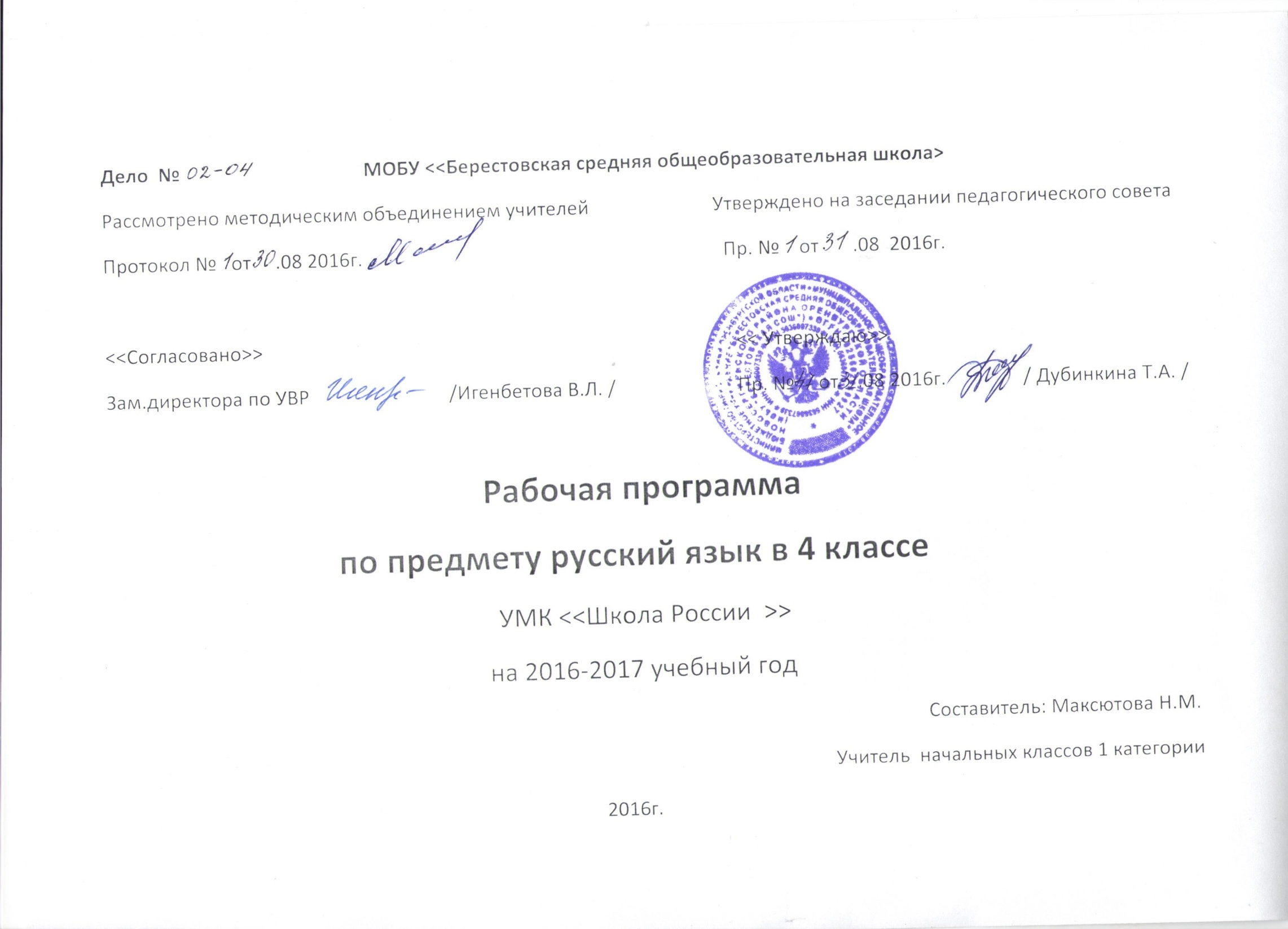                                                              Пояснительная запискаРабочая программа  по Русскому языку разработана на основе Федерального государственного образовательного стандарта начального общего образования, Концепции духовно-нравственного развития и воспитания личности гражданина России, примерной программы по русскому языку, планируемых результатов начального общего образования, авторской программы В.П. Канакиной, В. Г. Горецкого, Бойкина М.В. «Русский язык: (из сборника рабочих программ  «Школа России»)   М.: «Просвещение»,2011г., к учебнику Канакина В.П. Русский язык. 4 класс . М.: «Просвещение»,2014г.,учебного плана МОБУ<< Берестовская СОШ>>Предмет «Русский язык» играет важную роль в реализации основных целевых установок начального образования: становлении основ гражданской идентичности и мировоззрения; формировании основ умения учиться и способности к организации своей деятельности; духовно-нравственном развитии и воспитании младших школьников.Содержание предмета направлено на формирование функциональной грамотности и коммуникативной компетентности. Русский язык является для младших школьников основой всего процесса обучения, средством развития их мышления, воображения, интеллектуальных и творческих способностей, основным каналом социализации личности. «Дитя входит в духовную жизнь окружающих его людей единственно через посредство отечественного языка, и, наоборот, мир, окружающий дитя, отражается в нём своей духовной стороной только через посредство той же среды — отечественного языка» (К. Д. Ушинский). Изучение русского языка в начальных классах — первоначальный этап системы лингвистического образования и речевого развития, обеспечивающий готовность выпускников начальной школы к дальнейшему образованию.Целями изучения предмета «Русский язык» в начальной школе являются:• ознакомление учащихся с основными положениями науки о языке и формирование на этой основе знаково-символического восприятия и логического мышления учащихся; • формирование коммуникативной компетенции учащихся: развитие устной и письменной речи, монологической и диалогической речи, а также навыков грамотного, безошибочного письма как показателя общей культуры человека.Общая характеристика курсаРабочая программа направлена на реализацию средствами предмета «Русский язык» основных задач образовательной области «Филология»: — формирование первоначальных представлений о единстве и многообразии языкового и культурного пространства России, о языке как основе национального самосознания;— развитие диалогической и монологической устной и письменной речи; — развитие коммуникативных умений;— развитие нравственных и эстетических чувств; — развитие способностей к творческой деятельности.Рабочая программа определяет ряд практических задач, решение которых обеспечит достижение основных целей изучения предмета:• развитие речи, мышления, воображения школьников, умения выбирать средства языка в соответствии с целями, задачами и условиями общения; • формирование у младших школьников первоначальных представлений о системе и структуре русского языка: лексике, фонетике, графике, орфоэпии, морфемике (состав слова), морфологии и синтаксисе;• формирование навыков культуры речи во всех её проявлениях, умений правильно писать и читать, участвовать в диалоге, составлять несложные устные монологические высказывания и письменные тексты;• воспитание позитивного эмоционально-ценностного отношения к русскому языку, чувства сопричастности к сохранению его уникальности и чистоты; пробуждение познавательного интереса к языку, стремления совершенствовать свою речь.Курс русского языка начинается с обучения грамоте. Обучение грамоте направлено на формирование навыка чтения и основ элементарного графического навыка, развитие речевых умений, обогащение и активизацию словаря, совершенствование фонематического слуха, осуществление грамматико-орфографической пропедевтики. Задачи обучения грамоте решаются на уроках обучения чтению и на уроках обучения письму. Обучение письму идёт параллельно с обучением чтению с учётом принципа координации устной и письменной речи. Содержание обучения грамоте обеспечивает решение основных задач трёх его периодов: добукварного (подготовительного), букварного (основного) и послебукварного (заключительного).Добукварный период является введением в систему языкового и литературного образования. Его содержание направлено на создание мотивации к учебной деятельности, развитие интереса к самому процессу чтения. Особое внимание на этом этапе уделяется выявлению начального уровня развитости устных форм речи у каждого ученика, особенно слушания и говорения. Стоит и другая задача — приобщение к учебной деятельности, приучение к требованиям школы. Введение детей в мир языка начинается со знакомства со словом, его значением, с осмысления его номинативной функции в различных коммуникативно-речевых ситуациях, с различения в слове его содержания (значения) и формы (фонетической и графической). У первоклассников формируются первоначальные представления о предложении, развивается фонематический слух и умение определять последовательность звуков в словах различной звуковой и слоговой структуры. Они учатся осуществлять звуковой анализ слов с использованием схем-моделей, делить слова на слоги, находить в слове ударный слог, «читать» слова по следам звукового анализа, ориентируясь на знак ударения и букву ударного гласного звука. На подготовительном этапе формируются первоначальные представления о гласных и согласных (твёрдых и мягких звуках), изучаются первые пять гласных звуков и обозначающие их буквы. На уроках письма дети усваивают требования к положению тетради, ручки, к правильной посадке, учатся писать сначала элементы букв, а затем овладевают письмом букв. Содержание букварного периода охватывает изучение первых согласных звуков и их буквенных обозначений; последующих гласных звуков и букв, их обозначающих; знакомство с гласными звуками, обозначающими два звука; знакомство с буквами, не обозначающими звуков. Специфическая особенность данного этапа заключается в непосредственном обучении чтению, усвоению его механизма. Первоклассники осваивают два вида чтения: орфографическое (читаю, как написано) и орфоэпическое (читаю, как говорю); работают со слоговыми таблицами и слогами-слияниями; осваивают письмо всех гласных и согласных букв, слогов с различными видами соединений, слов, предложений, небольших текстов.Послебукварный (заключительный) — повторительно-обобщающий этап. На данном этапе обучения грамоте осуществляется постепенный переход к чтению целыми словами, формируется умение читать про себя, развиваются и совершенствуются процессы сознательного, правильного, темпового и выразительного чтения слов, предложений, текстов. Учащиеся знакомятся с речевым этикетом (словесные способы выражения приветствия, благодарности, прощания и т.д.) на основе чтения и разыгрывания ситуаций общения. Обучение элементам фонетики, лексики и грамматики идёт параллельно с формированием коммуникативно-речевых умений и навыков, с развитием творческих способностей детей. В этот период дети начинают читать литературные тексты и включаются в проектную деятельность по подготовке «Праздника букваря», в ходе которой происходит осмысление полученных в период обучения грамоте знаний. После обучения грамоте начинается раздельное изучение русского языка и литературного чтения. Систематический курс русского языка представлен в программе следующими содержательными линиями:• система языка (основы лингвистических знаний): лексика, фонетика и орфоэпия, графика, состав слова (морфемика), грамматика (морфология и синтаксис); • орфография и пунктуация; • развитие речи. Содержание курса имеет концентрическое строение, предусматривающее изучение одних и тех же разделов и тем в каждом классе. Такая структура программы позволяет учитывать степень подготовки учащихся к восприятию тех или иных сведений о языке, обеспечивает постепенное возрастание сложности материала и организует комплексное изучение грамматической теории, навыков правописания и развития речи. Языковой материал обеспечивает формирование у младших школьников первоначальных представлений о системе и структуре русского языка с учётом возрастных особенностей младших школьников, а также способствует усвоению ими норм русского литературного языка. Изучение орфографии и пунктуации, а также развитие устной и письменной речи учащихся служит решению практических задач общения и формирует навыки, определяющие культурный уровень учащихся. Рабочая программа направлена на формирование у младших школьников представлений о языке как явлении национальной культуры и основном средстве человеческого общения, на осознание ими значения русского языка как государственного языка Российской Федерации, языка межнационального общения.Содержание систематического курса русского языка представлено в программе как совокупность понятий, правил, сведений, взаимодействующих между собой, отражающих реально существующую внутреннюю взаимосвязь всех сторон языка: фонетической, лексической, словообразовательной и грамматической (морфологической и синтаксической). Знакомясь с единицами языка разных уровней, учащиеся усваивают их роль, функции, а также связи и отношения, существующие в системе языка и речи. Усвоение морфологической и синтаксической структуры языка, правил строения слова и предложения, графической формы букв осуществляется на основе формирования символико-моделирующих учебных действий с языковыми единицами. Через овладение языком — его лексикой, фразеологией, фонетикой и графикой, богатейшей словообразовательной системой, его грамматикой, разнообразием синтаксических структур — формируется собственная языковая способность ученика, осуществляется становление личности. Значимое место в рабочей программе отводится темам «Текст», «Предложение и словосочетание». Они наиболее явственно обеспечивают формирование и развитие коммуникативно-речевой компетенции учащихся. Работа над текстом предусматривает формирование речевых умений и овладение речеведческими сведениями и знаниями по языку, что создаст действенную основу для обучения школьников созданию текстов по образцу (изложение), собственных текстов разного типа (текст-повествование, текст-описание, текст-рассуждение) и жанра с учётом замысла, адресата и ситуации общения, соблюдению норм построения текста (логичность, последовательность, связность, соответствие теме и главной мысли и др.), развитию умений, связанных с оценкой и самооценкой выполненной учеником творческой работы.Работа над предложением и словосочетанием направлена на обучение учащихся нормам построения и образования предложений, на развитие умений пользоваться предложениями в устной и письменной речи, на обеспечение понимания содержания и структуры предложений в чужой речи. На синтаксической основе школьники осваивают нормы произношения, процессы словоизменения, формируются грамматические умения, орфографические и речевые навыки.Содержание рабочей программы является основой для овладения учащимися приёмами активного анализа и синтеза (применительно к изучаемым единицам языка и речи), сопоставления, нахождения сходств и различий, дедукции и индукции, группировки, абстрагирования, систематизации, что, несомненно, способствует умственному и речевому развитию. На этой основе развивается потребность в постижении языка и речи как предмета изучения, выработке осмысленного отношения к употреблению в речи основных единиц языка.Рабочая программа предполагает организацию проектной деятельности, которая способствует включению учащихся в активный познавательный процесс. Проектная деятельность позволяет закрепить, расширить, углубить полученные на уроках знания, создаёт условия для творческого развития детей, формирования позитивной самооценки, навыков совместной деятельности со взрослыми и сверстниками, умений сотрудничать друг с другом, совместно планировать свои действия, вести поиск и систематизировать нужную информацию. Место курса «Русский язык» в учебном планеНа изучение русского языка в начальной школе выделяется 675 ч. В 1 классе — 165 ч (5 ч в неделю, 33 учебные недели): из них 115 ч (23 учебные недели) отводится урокам обучения письму в период обучения грамоте и 50 ч (10 учебных недель) — урокам русского языка.Во 2—4 классах на уроки русского языка отводится по 170 ч (5 ч в неделю, 34 учебные недели в каждом классе). Результаты изучения курсаРабочая программа обеспечивает достижение выпускниками начальной школы определенных личностных, метапредметных и предметных результатов.Личностные результаты1. Формирование чувства гордости за свою Родину, российский народ и историю России; осознание своей этнической и национальной принадлежности, формирование ценностей многонационального российского общества; становление гуманистических и демократических ценностных ориентаций.2. Формирование целостного, социально ориентированного взгляда на мир в его органичном единстве и разнообразии природы, народов, культур и религий.3. Формирование уважительного отношения к иному мнению, истории и культуре других народов.4. Овладение начальными навыками адаптации в динамично изменяющемся и развивающемся мире.5. Принятие и освоение социальной роли обучающегося, развитие мотивов учебной деятельности и формирование личностного смысла учения.6. Развитие самостоятельности и личной ответственности за свои поступки, в том числе в информационной деятельности, на основе представлений о нравственных нормах, социальной справедливости и свободе.7. Формирование эстетических потребностей, ценностей и чувств.8. Развитие этических чувств, доброжелательности и эмоционально-нравственной отзывчивости, понимания и сопереживания чувствам других людей.Метапредметные результаты1. Овладение способностью принимать и сохранять цели и задачи учебной деятельности, поиска средств её осуществления.2. Формирование умения планировать, контролировать и оценивать учебные действия в соответствии с поставленной задачей и условиями её реализации, определять наиболее эффективные способы достижения результата.3. Использование знаково-символических средств представления информации.4. Активное использование речевых средств и средств для решения коммуникативных и познавательных задач.5. Использование различных способов поиска (в справочных источниках), сбора, обработки, анализа, организации, передачи и интерпретации информации.6. Овладение навыками смыслового чтения текстов различных стилей и жанров в соответствии с целями и задачами: осознанно строить речевое высказывание в соответствии с задачами коммуникации и составлять тексты в устной и письменной формах.7. Овладение логическими действиями сравнения, анализа, синтеза, обобщения, классификации по родовидовым признакам, установления аналогий и причинно-следственных связей, построения рассуждений, отнесения к известным понятиям.8. Готовность слушать собеседника и вести диалог, признавать возможность существования различных точек зрения и права каждого иметь свою, излагать своё мнение и аргументировать свою точку зрения и оценки событий.9. Определение общей цели и путей её достижения; умение договариваться о распределении функций и ролей в совместной деятельности; осуществлять взаимный контроль в совместной деятельности, адекватно оценивать собственное поведение и поведение окружающих.10. Готовность конструктивно разрешать конфликты посредством учёта интересов сторон и сотрудничества.11. Овладение начальными сведениями о сущности и особенностях объектов, процессов и явлений действительности в соответствии с содержанием учебного предмета «Русский язык».Предметные результаты1. Формирование первоначальных представлений о единстве и многообразии языкового и культурного пространства России, о языке как основе национального самосознания.2. Понимание обучающимися того, что язык представляет собой явление национальной культуры и основное средство человеческого общения; осознание значения русского языка как государственного языка Российской Федерации, языка межнационального общения.3. Сформированность позитивного отношения к правильной устной и письменной речи как показателям общей культуры и гражданской позиции человека.4. Овладение первоначальными представлениями о нормах русского языка (орфоэпических, лексических, грамматических, орфографических, пунктуационных) и правилах речевого этикета. 5. Формирование умения ориентироваться в целях, задачах, средствах и условиях общения, выбирать адекватные языковые средства для успешного решения коммуникативных задач при составлении несложных монологических высказываний и письменных текстов.6. Осознание безошибочного письма как одного из проявлений собственного уровня культуры, применение орфографических правил и правил постановки знаков препинания при записи собственных и предложенных текстов. Владение умением проверять написанное.7. Овладение учебными действиями с языковыми единицами и формирование умения использовать знания для решения познавательных, практических и коммуникативных задач.В результате изучения курса русского языка обучающиеся на ступени начального общего образования научатся осознавать язык как основное средство человеческого общения и явление национальной культуры, у них начнёт формироваться позитивное эмоционально-ценностное отношение к русскому языку, стремление к его грамотному использованию, русский язык станет для учеников основой всего процесса обучения, средством развития их мышления, воображения, интеллектуальных и творческих способностей.В процессе изучения русского языка обучающиеся получат возможность реализовать в устном и письменном общении (в том числе с использованием средств ИКТ) потребность в творческом самовыражении, научатся использовать язык с целью поиска необходимой информации в различных источниках для выполнения учебных заданий.У выпускников, освоивших основную образовательную программу начального общего образования, будет сформировано отношение к правильной устной и письменной речи как показателям общей культуры человека. Они получат начальные представления о нормах русского литературного языка (орфоэпических, лексических, грамматических) и правилах речевого этикета, научатся ориентироваться в целях, задачах, средствах и условиях общения, что станет основой выбора адекватных языковых средств для успешного решения коммуникативной задачи при составлении несложных устных монологических высказываний и письменных текстов. У них будут сформированы коммуникативные учебные действия, необходимые для успешного участия в диалоге: ориентация на позицию партнёра, учёт различных мнений и координация различных позиций в сотрудничестве, стремление к более точному выражению собственного мнения и позиции, умение задавать вопросы.Выпускник на ступени начального общего образования:научится осознавать безошибочное письмо как одно из проявлений собственного уровня культуры;сможет применять орфографические правила и правила постановки знаков препинания (в объёме изученного) при записи собственных и предложенных текстов, овладеет умением проверять написанное, при работе с текстом на компьютере сможет использовать полуавтоматический орфографический контроль, овладеет основными правилами оформления текста на компьютере;получит первоначальные представления о системе и структуре русского языка: познакомится с разделами изучения языка – фонетикой и графикой, лексикой, словообразованием (морфемикой), морфологией и синтаксисом; в объёме содержания курса научится находить, характеризовать, сравнивать, классифицировать такие языковые единицы, как звук, буква, часть слова, часть речи, член предложения, простое предложение, что послужит основой для дальнейшего формирования общеучебных, логических и познавательных (символико-моделирующих) универсальных учебных действий с языковыми единицами.В результате изучения курса русского языка у выпускников, освоивших основную образовательную программу начального общего образования, будет сформирован учебно-познавательный интерес к новому учебному материалу по русскому языку и способам решения новой языковой задачи, что заложит основы успешной учебной деятельности при продолжении изучения курса русского языка на следующей ступени образования.                                                                                                                Система оценки достижения планируемых результатов освоения предмета. Критерии оцениванияВ соответствии с требованиями Стандарта, при оценке итоговых результатов освоения программы по русскому языку должны учитываться психологические возможности младшего школьника, нервно-психические проблемы, возникающие в процессе контроля, ситуативность эмоциональных реакций ребенка.Оценивать диагностические и стандартизированные работы следует в соответствии с уровнем освоения третьеклассником программы по русскому языку. 70% сделанных верно заданий означает, что «стандарт выполнен».Система оценки достижения планируемых результатов изучения предмета предполагает комплексный уровневый подход к оценке результатов обучения русскому языку в третьем классе. Объектом оценки предметных результатов служит способность третьеклассников решать учебно-познавательные и учебно-практические задачи. Оценка индивидуальных образовательных достижений ведётся «методом сложения», при котором фиксируется достижение опорного уровня и его превышение.В соответствии с требованиями Стандарта, составляющей комплекса оценки достижений являются материалы стартовой диагностики, промежуточных и итоговых стандартизированных работ по русскому языку. Остальные работы подобраны так, чтобы их совокупность демонстрировала нарастающие успешность, объём и глубину знаний, достижение более высоких уровней формируемых учебных действий.Текущий контроль по русскому языку осуществляется в письменной и в устной форме. Письменные работы для текущего контроля проводятся не реже одного раза в неделю в форме самостоятельной работы или словарного диктанта. Работы для текущего контроля состоят из нескольких однотипных заданий, с помощью которых осуществляется всесторонняя проверка только одного определенного умения.Тематический контроль по русскому языку проводится в письменной форме. Для тематических проверок выбираются узловые вопросы программы; проверка безударных гласных в корне слова, парных согласных, определение частей речи и др. Проверочные работы позволяют проверить, например, знания правил проверки безударных гласных, главных членов предложений и др. В этом случае для обеспечения самостоятельности учащихся подбирается несколько вариантов работы, на выполнение которой отводится 5-6 минут урока.Основанием для выставления итоговой оценки знаний служат результаты наблюдений учителя за повседневной работой учеников, устного опроса, текущих, диагностических и итоговых стандартизированных контрольных работ.Основные виды письменных работ по русскому языку: списывание, диктанты (объяснительные, предупредительные, зрительные, творческие, контрольные, словарные и т.д.), обучающие изложения и сочинения. В конце года проводится итоговая комплексная проверочная работа на межпредметной основе. Одной из ее целей является сценка предметных и метапредметных результатов освоения программы по русскому языку в третьем классе:способность решать учебно-практические и учебно-познавательные задачи, сформированность обобщённых способов деятельности, коммуникативных и информационных умений.При оценивании письменных работ учитель принимает во внимание сформированность каллиграфических и графических навыков.Оценивая письменные работы по русскому языку и учитывая допущенные ошибки, учитель должен иметь в виду следующее:-  повторные ошибки в одном и том же слове считаются как одна ошибка (например, если ученик дважды написал в слове «песок» вместо «е» букву «и»);- две негрубые ошибки считаются за одну ошибку;- если в тексте несколько раз повторяется слово и в нём допущена одна и та же ошибка, она считается как одна;- ошибки на одно и то же правило, допущенные в разных словах, считаются как разные ошибки (например, написание буквы «т» вместо «д» в слове «лошадка» и буквы «с» вместо «з» в слове «повозка»);- при трёх поправках оценка снижается на 1 балл.Негрубыми считаются следующие ошибки:- повторение одной и той же буквы в слове (например, «каартофель»);- перенос, при котором часть слова написана на одной строке, а на другой опущена;- дважды написанное одно и то же слово.Ошибками в диктанте (изложении) не считаются:- ошибки на те разделы орфографии и пунктуации, которые ни в данном, ни в предшествующих классах не изучались;-  отсутствие точки в конце предложения, если следующее предложение написано с большой буквы;- единичный случай замены слова другим без искажения смысла;- отрыв корневой согласной при переносе, если при этом не нарушен слогораздел.Ошибкой считается:- нарушение орфографических правил при написании слов;- неправильное написание слов с непроверяемыми написаниями, круг которых очерчен программой каждого класса;-  отсутствие знаков препинания, изученных на данный момент в соответствии с программой:- дисграфические ошибки на пропуск, перестановку, замену и вставку лишних букв в словах.                                                                       Оценка письменных работ по русскому языку                                                                      Диктант«5» - ставится, если нет ошибок и исправлений; работа написана аккуратно в соответствии с требованиями каллиграфии (в 3 классе возможно одно исправление графического характера).«4» - ставится, если допущено не более двух орфографических и двух пунктуационных ошибок или одной орфографической и трёх пунктуационных ошибок; работа выполнена чисто, но есть небольшие отклонения от каллиграфических норм.«3» - ставится, если допущено 3-5 орфографических ошибок или 3-4 орфографических и 3 пунктуационных ошибки, работа написана небрежно.«2» - ставится, если допущено более 5 орфографических ошибок, работа написана неряшливо.«1» - ставится, если допущено 8 орфографических ошибок.                                                                               Грамматическое задание«5» - ставится за безошибочное выполнение всех заданий, когда ученик обнаруживает осознанное усвоение определений, правил и умение самостоятельно применять знания при выполнении работы;«4» - ставится, если ученик обнаруживает осознанное усвоение правил, умеет применять свои знания в ходе разбора слов и предложений и правильно выполнил не меж 3/4 заданий;«3» - ставится, если ученик обнаруживает усвоение определённой части из изученного материала, в работе правильно выполнил не менее 1/2 заданий;«2» - ставится, если ученик обнаруживает плохое знание учебного материала, справляется с большинством грамматических заданий;«1» - ставится, если ученик не смог правильно выполнить ни одного задания.                                                                                            Изложение«5» - правильно и последовательно воспроизведен авторский текст, нет речевых орфографических ошибок, допущено 1-2 исправления.«4» - незначительно нарушена последовательность изложения мыслей, имеются единичные (1-2) фактические и речевые неточности, 1-2 орфографические ошибки, 1-2 и правления.«3» - имеются некоторые отступления от авторского текста, допущены отдельные нарушения в последовательности изложения мыслей, в построении двух-трёх предложений,беден словарь, 3-6 орфографических ошибки и 1-2 исправления.«2» - имеются значительные отступления от авторского текста, пропуск важных эпизодов, главной части, основной мысли и др., нарушена последовательность изложения мыслей, отсутствует связь между частями, отдельными предложениями, крайне однообразен словарь, 7-8 орфографических ошибок, 3-5 исправлений.                                                                                              Сочинение«5» - логически последовательно раскрыта тема, нет речевых и орфографическ1 ошибок, допущено 1-2 исправления.«4» - незначительно нарушена последовательность изложения мыслей, имеются единичные (1-2) фактические и речевые неточности, 1-2 орфографические ошибки, 1-2 исправления.«3» - имеются некоторые отступления от темы, допущены отдельные нарушения в последовательности изложения мыслей, в построении 2-3 предложений, беден словарь, 3-6 орфографических ошибки и 1-2 исправления.«2» - имеются значительные отступления от темы, пропуск важных эпизодов, главной части, основной мысли и др., нарушена последовательность изложения мыслей, отсутствует ( связь между частями, отдельными предложениями, крайне однообразен словарь, 7-8 орфографических ошибок, 3-5 исправлений.                                                                                               Примечание:Учитывая, что изложения и сочинения в начальной школе носят обучающий характер, неудовлетворительные оценки выставляются только за «контрольные» изложения и сочинения.	Основной единицей учебного процесса является урок.	                                       Основными формами организации учебного процесса являются: самостоятельная работа,деловая игра, проектная деятельность. Форма промежуточной аттестации – региональный экзамен.Информационно-методическое обеспечение                                                      Календарно- тематическое планирование по русскому языку  4 класс (170 ч)Контрольное списываниеСловарный диктантТест«5» - ставится за безошибочное аккуратное выполнение работы «5» - без ошибок.«5» - верно выполнено более 5/6 заданий. «4» - ставится, если в работе 1 орфографическая ошибка и 1 исправление«4» - 1 ошибка и 1 исправление«4» - верно выполнено 3/4заданий.«3» - ставится, если в работе допущены 2 орфографические ошибки и 1 исправление. «3»- 2 ошибки и 1 исправление«3» - верно выполнено 1/2 заданий«2» - ставится, если в работе допущены 3 орфографические ошибки.«2» - 3-5 ошибок.«2» - верно выполнено менее 1/2 заданий.№п/пАвторыНазваниеГод изданияИздательство1Анащенкова С.В.Сборник рабочих программ «Школа России»1-4 классы2011Москва «Просвещение»2В.П.Канакина, В.Г.ГорецкийРусский язык. 4 класс. Учебник для общеобразовательных учреждений.2014Москва «Просвещение»3В.П.Канакина, В.Г.ГорецкийРусский язык. 4 класс. Электронное приложение к учебнику В.П.Канакиной, В.Г.Горецкого2014Москва «Просвещение»4Т.Н.Ситникова Поурочные разработки по русскому языку2014Москва «ВАКО»№п/пТема урокаТема урокаПланируемые результаты (в соответствии с ФГОС)Планируемые результаты (в соответствии с ФГОС)Планируемые результаты (в соответствии с ФГОС)Планируемые результаты (в соответствии с ФГОС)Планируемые результаты (в соответствии с ФГОС)Планируемые результаты (в соответствии с ФГОС)Характеристика деятельности учащихсяФормы контроля Дата по плануДата факт.№п/пТема урокаТема урокаЛичностные Личностные Личностные Метапредметные Метапредметные ПредметныеХарактеристика деятельности учащихсяФормы контроля Дата по плануДата факт.Повторение (11 ч)Повторение (11 ч)Повторение (11 ч)Повторение (11 ч)Повторение (11 ч)Повторение (11 ч)Повторение (11 ч)Повторение (11 ч)Повторение (11 ч)Повторение (11 ч)Повторение (11 ч)Повторение (11 ч)Повторение (11 ч)11Знакомство с учебником «Русский язык». Наша речь и наш язык.Знакомство с учебником «Русский язык». Наша речь и наш язык.Формирование чувства гордости за свою Родину, российский народ и историю России; осознание своей этнической и национальной принадлежности,формирование ценностей многонационального российского общества; становление гуманистических и демократических ценностных ориентацийФормирование чувства гордости за свою Родину, российский народ и историю России; осознание своей этнической и национальной принадлежности,формирование ценностей многонационального российского общества; становление гуманистических и демократических ценностных ориентацийРегулятивные УУД:
определять и формулировать цель деятельности на уроке с помощью учителя;
 Познавательные УУД:
ориентироваться в учебнике (на развороте, в оглавлении, в условных обозначениях);
Коммуникативные УУД:
оформлять свои мысли в устной и письменной форме (на уровне предложения или небольшого текста);Регулятивные УУД:
определять и формулировать цель деятельности на уроке с помощью учителя;
 Познавательные УУД:
ориентироваться в учебнике (на развороте, в оглавлении, в условных обозначениях);
Коммуникативные УУД:
оформлять свои мысли в устной и письменной форме (на уровне предложения или небольшого текста);Различать язык и речь. Различать диалогическую и монологическую речь. Называть «волшебные» слова русской речи: слова-приветствия, слова-прощания, слова-просьбы, слова-извинения и др.Развивать мотивы к созданию дневника с записью мудрых мыслей о русском языке. Составлять текст по рисунку с включением в него диалога.Анализировать высказывания о русском языке.Высказываться о значении «волшебных» слов в речевом общении, использовать их в речи.Составлять текст (о речи или о языке) по выбранной пословице.Составлять (совместно со сверстниками) текст по рисунку с включением в него диалогаОпределять тему и главную мысль текста. Подбирать заголовок к тексту.Соотносить заголовок и текст.Выделять части текста и обосновывать правильность их выделения.Составлять план текста.Соблюдать нормы построения текста (логичность, последовательность, связность, соответствие теме и др.) Работать с памяткой «Как подготовиться к изложению».Работать со страничкой для любознательных: знакомство с происхождением слова каникулы Самостоятельно подготовиться к написанию изложения. Подробно излагать содержание повествовательного текста и оценивать правильность написанногоСравнивать между собой разные типы текстов: повествование, описание, рассуждение. Сопоставлять тексты разного стиля.Работать с памяткой «Как подготовиться к составлению повествовательного текста».Сочинять рассказ в соответствии с выбранной темойНаходить в тексте предложения, различные по цели высказывания и по интонацииСоставлять предложения, различные по цели высказывания и по интонации.Соблюдать в устной речи логическое (смысловое) ударение и интонацию конца предложенияКлассифицировать предложения по цели высказывания и по интонации.Обосновывать использование знаков препинания в конце предложений и знака тире в диалогической речи.Находить в предложении обращения.Составлять предложения с обращением.Выделять обращения на письмеУстанавливать при помощи смысловых вопросов связь между словами в предложении.Выделять главные члены предложения и объяснять способы нахождения главных членов предложения.Различать главные и второстепенные члены предложенияАнализировать схемы предложений, составлять по ним предложение.Моделировать предложения.Работать с памяткой «Разбор предложения по членам».Разбирать предложение по членам.Сравнивать предложение, словосочетание и слово, объяснять их сходство и различие.Устанавливать при помощи смысловых вопросов связь между словами в словосочетании.Выделять в предложении словосочетания.Разбирать предложение по членам предложения.Оценивать результаты выполненного задания «Проверь себя» по учебнику.Фронтальный опрос22Язык и речь. Формулы вежливости.Развитие речи.Составление текста по рисунку с включением в него диалогаЯзык и речь. Формулы вежливости.Развитие речи.Составление текста по рисунку с включением в него диалогаФормирование чувства гордости за свою Родину, российский народ и историю России; осознание своей этнической и национальной принадлежности,формирование ценностей многонационального российского общества; становление гуманистических и демократических ценностных ориентацийФормирование чувства гордости за свою Родину, российский народ и историю России; осознание своей этнической и национальной принадлежности,формирование ценностей многонационального российского общества; становление гуманистических и демократических ценностных ориентацийРегулятивные УУД:
определять и формулировать цель деятельности на уроке с помощью учителя;
 Познавательные УУД:
ориентироваться в учебнике (на развороте, в оглавлении, в условных обозначениях);
Коммуникативные УУД:
оформлять свои мысли в устной и письменной форме (на уровне предложения или небольшого текста);Регулятивные УУД:
определять и формулировать цель деятельности на уроке с помощью учителя;
 Познавательные УУД:
ориентироваться в учебнике (на развороте, в оглавлении, в условных обозначениях);
Коммуникативные УУД:
оформлять свои мысли в устной и письменной форме (на уровне предложения или небольшого текста);Различать язык и речь. Различать диалогическую и монологическую речь. Называть «волшебные» слова русской речи: слова-приветствия, слова-прощания, слова-просьбы, слова-извинения и др.Развивать мотивы к созданию дневника с записью мудрых мыслей о русском языке. Составлять текст по рисунку с включением в него диалога.Анализировать высказывания о русском языке.Высказываться о значении «волшебных» слов в речевом общении, использовать их в речи.Составлять текст (о речи или о языке) по выбранной пословице.Составлять (совместно со сверстниками) текст по рисунку с включением в него диалогаОпределять тему и главную мысль текста. Подбирать заголовок к тексту.Соотносить заголовок и текст.Выделять части текста и обосновывать правильность их выделения.Составлять план текста.Соблюдать нормы построения текста (логичность, последовательность, связность, соответствие теме и др.) Работать с памяткой «Как подготовиться к изложению».Работать со страничкой для любознательных: знакомство с происхождением слова каникулы Самостоятельно подготовиться к написанию изложения. Подробно излагать содержание повествовательного текста и оценивать правильность написанногоСравнивать между собой разные типы текстов: повествование, описание, рассуждение. Сопоставлять тексты разного стиля.Работать с памяткой «Как подготовиться к составлению повествовательного текста».Сочинять рассказ в соответствии с выбранной темойНаходить в тексте предложения, различные по цели высказывания и по интонацииСоставлять предложения, различные по цели высказывания и по интонации.Соблюдать в устной речи логическое (смысловое) ударение и интонацию конца предложенияКлассифицировать предложения по цели высказывания и по интонации.Обосновывать использование знаков препинания в конце предложений и знака тире в диалогической речи.Находить в предложении обращения.Составлять предложения с обращением.Выделять обращения на письмеУстанавливать при помощи смысловых вопросов связь между словами в предложении.Выделять главные члены предложения и объяснять способы нахождения главных членов предложения.Различать главные и второстепенные члены предложенияАнализировать схемы предложений, составлять по ним предложение.Моделировать предложения.Работать с памяткой «Разбор предложения по членам».Разбирать предложение по членам.Сравнивать предложение, словосочетание и слово, объяснять их сходство и различие.Устанавливать при помощи смысловых вопросов связь между словами в словосочетании.Выделять в предложении словосочетания.Разбирать предложение по членам предложения.Оценивать результаты выполненного задания «Проверь себя» по учебнику.составление текста по рисунку33Текст и его планТекст и его планФормирование чувства гордости за свою Родину, российский народ и историю России; осознание своей этнической и национальной принадлежности,формирование ценностей многонационального российского общества; становление гуманистических и демократических ценностных ориентацийФормирование чувства гордости за свою Родину, российский народ и историю России; осознание своей этнической и национальной принадлежности,формирование ценностей многонационального российского общества; становление гуманистических и демократических ценностных ориентацийРегулятивные УУД:
определять и формулировать цель деятельности на уроке с помощью учителя;
 Познавательные УУД:
ориентироваться в учебнике (на развороте, в оглавлении, в условных обозначениях);
Коммуникативные УУД:
оформлять свои мысли в устной и письменной форме (на уровне предложения или небольшого текста);Регулятивные УУД:
определять и формулировать цель деятельности на уроке с помощью учителя;
 Познавательные УУД:
ориентироваться в учебнике (на развороте, в оглавлении, в условных обозначениях);
Коммуникативные УУД:
оформлять свои мысли в устной и письменной форме (на уровне предложения или небольшого текста);Называть признаки текста: смысловое единство предложений в тексте, заглавие текста, тема, основная мысль, план текста. Составлять планы к данным текстам. Соблюдать нормы построения текста (логичность, последовательность, связность, соответствие теме и др.).Анализировать высказывания о русском языке.Высказываться о значении «волшебных» слов в речевом общении, использовать их в речи.Составлять текст (о речи или о языке) по выбранной пословице.Составлять (совместно со сверстниками) текст по рисунку с включением в него диалогаОпределять тему и главную мысль текста. Подбирать заголовок к тексту.Соотносить заголовок и текст.Выделять части текста и обосновывать правильность их выделения.Составлять план текста.Соблюдать нормы построения текста (логичность, последовательность, связность, соответствие теме и др.) Работать с памяткой «Как подготовиться к изложению».Работать со страничкой для любознательных: знакомство с происхождением слова каникулы Самостоятельно подготовиться к написанию изложения. Подробно излагать содержание повествовательного текста и оценивать правильность написанногоСравнивать между собой разные типы текстов: повествование, описание, рассуждение. Сопоставлять тексты разного стиля.Работать с памяткой «Как подготовиться к составлению повествовательного текста».Сочинять рассказ в соответствии с выбранной темойНаходить в тексте предложения, различные по цели высказывания и по интонацииСоставлять предложения, различные по цели высказывания и по интонации.Соблюдать в устной речи логическое (смысловое) ударение и интонацию конца предложенияКлассифицировать предложения по цели высказывания и по интонации.Обосновывать использование знаков препинания в конце предложений и знака тире в диалогической речи.Находить в предложении обращения.Составлять предложения с обращением.Выделять обращения на письмеУстанавливать при помощи смысловых вопросов связь между словами в предложении.Выделять главные члены предложения и объяснять способы нахождения главных членов предложения.Различать главные и второстепенные члены предложенияАнализировать схемы предложений, составлять по ним предложение.Моделировать предложения.Работать с памяткой «Разбор предложения по членам».Разбирать предложение по членам.Сравнивать предложение, словосочетание и слово, объяснять их сходство и различие.Устанавливать при помощи смысловых вопросов связь между словами в словосочетании.Выделять в предложении словосочетания.Разбирать предложение по членам предложения.Оценивать результаты выполненного задания «Проверь себя» по учебнику.взаимопроверка44Развитие речи.Изложение повествовательного текста Развитие речи.Изложение повествовательного текста Формирование чувства гордости за свою Родину, российский народ и историю России; осознание своей этнической и национальной принадлежности,формирование ценностей многонационального российского общества; становление гуманистических и демократических ценностных ориентацийФормирование чувства гордости за свою Родину, российский народ и историю России; осознание своей этнической и национальной принадлежности,формирование ценностей многонационального российского общества; становление гуманистических и демократических ценностных ориентацийРегулятивные УУД:
определять и формулировать цель деятельности на уроке с помощью учителя;
 Познавательные УУД:
ориентироваться в учебнике (на развороте, в оглавлении, в условных обозначениях);
Коммуникативные УУД:
оформлять свои мысли в устной и письменной форме (на уровне предложения или небольшого текста);Регулятивные УУД:
определять и формулировать цель деятельности на уроке с помощью учителя;
 Познавательные УУД:
ориентироваться в учебнике (на развороте, в оглавлении, в условных обозначениях);
Коммуникативные УУД:
оформлять свои мысли в устной и письменной форме (на уровне предложения или небольшого текста);Излагать содержание повествовательного текстаАнализировать высказывания о русском языке.Высказываться о значении «волшебных» слов в речевом общении, использовать их в речи.Составлять текст (о речи или о языке) по выбранной пословице.Составлять (совместно со сверстниками) текст по рисунку с включением в него диалогаОпределять тему и главную мысль текста. Подбирать заголовок к тексту.Соотносить заголовок и текст.Выделять части текста и обосновывать правильность их выделения.Составлять план текста.Соблюдать нормы построения текста (логичность, последовательность, связность, соответствие теме и др.) Работать с памяткой «Как подготовиться к изложению».Работать со страничкой для любознательных: знакомство с происхождением слова каникулы Самостоятельно подготовиться к написанию изложения. Подробно излагать содержание повествовательного текста и оценивать правильность написанногоСравнивать между собой разные типы текстов: повествование, описание, рассуждение. Сопоставлять тексты разного стиля.Работать с памяткой «Как подготовиться к составлению повествовательного текста».Сочинять рассказ в соответствии с выбранной темойНаходить в тексте предложения, различные по цели высказывания и по интонацииСоставлять предложения, различные по цели высказывания и по интонации.Соблюдать в устной речи логическое (смысловое) ударение и интонацию конца предложенияКлассифицировать предложения по цели высказывания и по интонации.Обосновывать использование знаков препинания в конце предложений и знака тире в диалогической речи.Находить в предложении обращения.Составлять предложения с обращением.Выделять обращения на письмеУстанавливать при помощи смысловых вопросов связь между словами в предложении.Выделять главные члены предложения и объяснять способы нахождения главных членов предложения.Различать главные и второстепенные члены предложенияАнализировать схемы предложений, составлять по ним предложение.Моделировать предложения.Работать с памяткой «Разбор предложения по членам».Разбирать предложение по членам.Сравнивать предложение, словосочетание и слово, объяснять их сходство и различие.Устанавливать при помощи смысловых вопросов связь между словами в словосочетании.Выделять в предложении словосочетания.Разбирать предложение по членам предложения.Оценивать результаты выполненного задания «Проверь себя» по учебнику.изложение 55Анализ изложения. Типы текстов.Развитие речи.Составление устного рассказа на выбранную темуАнализ изложения. Типы текстов.Развитие речи.Составление устного рассказа на выбранную темуФормирование чувства гордости за свою Родину, российский народ и историю России; осознание своей этнической и национальной принадлежности,формирование ценностей многонационального российского общества; становление гуманистических и демократических ценностных ориентацийФормирование чувства гордости за свою Родину, российский народ и историю России; осознание своей этнической и национальной принадлежности,формирование ценностей многонационального российского общества; становление гуманистических и демократических ценностных ориентацийРегулятивные УУД:
определять и формулировать цель деятельности на уроке с помощью учителя;
 Познавательные УУД:
ориентироваться в учебнике (на развороте, в оглавлении, в условных обозначениях);
Коммуникативные УУД:
оформлять свои мысли в устной и письменной форме (на уровне предложения или небольшого текста);Регулятивные УУД:
определять и формулировать цель деятельности на уроке с помощью учителя;
 Познавательные УУД:
ориентироваться в учебнике (на развороте, в оглавлении, в условных обозначениях);
Коммуникативные УУД:
оформлять свои мысли в устной и письменной форме (на уровне предложения или небольшого текста);Называть типы текстов: повествование, описание, рассуждение. Создавать собственные тексты по предложенным темам с использованием разных типов речиАнализировать высказывания о русском языке.Высказываться о значении «волшебных» слов в речевом общении, использовать их в речи.Составлять текст (о речи или о языке) по выбранной пословице.Составлять (совместно со сверстниками) текст по рисунку с включением в него диалогаОпределять тему и главную мысль текста. Подбирать заголовок к тексту.Соотносить заголовок и текст.Выделять части текста и обосновывать правильность их выделения.Составлять план текста.Соблюдать нормы построения текста (логичность, последовательность, связность, соответствие теме и др.) Работать с памяткой «Как подготовиться к изложению».Работать со страничкой для любознательных: знакомство с происхождением слова каникулы Самостоятельно подготовиться к написанию изложения. Подробно излагать содержание повествовательного текста и оценивать правильность написанногоСравнивать между собой разные типы текстов: повествование, описание, рассуждение. Сопоставлять тексты разного стиля.Работать с памяткой «Как подготовиться к составлению повествовательного текста».Сочинять рассказ в соответствии с выбранной темойНаходить в тексте предложения, различные по цели высказывания и по интонацииСоставлять предложения, различные по цели высказывания и по интонации.Соблюдать в устной речи логическое (смысловое) ударение и интонацию конца предложенияКлассифицировать предложения по цели высказывания и по интонации.Обосновывать использование знаков препинания в конце предложений и знака тире в диалогической речи.Находить в предложении обращения.Составлять предложения с обращением.Выделять обращения на письмеУстанавливать при помощи смысловых вопросов связь между словами в предложении.Выделять главные члены предложения и объяснять способы нахождения главных членов предложения.Различать главные и второстепенные члены предложенияАнализировать схемы предложений, составлять по ним предложение.Моделировать предложения.Работать с памяткой «Разбор предложения по членам».Разбирать предложение по членам.Сравнивать предложение, словосочетание и слово, объяснять их сходство и различие.Устанавливать при помощи смысловых вопросов связь между словами в словосочетании.Выделять в предложении словосочетания.Разбирать предложение по членам предложения.Оценивать результаты выполненного задания «Проверь себя» по учебнику.составление рассказа (у) 66Предложение как единица речи. Входная диагностическая работаПредложение как единица речи. Входная диагностическая работаФормирование чувства гордости за свою Родину, российский народ и историю России; осознание своей этнической и национальной принадлежности,формирование ценностей многонационального российского общества; становление гуманистических и демократических ценностных ориентацийФормирование чувства гордости за свою Родину, российский народ и историю России; осознание своей этнической и национальной принадлежности,формирование ценностей многонационального российского общества; становление гуманистических и демократических ценностных ориентацийРегулятивные УУД:
определять и формулировать цель деятельности на уроке с помощью учителя;
 Познавательные УУД:
ориентироваться в учебнике (на развороте, в оглавлении, в условных обозначениях);
Коммуникативные УУД:
оформлять свои мысли в устной и письменной форме (на уровне предложения или небольшого текста);Регулятивные УУД:
определять и формулировать цель деятельности на уроке с помощью учителя;
 Познавательные УУД:
ориентироваться в учебнике (на развороте, в оглавлении, в условных обозначениях);
Коммуникативные УУД:
оформлять свои мысли в устной и письменной форме (на уровне предложения или небольшого текста);Составлять из слов предложенияАнализировать высказывания о русском языке.Высказываться о значении «волшебных» слов в речевом общении, использовать их в речи.Составлять текст (о речи или о языке) по выбранной пословице.Составлять (совместно со сверстниками) текст по рисунку с включением в него диалогаОпределять тему и главную мысль текста. Подбирать заголовок к тексту.Соотносить заголовок и текст.Выделять части текста и обосновывать правильность их выделения.Составлять план текста.Соблюдать нормы построения текста (логичность, последовательность, связность, соответствие теме и др.) Работать с памяткой «Как подготовиться к изложению».Работать со страничкой для любознательных: знакомство с происхождением слова каникулы Самостоятельно подготовиться к написанию изложения. Подробно излагать содержание повествовательного текста и оценивать правильность написанногоСравнивать между собой разные типы текстов: повествование, описание, рассуждение. Сопоставлять тексты разного стиля.Работать с памяткой «Как подготовиться к составлению повествовательного текста».Сочинять рассказ в соответствии с выбранной темойНаходить в тексте предложения, различные по цели высказывания и по интонацииСоставлять предложения, различные по цели высказывания и по интонации.Соблюдать в устной речи логическое (смысловое) ударение и интонацию конца предложенияКлассифицировать предложения по цели высказывания и по интонации.Обосновывать использование знаков препинания в конце предложений и знака тире в диалогической речи.Находить в предложении обращения.Составлять предложения с обращением.Выделять обращения на письмеУстанавливать при помощи смысловых вопросов связь между словами в предложении.Выделять главные члены предложения и объяснять способы нахождения главных членов предложения.Различать главные и второстепенные члены предложенияАнализировать схемы предложений, составлять по ним предложение.Моделировать предложения.Работать с памяткой «Разбор предложения по членам».Разбирать предложение по членам.Сравнивать предложение, словосочетание и слово, объяснять их сходство и различие.Устанавливать при помощи смысловых вопросов связь между словами в словосочетании.Выделять в предложении словосочетания.Разбирать предложение по членам предложения.Оценивать результаты выполненного задания «Проверь себя» по учебнику.диагностическая работа77Виды предложений по цели высказывания и по интонации Виды предложений по цели высказывания и по интонации Формирование чувства гордости за свою Родину, российский народ и историю России; осознание своей этнической и национальной принадлежности,формирование ценностей многонационального российского общества; становление гуманистических и демократических ценностных ориентацийФормирование чувства гордости за свою Родину, российский народ и историю России; осознание своей этнической и национальной принадлежности,формирование ценностей многонационального российского общества; становление гуманистических и демократических ценностных ориентацийРегулятивные УУД:
определять и формулировать цель деятельности на уроке с помощью учителя;
 Познавательные УУД:
ориентироваться в учебнике (на развороте, в оглавлении, в условных обозначениях);
Коммуникативные УУД:
оформлять свои мысли в устной и письменной форме (на уровне предложения или небольшого текста);Регулятивные УУД:
определять и формулировать цель деятельности на уроке с помощью учителя;
 Познавательные УУД:
ориентироваться в учебнике (на развороте, в оглавлении, в условных обозначениях);
Коммуникативные УУД:
оформлять свои мысли в устной и письменной форме (на уровне предложения или небольшого текста);Находить в тексте предложения, различные по цели высказывания и по интонации.Анализировать высказывания о русском языке.Высказываться о значении «волшебных» слов в речевом общении, использовать их в речи.Составлять текст (о речи или о языке) по выбранной пословице.Составлять (совместно со сверстниками) текст по рисунку с включением в него диалогаОпределять тему и главную мысль текста. Подбирать заголовок к тексту.Соотносить заголовок и текст.Выделять части текста и обосновывать правильность их выделения.Составлять план текста.Соблюдать нормы построения текста (логичность, последовательность, связность, соответствие теме и др.) Работать с памяткой «Как подготовиться к изложению».Работать со страничкой для любознательных: знакомство с происхождением слова каникулы Самостоятельно подготовиться к написанию изложения. Подробно излагать содержание повествовательного текста и оценивать правильность написанногоСравнивать между собой разные типы текстов: повествование, описание, рассуждение. Сопоставлять тексты разного стиля.Работать с памяткой «Как подготовиться к составлению повествовательного текста».Сочинять рассказ в соответствии с выбранной темойНаходить в тексте предложения, различные по цели высказывания и по интонацииСоставлять предложения, различные по цели высказывания и по интонации.Соблюдать в устной речи логическое (смысловое) ударение и интонацию конца предложенияКлассифицировать предложения по цели высказывания и по интонации.Обосновывать использование знаков препинания в конце предложений и знака тире в диалогической речи.Находить в предложении обращения.Составлять предложения с обращением.Выделять обращения на письмеУстанавливать при помощи смысловых вопросов связь между словами в предложении.Выделять главные члены предложения и объяснять способы нахождения главных членов предложения.Различать главные и второстепенные члены предложенияАнализировать схемы предложений, составлять по ним предложение.Моделировать предложения.Работать с памяткой «Разбор предложения по членам».Разбирать предложение по членам.Сравнивать предложение, словосочетание и слово, объяснять их сходство и различие.Устанавливать при помощи смысловых вопросов связь между словами в словосочетании.Выделять в предложении словосочетания.Разбирать предложение по членам предложения.Оценивать результаты выполненного задания «Проверь себя» по учебнику.самопроверка88Диалог. ОбращениеДиалог. ОбращениеФормирование чувства гордости за свою Родину, российский народ и историю России; осознание своей этнической и национальной принадлежности,формирование ценностей многонационального российского общества; становление гуманистических и демократических ценностных ориентацийФормирование чувства гордости за свою Родину, российский народ и историю России; осознание своей этнической и национальной принадлежности,формирование ценностей многонационального российского общества; становление гуманистических и демократических ценностных ориентацийРегулятивные УУД:
определять и формулировать цель деятельности на уроке с помощью учителя;
 Познавательные УУД:
ориентироваться в учебнике (на развороте, в оглавлении, в условных обозначениях);
Коммуникативные УУД:
оформлять свои мысли в устной и письменной форме (на уровне предложения или небольшого текста);Регулятивные УУД:
определять и формулировать цель деятельности на уроке с помощью учителя;
 Познавательные УУД:
ориентироваться в учебнике (на развороте, в оглавлении, в условных обозначениях);
Коммуникативные УУД:
оформлять свои мысли в устной и письменной форме (на уровне предложения или небольшого текста);Находить обращение в предложении.Ставить знаки препинания в предложениях с обращениями Анализировать высказывания о русском языке.Высказываться о значении «волшебных» слов в речевом общении, использовать их в речи.Составлять текст (о речи или о языке) по выбранной пословице.Составлять (совместно со сверстниками) текст по рисунку с включением в него диалогаОпределять тему и главную мысль текста. Подбирать заголовок к тексту.Соотносить заголовок и текст.Выделять части текста и обосновывать правильность их выделения.Составлять план текста.Соблюдать нормы построения текста (логичность, последовательность, связность, соответствие теме и др.) Работать с памяткой «Как подготовиться к изложению».Работать со страничкой для любознательных: знакомство с происхождением слова каникулы Самостоятельно подготовиться к написанию изложения. Подробно излагать содержание повествовательного текста и оценивать правильность написанногоСравнивать между собой разные типы текстов: повествование, описание, рассуждение. Сопоставлять тексты разного стиля.Работать с памяткой «Как подготовиться к составлению повествовательного текста».Сочинять рассказ в соответствии с выбранной темойНаходить в тексте предложения, различные по цели высказывания и по интонацииСоставлять предложения, различные по цели высказывания и по интонации.Соблюдать в устной речи логическое (смысловое) ударение и интонацию конца предложенияКлассифицировать предложения по цели высказывания и по интонации.Обосновывать использование знаков препинания в конце предложений и знака тире в диалогической речи.Находить в предложении обращения.Составлять предложения с обращением.Выделять обращения на письмеУстанавливать при помощи смысловых вопросов связь между словами в предложении.Выделять главные члены предложения и объяснять способы нахождения главных членов предложения.Различать главные и второстепенные члены предложенияАнализировать схемы предложений, составлять по ним предложение.Моделировать предложения.Работать с памяткой «Разбор предложения по членам».Разбирать предложение по членам.Сравнивать предложение, словосочетание и слово, объяснять их сходство и различие.Устанавливать при помощи смысловых вопросов связь между словами в словосочетании.Выделять в предложении словосочетания.Разбирать предложение по членам предложения.Оценивать результаты выполненного задания «Проверь себя» по учебнику.Словарный диктант99Основа предложения. Главные и второстепенные члены предложенияОснова предложения. Главные и второстепенные члены предложенияФормирование чувства гордости за свою Родину, российский народ и историю России; осознание своей этнической и национальной принадлежности,формирование ценностей многонационального российского общества; становление гуманистических и демократических ценностных ориентацийФормирование чувства гордости за свою Родину, российский народ и историю России; осознание своей этнической и национальной принадлежности,формирование ценностей многонационального российского общества; становление гуманистических и демократических ценностных ориентацийРегулятивные УУД:
определять и формулировать цель деятельности на уроке с помощью учителя;
 Познавательные УУД:
ориентироваться в учебнике (на развороте, в оглавлении, в условных обозначениях);
Коммуникативные УУД:
оформлять свои мысли в устной и письменной форме (на уровне предложения или небольшого текста);Регулятивные УУД:
определять и формулировать цель деятельности на уроке с помощью учителя;
 Познавательные УУД:
ориентироваться в учебнике (на развороте, в оглавлении, в условных обозначениях);
Коммуникативные УУД:
оформлять свои мысли в устной и письменной форме (на уровне предложения или небольшого текста);Находить главные и второстепенные члены предложения. Различать главные и второстепенные члены предложения Анализировать высказывания о русском языке.Высказываться о значении «волшебных» слов в речевом общении, использовать их в речи.Составлять текст (о речи или о языке) по выбранной пословице.Составлять (совместно со сверстниками) текст по рисунку с включением в него диалогаОпределять тему и главную мысль текста. Подбирать заголовок к тексту.Соотносить заголовок и текст.Выделять части текста и обосновывать правильность их выделения.Составлять план текста.Соблюдать нормы построения текста (логичность, последовательность, связность, соответствие теме и др.) Работать с памяткой «Как подготовиться к изложению».Работать со страничкой для любознательных: знакомство с происхождением слова каникулы Самостоятельно подготовиться к написанию изложения. Подробно излагать содержание повествовательного текста и оценивать правильность написанногоСравнивать между собой разные типы текстов: повествование, описание, рассуждение. Сопоставлять тексты разного стиля.Работать с памяткой «Как подготовиться к составлению повествовательного текста».Сочинять рассказ в соответствии с выбранной темойНаходить в тексте предложения, различные по цели высказывания и по интонацииСоставлять предложения, различные по цели высказывания и по интонации.Соблюдать в устной речи логическое (смысловое) ударение и интонацию конца предложенияКлассифицировать предложения по цели высказывания и по интонации.Обосновывать использование знаков препинания в конце предложений и знака тире в диалогической речи.Находить в предложении обращения.Составлять предложения с обращением.Выделять обращения на письмеУстанавливать при помощи смысловых вопросов связь между словами в предложении.Выделять главные члены предложения и объяснять способы нахождения главных членов предложения.Различать главные и второстепенные члены предложенияАнализировать схемы предложений, составлять по ним предложение.Моделировать предложения.Работать с памяткой «Разбор предложения по членам».Разбирать предложение по членам.Сравнивать предложение, словосочетание и слово, объяснять их сходство и различие.Устанавливать при помощи смысловых вопросов связь между словами в словосочетании.Выделять в предложении словосочетания.Разбирать предложение по членам предложения.Оценивать результаты выполненного задания «Проверь себя» по учебнику.Самостоятельная работа1010 Контрольный диктант №1  по теме «Повторение» Контрольный диктант №1  по теме «Повторение»Формирование чувства гордости за свою Родину, российский народ и историю России; осознание своей этнической и национальной принадлежности,формирование ценностей многонационального российского общества; становление гуманистических и демократических ценностных ориентацийФормирование чувства гордости за свою Родину, российский народ и историю России; осознание своей этнической и национальной принадлежности,формирование ценностей многонационального российского общества; становление гуманистических и демократических ценностных ориентацийРегулятивные УУД:
определять и формулировать цель деятельности на уроке с помощью учителя;
 Познавательные УУД:
ориентироваться в учебнике (на развороте, в оглавлении, в условных обозначениях);
Коммуникативные УУД:
оформлять свои мысли в устной и письменной форме (на уровне предложения или небольшого текста);Регулятивные УУД:
определять и формулировать цель деятельности на уроке с помощью учителя;
 Познавательные УУД:
ориентироваться в учебнике (на развороте, в оглавлении, в условных обозначениях);
Коммуникативные УУД:
оформлять свои мысли в устной и письменной форме (на уровне предложения или небольшого текста);Писать раздельно слова в предложении, оформлять предложения, записывать слова без пропуска, искажения и замены букв Анализировать высказывания о русском языке.Высказываться о значении «волшебных» слов в речевом общении, использовать их в речи.Составлять текст (о речи или о языке) по выбранной пословице.Составлять (совместно со сверстниками) текст по рисунку с включением в него диалогаОпределять тему и главную мысль текста. Подбирать заголовок к тексту.Соотносить заголовок и текст.Выделять части текста и обосновывать правильность их выделения.Составлять план текста.Соблюдать нормы построения текста (логичность, последовательность, связность, соответствие теме и др.) Работать с памяткой «Как подготовиться к изложению».Работать со страничкой для любознательных: знакомство с происхождением слова каникулы Самостоятельно подготовиться к написанию изложения. Подробно излагать содержание повествовательного текста и оценивать правильность написанногоСравнивать между собой разные типы текстов: повествование, описание, рассуждение. Сопоставлять тексты разного стиля.Работать с памяткой «Как подготовиться к составлению повествовательного текста».Сочинять рассказ в соответствии с выбранной темойНаходить в тексте предложения, различные по цели высказывания и по интонацииСоставлять предложения, различные по цели высказывания и по интонации.Соблюдать в устной речи логическое (смысловое) ударение и интонацию конца предложенияКлассифицировать предложения по цели высказывания и по интонации.Обосновывать использование знаков препинания в конце предложений и знака тире в диалогической речи.Находить в предложении обращения.Составлять предложения с обращением.Выделять обращения на письмеУстанавливать при помощи смысловых вопросов связь между словами в предложении.Выделять главные члены предложения и объяснять способы нахождения главных членов предложения.Различать главные и второстепенные члены предложенияАнализировать схемы предложений, составлять по ним предложение.Моделировать предложения.Работать с памяткой «Разбор предложения по членам».Разбирать предложение по членам.Сравнивать предложение, словосочетание и слово, объяснять их сходство и различие.Устанавливать при помощи смысловых вопросов связь между словами в словосочетании.Выделять в предложении словосочетания.Разбирать предложение по членам предложения.Оценивать результаты выполненного задания «Проверь себя» по учебнику.Диктант 1111Работа над ошибками. Словосочетание.Работа над ошибками. Словосочетание.Формирование чувства гордости за свою Родину, российский народ и историю России; осознание своей этнической и национальной принадлежности,формирование ценностей многонационального российского общества; становление гуманистических и демократических ценностных ориентацийФормирование чувства гордости за свою Родину, российский народ и историю России; осознание своей этнической и национальной принадлежности,формирование ценностей многонационального российского общества; становление гуманистических и демократических ценностных ориентацийРегулятивные УУД:
определять и формулировать цель деятельности на уроке с помощью учителя;
 Познавательные УУД:
ориентироваться в учебнике (на развороте, в оглавлении, в условных обозначениях);
Коммуникативные УУД:
оформлять свои мысли в устной и письменной форме (на уровне предложения или небольшого текста);Регулятивные УУД:
определять и формулировать цель деятельности на уроке с помощью учителя;
 Познавательные УУД:
ориентироваться в учебнике (на развороте, в оглавлении, в условных обозначениях);
Коммуникативные УУД:
оформлять свои мысли в устной и письменной форме (на уровне предложения или небольшого текста);Определять в словосочетании главное и зависимое слово при помощи вопроса.Анализировать высказывания о русском языке.Высказываться о значении «волшебных» слов в речевом общении, использовать их в речи.Составлять текст (о речи или о языке) по выбранной пословице.Составлять (совместно со сверстниками) текст по рисунку с включением в него диалогаОпределять тему и главную мысль текста. Подбирать заголовок к тексту.Соотносить заголовок и текст.Выделять части текста и обосновывать правильность их выделения.Составлять план текста.Соблюдать нормы построения текста (логичность, последовательность, связность, соответствие теме и др.) Работать с памяткой «Как подготовиться к изложению».Работать со страничкой для любознательных: знакомство с происхождением слова каникулы Самостоятельно подготовиться к написанию изложения. Подробно излагать содержание повествовательного текста и оценивать правильность написанногоСравнивать между собой разные типы текстов: повествование, описание, рассуждение. Сопоставлять тексты разного стиля.Работать с памяткой «Как подготовиться к составлению повествовательного текста».Сочинять рассказ в соответствии с выбранной темойНаходить в тексте предложения, различные по цели высказывания и по интонацииСоставлять предложения, различные по цели высказывания и по интонации.Соблюдать в устной речи логическое (смысловое) ударение и интонацию конца предложенияКлассифицировать предложения по цели высказывания и по интонации.Обосновывать использование знаков препинания в конце предложений и знака тире в диалогической речи.Находить в предложении обращения.Составлять предложения с обращением.Выделять обращения на письмеУстанавливать при помощи смысловых вопросов связь между словами в предложении.Выделять главные члены предложения и объяснять способы нахождения главных членов предложения.Различать главные и второстепенные члены предложенияАнализировать схемы предложений, составлять по ним предложение.Моделировать предложения.Работать с памяткой «Разбор предложения по членам».Разбирать предложение по членам.Сравнивать предложение, словосочетание и слово, объяснять их сходство и различие.Устанавливать при помощи смысловых вопросов связь между словами в словосочетании.Выделять в предложении словосочетания.Разбирать предложение по членам предложения.Оценивать результаты выполненного задания «Проверь себя» по учебнику.Ср/работаПредложение (9 ч)Предложение (9 ч)Предложение (9 ч)Предложение (9 ч)Предложение (9 ч)Предложение (9 ч)Предложение (9 ч)Предложение (9 ч)Предложение (9 ч)Предложение (9 ч)Предложение (9 ч)Предложение (9 ч)Предложение (9 ч)Проверочная работа по теме «Предложение»Стр.38Проверочная работа по теме «Предложение»Стр.3812Однородные члены предложения (общее понятие) Однородные члены предложения (общее понятие) Развитие самостоятельности и личной ответственности за свои поступки, в том числе в информационной деятельности, на основе представлений о нравственных нормах, социальной справедливости и свободе. Формирование эстетических потребностей, ценностей и чувств. Развитие этических чувств, доброжелательности и эмоционально-нравственной отзывчивости, понимания и сопереживания чувствам других людей.Развитие самостоятельности и личной ответственности за свои поступки, в том числе в информационной деятельности, на основе представлений о нравственных нормах, социальной справедливости и свободе. Формирование эстетических потребностей, ценностей и чувств. Развитие этических чувств, доброжелательности и эмоционально-нравственной отзывчивости, понимания и сопереживания чувствам других людей.Регулятивные УУД:
учиться высказывать своё предположение (версию) на основе работы с материалом учебника;
учиться работать по предложенному учителем плану
Познавательные УУД: делать выводы в результате совместной работы класса и учителя;
преобразовывать информацию из одной формы в другую: подробно пересказывать небольшие тексты.
Коммуникативные УУД:
договариваться с одноклассниками совместно с учителем о правилах поведения и общения и следовать им;
 учиться работать в паре, группе; выполнять различные роли (лидера, исполнителя).Регулятивные УУД:
учиться высказывать своё предположение (версию) на основе работы с материалом учебника;
учиться работать по предложенному учителем плану
Познавательные УУД: делать выводы в результате совместной работы класса и учителя;
преобразовывать информацию из одной формы в другую: подробно пересказывать небольшие тексты.
Коммуникативные УУД:
договариваться с одноклассниками совместно с учителем о правилах поведения и общения и следовать им;
 учиться работать в паре, группе; выполнять различные роли (лидера, исполнителя).Находить в предложении однородные члены предложения.Находить в предложении однородные члены предложения.Распознавать предложения с однородными членами, находить их в тексте.Определять, каким членом предложения являются однородные члены.Распознавать однородные второстепенные члены, имеющие при себе пояснительные слова.Соблюдать интонацию перечисления в предложениях с однородными членами Анализировать таблицу «Однородные члены предложения» и составлять по ней сообщениеСоставлять предложения с однородными членами без союзов и с союзами (а, и, но)Объяснять выбор нужного союза в предложении с однородными членамиПродолжать ряд однокоренных членовОбосновывать постановку запятых в предложениях с однородными членами Оценивать текст с точки зрения пунктуационной правильности.Составлять рассказ по репродукции картины И.И. Левитана «Золотая осень» и данному плану.Сравнивать простые и сложные предложения. Различать простое предложение с однородными членами и сложное предложение.Ставить запятые между простыми предложениями, входящими в состав сложного Составлять сложные предложения.Выделять в сложном предложении его основы.Оценивать результаты выполненного задания «Проверь себя» по учебнику.Письменно передавать содержание повествовательного текста по самостоятельно составленному плануФронтальный опрос13Входная контрольная работа по тексту МООО / диктант/Входная контрольная работа по тексту МООО / диктант/Развитие самостоятельности и личной ответственности за свои поступки, в том числе в информационной деятельности, на основе представлений о нравственных нормах, социальной справедливости и свободе. Формирование эстетических потребностей, ценностей и чувств. Развитие этических чувств, доброжелательности и эмоционально-нравственной отзывчивости, понимания и сопереживания чувствам других людей.Развитие самостоятельности и личной ответственности за свои поступки, в том числе в информационной деятельности, на основе представлений о нравственных нормах, социальной справедливости и свободе. Формирование эстетических потребностей, ценностей и чувств. Развитие этических чувств, доброжелательности и эмоционально-нравственной отзывчивости, понимания и сопереживания чувствам других людей.Регулятивные УУД:
учиться высказывать своё предположение (версию) на основе работы с материалом учебника;
учиться работать по предложенному учителем плану
Познавательные УУД: делать выводы в результате совместной работы класса и учителя;
преобразовывать информацию из одной формы в другую: подробно пересказывать небольшие тексты.
Коммуникативные УУД:
договариваться с одноклассниками совместно с учителем о правилах поведения и общения и следовать им;
 учиться работать в паре, группе; выполнять различные роли (лидера, исполнителя).Регулятивные УУД:
учиться высказывать своё предположение (версию) на основе работы с материалом учебника;
учиться работать по предложенному учителем плану
Познавательные УУД: делать выводы в результате совместной работы класса и учителя;
преобразовывать информацию из одной формы в другую: подробно пересказывать небольшие тексты.
Коммуникативные УУД:
договариваться с одноклассниками совместно с учителем о правилах поведения и общения и следовать им;
 учиться работать в паре, группе; выполнять различные роли (лидера, исполнителя).Распознавать предложения с однородными членами, находить их в тексте.Определять, каким членом предложения являются однородные члены.Распознавать однородные второстепенные члены, имеющие при себе пояснительные слова.Соблюдать интонацию перечисления в предложениях с однородными членами Анализировать таблицу «Однородные члены предложения» и составлять по ней сообщениеСоставлять предложения с однородными членами без союзов и с союзами (а, и, но)Объяснять выбор нужного союза в предложении с однородными членамиПродолжать ряд однокоренных членовОбосновывать постановку запятых в предложениях с однородными членами Оценивать текст с точки зрения пунктуационной правильности.Составлять рассказ по репродукции картины И.И. Левитана «Золотая осень» и данному плану.Сравнивать простые и сложные предложения. Различать простое предложение с однородными членами и сложное предложение.Ставить запятые между простыми предложениями, входящими в состав сложного Составлять сложные предложения.Выделять в сложном предложении его основы.Оценивать результаты выполненного задания «Проверь себя» по учебнику.Письменно передавать содержание повествовательного текста по самостоятельно составленному плануКонтроль знаний14Знаки препинания в предложениях с однородными членами.Знаки препинания в предложениях с однородными членами.Развитие самостоятельности и личной ответственности за свои поступки, в том числе в информационной деятельности, на основе представлений о нравственных нормах, социальной справедливости и свободе. Формирование эстетических потребностей, ценностей и чувств. Развитие этических чувств, доброжелательности и эмоционально-нравственной отзывчивости, понимания и сопереживания чувствам других людей.Развитие самостоятельности и личной ответственности за свои поступки, в том числе в информационной деятельности, на основе представлений о нравственных нормах, социальной справедливости и свободе. Формирование эстетических потребностей, ценностей и чувств. Развитие этических чувств, доброжелательности и эмоционально-нравственной отзывчивости, понимания и сопереживания чувствам других людей.Регулятивные УУД:
учиться высказывать своё предположение (версию) на основе работы с материалом учебника;
учиться работать по предложенному учителем плану
Познавательные УУД: делать выводы в результате совместной работы класса и учителя;
преобразовывать информацию из одной формы в другую: подробно пересказывать небольшие тексты.
Коммуникативные УУД:
договариваться с одноклассниками совместно с учителем о правилах поведения и общения и следовать им;
 учиться работать в паре, группе; выполнять различные роли (лидера, исполнителя).Регулятивные УУД:
учиться высказывать своё предположение (версию) на основе работы с материалом учебника;
учиться работать по предложенному учителем плану
Познавательные УУД: делать выводы в результате совместной работы класса и учителя;
преобразовывать информацию из одной формы в другую: подробно пересказывать небольшие тексты.
Коммуникативные УУД:
договариваться с одноклассниками совместно с учителем о правилах поведения и общения и следовать им;
 учиться работать в паре, группе; выполнять различные роли (лидера, исполнителя).Объяснять постановку запятой в предложениях с однородными членамиОбъяснять постановку запятой в предложениях с однородными членамиРаспознавать предложения с однородными членами, находить их в тексте.Определять, каким членом предложения являются однородные члены.Распознавать однородные второстепенные члены, имеющие при себе пояснительные слова.Соблюдать интонацию перечисления в предложениях с однородными членами Анализировать таблицу «Однородные члены предложения» и составлять по ней сообщениеСоставлять предложения с однородными членами без союзов и с союзами (а, и, но)Объяснять выбор нужного союза в предложении с однородными членамиПродолжать ряд однокоренных членовОбосновывать постановку запятых в предложениях с однородными членами Оценивать текст с точки зрения пунктуационной правильности.Составлять рассказ по репродукции картины И.И. Левитана «Золотая осень» и данному плану.Сравнивать простые и сложные предложения. Различать простое предложение с однородными членами и сложное предложение.Ставить запятые между простыми предложениями, входящими в состав сложного Составлять сложные предложения.Выделять в сложном предложении его основы.Оценивать результаты выполненного задания «Проверь себя» по учебнику.Письменно передавать содержание повествовательного текста по самостоятельно составленному плануСловарный диктант 15Развитие речи.Сочинение по репродукции картины И.И.Левитана «Золотая осень»Развитие речи.Сочинение по репродукции картины И.И.Левитана «Золотая осень»Развитие самостоятельности и личной ответственности за свои поступки, в том числе в информационной деятельности, на основе представлений о нравственных нормах, социальной справедливости и свободе. Формирование эстетических потребностей, ценностей и чувств. Развитие этических чувств, доброжелательности и эмоционально-нравственной отзывчивости, понимания и сопереживания чувствам других людей.Развитие самостоятельности и личной ответственности за свои поступки, в том числе в информационной деятельности, на основе представлений о нравственных нормах, социальной справедливости и свободе. Формирование эстетических потребностей, ценностей и чувств. Развитие этических чувств, доброжелательности и эмоционально-нравственной отзывчивости, понимания и сопереживания чувствам других людей.Регулятивные УУД:
учиться высказывать своё предположение (версию) на основе работы с материалом учебника;
учиться работать по предложенному учителем плану
Познавательные УУД: делать выводы в результате совместной работы класса и учителя;
преобразовывать информацию из одной формы в другую: подробно пересказывать небольшие тексты.
Коммуникативные УУД:
договариваться с одноклассниками совместно с учителем о правилах поведения и общения и следовать им;
 учиться работать в паре, группе; выполнять различные роли (лидера, исполнителя).Регулятивные УУД:
учиться высказывать своё предположение (версию) на основе работы с материалом учебника;
учиться работать по предложенному учителем плану
Познавательные УУД: делать выводы в результате совместной работы класса и учителя;
преобразовывать информацию из одной формы в другую: подробно пересказывать небольшие тексты.
Коммуникативные УУД:
договариваться с одноклассниками совместно с учителем о правилах поведения и общения и следовать им;
 учиться работать в паре, группе; выполнять различные роли (лидера, исполнителя).Объяснять постановку запятой в предложениях с однородными членами Объяснять постановку запятой в предложениях с однородными членами Распознавать предложения с однородными членами, находить их в тексте.Определять, каким членом предложения являются однородные члены.Распознавать однородные второстепенные члены, имеющие при себе пояснительные слова.Соблюдать интонацию перечисления в предложениях с однородными членами Анализировать таблицу «Однородные члены предложения» и составлять по ней сообщениеСоставлять предложения с однородными членами без союзов и с союзами (а, и, но)Объяснять выбор нужного союза в предложении с однородными членамиПродолжать ряд однокоренных членовОбосновывать постановку запятых в предложениях с однородными членами Оценивать текст с точки зрения пунктуационной правильности.Составлять рассказ по репродукции картины И.И. Левитана «Золотая осень» и данному плану.Сравнивать простые и сложные предложения. Различать простое предложение с однородными членами и сложное предложение.Ставить запятые между простыми предложениями, входящими в состав сложного Составлять сложные предложения.Выделять в сложном предложении его основы.Оценивать результаты выполненного задания «Проверь себя» по учебнику.Письменно передавать содержание повествовательного текста по самостоятельно составленному плануСочинение16Наши проектыНаши проектыРазвитие самостоятельности и личной ответственности за свои поступки, в том числе в информационной деятельности, на основе представлений о нравственных нормах, социальной справедливости и свободе. Формирование эстетических потребностей, ценностей и чувств. Развитие этических чувств, доброжелательности и эмоционально-нравственной отзывчивости, понимания и сопереживания чувствам других людей.Развитие самостоятельности и личной ответственности за свои поступки, в том числе в информационной деятельности, на основе представлений о нравственных нормах, социальной справедливости и свободе. Формирование эстетических потребностей, ценностей и чувств. Развитие этических чувств, доброжелательности и эмоционально-нравственной отзывчивости, понимания и сопереживания чувствам других людей.Регулятивные УУД:
учиться высказывать своё предположение (версию) на основе работы с материалом учебника;
учиться работать по предложенному учителем плану
Познавательные УУД: делать выводы в результате совместной работы класса и учителя;
преобразовывать информацию из одной формы в другую: подробно пересказывать небольшие тексты.
Коммуникативные УУД:
договариваться с одноклассниками совместно с учителем о правилах поведения и общения и следовать им;
 учиться работать в паре, группе; выполнять различные роли (лидера, исполнителя).Регулятивные УУД:
учиться высказывать своё предположение (версию) на основе работы с материалом учебника;
учиться работать по предложенному учителем плану
Познавательные УУД: делать выводы в результате совместной работы класса и учителя;
преобразовывать информацию из одной формы в другую: подробно пересказывать небольшие тексты.
Коммуникативные УУД:
договариваться с одноклассниками совместно с учителем о правилах поведения и общения и следовать им;
 учиться работать в паре, группе; выполнять различные роли (лидера, исполнителя).Проводить исследование, делать выводы, представлять работу Проводить исследование, делать выводы, представлять работу Распознавать предложения с однородными членами, находить их в тексте.Определять, каким членом предложения являются однородные члены.Распознавать однородные второстепенные члены, имеющие при себе пояснительные слова.Соблюдать интонацию перечисления в предложениях с однородными членами Анализировать таблицу «Однородные члены предложения» и составлять по ней сообщениеСоставлять предложения с однородными членами без союзов и с союзами (а, и, но)Объяснять выбор нужного союза в предложении с однородными членамиПродолжать ряд однокоренных членовОбосновывать постановку запятых в предложениях с однородными членами Оценивать текст с точки зрения пунктуационной правильности.Составлять рассказ по репродукции картины И.И. Левитана «Золотая осень» и данному плану.Сравнивать простые и сложные предложения. Различать простое предложение с однородными членами и сложное предложение.Ставить запятые между простыми предложениями, входящими в состав сложного Составлять сложные предложения.Выделять в сложном предложении его основы.Оценивать результаты выполненного задания «Проверь себя» по учебнику.Письменно передавать содержание повествовательного текста по самостоятельно составленному плануПроект17Простые и сложные предложения. Связь  между простыми  предложениями в составе сложного.Простые и сложные предложения. Связь  между простыми  предложениями в составе сложного.Развитие самостоятельности и личной ответственности за свои поступки, в том числе в информационной деятельности, на основе представлений о нравственных нормах, социальной справедливости и свободе. Формирование эстетических потребностей, ценностей и чувств. Развитие этических чувств, доброжелательности и эмоционально-нравственной отзывчивости, понимания и сопереживания чувствам других людей.Развитие самостоятельности и личной ответственности за свои поступки, в том числе в информационной деятельности, на основе представлений о нравственных нормах, социальной справедливости и свободе. Формирование эстетических потребностей, ценностей и чувств. Развитие этических чувств, доброжелательности и эмоционально-нравственной отзывчивости, понимания и сопереживания чувствам других людей.Регулятивные УУД:
учиться высказывать своё предположение (версию) на основе работы с материалом учебника;
учиться работать по предложенному учителем плану
Познавательные УУД: делать выводы в результате совместной работы класса и учителя;
преобразовывать информацию из одной формы в другую: подробно пересказывать небольшие тексты.
Коммуникативные УУД:
договариваться с одноклассниками совместно с учителем о правилах поведения и общения и следовать им;
 учиться работать в паре, группе; выполнять различные роли (лидера, исполнителя).Регулятивные УУД:
учиться высказывать своё предположение (версию) на основе работы с материалом учебника;
учиться работать по предложенному учителем плану
Познавательные УУД: делать выводы в результате совместной работы класса и учителя;
преобразовывать информацию из одной формы в другую: подробно пересказывать небольшие тексты.
Коммуникативные УУД:
договариваться с одноклассниками совместно с учителем о правилах поведения и общения и следовать им;
 учиться работать в паре, группе; выполнять различные роли (лидера, исполнителя).Различать простое и сложное предложения Различать простое и сложное предложения Распознавать предложения с однородными членами, находить их в тексте.Определять, каким членом предложения являются однородные члены.Распознавать однородные второстепенные члены, имеющие при себе пояснительные слова.Соблюдать интонацию перечисления в предложениях с однородными членами Анализировать таблицу «Однородные члены предложения» и составлять по ней сообщениеСоставлять предложения с однородными членами без союзов и с союзами (а, и, но)Объяснять выбор нужного союза в предложении с однородными членамиПродолжать ряд однокоренных членовОбосновывать постановку запятых в предложениях с однородными членами Оценивать текст с точки зрения пунктуационной правильности.Составлять рассказ по репродукции картины И.И. Левитана «Золотая осень» и данному плану.Сравнивать простые и сложные предложения. Различать простое предложение с однородными членами и сложное предложение.Ставить запятые между простыми предложениями, входящими в состав сложного Составлять сложные предложения.Выделять в сложном предложении его основы.Оценивать результаты выполненного задания «Проверь себя» по учебнику.Письменно передавать содержание повествовательного текста по самостоятельно составленному плануФронтальный опрос18Сложное предложение и предложение с однородными членами. Проверочная работа по теме «Предложение»Сложное предложение и предложение с однородными членами. Проверочная работа по теме «Предложение»Развитие самостоятельности и личной ответственности за свои поступки, в том числе в информационной деятельности, на основе представлений о нравственных нормах, социальной справедливости и свободе. Формирование эстетических потребностей, ценностей и чувств. Развитие этических чувств, доброжелательности и эмоционально-нравственной отзывчивости, понимания и сопереживания чувствам других людей.Развитие самостоятельности и личной ответственности за свои поступки, в том числе в информационной деятельности, на основе представлений о нравственных нормах, социальной справедливости и свободе. Формирование эстетических потребностей, ценностей и чувств. Развитие этических чувств, доброжелательности и эмоционально-нравственной отзывчивости, понимания и сопереживания чувствам других людей.Регулятивные УУД:
учиться высказывать своё предположение (версию) на основе работы с материалом учебника;
учиться работать по предложенному учителем плану
Познавательные УУД: делать выводы в результате совместной работы класса и учителя;
преобразовывать информацию из одной формы в другую: подробно пересказывать небольшие тексты.
Коммуникативные УУД:
договариваться с одноклассниками совместно с учителем о правилах поведения и общения и следовать им;
 учиться работать в паре, группе; выполнять различные роли (лидера, исполнителя).Регулятивные УУД:
учиться высказывать своё предположение (версию) на основе работы с материалом учебника;
учиться работать по предложенному учителем плану
Познавательные УУД: делать выводы в результате совместной работы класса и учителя;
преобразовывать информацию из одной формы в другую: подробно пересказывать небольшие тексты.
Коммуникативные УУД:
договариваться с одноклассниками совместно с учителем о правилах поведения и общения и следовать им;
 учиться работать в паре, группе; выполнять различные роли (лидера, исполнителя).Различать сложное предложение и простое предложение с однородными членами.Ставить запятые между простыми предложениями, входящими в состав сложного.Различать сложное предложение и простое предложение с однородными членами.Ставить запятые между простыми предложениями, входящими в состав сложного.Распознавать предложения с однородными членами, находить их в тексте.Определять, каким членом предложения являются однородные члены.Распознавать однородные второстепенные члены, имеющие при себе пояснительные слова.Соблюдать интонацию перечисления в предложениях с однородными членами Анализировать таблицу «Однородные члены предложения» и составлять по ней сообщениеСоставлять предложения с однородными членами без союзов и с союзами (а, и, но)Объяснять выбор нужного союза в предложении с однородными членамиПродолжать ряд однокоренных членовОбосновывать постановку запятых в предложениях с однородными членами Оценивать текст с точки зрения пунктуационной правильности.Составлять рассказ по репродукции картины И.И. Левитана «Золотая осень» и данному плану.Сравнивать простые и сложные предложения. Различать простое предложение с однородными членами и сложное предложение.Ставить запятые между простыми предложениями, входящими в состав сложного Составлять сложные предложения.Выделять в сложном предложении его основы.Оценивать результаты выполненного задания «Проверь себя» по учебнику.Письменно передавать содержание повествовательного текста по самостоятельно составленному плануПроверочная работа19Развитие речи.Изложение повествовательного текста.Развитие речи.Изложение повествовательного текста.Развитие самостоятельности и личной ответственности за свои поступки, в том числе в информационной деятельности, на основе представлений о нравственных нормах, социальной справедливости и свободе. Формирование эстетических потребностей, ценностей и чувств. Развитие этических чувств, доброжелательности и эмоционально-нравственной отзывчивости, понимания и сопереживания чувствам других людей.Развитие самостоятельности и личной ответственности за свои поступки, в том числе в информационной деятельности, на основе представлений о нравственных нормах, социальной справедливости и свободе. Формирование эстетических потребностей, ценностей и чувств. Развитие этических чувств, доброжелательности и эмоционально-нравственной отзывчивости, понимания и сопереживания чувствам других людей.Регулятивные УУД:
учиться высказывать своё предположение (версию) на основе работы с материалом учебника;
учиться работать по предложенному учителем плану
Познавательные УУД: делать выводы в результате совместной работы класса и учителя;
преобразовывать информацию из одной формы в другую: подробно пересказывать небольшие тексты.
Коммуникативные УУД:
договариваться с одноклассниками совместно с учителем о правилах поведения и общения и следовать им;
 учиться работать в паре, группе; выполнять различные роли (лидера, исполнителя).Регулятивные УУД:
учиться высказывать своё предположение (версию) на основе работы с материалом учебника;
учиться работать по предложенному учителем плану
Познавательные УУД: делать выводы в результате совместной работы класса и учителя;
преобразовывать информацию из одной формы в другую: подробно пересказывать небольшие тексты.
Коммуникативные УУД:
договариваться с одноклассниками совместно с учителем о правилах поведения и общения и следовать им;
 учиться работать в паре, группе; выполнять различные роли (лидера, исполнителя).Излагать содержание повествовательного текстаИзлагать содержание повествовательного текстаРаспознавать предложения с однородными членами, находить их в тексте.Определять, каким членом предложения являются однородные члены.Распознавать однородные второстепенные члены, имеющие при себе пояснительные слова.Соблюдать интонацию перечисления в предложениях с однородными членами Анализировать таблицу «Однородные члены предложения» и составлять по ней сообщениеСоставлять предложения с однородными членами без союзов и с союзами (а, и, но)Объяснять выбор нужного союза в предложении с однородными членамиПродолжать ряд однокоренных членовОбосновывать постановку запятых в предложениях с однородными членами Оценивать текст с точки зрения пунктуационной правильности.Составлять рассказ по репродукции картины И.И. Левитана «Золотая осень» и данному плану.Сравнивать простые и сложные предложения. Различать простое предложение с однородными членами и сложное предложение.Ставить запятые между простыми предложениями, входящими в состав сложного Составлять сложные предложения.Выделять в сложном предложении его основы.Оценивать результаты выполненного задания «Проверь себя» по учебнику.Письменно передавать содержание повествовательного текста по самостоятельно составленному плануСамостоятельная работа 20Контрольный диктант №2Контрольный диктант №2Развитие самостоятельности и личной ответственности за свои поступки, в том числе в информационной деятельности, на основе представлений о нравственных нормах, социальной справедливости и свободе. Формирование эстетических потребностей, ценностей и чувств. Развитие этических чувств, доброжелательности и эмоционально-нравственной отзывчивости, понимания и сопереживания чувствам других людей.Развитие самостоятельности и личной ответственности за свои поступки, в том числе в информационной деятельности, на основе представлений о нравственных нормах, социальной справедливости и свободе. Формирование эстетических потребностей, ценностей и чувств. Развитие этических чувств, доброжелательности и эмоционально-нравственной отзывчивости, понимания и сопереживания чувствам других людей.Регулятивные УУД:
учиться высказывать своё предположение (версию) на основе работы с материалом учебника;
учиться работать по предложенному учителем плану
Познавательные УУД: делать выводы в результате совместной работы класса и учителя;
преобразовывать информацию из одной формы в другую: подробно пересказывать небольшие тексты.
Коммуникативные УУД:
договариваться с одноклассниками совместно с учителем о правилах поведения и общения и следовать им;
 учиться работать в паре, группе; выполнять различные роли (лидера, исполнителя).Регулятивные УУД:
учиться высказывать своё предположение (версию) на основе работы с материалом учебника;
учиться работать по предложенному учителем плану
Познавательные УУД: делать выводы в результате совместной работы класса и учителя;
преобразовывать информацию из одной формы в другую: подробно пересказывать небольшие тексты.
Коммуникативные УУД:
договариваться с одноклассниками совместно с учителем о правилах поведения и общения и следовать им;
 учиться работать в паре, группе; выполнять различные роли (лидера, исполнителя).Ставить запятые между простыми предложениями, входящими в состав сложного Ставить запятые между простыми предложениями, входящими в состав сложного Распознавать предложения с однородными членами, находить их в тексте.Определять, каким членом предложения являются однородные члены.Распознавать однородные второстепенные члены, имеющие при себе пояснительные слова.Соблюдать интонацию перечисления в предложениях с однородными членами Анализировать таблицу «Однородные члены предложения» и составлять по ней сообщениеСоставлять предложения с однородными членами без союзов и с союзами (а, и, но)Объяснять выбор нужного союза в предложении с однородными членамиПродолжать ряд однокоренных членовОбосновывать постановку запятых в предложениях с однородными членами Оценивать текст с точки зрения пунктуационной правильности.Составлять рассказ по репродукции картины И.И. Левитана «Золотая осень» и данному плану.Сравнивать простые и сложные предложения. Различать простое предложение с однородными членами и сложное предложение.Ставить запятые между простыми предложениями, входящими в состав сложного Составлять сложные предложения.Выделять в сложном предложении его основы.Оценивать результаты выполненного задания «Проверь себя» по учебнику.Письменно передавать содержание повествовательного текста по самостоятельно составленному плануДиктантСлово в языке и речи (21 ч)Слово в языке и речи (21 ч)Слово в языке и речи (21 ч)Слово в языке и речи (21 ч)Слово в языке и речи (21 ч)Слово в языке и речи (21 ч)Слово в языке и речи (21 ч)Слово в языке и речи (21 ч)Слово в языке и речи (21 ч)Слово в языке и речи (21 ч)Слово в языке и речи (21 ч)Слово в языке и речи (21 ч)Слово в языке и речи (21 ч)21Работа над ошибками.  Слово и его лексическое значениеРабота над ошибками.  Слово и его лексическое значениеФормирование чувства гордости за свою Родину, российский народ и историю России; осознание своей этнической и национальной принадлежности, формирование ценностей многонационального российского общества; становление гуманистических и демократических ценностных ориентаций. Формирование целостного, социально ориентированного взгляда на мир в его органичном единстве и разнообразии природы, народов, культур и религий.Формирование чувства гордости за свою Родину, российский народ и историю России; осознание своей этнической и национальной принадлежности, формирование ценностей многонационального российского общества; становление гуманистических и демократических ценностных ориентаций. Формирование целостного, социально ориентированного взгляда на мир в его органичном единстве и разнообразии природы, народов, культур и религий.Регулятивные УУД: проговаривать последовательность действий на уроке;
учиться высказывать своё предположение (версию) на основе работы с материалом учебника;
Познавательные УУД:
находить ответы на вопросы в тексте, иллюстрациях;
 делать выводы в результате совместной работы класса и учителя;
Коммуникативные УУД:
слушать и понимать речь других;
выразительно читать и пересказывать текст;
Регулятивные УУД: проговаривать последовательность действий на уроке;
учиться высказывать своё предположение (версию) на основе работы с материалом учебника;
Познавательные УУД:
находить ответы на вопросы в тексте, иллюстрациях;
 делать выводы в результате совместной работы класса и учителя;
Коммуникативные УУД:
слушать и понимать речь других;
выразительно читать и пересказывать текст;
Определять значение слова по тексту или уточнять с помощью толкового словаря.Работать с толковым словарём учебника, находить в нём нужную информацию о слове. Определять значение слова по тексту или уточнять с помощью толкового словаря.Работать с толковым словарём учебника, находить в нём нужную информацию о слове. Анализировать высказывания о русском языке.Выявлять слова, значение которых требует уточнения.Объяснять принцип построения толкового словаря. Определять (выписывать) значение слова, пользуясь толковым словарём (сначала с помощью учителя, затем самостоятельно).Составлять собственные толковые словарики, внося в них слова, значение которых ранее было неизвестно.Распознавать многозначные слова, слова в прямом и переносном значениях.Анализировать употребление в тексте слова   в прямом   и переносном значении.Сравнивать прямое и переносное значения слов, подбирать предложения, в которых слово употребляется в прямом или переносном значении.Подбирать к слову синонимы, антонимы.Контролировать уместность использования слов в предложениях, находить случаи неудачного выбора слова, корректировать обнаруженные ошибки, подбирая наиболее точный синоним.Оценивать уместность использования слов в тексте, выбирать из ряда предложенных слова для успешного решения коммуникативной задачи Работать с лингвистическими словарями учебника (толковым, синонимов, антонимов, омонимов), находить в них нужную информацию о слове.Работать со страничкой для любознательных: знакомство с этимологией слов, одной из частей которых является часть библио. Работать с таблицей слов, пришедших к нам из других языков. Работать со словарем иностранных слов.Наблюдать над изобразительно-выразительными средствами языка (словами, употреблёнными в переносном значении, значениями фразеологизмов), составлять текст по рисунку и фразеологизму Различать однокоренные слова и формы одного и того же слова, синонимы и однокоренные слова, однокоренные слова и слова с омонимичными корнямиКонтролировать правильность объединения слов в группу: обнаруживать лишнее слово в ряду предложенных.Объяснять значение слова, роль и значение суффиксов и приставокРаботать с памяткой «Разбор слова по составу». Анализировать заданную схему слова и подбирать слова заданного состава.Анализировать текст с целью нахождения в нём однокоренных слов, слов с определёнными суффиксами и приставками.Моделировать словаУстанавливать наличие в словах изученных орфограмм, обосновывать их написание. Устанавливать зависимость способа проверки от места орфограммы в слове . Использовать алгоритм применения орфографического правила при обосновании написания слова.Анализировать разные способы проверки орфограмм. Группировать слова по месту орфограммы и по типу орфограммыРаботать с памяткой «Звуко-буквенный разбор слова».Проводить звуковой и звуко-буквенный разбор слов Работать с орфографическим словарём.Контролировать правильность записи текста, находить неправильно записанные слова и исправлять ошибки.Оценивать результат выполнения орфографической задачи. Восстанавливать нарушенную последовательность частей текста и письменно подробно воспроизводить содержание текста. Сочинять объявление.Различать изученные части речи. Классифицировать слова по частям речи на основе изученных признаков. Анализировать изученные грамматические признаки частей речи и соотносить их с той частью речи, которой они присущи. Анализировать таблицы «Самостоятельные части речи», «Грамматические признаки частей речи» и составлять по ним сообщенияПодбирать примеры изученных частей речи. Находить наречия среди данных слов в тексте. Анализировать грамматические признаки наречия. Определять роль наречий в предложении и текстеКлассифицировать наречия по значению и вопросам.Образовывать наречия от имён прилагательныхОценивать результаты выполненного задания «Проверь себя» по учебнику.Обсуждать представленный отзыв С.И.Мамонтова о картине В.М.Васнецова «Иван-царевич на Сером волке», высказывать своё суждение и сочинять собственный текст-отзыв о картине художникаУстный опрос 22 Многозначные слова. Прямое и переносное значения слов. Заимствованные слова. Устаревшие слова Многозначные слова. Прямое и переносное значения слов. Заимствованные слова. Устаревшие словаФормирование чувства гордости за свою Родину, российский народ и историю России; осознание своей этнической и национальной принадлежности, формирование ценностей многонационального российского общества; становление гуманистических и демократических ценностных ориентаций. Формирование целостного, социально ориентированного взгляда на мир в его органичном единстве и разнообразии природы, народов, культур и религий.Формирование чувства гордости за свою Родину, российский народ и историю России; осознание своей этнической и национальной принадлежности, формирование ценностей многонационального российского общества; становление гуманистических и демократических ценностных ориентаций. Формирование целостного, социально ориентированного взгляда на мир в его органичном единстве и разнообразии природы, народов, культур и религий.Регулятивные УУД: проговаривать последовательность действий на уроке;
учиться высказывать своё предположение (версию) на основе работы с материалом учебника;
Познавательные УУД:
находить ответы на вопросы в тексте, иллюстрациях;
 делать выводы в результате совместной работы класса и учителя;
Коммуникативные УУД:
слушать и понимать речь других;
выразительно читать и пересказывать текст;
Регулятивные УУД: проговаривать последовательность действий на уроке;
учиться высказывать своё предположение (версию) на основе работы с материалом учебника;
Познавательные УУД:
находить ответы на вопросы в тексте, иллюстрациях;
 делать выводы в результате совместной работы класса и учителя;
Коммуникативные УУД:
слушать и понимать речь других;
выразительно читать и пересказывать текст;
Углублять представления об однозначных и многозначных словах, о прямом и переносном значениях слов.Углублять представления об однозначных и многозначных словах, о прямом и переносном значениях слов.Анализировать высказывания о русском языке.Выявлять слова, значение которых требует уточнения.Объяснять принцип построения толкового словаря. Определять (выписывать) значение слова, пользуясь толковым словарём (сначала с помощью учителя, затем самостоятельно).Составлять собственные толковые словарики, внося в них слова, значение которых ранее было неизвестно.Распознавать многозначные слова, слова в прямом и переносном значениях.Анализировать употребление в тексте слова   в прямом   и переносном значении.Сравнивать прямое и переносное значения слов, подбирать предложения, в которых слово употребляется в прямом или переносном значении.Подбирать к слову синонимы, антонимы.Контролировать уместность использования слов в предложениях, находить случаи неудачного выбора слова, корректировать обнаруженные ошибки, подбирая наиболее точный синоним.Оценивать уместность использования слов в тексте, выбирать из ряда предложенных слова для успешного решения коммуникативной задачи Работать с лингвистическими словарями учебника (толковым, синонимов, антонимов, омонимов), находить в них нужную информацию о слове.Работать со страничкой для любознательных: знакомство с этимологией слов, одной из частей которых является часть библио. Работать с таблицей слов, пришедших к нам из других языков. Работать со словарем иностранных слов.Наблюдать над изобразительно-выразительными средствами языка (словами, употреблёнными в переносном значении, значениями фразеологизмов), составлять текст по рисунку и фразеологизму Различать однокоренные слова и формы одного и того же слова, синонимы и однокоренные слова, однокоренные слова и слова с омонимичными корнямиКонтролировать правильность объединения слов в группу: обнаруживать лишнее слово в ряду предложенных.Объяснять значение слова, роль и значение суффиксов и приставокРаботать с памяткой «Разбор слова по составу». Анализировать заданную схему слова и подбирать слова заданного состава.Анализировать текст с целью нахождения в нём однокоренных слов, слов с определёнными суффиксами и приставками.Моделировать словаУстанавливать наличие в словах изученных орфограмм, обосновывать их написание. Устанавливать зависимость способа проверки от места орфограммы в слове . Использовать алгоритм применения орфографического правила при обосновании написания слова.Анализировать разные способы проверки орфограмм. Группировать слова по месту орфограммы и по типу орфограммыРаботать с памяткой «Звуко-буквенный разбор слова».Проводить звуковой и звуко-буквенный разбор слов Работать с орфографическим словарём.Контролировать правильность записи текста, находить неправильно записанные слова и исправлять ошибки.Оценивать результат выполнения орфографической задачи. Восстанавливать нарушенную последовательность частей текста и письменно подробно воспроизводить содержание текста. Сочинять объявление.Различать изученные части речи. Классифицировать слова по частям речи на основе изученных признаков. Анализировать изученные грамматические признаки частей речи и соотносить их с той частью речи, которой они присущи. Анализировать таблицы «Самостоятельные части речи», «Грамматические признаки частей речи» и составлять по ним сообщенияПодбирать примеры изученных частей речи. Находить наречия среди данных слов в тексте. Анализировать грамматические признаки наречия. Определять роль наречий в предложении и текстеКлассифицировать наречия по значению и вопросам.Образовывать наречия от имён прилагательныхОценивать результаты выполненного задания «Проверь себя» по учебнику.Обсуждать представленный отзыв С.И.Мамонтова о картине В.М.Васнецова «Иван-царевич на Сером волке», высказывать своё суждение и сочинять собственный текст-отзыв о картине художникаВзаимопроверка23 Синонимы, антонимы, омонимы Синонимы, антонимы, омонимыФормирование чувства гордости за свою Родину, российский народ и историю России; осознание своей этнической и национальной принадлежности, формирование ценностей многонационального российского общества; становление гуманистических и демократических ценностных ориентаций. Формирование целостного, социально ориентированного взгляда на мир в его органичном единстве и разнообразии природы, народов, культур и религий.Формирование чувства гордости за свою Родину, российский народ и историю России; осознание своей этнической и национальной принадлежности, формирование ценностей многонационального российского общества; становление гуманистических и демократических ценностных ориентаций. Формирование целостного, социально ориентированного взгляда на мир в его органичном единстве и разнообразии природы, народов, культур и религий.Регулятивные УУД: проговаривать последовательность действий на уроке;
учиться высказывать своё предположение (версию) на основе работы с материалом учебника;
Познавательные УУД:
находить ответы на вопросы в тексте, иллюстрациях;
 делать выводы в результате совместной работы класса и учителя;
Коммуникативные УУД:
слушать и понимать речь других;
выразительно читать и пересказывать текст;
Регулятивные УУД: проговаривать последовательность действий на уроке;
учиться высказывать своё предположение (версию) на основе работы с материалом учебника;
Познавательные УУД:
находить ответы на вопросы в тексте, иллюстрациях;
 делать выводы в результате совместной работы класса и учителя;
Коммуникативные УУД:
слушать и понимать речь других;
выразительно читать и пересказывать текст;
Распознавать синонимы, антонимы, омонимы. Распознавать синонимы, антонимы, омонимы. Анализировать высказывания о русском языке.Выявлять слова, значение которых требует уточнения.Объяснять принцип построения толкового словаря. Определять (выписывать) значение слова, пользуясь толковым словарём (сначала с помощью учителя, затем самостоятельно).Составлять собственные толковые словарики, внося в них слова, значение которых ранее было неизвестно.Распознавать многозначные слова, слова в прямом и переносном значениях.Анализировать употребление в тексте слова   в прямом   и переносном значении.Сравнивать прямое и переносное значения слов, подбирать предложения, в которых слово употребляется в прямом или переносном значении.Подбирать к слову синонимы, антонимы.Контролировать уместность использования слов в предложениях, находить случаи неудачного выбора слова, корректировать обнаруженные ошибки, подбирая наиболее точный синоним.Оценивать уместность использования слов в тексте, выбирать из ряда предложенных слова для успешного решения коммуникативной задачи Работать с лингвистическими словарями учебника (толковым, синонимов, антонимов, омонимов), находить в них нужную информацию о слове.Работать со страничкой для любознательных: знакомство с этимологией слов, одной из частей которых является часть библио. Работать с таблицей слов, пришедших к нам из других языков. Работать со словарем иностранных слов.Наблюдать над изобразительно-выразительными средствами языка (словами, употреблёнными в переносном значении, значениями фразеологизмов), составлять текст по рисунку и фразеологизму Различать однокоренные слова и формы одного и того же слова, синонимы и однокоренные слова, однокоренные слова и слова с омонимичными корнямиКонтролировать правильность объединения слов в группу: обнаруживать лишнее слово в ряду предложенных.Объяснять значение слова, роль и значение суффиксов и приставокРаботать с памяткой «Разбор слова по составу». Анализировать заданную схему слова и подбирать слова заданного состава.Анализировать текст с целью нахождения в нём однокоренных слов, слов с определёнными суффиксами и приставками.Моделировать словаУстанавливать наличие в словах изученных орфограмм, обосновывать их написание. Устанавливать зависимость способа проверки от места орфограммы в слове . Использовать алгоритм применения орфографического правила при обосновании написания слова.Анализировать разные способы проверки орфограмм. Группировать слова по месту орфограммы и по типу орфограммыРаботать с памяткой «Звуко-буквенный разбор слова».Проводить звуковой и звуко-буквенный разбор слов Работать с орфографическим словарём.Контролировать правильность записи текста, находить неправильно записанные слова и исправлять ошибки.Оценивать результат выполнения орфографической задачи. Восстанавливать нарушенную последовательность частей текста и письменно подробно воспроизводить содержание текста. Сочинять объявление.Различать изученные части речи. Классифицировать слова по частям речи на основе изученных признаков. Анализировать изученные грамматические признаки частей речи и соотносить их с той частью речи, которой они присущи. Анализировать таблицы «Самостоятельные части речи», «Грамматические признаки частей речи» и составлять по ним сообщенияПодбирать примеры изученных частей речи. Находить наречия среди данных слов в тексте. Анализировать грамматические признаки наречия. Определять роль наречий в предложении и текстеКлассифицировать наречия по значению и вопросам.Образовывать наречия от имён прилагательныхОценивать результаты выполненного задания «Проверь себя» по учебнику.Обсуждать представленный отзыв С.И.Мамонтова о картине В.М.Васнецова «Иван-царевич на Сером волке», высказывать своё суждение и сочинять собственный текст-отзыв о картине художникаСловарный диктант 24Фразеологизмы. Обобщение знаний о лексических группах слов.Развитие речи.Составление текста по рисунку и фразеологизмуФразеологизмы. Обобщение знаний о лексических группах слов.Развитие речи.Составление текста по рисунку и фразеологизмуФормирование чувства гордости за свою Родину, российский народ и историю России; осознание своей этнической и национальной принадлежности, формирование ценностей многонационального российского общества; становление гуманистических и демократических ценностных ориентаций. Формирование целостного, социально ориентированного взгляда на мир в его органичном единстве и разнообразии природы, народов, культур и религий.Формирование чувства гордости за свою Родину, российский народ и историю России; осознание своей этнической и национальной принадлежности, формирование ценностей многонационального российского общества; становление гуманистических и демократических ценностных ориентаций. Формирование целостного, социально ориентированного взгляда на мир в его органичном единстве и разнообразии природы, народов, культур и религий.Регулятивные УУД: проговаривать последовательность действий на уроке;
учиться высказывать своё предположение (версию) на основе работы с материалом учебника;
Познавательные УУД:
находить ответы на вопросы в тексте, иллюстрациях;
 делать выводы в результате совместной работы класса и учителя;
Коммуникативные УУД:
слушать и понимать речь других;
выразительно читать и пересказывать текст;
Регулятивные УУД: проговаривать последовательность действий на уроке;
учиться высказывать своё предположение (версию) на основе работы с материалом учебника;
Познавательные УУД:
находить ответы на вопросы в тексте, иллюстрациях;
 делать выводы в результате совместной работы класса и учителя;
Коммуникативные УУД:
слушать и понимать речь других;
выразительно читать и пересказывать текст;
Распознавать фразеологизмы, устаревшие слова Распознавать фразеологизмы, устаревшие слова Анализировать высказывания о русском языке.Выявлять слова, значение которых требует уточнения.Объяснять принцип построения толкового словаря. Определять (выписывать) значение слова, пользуясь толковым словарём (сначала с помощью учителя, затем самостоятельно).Составлять собственные толковые словарики, внося в них слова, значение которых ранее было неизвестно.Распознавать многозначные слова, слова в прямом и переносном значениях.Анализировать употребление в тексте слова   в прямом   и переносном значении.Сравнивать прямое и переносное значения слов, подбирать предложения, в которых слово употребляется в прямом или переносном значении.Подбирать к слову синонимы, антонимы.Контролировать уместность использования слов в предложениях, находить случаи неудачного выбора слова, корректировать обнаруженные ошибки, подбирая наиболее точный синоним.Оценивать уместность использования слов в тексте, выбирать из ряда предложенных слова для успешного решения коммуникативной задачи Работать с лингвистическими словарями учебника (толковым, синонимов, антонимов, омонимов), находить в них нужную информацию о слове.Работать со страничкой для любознательных: знакомство с этимологией слов, одной из частей которых является часть библио. Работать с таблицей слов, пришедших к нам из других языков. Работать со словарем иностранных слов.Наблюдать над изобразительно-выразительными средствами языка (словами, употреблёнными в переносном значении, значениями фразеологизмов), составлять текст по рисунку и фразеологизму Различать однокоренные слова и формы одного и того же слова, синонимы и однокоренные слова, однокоренные слова и слова с омонимичными корнямиКонтролировать правильность объединения слов в группу: обнаруживать лишнее слово в ряду предложенных.Объяснять значение слова, роль и значение суффиксов и приставокРаботать с памяткой «Разбор слова по составу». Анализировать заданную схему слова и подбирать слова заданного состава.Анализировать текст с целью нахождения в нём однокоренных слов, слов с определёнными суффиксами и приставками.Моделировать словаУстанавливать наличие в словах изученных орфограмм, обосновывать их написание. Устанавливать зависимость способа проверки от места орфограммы в слове . Использовать алгоритм применения орфографического правила при обосновании написания слова.Анализировать разные способы проверки орфограмм. Группировать слова по месту орфограммы и по типу орфограммыРаботать с памяткой «Звуко-буквенный разбор слова».Проводить звуковой и звуко-буквенный разбор слов Работать с орфографическим словарём.Контролировать правильность записи текста, находить неправильно записанные слова и исправлять ошибки.Оценивать результат выполнения орфографической задачи. Восстанавливать нарушенную последовательность частей текста и письменно подробно воспроизводить содержание текста. Сочинять объявление.Различать изученные части речи. Классифицировать слова по частям речи на основе изученных признаков. Анализировать изученные грамматические признаки частей речи и соотносить их с той частью речи, которой они присущи. Анализировать таблицы «Самостоятельные части речи», «Грамматические признаки частей речи» и составлять по ним сообщенияПодбирать примеры изученных частей речи. Находить наречия среди данных слов в тексте. Анализировать грамматические признаки наречия. Определять роль наречий в предложении и текстеКлассифицировать наречия по значению и вопросам.Образовывать наречия от имён прилагательныхОценивать результаты выполненного задания «Проверь себя» по учебнику.Обсуждать представленный отзыв С.И.Мамонтова о картине В.М.Васнецова «Иван-царевич на Сером волке», высказывать своё суждение и сочинять собственный текст-отзыв о картине художникаСоставление текста по рисунку25 Состав слова. Распознавание значимых частей слова .Однокоренные слова.Корень слова Состав слова. Распознавание значимых частей слова .Однокоренные слова.Корень словаФормирование чувства гордости за свою Родину, российский народ и историю России; осознание своей этнической и национальной принадлежности, формирование ценностей многонационального российского общества; становление гуманистических и демократических ценностных ориентаций. Формирование целостного, социально ориентированного взгляда на мир в его органичном единстве и разнообразии природы, народов, культур и религий.Формирование чувства гордости за свою Родину, российский народ и историю России; осознание своей этнической и национальной принадлежности, формирование ценностей многонационального российского общества; становление гуманистических и демократических ценностных ориентаций. Формирование целостного, социально ориентированного взгляда на мир в его органичном единстве и разнообразии природы, народов, культур и религий.Регулятивные УУД: проговаривать последовательность действий на уроке;
учиться высказывать своё предположение (версию) на основе работы с материалом учебника;
Познавательные УУД:
находить ответы на вопросы в тексте, иллюстрациях;
 делать выводы в результате совместной работы класса и учителя;
Коммуникативные УУД:
слушать и понимать речь других;
выразительно читать и пересказывать текст;
Регулятивные УУД: проговаривать последовательность действий на уроке;
учиться высказывать своё предположение (версию) на основе работы с материалом учебника;
Познавательные УУД:
находить ответы на вопросы в тексте, иллюстрациях;
 делать выводы в результате совместной работы класса и учителя;
Коммуникативные УУД:
слушать и понимать речь других;
выразительно читать и пересказывать текст;
Называть значимые части слова. Находить в словах корень.Называть значимые части слова. Находить в словах корень.Анализировать высказывания о русском языке.Выявлять слова, значение которых требует уточнения.Объяснять принцип построения толкового словаря. Определять (выписывать) значение слова, пользуясь толковым словарём (сначала с помощью учителя, затем самостоятельно).Составлять собственные толковые словарики, внося в них слова, значение которых ранее было неизвестно.Распознавать многозначные слова, слова в прямом и переносном значениях.Анализировать употребление в тексте слова   в прямом   и переносном значении.Сравнивать прямое и переносное значения слов, подбирать предложения, в которых слово употребляется в прямом или переносном значении.Подбирать к слову синонимы, антонимы.Контролировать уместность использования слов в предложениях, находить случаи неудачного выбора слова, корректировать обнаруженные ошибки, подбирая наиболее точный синоним.Оценивать уместность использования слов в тексте, выбирать из ряда предложенных слова для успешного решения коммуникативной задачи Работать с лингвистическими словарями учебника (толковым, синонимов, антонимов, омонимов), находить в них нужную информацию о слове.Работать со страничкой для любознательных: знакомство с этимологией слов, одной из частей которых является часть библио. Работать с таблицей слов, пришедших к нам из других языков. Работать со словарем иностранных слов.Наблюдать над изобразительно-выразительными средствами языка (словами, употреблёнными в переносном значении, значениями фразеологизмов), составлять текст по рисунку и фразеологизму Различать однокоренные слова и формы одного и того же слова, синонимы и однокоренные слова, однокоренные слова и слова с омонимичными корнямиКонтролировать правильность объединения слов в группу: обнаруживать лишнее слово в ряду предложенных.Объяснять значение слова, роль и значение суффиксов и приставокРаботать с памяткой «Разбор слова по составу». Анализировать заданную схему слова и подбирать слова заданного состава.Анализировать текст с целью нахождения в нём однокоренных слов, слов с определёнными суффиксами и приставками.Моделировать словаУстанавливать наличие в словах изученных орфограмм, обосновывать их написание. Устанавливать зависимость способа проверки от места орфограммы в слове . Использовать алгоритм применения орфографического правила при обосновании написания слова.Анализировать разные способы проверки орфограмм. Группировать слова по месту орфограммы и по типу орфограммыРаботать с памяткой «Звуко-буквенный разбор слова».Проводить звуковой и звуко-буквенный разбор слов Работать с орфографическим словарём.Контролировать правильность записи текста, находить неправильно записанные слова и исправлять ошибки.Оценивать результат выполнения орфографической задачи. Восстанавливать нарушенную последовательность частей текста и письменно подробно воспроизводить содержание текста. Сочинять объявление.Различать изученные части речи. Классифицировать слова по частям речи на основе изученных признаков. Анализировать изученные грамматические признаки частей речи и соотносить их с той частью речи, которой они присущи. Анализировать таблицы «Самостоятельные части речи», «Грамматические признаки частей речи» и составлять по ним сообщенияПодбирать примеры изученных частей речи. Находить наречия среди данных слов в тексте. Анализировать грамматические признаки наречия. Определять роль наречий в предложении и текстеКлассифицировать наречия по значению и вопросам.Образовывать наречия от имён прилагательныхОценивать результаты выполненного задания «Проверь себя» по учебнику.Обсуждать представленный отзыв С.И.Мамонтова о картине В.М.Васнецова «Иван-царевич на Сером волке», высказывать своё суждение и сочинять собственный текст-отзыв о картине художникаФронтальный опрос 26 Состав слова. Распознавание значимых частей слова. Разбор слова по составу Состав слова. Распознавание значимых частей слова. Разбор слова по составуФормирование чувства гордости за свою Родину, российский народ и историю России; осознание своей этнической и национальной принадлежности, формирование ценностей многонационального российского общества; становление гуманистических и демократических ценностных ориентаций. Формирование целостного, социально ориентированного взгляда на мир в его органичном единстве и разнообразии природы, народов, культур и религий.Формирование чувства гордости за свою Родину, российский народ и историю России; осознание своей этнической и национальной принадлежности, формирование ценностей многонационального российского общества; становление гуманистических и демократических ценностных ориентаций. Формирование целостного, социально ориентированного взгляда на мир в его органичном единстве и разнообразии природы, народов, культур и религий.Регулятивные УУД: проговаривать последовательность действий на уроке;
учиться высказывать своё предположение (версию) на основе работы с материалом учебника;
Познавательные УУД:
находить ответы на вопросы в тексте, иллюстрациях;
 делать выводы в результате совместной работы класса и учителя;
Коммуникативные УУД:
слушать и понимать речь других;
выразительно читать и пересказывать текст;
Регулятивные УУД: проговаривать последовательность действий на уроке;
учиться высказывать своё предположение (версию) на основе работы с материалом учебника;
Познавательные УУД:
находить ответы на вопросы в тексте, иллюстрациях;
 делать выводы в результате совместной работы класса и учителя;
Коммуникативные УУД:
слушать и понимать речь других;
выразительно читать и пересказывать текст;
Объяснять алгоритм разбора слова по составу, использовать его при разборе слова по составу Объяснять алгоритм разбора слова по составу, использовать его при разборе слова по составу Анализировать высказывания о русском языке.Выявлять слова, значение которых требует уточнения.Объяснять принцип построения толкового словаря. Определять (выписывать) значение слова, пользуясь толковым словарём (сначала с помощью учителя, затем самостоятельно).Составлять собственные толковые словарики, внося в них слова, значение которых ранее было неизвестно.Распознавать многозначные слова, слова в прямом и переносном значениях.Анализировать употребление в тексте слова   в прямом   и переносном значении.Сравнивать прямое и переносное значения слов, подбирать предложения, в которых слово употребляется в прямом или переносном значении.Подбирать к слову синонимы, антонимы.Контролировать уместность использования слов в предложениях, находить случаи неудачного выбора слова, корректировать обнаруженные ошибки, подбирая наиболее точный синоним.Оценивать уместность использования слов в тексте, выбирать из ряда предложенных слова для успешного решения коммуникативной задачи Работать с лингвистическими словарями учебника (толковым, синонимов, антонимов, омонимов), находить в них нужную информацию о слове.Работать со страничкой для любознательных: знакомство с этимологией слов, одной из частей которых является часть библио. Работать с таблицей слов, пришедших к нам из других языков. Работать со словарем иностранных слов.Наблюдать над изобразительно-выразительными средствами языка (словами, употреблёнными в переносном значении, значениями фразеологизмов), составлять текст по рисунку и фразеологизму Различать однокоренные слова и формы одного и того же слова, синонимы и однокоренные слова, однокоренные слова и слова с омонимичными корнямиКонтролировать правильность объединения слов в группу: обнаруживать лишнее слово в ряду предложенных.Объяснять значение слова, роль и значение суффиксов и приставокРаботать с памяткой «Разбор слова по составу». Анализировать заданную схему слова и подбирать слова заданного состава.Анализировать текст с целью нахождения в нём однокоренных слов, слов с определёнными суффиксами и приставками.Моделировать словаУстанавливать наличие в словах изученных орфограмм, обосновывать их написание. Устанавливать зависимость способа проверки от места орфограммы в слове . Использовать алгоритм применения орфографического правила при обосновании написания слова.Анализировать разные способы проверки орфограмм. Группировать слова по месту орфограммы и по типу орфограммыРаботать с памяткой «Звуко-буквенный разбор слова».Проводить звуковой и звуко-буквенный разбор слов Работать с орфографическим словарём.Контролировать правильность записи текста, находить неправильно записанные слова и исправлять ошибки.Оценивать результат выполнения орфографической задачи. Восстанавливать нарушенную последовательность частей текста и письменно подробно воспроизводить содержание текста. Сочинять объявление.Различать изученные части речи. Классифицировать слова по частям речи на основе изученных признаков. Анализировать изученные грамматические признаки частей речи и соотносить их с той частью речи, которой они присущи. Анализировать таблицы «Самостоятельные части речи», «Грамматические признаки частей речи» и составлять по ним сообщенияПодбирать примеры изученных частей речи. Находить наречия среди данных слов в тексте. Анализировать грамматические признаки наречия. Определять роль наречий в предложении и текстеКлассифицировать наречия по значению и вопросам.Образовывать наречия от имён прилагательныхОценивать результаты выполненного задания «Проверь себя» по учебнику.Обсуждать представленный отзыв С.И.Мамонтова о картине В.М.Васнецова «Иван-царевич на Сером волке», высказывать своё суждение и сочинять собственный текст-отзыв о картине художникаКонтрольное списывание 27Состав слова. Распознавание значимых частей слова.Состав слова. Распознавание значимых частей слова.Формирование чувства гордости за свою Родину, российский народ и историю России; осознание своей этнической и национальной принадлежности, формирование ценностей многонационального российского общества; становление гуманистических и демократических ценностных ориентаций. Формирование целостного, социально ориентированного взгляда на мир в его органичном единстве и разнообразии природы, народов, культур и религий.Формирование чувства гордости за свою Родину, российский народ и историю России; осознание своей этнической и национальной принадлежности, формирование ценностей многонационального российского общества; становление гуманистических и демократических ценностных ориентаций. Формирование целостного, социально ориентированного взгляда на мир в его органичном единстве и разнообразии природы, народов, культур и религий.Регулятивные УУД: проговаривать последовательность действий на уроке;
учиться высказывать своё предположение (версию) на основе работы с материалом учебника;
Познавательные УУД:
находить ответы на вопросы в тексте, иллюстрациях;
 делать выводы в результате совместной работы класса и учителя;
Коммуникативные УУД:
слушать и понимать речь других;
выразительно читать и пересказывать текст;
Регулятивные УУД: проговаривать последовательность действий на уроке;
учиться высказывать своё предположение (версию) на основе работы с материалом учебника;
Познавательные УУД:
находить ответы на вопросы в тексте, иллюстрациях;
 делать выводы в результате совместной работы класса и учителя;
Коммуникативные УУД:
слушать и понимать речь других;
выразительно читать и пересказывать текст;
Находить в словах изученные орфограммы и выполнять проверку.Образовывать однокоренные слова с помощью суффиксов и приставок.Находить в словах изученные орфограммы и выполнять проверку.Образовывать однокоренные слова с помощью суффиксов и приставок.Анализировать высказывания о русском языке.Выявлять слова, значение которых требует уточнения.Объяснять принцип построения толкового словаря. Определять (выписывать) значение слова, пользуясь толковым словарём (сначала с помощью учителя, затем самостоятельно).Составлять собственные толковые словарики, внося в них слова, значение которых ранее было неизвестно.Распознавать многозначные слова, слова в прямом и переносном значениях.Анализировать употребление в тексте слова   в прямом   и переносном значении.Сравнивать прямое и переносное значения слов, подбирать предложения, в которых слово употребляется в прямом или переносном значении.Подбирать к слову синонимы, антонимы.Контролировать уместность использования слов в предложениях, находить случаи неудачного выбора слова, корректировать обнаруженные ошибки, подбирая наиболее точный синоним.Оценивать уместность использования слов в тексте, выбирать из ряда предложенных слова для успешного решения коммуникативной задачи Работать с лингвистическими словарями учебника (толковым, синонимов, антонимов, омонимов), находить в них нужную информацию о слове.Работать со страничкой для любознательных: знакомство с этимологией слов, одной из частей которых является часть библио. Работать с таблицей слов, пришедших к нам из других языков. Работать со словарем иностранных слов.Наблюдать над изобразительно-выразительными средствами языка (словами, употреблёнными в переносном значении, значениями фразеологизмов), составлять текст по рисунку и фразеологизму Различать однокоренные слова и формы одного и того же слова, синонимы и однокоренные слова, однокоренные слова и слова с омонимичными корнямиКонтролировать правильность объединения слов в группу: обнаруживать лишнее слово в ряду предложенных.Объяснять значение слова, роль и значение суффиксов и приставокРаботать с памяткой «Разбор слова по составу». Анализировать заданную схему слова и подбирать слова заданного состава.Анализировать текст с целью нахождения в нём однокоренных слов, слов с определёнными суффиксами и приставками.Моделировать словаУстанавливать наличие в словах изученных орфограмм, обосновывать их написание. Устанавливать зависимость способа проверки от места орфограммы в слове . Использовать алгоритм применения орфографического правила при обосновании написания слова.Анализировать разные способы проверки орфограмм. Группировать слова по месту орфограммы и по типу орфограммыРаботать с памяткой «Звуко-буквенный разбор слова».Проводить звуковой и звуко-буквенный разбор слов Работать с орфографическим словарём.Контролировать правильность записи текста, находить неправильно записанные слова и исправлять ошибки.Оценивать результат выполнения орфографической задачи. Восстанавливать нарушенную последовательность частей текста и письменно подробно воспроизводить содержание текста. Сочинять объявление.Различать изученные части речи. Классифицировать слова по частям речи на основе изученных признаков. Анализировать изученные грамматические признаки частей речи и соотносить их с той частью речи, которой они присущи. Анализировать таблицы «Самостоятельные части речи», «Грамматические признаки частей речи» и составлять по ним сообщенияПодбирать примеры изученных частей речи. Находить наречия среди данных слов в тексте. Анализировать грамматические признаки наречия. Определять роль наречий в предложении и текстеКлассифицировать наречия по значению и вопросам.Образовывать наречия от имён прилагательныхОценивать результаты выполненного задания «Проверь себя» по учебнику.Обсуждать представленный отзыв С.И.Мамонтова о картине В.М.Васнецова «Иван-царевич на Сером волке», высказывать своё суждение и сочинять собственный текст-отзыв о картине художникаВзаимопроверка 28Состав слова. Распознавание значимых частей слова.Состав слова. Распознавание значимых частей слова.Формирование чувства гордости за свою Родину, российский народ и историю России; осознание своей этнической и национальной принадлежности, формирование ценностей многонационального российского общества; становление гуманистических и демократических ценностных ориентаций. Формирование целостного, социально ориентированного взгляда на мир в его органичном единстве и разнообразии природы, народов, культур и религий.Формирование чувства гордости за свою Родину, российский народ и историю России; осознание своей этнической и национальной принадлежности, формирование ценностей многонационального российского общества; становление гуманистических и демократических ценностных ориентаций. Формирование целостного, социально ориентированного взгляда на мир в его органичном единстве и разнообразии природы, народов, культур и религий.Регулятивные УУД: проговаривать последовательность действий на уроке;
учиться высказывать своё предположение (версию) на основе работы с материалом учебника;
Познавательные УУД:
находить ответы на вопросы в тексте, иллюстрациях;
 делать выводы в результате совместной работы класса и учителя;
Коммуникативные УУД:
слушать и понимать речь других;
выразительно читать и пересказывать текст;
Регулятивные УУД: проговаривать последовательность действий на уроке;
учиться высказывать своё предположение (версию) на основе работы с материалом учебника;
Познавательные УУД:
находить ответы на вопросы в тексте, иллюстрациях;
 делать выводы в результате совместной работы класса и учителя;
Коммуникативные УУД:
слушать и понимать речь других;
выразительно читать и пересказывать текст;
Анализировать высказывания о русском языке.Выявлять слова, значение которых требует уточнения.Объяснять принцип построения толкового словаря. Определять (выписывать) значение слова, пользуясь толковым словарём (сначала с помощью учителя, затем самостоятельно).Составлять собственные толковые словарики, внося в них слова, значение которых ранее было неизвестно.Распознавать многозначные слова, слова в прямом и переносном значениях.Анализировать употребление в тексте слова   в прямом   и переносном значении.Сравнивать прямое и переносное значения слов, подбирать предложения, в которых слово употребляется в прямом или переносном значении.Подбирать к слову синонимы, антонимы.Контролировать уместность использования слов в предложениях, находить случаи неудачного выбора слова, корректировать обнаруженные ошибки, подбирая наиболее точный синоним.Оценивать уместность использования слов в тексте, выбирать из ряда предложенных слова для успешного решения коммуникативной задачи Работать с лингвистическими словарями учебника (толковым, синонимов, антонимов, омонимов), находить в них нужную информацию о слове.Работать со страничкой для любознательных: знакомство с этимологией слов, одной из частей которых является часть библио. Работать с таблицей слов, пришедших к нам из других языков. Работать со словарем иностранных слов.Наблюдать над изобразительно-выразительными средствами языка (словами, употреблёнными в переносном значении, значениями фразеологизмов), составлять текст по рисунку и фразеологизму Различать однокоренные слова и формы одного и того же слова, синонимы и однокоренные слова, однокоренные слова и слова с омонимичными корнямиКонтролировать правильность объединения слов в группу: обнаруживать лишнее слово в ряду предложенных.Объяснять значение слова, роль и значение суффиксов и приставокРаботать с памяткой «Разбор слова по составу». Анализировать заданную схему слова и подбирать слова заданного состава.Анализировать текст с целью нахождения в нём однокоренных слов, слов с определёнными суффиксами и приставками.Моделировать словаУстанавливать наличие в словах изученных орфограмм, обосновывать их написание. Устанавливать зависимость способа проверки от места орфограммы в слове . Использовать алгоритм применения орфографического правила при обосновании написания слова.Анализировать разные способы проверки орфограмм. Группировать слова по месту орфограммы и по типу орфограммыРаботать с памяткой «Звуко-буквенный разбор слова».Проводить звуковой и звуко-буквенный разбор слов Работать с орфографическим словарём.Контролировать правильность записи текста, находить неправильно записанные слова и исправлять ошибки.Оценивать результат выполнения орфографической задачи. Восстанавливать нарушенную последовательность частей текста и письменно подробно воспроизводить содержание текста. Сочинять объявление.Различать изученные части речи. Классифицировать слова по частям речи на основе изученных признаков. Анализировать изученные грамматические признаки частей речи и соотносить их с той частью речи, которой они присущи. Анализировать таблицы «Самостоятельные части речи», «Грамматические признаки частей речи» и составлять по ним сообщенияПодбирать примеры изученных частей речи. Находить наречия среди данных слов в тексте. Анализировать грамматические признаки наречия. Определять роль наречий в предложении и текстеКлассифицировать наречия по значению и вопросам.Образовывать наречия от имён прилагательныхОценивать результаты выполненного задания «Проверь себя» по учебнику.Обсуждать представленный отзыв С.И.Мамонтова о картине В.М.Васнецова «Иван-царевич на Сером волке», высказывать своё суждение и сочинять собственный текст-отзыв о картине художникаСамостоятельная работа29 Правописание гласных и согласных в корнях слов Правописание гласных и согласных в корнях словФормирование чувства гордости за свою Родину, российский народ и историю России; осознание своей этнической и национальной принадлежности, формирование ценностей многонационального российского общества; становление гуманистических и демократических ценностных ориентаций. Формирование целостного, социально ориентированного взгляда на мир в его органичном единстве и разнообразии природы, народов, культур и религий.Формирование чувства гордости за свою Родину, российский народ и историю России; осознание своей этнической и национальной принадлежности, формирование ценностей многонационального российского общества; становление гуманистических и демократических ценностных ориентаций. Формирование целостного, социально ориентированного взгляда на мир в его органичном единстве и разнообразии природы, народов, культур и религий.Регулятивные УУД: проговаривать последовательность действий на уроке;
учиться высказывать своё предположение (версию) на основе работы с материалом учебника;
Познавательные УУД:
находить ответы на вопросы в тексте, иллюстрациях;
 делать выводы в результате совместной работы класса и учителя;
Коммуникативные УУД:
слушать и понимать речь других;
выразительно читать и пересказывать текст;
Регулятивные УУД: проговаривать последовательность действий на уроке;
учиться высказывать своё предположение (версию) на основе работы с материалом учебника;
Познавательные УУД:
находить ответы на вопросы в тексте, иллюстрациях;
 делать выводы в результате совместной работы класса и учителя;
Коммуникативные УУД:
слушать и понимать речь других;
выразительно читать и пересказывать текст;
Выполнять звуко-буквенный анализ слова.Выполнять звуко-буквенный анализ слова.Анализировать высказывания о русском языке.Выявлять слова, значение которых требует уточнения.Объяснять принцип построения толкового словаря. Определять (выписывать) значение слова, пользуясь толковым словарём (сначала с помощью учителя, затем самостоятельно).Составлять собственные толковые словарики, внося в них слова, значение которых ранее было неизвестно.Распознавать многозначные слова, слова в прямом и переносном значениях.Анализировать употребление в тексте слова   в прямом   и переносном значении.Сравнивать прямое и переносное значения слов, подбирать предложения, в которых слово употребляется в прямом или переносном значении.Подбирать к слову синонимы, антонимы.Контролировать уместность использования слов в предложениях, находить случаи неудачного выбора слова, корректировать обнаруженные ошибки, подбирая наиболее точный синоним.Оценивать уместность использования слов в тексте, выбирать из ряда предложенных слова для успешного решения коммуникативной задачи Работать с лингвистическими словарями учебника (толковым, синонимов, антонимов, омонимов), находить в них нужную информацию о слове.Работать со страничкой для любознательных: знакомство с этимологией слов, одной из частей которых является часть библио. Работать с таблицей слов, пришедших к нам из других языков. Работать со словарем иностранных слов.Наблюдать над изобразительно-выразительными средствами языка (словами, употреблёнными в переносном значении, значениями фразеологизмов), составлять текст по рисунку и фразеологизму Различать однокоренные слова и формы одного и того же слова, синонимы и однокоренные слова, однокоренные слова и слова с омонимичными корнямиКонтролировать правильность объединения слов в группу: обнаруживать лишнее слово в ряду предложенных.Объяснять значение слова, роль и значение суффиксов и приставокРаботать с памяткой «Разбор слова по составу». Анализировать заданную схему слова и подбирать слова заданного состава.Анализировать текст с целью нахождения в нём однокоренных слов, слов с определёнными суффиксами и приставками.Моделировать словаУстанавливать наличие в словах изученных орфограмм, обосновывать их написание. Устанавливать зависимость способа проверки от места орфограммы в слове . Использовать алгоритм применения орфографического правила при обосновании написания слова.Анализировать разные способы проверки орфограмм. Группировать слова по месту орфограммы и по типу орфограммыРаботать с памяткой «Звуко-буквенный разбор слова».Проводить звуковой и звуко-буквенный разбор слов Работать с орфографическим словарём.Контролировать правильность записи текста, находить неправильно записанные слова и исправлять ошибки.Оценивать результат выполнения орфографической задачи. Восстанавливать нарушенную последовательность частей текста и письменно подробно воспроизводить содержание текста. Сочинять объявление.Различать изученные части речи. Классифицировать слова по частям речи на основе изученных признаков. Анализировать изученные грамматические признаки частей речи и соотносить их с той частью речи, которой они присущи. Анализировать таблицы «Самостоятельные части речи», «Грамматические признаки частей речи» и составлять по ним сообщенияПодбирать примеры изученных частей речи. Находить наречия среди данных слов в тексте. Анализировать грамматические признаки наречия. Определять роль наречий в предложении и текстеКлассифицировать наречия по значению и вопросам.Образовывать наречия от имён прилагательныхОценивать результаты выполненного задания «Проверь себя» по учебнику.Обсуждать представленный отзыв С.И.Мамонтова о картине В.М.Васнецова «Иван-царевич на Сером волке», высказывать своё суждение и сочинять собственный текст-отзыв о картине художникаТекущий30 Правописание гласных и согласных в корнях слов, удвоенных согласных в словах Правописание гласных и согласных в корнях слов, удвоенных согласных в словахФормирование чувства гордости за свою Родину, российский народ и историю России; осознание своей этнической и национальной принадлежности, формирование ценностей многонационального российского общества; становление гуманистических и демократических ценностных ориентаций. Формирование целостного, социально ориентированного взгляда на мир в его органичном единстве и разнообразии природы, народов, культур и религий.Формирование чувства гордости за свою Родину, российский народ и историю России; осознание своей этнической и национальной принадлежности, формирование ценностей многонационального российского общества; становление гуманистических и демократических ценностных ориентаций. Формирование целостного, социально ориентированного взгляда на мир в его органичном единстве и разнообразии природы, народов, культур и религий.Регулятивные УУД: проговаривать последовательность действий на уроке;
учиться высказывать своё предположение (версию) на основе работы с материалом учебника;
Познавательные УУД:
находить ответы на вопросы в тексте, иллюстрациях;
 делать выводы в результате совместной работы класса и учителя;
Коммуникативные УУД:
слушать и понимать речь других;
выразительно читать и пересказывать текст;
Регулятивные УУД: проговаривать последовательность действий на уроке;
учиться высказывать своё предположение (версию) на основе работы с материалом учебника;
Познавательные УУД:
находить ответы на вопросы в тексте, иллюстрациях;
 делать выводы в результате совместной работы класса и учителя;
Коммуникативные УУД:
слушать и понимать речь других;
выразительно читать и пересказывать текст;
Объяснять написание гласных и согласных букв в значимых частях слова.Объяснять написание гласных и согласных букв в значимых частях слова.Анализировать высказывания о русском языке.Выявлять слова, значение которых требует уточнения.Объяснять принцип построения толкового словаря. Определять (выписывать) значение слова, пользуясь толковым словарём (сначала с помощью учителя, затем самостоятельно).Составлять собственные толковые словарики, внося в них слова, значение которых ранее было неизвестно.Распознавать многозначные слова, слова в прямом и переносном значениях.Анализировать употребление в тексте слова   в прямом   и переносном значении.Сравнивать прямое и переносное значения слов, подбирать предложения, в которых слово употребляется в прямом или переносном значении.Подбирать к слову синонимы, антонимы.Контролировать уместность использования слов в предложениях, находить случаи неудачного выбора слова, корректировать обнаруженные ошибки, подбирая наиболее точный синоним.Оценивать уместность использования слов в тексте, выбирать из ряда предложенных слова для успешного решения коммуникативной задачи Работать с лингвистическими словарями учебника (толковым, синонимов, антонимов, омонимов), находить в них нужную информацию о слове.Работать со страничкой для любознательных: знакомство с этимологией слов, одной из частей которых является часть библио. Работать с таблицей слов, пришедших к нам из других языков. Работать со словарем иностранных слов.Наблюдать над изобразительно-выразительными средствами языка (словами, употреблёнными в переносном значении, значениями фразеологизмов), составлять текст по рисунку и фразеологизму Различать однокоренные слова и формы одного и того же слова, синонимы и однокоренные слова, однокоренные слова и слова с омонимичными корнямиКонтролировать правильность объединения слов в группу: обнаруживать лишнее слово в ряду предложенных.Объяснять значение слова, роль и значение суффиксов и приставокРаботать с памяткой «Разбор слова по составу». Анализировать заданную схему слова и подбирать слова заданного состава.Анализировать текст с целью нахождения в нём однокоренных слов, слов с определёнными суффиксами и приставками.Моделировать словаУстанавливать наличие в словах изученных орфограмм, обосновывать их написание. Устанавливать зависимость способа проверки от места орфограммы в слове . Использовать алгоритм применения орфографического правила при обосновании написания слова.Анализировать разные способы проверки орфограмм. Группировать слова по месту орфограммы и по типу орфограммыРаботать с памяткой «Звуко-буквенный разбор слова».Проводить звуковой и звуко-буквенный разбор слов Работать с орфографическим словарём.Контролировать правильность записи текста, находить неправильно записанные слова и исправлять ошибки.Оценивать результат выполнения орфографической задачи. Восстанавливать нарушенную последовательность частей текста и письменно подробно воспроизводить содержание текста. Сочинять объявление.Различать изученные части речи. Классифицировать слова по частям речи на основе изученных признаков. Анализировать изученные грамматические признаки частей речи и соотносить их с той частью речи, которой они присущи. Анализировать таблицы «Самостоятельные части речи», «Грамматические признаки частей речи» и составлять по ним сообщенияПодбирать примеры изученных частей речи. Находить наречия среди данных слов в тексте. Анализировать грамматические признаки наречия. Определять роль наречий в предложении и текстеКлассифицировать наречия по значению и вопросам.Образовывать наречия от имён прилагательныхОценивать результаты выполненного задания «Проверь себя» по учебнику.Обсуждать представленный отзыв С.И.Мамонтова о картине В.М.Васнецова «Иван-царевич на Сером волке», высказывать своё суждение и сочинять собственный текст-отзыв о картине художникаСамопроверка31Правописание гласных и согласных в корнях слов, удвоенных согласных в словахПравописание гласных и согласных в корнях слов, удвоенных согласных в словахФормирование чувства гордости за свою Родину, российский народ и историю России; осознание своей этнической и национальной принадлежности, формирование ценностей многонационального российского общества; становление гуманистических и демократических ценностных ориентаций. Формирование целостного, социально ориентированного взгляда на мир в его органичном единстве и разнообразии природы, народов, культур и религий.Формирование чувства гордости за свою Родину, российский народ и историю России; осознание своей этнической и национальной принадлежности, формирование ценностей многонационального российского общества; становление гуманистических и демократических ценностных ориентаций. Формирование целостного, социально ориентированного взгляда на мир в его органичном единстве и разнообразии природы, народов, культур и религий.Регулятивные УУД: проговаривать последовательность действий на уроке;
учиться высказывать своё предположение (версию) на основе работы с материалом учебника;
Познавательные УУД:
находить ответы на вопросы в тексте, иллюстрациях;
 делать выводы в результате совместной работы класса и учителя;
Коммуникативные УУД:
слушать и понимать речь других;
выразительно читать и пересказывать текст;
Регулятивные УУД: проговаривать последовательность действий на уроке;
учиться высказывать своё предположение (версию) на основе работы с материалом учебника;
Познавательные УУД:
находить ответы на вопросы в тексте, иллюстрациях;
 делать выводы в результате совместной работы класса и учителя;
Коммуникативные УУД:
слушать и понимать речь других;
выразительно читать и пересказывать текст;
Объяснять написание гласных и согласных букв в значимых частях слова.Объяснять написание гласных и согласных букв в значимых частях слова.Анализировать высказывания о русском языке.Выявлять слова, значение которых требует уточнения.Объяснять принцип построения толкового словаря. Определять (выписывать) значение слова, пользуясь толковым словарём (сначала с помощью учителя, затем самостоятельно).Составлять собственные толковые словарики, внося в них слова, значение которых ранее было неизвестно.Распознавать многозначные слова, слова в прямом и переносном значениях.Анализировать употребление в тексте слова   в прямом   и переносном значении.Сравнивать прямое и переносное значения слов, подбирать предложения, в которых слово употребляется в прямом или переносном значении.Подбирать к слову синонимы, антонимы.Контролировать уместность использования слов в предложениях, находить случаи неудачного выбора слова, корректировать обнаруженные ошибки, подбирая наиболее точный синоним.Оценивать уместность использования слов в тексте, выбирать из ряда предложенных слова для успешного решения коммуникативной задачи Работать с лингвистическими словарями учебника (толковым, синонимов, антонимов, омонимов), находить в них нужную информацию о слове.Работать со страничкой для любознательных: знакомство с этимологией слов, одной из частей которых является часть библио. Работать с таблицей слов, пришедших к нам из других языков. Работать со словарем иностранных слов.Наблюдать над изобразительно-выразительными средствами языка (словами, употреблёнными в переносном значении, значениями фразеологизмов), составлять текст по рисунку и фразеологизму Различать однокоренные слова и формы одного и того же слова, синонимы и однокоренные слова, однокоренные слова и слова с омонимичными корнямиКонтролировать правильность объединения слов в группу: обнаруживать лишнее слово в ряду предложенных.Объяснять значение слова, роль и значение суффиксов и приставокРаботать с памяткой «Разбор слова по составу». Анализировать заданную схему слова и подбирать слова заданного состава.Анализировать текст с целью нахождения в нём однокоренных слов, слов с определёнными суффиксами и приставками.Моделировать словаУстанавливать наличие в словах изученных орфограмм, обосновывать их написание. Устанавливать зависимость способа проверки от места орфограммы в слове . Использовать алгоритм применения орфографического правила при обосновании написания слова.Анализировать разные способы проверки орфограмм. Группировать слова по месту орфограммы и по типу орфограммыРаботать с памяткой «Звуко-буквенный разбор слова».Проводить звуковой и звуко-буквенный разбор слов Работать с орфографическим словарём.Контролировать правильность записи текста, находить неправильно записанные слова и исправлять ошибки.Оценивать результат выполнения орфографической задачи. Восстанавливать нарушенную последовательность частей текста и письменно подробно воспроизводить содержание текста. Сочинять объявление.Различать изученные части речи. Классифицировать слова по частям речи на основе изученных признаков. Анализировать изученные грамматические признаки частей речи и соотносить их с той частью речи, которой они присущи. Анализировать таблицы «Самостоятельные части речи», «Грамматические признаки частей речи» и составлять по ним сообщенияПодбирать примеры изученных частей речи. Находить наречия среди данных слов в тексте. Анализировать грамматические признаки наречия. Определять роль наречий в предложении и текстеКлассифицировать наречия по значению и вопросам.Образовывать наречия от имён прилагательныхОценивать результаты выполненного задания «Проверь себя» по учебнику.Обсуждать представленный отзыв С.И.Мамонтова о картине В.М.Васнецова «Иван-царевич на Сером волке», высказывать своё суждение и сочинять собственный текст-отзыв о картине художникаТест32 Правописание приставок и суффиксов Правописание приставок и суффиксовФормирование чувства гордости за свою Родину, российский народ и историю России; осознание своей этнической и национальной принадлежности, формирование ценностей многонационального российского общества; становление гуманистических и демократических ценностных ориентаций. Формирование целостного, социально ориентированного взгляда на мир в его органичном единстве и разнообразии природы, народов, культур и религий.Формирование чувства гордости за свою Родину, российский народ и историю России; осознание своей этнической и национальной принадлежности, формирование ценностей многонационального российского общества; становление гуманистических и демократических ценностных ориентаций. Формирование целостного, социально ориентированного взгляда на мир в его органичном единстве и разнообразии природы, народов, культур и религий.Регулятивные УУД: проговаривать последовательность действий на уроке;
учиться высказывать своё предположение (версию) на основе работы с материалом учебника;
Познавательные УУД:
находить ответы на вопросы в тексте, иллюстрациях;
 делать выводы в результате совместной работы класса и учителя;
Коммуникативные УУД:
слушать и понимать речь других;
выразительно читать и пересказывать текст;
Регулятивные УУД: проговаривать последовательность действий на уроке;
учиться высказывать своё предположение (версию) на основе работы с материалом учебника;
Познавательные УУД:
находить ответы на вопросы в тексте, иллюстрациях;
 делать выводы в результате совместной работы класса и учителя;
Коммуникативные УУД:
слушать и понимать речь других;
выразительно читать и пересказывать текст;
Образовывать однокоренные слова с помощью суффиксов и приставок.Образовывать однокоренные слова с помощью суффиксов и приставок.Анализировать высказывания о русском языке.Выявлять слова, значение которых требует уточнения.Объяснять принцип построения толкового словаря. Определять (выписывать) значение слова, пользуясь толковым словарём (сначала с помощью учителя, затем самостоятельно).Составлять собственные толковые словарики, внося в них слова, значение которых ранее было неизвестно.Распознавать многозначные слова, слова в прямом и переносном значениях.Анализировать употребление в тексте слова   в прямом   и переносном значении.Сравнивать прямое и переносное значения слов, подбирать предложения, в которых слово употребляется в прямом или переносном значении.Подбирать к слову синонимы, антонимы.Контролировать уместность использования слов в предложениях, находить случаи неудачного выбора слова, корректировать обнаруженные ошибки, подбирая наиболее точный синоним.Оценивать уместность использования слов в тексте, выбирать из ряда предложенных слова для успешного решения коммуникативной задачи Работать с лингвистическими словарями учебника (толковым, синонимов, антонимов, омонимов), находить в них нужную информацию о слове.Работать со страничкой для любознательных: знакомство с этимологией слов, одной из частей которых является часть библио. Работать с таблицей слов, пришедших к нам из других языков. Работать со словарем иностранных слов.Наблюдать над изобразительно-выразительными средствами языка (словами, употреблёнными в переносном значении, значениями фразеологизмов), составлять текст по рисунку и фразеологизму Различать однокоренные слова и формы одного и того же слова, синонимы и однокоренные слова, однокоренные слова и слова с омонимичными корнямиКонтролировать правильность объединения слов в группу: обнаруживать лишнее слово в ряду предложенных.Объяснять значение слова, роль и значение суффиксов и приставокРаботать с памяткой «Разбор слова по составу». Анализировать заданную схему слова и подбирать слова заданного состава.Анализировать текст с целью нахождения в нём однокоренных слов, слов с определёнными суффиксами и приставками.Моделировать словаУстанавливать наличие в словах изученных орфограмм, обосновывать их написание. Устанавливать зависимость способа проверки от места орфограммы в слове . Использовать алгоритм применения орфографического правила при обосновании написания слова.Анализировать разные способы проверки орфограмм. Группировать слова по месту орфограммы и по типу орфограммыРаботать с памяткой «Звуко-буквенный разбор слова».Проводить звуковой и звуко-буквенный разбор слов Работать с орфографическим словарём.Контролировать правильность записи текста, находить неправильно записанные слова и исправлять ошибки.Оценивать результат выполнения орфографической задачи. Восстанавливать нарушенную последовательность частей текста и письменно подробно воспроизводить содержание текста. Сочинять объявление.Различать изученные части речи. Классифицировать слова по частям речи на основе изученных признаков. Анализировать изученные грамматические признаки частей речи и соотносить их с той частью речи, которой они присущи. Анализировать таблицы «Самостоятельные части речи», «Грамматические признаки частей речи» и составлять по ним сообщенияПодбирать примеры изученных частей речи. Находить наречия среди данных слов в тексте. Анализировать грамматические признаки наречия. Определять роль наречий в предложении и текстеКлассифицировать наречия по значению и вопросам.Образовывать наречия от имён прилагательныхОценивать результаты выполненного задания «Проверь себя» по учебнику.Обсуждать представленный отзыв С.И.Мамонтова о картине В.М.Васнецова «Иван-царевич на Сером волке», высказывать своё суждение и сочинять собственный текст-отзыв о картине художникаСловарный диктант 33Разделительные твёрдый и мягкий знаки. Развитие речи.Составление объявленияРазделительные твёрдый и мягкий знаки. Развитие речи.Составление объявленияФормирование чувства гордости за свою Родину, российский народ и историю России; осознание своей этнической и национальной принадлежности, формирование ценностей многонационального российского общества; становление гуманистических и демократических ценностных ориентаций. Формирование целостного, социально ориентированного взгляда на мир в его органичном единстве и разнообразии природы, народов, культур и религий.Формирование чувства гордости за свою Родину, российский народ и историю России; осознание своей этнической и национальной принадлежности, формирование ценностей многонационального российского общества; становление гуманистических и демократических ценностных ориентаций. Формирование целостного, социально ориентированного взгляда на мир в его органичном единстве и разнообразии природы, народов, культур и религий.Регулятивные УУД: проговаривать последовательность действий на уроке;
учиться высказывать своё предположение (версию) на основе работы с материалом учебника;
Познавательные УУД:
находить ответы на вопросы в тексте, иллюстрациях;
 делать выводы в результате совместной работы класса и учителя;
Коммуникативные УУД:
слушать и понимать речь других;
выразительно читать и пересказывать текст;
Регулятивные УУД: проговаривать последовательность действий на уроке;
учиться высказывать своё предположение (версию) на основе работы с материалом учебника;
Познавательные УУД:
находить ответы на вопросы в тексте, иллюстрациях;
 делать выводы в результате совместной работы класса и учителя;
Коммуникативные УУД:
слушать и понимать речь других;
выразительно читать и пересказывать текст;
Объяснять, когда в словах пишется мягкий знак, а когда твёрдый разделительный знак Объяснять, когда в словах пишется мягкий знак, а когда твёрдый разделительный знак Анализировать высказывания о русском языке.Выявлять слова, значение которых требует уточнения.Объяснять принцип построения толкового словаря. Определять (выписывать) значение слова, пользуясь толковым словарём (сначала с помощью учителя, затем самостоятельно).Составлять собственные толковые словарики, внося в них слова, значение которых ранее было неизвестно.Распознавать многозначные слова, слова в прямом и переносном значениях.Анализировать употребление в тексте слова   в прямом   и переносном значении.Сравнивать прямое и переносное значения слов, подбирать предложения, в которых слово употребляется в прямом или переносном значении.Подбирать к слову синонимы, антонимы.Контролировать уместность использования слов в предложениях, находить случаи неудачного выбора слова, корректировать обнаруженные ошибки, подбирая наиболее точный синоним.Оценивать уместность использования слов в тексте, выбирать из ряда предложенных слова для успешного решения коммуникативной задачи Работать с лингвистическими словарями учебника (толковым, синонимов, антонимов, омонимов), находить в них нужную информацию о слове.Работать со страничкой для любознательных: знакомство с этимологией слов, одной из частей которых является часть библио. Работать с таблицей слов, пришедших к нам из других языков. Работать со словарем иностранных слов.Наблюдать над изобразительно-выразительными средствами языка (словами, употреблёнными в переносном значении, значениями фразеологизмов), составлять текст по рисунку и фразеологизму Различать однокоренные слова и формы одного и того же слова, синонимы и однокоренные слова, однокоренные слова и слова с омонимичными корнямиКонтролировать правильность объединения слов в группу: обнаруживать лишнее слово в ряду предложенных.Объяснять значение слова, роль и значение суффиксов и приставокРаботать с памяткой «Разбор слова по составу». Анализировать заданную схему слова и подбирать слова заданного состава.Анализировать текст с целью нахождения в нём однокоренных слов, слов с определёнными суффиксами и приставками.Моделировать словаУстанавливать наличие в словах изученных орфограмм, обосновывать их написание. Устанавливать зависимость способа проверки от места орфограммы в слове . Использовать алгоритм применения орфографического правила при обосновании написания слова.Анализировать разные способы проверки орфограмм. Группировать слова по месту орфограммы и по типу орфограммыРаботать с памяткой «Звуко-буквенный разбор слова».Проводить звуковой и звуко-буквенный разбор слов Работать с орфографическим словарём.Контролировать правильность записи текста, находить неправильно записанные слова и исправлять ошибки.Оценивать результат выполнения орфографической задачи. Восстанавливать нарушенную последовательность частей текста и письменно подробно воспроизводить содержание текста. Сочинять объявление.Различать изученные части речи. Классифицировать слова по частям речи на основе изученных признаков. Анализировать изученные грамматические признаки частей речи и соотносить их с той частью речи, которой они присущи. Анализировать таблицы «Самостоятельные части речи», «Грамматические признаки частей речи» и составлять по ним сообщенияПодбирать примеры изученных частей речи. Находить наречия среди данных слов в тексте. Анализировать грамматические признаки наречия. Определять роль наречий в предложении и текстеКлассифицировать наречия по значению и вопросам.Образовывать наречия от имён прилагательныхОценивать результаты выполненного задания «Проверь себя» по учебнику.Обсуждать представленный отзыв С.И.Мамонтова о картине В.М.Васнецова «Иван-царевич на Сером волке», высказывать своё суждение и сочинять собственный текст-отзыв о картине художникаСоставление объявления34 Развитие речи.Изложение повествовательного текста Развитие речи.Изложение повествовательного текстаФормирование чувства гордости за свою Родину, российский народ и историю России; осознание своей этнической и национальной принадлежности, формирование ценностей многонационального российского общества; становление гуманистических и демократических ценностных ориентаций. Формирование целостного, социально ориентированного взгляда на мир в его органичном единстве и разнообразии природы, народов, культур и религий.Формирование чувства гордости за свою Родину, российский народ и историю России; осознание своей этнической и национальной принадлежности, формирование ценностей многонационального российского общества; становление гуманистических и демократических ценностных ориентаций. Формирование целостного, социально ориентированного взгляда на мир в его органичном единстве и разнообразии природы, народов, культур и религий.Регулятивные УУД: проговаривать последовательность действий на уроке;
учиться высказывать своё предположение (версию) на основе работы с материалом учебника;
Познавательные УУД:
находить ответы на вопросы в тексте, иллюстрациях;
 делать выводы в результате совместной работы класса и учителя;
Коммуникативные УУД:
слушать и понимать речь других;
выразительно читать и пересказывать текст;
Регулятивные УУД: проговаривать последовательность действий на уроке;
учиться высказывать своё предположение (версию) на основе работы с материалом учебника;
Познавательные УУД:
находить ответы на вопросы в тексте, иллюстрациях;
 делать выводы в результате совместной работы класса и учителя;
Коммуникативные УУД:
слушать и понимать речь других;
выразительно читать и пересказывать текст;
Излагать содержание повествовательного текстаИзлагать содержание повествовательного текстаАнализировать высказывания о русском языке.Выявлять слова, значение которых требует уточнения.Объяснять принцип построения толкового словаря. Определять (выписывать) значение слова, пользуясь толковым словарём (сначала с помощью учителя, затем самостоятельно).Составлять собственные толковые словарики, внося в них слова, значение которых ранее было неизвестно.Распознавать многозначные слова, слова в прямом и переносном значениях.Анализировать употребление в тексте слова   в прямом   и переносном значении.Сравнивать прямое и переносное значения слов, подбирать предложения, в которых слово употребляется в прямом или переносном значении.Подбирать к слову синонимы, антонимы.Контролировать уместность использования слов в предложениях, находить случаи неудачного выбора слова, корректировать обнаруженные ошибки, подбирая наиболее точный синоним.Оценивать уместность использования слов в тексте, выбирать из ряда предложенных слова для успешного решения коммуникативной задачи Работать с лингвистическими словарями учебника (толковым, синонимов, антонимов, омонимов), находить в них нужную информацию о слове.Работать со страничкой для любознательных: знакомство с этимологией слов, одной из частей которых является часть библио. Работать с таблицей слов, пришедших к нам из других языков. Работать со словарем иностранных слов.Наблюдать над изобразительно-выразительными средствами языка (словами, употреблёнными в переносном значении, значениями фразеологизмов), составлять текст по рисунку и фразеологизму Различать однокоренные слова и формы одного и того же слова, синонимы и однокоренные слова, однокоренные слова и слова с омонимичными корнямиКонтролировать правильность объединения слов в группу: обнаруживать лишнее слово в ряду предложенных.Объяснять значение слова, роль и значение суффиксов и приставокРаботать с памяткой «Разбор слова по составу». Анализировать заданную схему слова и подбирать слова заданного состава.Анализировать текст с целью нахождения в нём однокоренных слов, слов с определёнными суффиксами и приставками.Моделировать словаУстанавливать наличие в словах изученных орфограмм, обосновывать их написание. Устанавливать зависимость способа проверки от места орфограммы в слове . Использовать алгоритм применения орфографического правила при обосновании написания слова.Анализировать разные способы проверки орфограмм. Группировать слова по месту орфограммы и по типу орфограммыРаботать с памяткой «Звуко-буквенный разбор слова».Проводить звуковой и звуко-буквенный разбор слов Работать с орфографическим словарём.Контролировать правильность записи текста, находить неправильно записанные слова и исправлять ошибки.Оценивать результат выполнения орфографической задачи. Восстанавливать нарушенную последовательность частей текста и письменно подробно воспроизводить содержание текста. Сочинять объявление.Различать изученные части речи. Классифицировать слова по частям речи на основе изученных признаков. Анализировать изученные грамматические признаки частей речи и соотносить их с той частью речи, которой они присущи. Анализировать таблицы «Самостоятельные части речи», «Грамматические признаки частей речи» и составлять по ним сообщенияПодбирать примеры изученных частей речи. Находить наречия среди данных слов в тексте. Анализировать грамматические признаки наречия. Определять роль наречий в предложении и текстеКлассифицировать наречия по значению и вопросам.Образовывать наречия от имён прилагательныхОценивать результаты выполненного задания «Проверь себя» по учебнику.Обсуждать представленный отзыв С.И.Мамонтова о картине В.М.Васнецова «Иван-царевич на Сером волке», высказывать своё суждение и сочинять собственный текст-отзыв о картине художникаИзложение35 Анализ изложения. Части речи. Морфологические признаки частей речи Анализ изложения. Части речи. Морфологические признаки частей речиФормирование чувства гордости за свою Родину, российский народ и историю России; осознание своей этнической и национальной принадлежности, формирование ценностей многонационального российского общества; становление гуманистических и демократических ценностных ориентаций. Формирование целостного, социально ориентированного взгляда на мир в его органичном единстве и разнообразии природы, народов, культур и религий.Формирование чувства гордости за свою Родину, российский народ и историю России; осознание своей этнической и национальной принадлежности, формирование ценностей многонационального российского общества; становление гуманистических и демократических ценностных ориентаций. Формирование целостного, социально ориентированного взгляда на мир в его органичном единстве и разнообразии природы, народов, культур и религий.Регулятивные УУД: проговаривать последовательность действий на уроке;
учиться высказывать своё предположение (версию) на основе работы с материалом учебника;
Познавательные УУД:
находить ответы на вопросы в тексте, иллюстрациях;
 делать выводы в результате совместной работы класса и учителя;
Коммуникативные УУД:
слушать и понимать речь других;
выразительно читать и пересказывать текст;
Регулятивные УУД: проговаривать последовательность действий на уроке;
учиться высказывать своё предположение (версию) на основе работы с материалом учебника;
Познавательные УУД:
находить ответы на вопросы в тексте, иллюстрациях;
 делать выводы в результате совместной работы класса и учителя;
Коммуникативные УУД:
слушать и понимать речь других;
выразительно читать и пересказывать текст;
Называть изученные части речи, делить части речи на самостоятельные и служебные.Называть изученные части речи, делить части речи на самостоятельные и служебные.Анализировать высказывания о русском языке.Выявлять слова, значение которых требует уточнения.Объяснять принцип построения толкового словаря. Определять (выписывать) значение слова, пользуясь толковым словарём (сначала с помощью учителя, затем самостоятельно).Составлять собственные толковые словарики, внося в них слова, значение которых ранее было неизвестно.Распознавать многозначные слова, слова в прямом и переносном значениях.Анализировать употребление в тексте слова   в прямом   и переносном значении.Сравнивать прямое и переносное значения слов, подбирать предложения, в которых слово употребляется в прямом или переносном значении.Подбирать к слову синонимы, антонимы.Контролировать уместность использования слов в предложениях, находить случаи неудачного выбора слова, корректировать обнаруженные ошибки, подбирая наиболее точный синоним.Оценивать уместность использования слов в тексте, выбирать из ряда предложенных слова для успешного решения коммуникативной задачи Работать с лингвистическими словарями учебника (толковым, синонимов, антонимов, омонимов), находить в них нужную информацию о слове.Работать со страничкой для любознательных: знакомство с этимологией слов, одной из частей которых является часть библио. Работать с таблицей слов, пришедших к нам из других языков. Работать со словарем иностранных слов.Наблюдать над изобразительно-выразительными средствами языка (словами, употреблёнными в переносном значении, значениями фразеологизмов), составлять текст по рисунку и фразеологизму Различать однокоренные слова и формы одного и того же слова, синонимы и однокоренные слова, однокоренные слова и слова с омонимичными корнямиКонтролировать правильность объединения слов в группу: обнаруживать лишнее слово в ряду предложенных.Объяснять значение слова, роль и значение суффиксов и приставокРаботать с памяткой «Разбор слова по составу». Анализировать заданную схему слова и подбирать слова заданного состава.Анализировать текст с целью нахождения в нём однокоренных слов, слов с определёнными суффиксами и приставками.Моделировать словаУстанавливать наличие в словах изученных орфограмм, обосновывать их написание. Устанавливать зависимость способа проверки от места орфограммы в слове . Использовать алгоритм применения орфографического правила при обосновании написания слова.Анализировать разные способы проверки орфограмм. Группировать слова по месту орфограммы и по типу орфограммыРаботать с памяткой «Звуко-буквенный разбор слова».Проводить звуковой и звуко-буквенный разбор слов Работать с орфографическим словарём.Контролировать правильность записи текста, находить неправильно записанные слова и исправлять ошибки.Оценивать результат выполнения орфографической задачи. Восстанавливать нарушенную последовательность частей текста и письменно подробно воспроизводить содержание текста. Сочинять объявление.Различать изученные части речи. Классифицировать слова по частям речи на основе изученных признаков. Анализировать изученные грамматические признаки частей речи и соотносить их с той частью речи, которой они присущи. Анализировать таблицы «Самостоятельные части речи», «Грамматические признаки частей речи» и составлять по ним сообщенияПодбирать примеры изученных частей речи. Находить наречия среди данных слов в тексте. Анализировать грамматические признаки наречия. Определять роль наречий в предложении и текстеКлассифицировать наречия по значению и вопросам.Образовывать наречия от имён прилагательныхОценивать результаты выполненного задания «Проверь себя» по учебнику.Обсуждать представленный отзыв С.И.Мамонтова о картине В.М.Васнецова «Иван-царевич на Сером волке», высказывать своё суждение и сочинять собственный текст-отзыв о картине художникаСамопроверка36 Склонение имён существительных и имён прилагательных Склонение имён существительных и имён прилагательныхФормирование чувства гордости за свою Родину, российский народ и историю России; осознание своей этнической и национальной принадлежности, формирование ценностей многонационального российского общества; становление гуманистических и демократических ценностных ориентаций. Формирование целостного, социально ориентированного взгляда на мир в его органичном единстве и разнообразии природы, народов, культур и религий.Формирование чувства гордости за свою Родину, российский народ и историю России; осознание своей этнической и национальной принадлежности, формирование ценностей многонационального российского общества; становление гуманистических и демократических ценностных ориентаций. Формирование целостного, социально ориентированного взгляда на мир в его органичном единстве и разнообразии природы, народов, культур и религий.Регулятивные УУД: проговаривать последовательность действий на уроке;
учиться высказывать своё предположение (версию) на основе работы с материалом учебника;
Познавательные УУД:
находить ответы на вопросы в тексте, иллюстрациях;
 делать выводы в результате совместной работы класса и учителя;
Коммуникативные УУД:
слушать и понимать речь других;
выразительно читать и пересказывать текст;
Регулятивные УУД: проговаривать последовательность действий на уроке;
учиться высказывать своё предположение (версию) на основе работы с материалом учебника;
Познавательные УУД:
находить ответы на вопросы в тексте, иллюстрациях;
 делать выводы в результате совместной работы класса и учителя;
Коммуникативные УУД:
слушать и понимать речь других;
выразительно читать и пересказывать текст;
Находить изученные части речи в тексте. Объяснять, по каким признакам определяют части речи Находить изученные части речи в тексте. Объяснять, по каким признакам определяют части речи Анализировать высказывания о русском языке.Выявлять слова, значение которых требует уточнения.Объяснять принцип построения толкового словаря. Определять (выписывать) значение слова, пользуясь толковым словарём (сначала с помощью учителя, затем самостоятельно).Составлять собственные толковые словарики, внося в них слова, значение которых ранее было неизвестно.Распознавать многозначные слова, слова в прямом и переносном значениях.Анализировать употребление в тексте слова   в прямом   и переносном значении.Сравнивать прямое и переносное значения слов, подбирать предложения, в которых слово употребляется в прямом или переносном значении.Подбирать к слову синонимы, антонимы.Контролировать уместность использования слов в предложениях, находить случаи неудачного выбора слова, корректировать обнаруженные ошибки, подбирая наиболее точный синоним.Оценивать уместность использования слов в тексте, выбирать из ряда предложенных слова для успешного решения коммуникативной задачи Работать с лингвистическими словарями учебника (толковым, синонимов, антонимов, омонимов), находить в них нужную информацию о слове.Работать со страничкой для любознательных: знакомство с этимологией слов, одной из частей которых является часть библио. Работать с таблицей слов, пришедших к нам из других языков. Работать со словарем иностранных слов.Наблюдать над изобразительно-выразительными средствами языка (словами, употреблёнными в переносном значении, значениями фразеологизмов), составлять текст по рисунку и фразеологизму Различать однокоренные слова и формы одного и того же слова, синонимы и однокоренные слова, однокоренные слова и слова с омонимичными корнямиКонтролировать правильность объединения слов в группу: обнаруживать лишнее слово в ряду предложенных.Объяснять значение слова, роль и значение суффиксов и приставокРаботать с памяткой «Разбор слова по составу». Анализировать заданную схему слова и подбирать слова заданного состава.Анализировать текст с целью нахождения в нём однокоренных слов, слов с определёнными суффиксами и приставками.Моделировать словаУстанавливать наличие в словах изученных орфограмм, обосновывать их написание. Устанавливать зависимость способа проверки от места орфограммы в слове . Использовать алгоритм применения орфографического правила при обосновании написания слова.Анализировать разные способы проверки орфограмм. Группировать слова по месту орфограммы и по типу орфограммыРаботать с памяткой «Звуко-буквенный разбор слова».Проводить звуковой и звуко-буквенный разбор слов Работать с орфографическим словарём.Контролировать правильность записи текста, находить неправильно записанные слова и исправлять ошибки.Оценивать результат выполнения орфографической задачи. Восстанавливать нарушенную последовательность частей текста и письменно подробно воспроизводить содержание текста. Сочинять объявление.Различать изученные части речи. Классифицировать слова по частям речи на основе изученных признаков. Анализировать изученные грамматические признаки частей речи и соотносить их с той частью речи, которой они присущи. Анализировать таблицы «Самостоятельные части речи», «Грамматические признаки частей речи» и составлять по ним сообщенияПодбирать примеры изученных частей речи. Находить наречия среди данных слов в тексте. Анализировать грамматические признаки наречия. Определять роль наречий в предложении и текстеКлассифицировать наречия по значению и вопросам.Образовывать наречия от имён прилагательныхОценивать результаты выполненного задания «Проверь себя» по учебнику.Обсуждать представленный отзыв С.И.Мамонтова о картине В.М.Васнецова «Иван-царевич на Сером волке», высказывать своё суждение и сочинять собственный текст-отзыв о картине художникаСр/работа37 Имя числительное. Глагол Имя числительное. ГлаголФормирование чувства гордости за свою Родину, российский народ и историю России; осознание своей этнической и национальной принадлежности, формирование ценностей многонационального российского общества; становление гуманистических и демократических ценностных ориентаций. Формирование целостного, социально ориентированного взгляда на мир в его органичном единстве и разнообразии природы, народов, культур и религий.Формирование чувства гордости за свою Родину, российский народ и историю России; осознание своей этнической и национальной принадлежности, формирование ценностей многонационального российского общества; становление гуманистических и демократических ценностных ориентаций. Формирование целостного, социально ориентированного взгляда на мир в его органичном единстве и разнообразии природы, народов, культур и религий.Регулятивные УУД: проговаривать последовательность действий на уроке;
учиться высказывать своё предположение (версию) на основе работы с материалом учебника;
Познавательные УУД:
находить ответы на вопросы в тексте, иллюстрациях;
 делать выводы в результате совместной работы класса и учителя;
Коммуникативные УУД:
слушать и понимать речь других;
выразительно читать и пересказывать текст;
Регулятивные УУД: проговаривать последовательность действий на уроке;
учиться высказывать своё предположение (версию) на основе работы с материалом учебника;
Познавательные УУД:
находить ответы на вопросы в тексте, иллюстрациях;
 делать выводы в результате совместной работы класса и учителя;
Коммуникативные УУД:
слушать и понимать речь других;
выразительно читать и пересказывать текст;
Различать части речи по грамматическим признакам Различать части речи по грамматическим признакам Анализировать высказывания о русском языке.Выявлять слова, значение которых требует уточнения.Объяснять принцип построения толкового словаря. Определять (выписывать) значение слова, пользуясь толковым словарём (сначала с помощью учителя, затем самостоятельно).Составлять собственные толковые словарики, внося в них слова, значение которых ранее было неизвестно.Распознавать многозначные слова, слова в прямом и переносном значениях.Анализировать употребление в тексте слова   в прямом   и переносном значении.Сравнивать прямое и переносное значения слов, подбирать предложения, в которых слово употребляется в прямом или переносном значении.Подбирать к слову синонимы, антонимы.Контролировать уместность использования слов в предложениях, находить случаи неудачного выбора слова, корректировать обнаруженные ошибки, подбирая наиболее точный синоним.Оценивать уместность использования слов в тексте, выбирать из ряда предложенных слова для успешного решения коммуникативной задачи Работать с лингвистическими словарями учебника (толковым, синонимов, антонимов, омонимов), находить в них нужную информацию о слове.Работать со страничкой для любознательных: знакомство с этимологией слов, одной из частей которых является часть библио. Работать с таблицей слов, пришедших к нам из других языков. Работать со словарем иностранных слов.Наблюдать над изобразительно-выразительными средствами языка (словами, употреблёнными в переносном значении, значениями фразеологизмов), составлять текст по рисунку и фразеологизму Различать однокоренные слова и формы одного и того же слова, синонимы и однокоренные слова, однокоренные слова и слова с омонимичными корнямиКонтролировать правильность объединения слов в группу: обнаруживать лишнее слово в ряду предложенных.Объяснять значение слова, роль и значение суффиксов и приставокРаботать с памяткой «Разбор слова по составу». Анализировать заданную схему слова и подбирать слова заданного состава.Анализировать текст с целью нахождения в нём однокоренных слов, слов с определёнными суффиксами и приставками.Моделировать словаУстанавливать наличие в словах изученных орфограмм, обосновывать их написание. Устанавливать зависимость способа проверки от места орфограммы в слове . Использовать алгоритм применения орфографического правила при обосновании написания слова.Анализировать разные способы проверки орфограмм. Группировать слова по месту орфограммы и по типу орфограммыРаботать с памяткой «Звуко-буквенный разбор слова».Проводить звуковой и звуко-буквенный разбор слов Работать с орфографическим словарём.Контролировать правильность записи текста, находить неправильно записанные слова и исправлять ошибки.Оценивать результат выполнения орфографической задачи. Восстанавливать нарушенную последовательность частей текста и письменно подробно воспроизводить содержание текста. Сочинять объявление.Различать изученные части речи. Классифицировать слова по частям речи на основе изученных признаков. Анализировать изученные грамматические признаки частей речи и соотносить их с той частью речи, которой они присущи. Анализировать таблицы «Самостоятельные части речи», «Грамматические признаки частей речи» и составлять по ним сообщенияПодбирать примеры изученных частей речи. Находить наречия среди данных слов в тексте. Анализировать грамматические признаки наречия. Определять роль наречий в предложении и текстеКлассифицировать наречия по значению и вопросам.Образовывать наречия от имён прилагательныхОценивать результаты выполненного задания «Проверь себя» по учебнику.Обсуждать представленный отзыв С.И.Мамонтова о картине В.М.Васнецова «Иван-царевич на Сером волке», высказывать своё суждение и сочинять собственный текст-отзыв о картине художникаСамостоятельная работа38 Наречие как часть речи Наречие как часть речиФормирование чувства гордости за свою Родину, российский народ и историю России; осознание своей этнической и национальной принадлежности, формирование ценностей многонационального российского общества; становление гуманистических и демократических ценностных ориентаций. Формирование целостного, социально ориентированного взгляда на мир в его органичном единстве и разнообразии природы, народов, культур и религий.Формирование чувства гордости за свою Родину, российский народ и историю России; осознание своей этнической и национальной принадлежности, формирование ценностей многонационального российского общества; становление гуманистических и демократических ценностных ориентаций. Формирование целостного, социально ориентированного взгляда на мир в его органичном единстве и разнообразии природы, народов, культур и религий.Регулятивные УУД: проговаривать последовательность действий на уроке;
учиться высказывать своё предположение (версию) на основе работы с материалом учебника;
Познавательные УУД:
находить ответы на вопросы в тексте, иллюстрациях;
 делать выводы в результате совместной работы класса и учителя;
Коммуникативные УУД:
слушать и понимать речь других;
выразительно читать и пересказывать текст;
Регулятивные УУД: проговаривать последовательность действий на уроке;
учиться высказывать своё предположение (версию) на основе работы с материалом учебника;
Познавательные УУД:
находить ответы на вопросы в тексте, иллюстрациях;
 делать выводы в результате совместной работы класса и учителя;
Коммуникативные УУД:
слушать и понимать речь других;
выразительно читать и пересказывать текст;
Находить в тексте наречия.Находить в тексте наречия.Анализировать высказывания о русском языке.Выявлять слова, значение которых требует уточнения.Объяснять принцип построения толкового словаря. Определять (выписывать) значение слова, пользуясь толковым словарём (сначала с помощью учителя, затем самостоятельно).Составлять собственные толковые словарики, внося в них слова, значение которых ранее было неизвестно.Распознавать многозначные слова, слова в прямом и переносном значениях.Анализировать употребление в тексте слова   в прямом   и переносном значении.Сравнивать прямое и переносное значения слов, подбирать предложения, в которых слово употребляется в прямом или переносном значении.Подбирать к слову синонимы, антонимы.Контролировать уместность использования слов в предложениях, находить случаи неудачного выбора слова, корректировать обнаруженные ошибки, подбирая наиболее точный синоним.Оценивать уместность использования слов в тексте, выбирать из ряда предложенных слова для успешного решения коммуникативной задачи Работать с лингвистическими словарями учебника (толковым, синонимов, антонимов, омонимов), находить в них нужную информацию о слове.Работать со страничкой для любознательных: знакомство с этимологией слов, одной из частей которых является часть библио. Работать с таблицей слов, пришедших к нам из других языков. Работать со словарем иностранных слов.Наблюдать над изобразительно-выразительными средствами языка (словами, употреблёнными в переносном значении, значениями фразеологизмов), составлять текст по рисунку и фразеологизму Различать однокоренные слова и формы одного и того же слова, синонимы и однокоренные слова, однокоренные слова и слова с омонимичными корнямиКонтролировать правильность объединения слов в группу: обнаруживать лишнее слово в ряду предложенных.Объяснять значение слова, роль и значение суффиксов и приставокРаботать с памяткой «Разбор слова по составу». Анализировать заданную схему слова и подбирать слова заданного состава.Анализировать текст с целью нахождения в нём однокоренных слов, слов с определёнными суффиксами и приставками.Моделировать словаУстанавливать наличие в словах изученных орфограмм, обосновывать их написание. Устанавливать зависимость способа проверки от места орфограммы в слове . Использовать алгоритм применения орфографического правила при обосновании написания слова.Анализировать разные способы проверки орфограмм. Группировать слова по месту орфограммы и по типу орфограммыРаботать с памяткой «Звуко-буквенный разбор слова».Проводить звуковой и звуко-буквенный разбор слов Работать с орфографическим словарём.Контролировать правильность записи текста, находить неправильно записанные слова и исправлять ошибки.Оценивать результат выполнения орфографической задачи. Восстанавливать нарушенную последовательность частей текста и письменно подробно воспроизводить содержание текста. Сочинять объявление.Различать изученные части речи. Классифицировать слова по частям речи на основе изученных признаков. Анализировать изученные грамматические признаки частей речи и соотносить их с той частью речи, которой они присущи. Анализировать таблицы «Самостоятельные части речи», «Грамматические признаки частей речи» и составлять по ним сообщенияПодбирать примеры изученных частей речи. Находить наречия среди данных слов в тексте. Анализировать грамматические признаки наречия. Определять роль наречий в предложении и текстеКлассифицировать наречия по значению и вопросам.Образовывать наречия от имён прилагательныхОценивать результаты выполненного задания «Проверь себя» по учебнику.Обсуждать представленный отзыв С.И.Мамонтова о картине В.М.Васнецова «Иван-царевич на Сером волке», высказывать своё суждение и сочинять собственный текст-отзыв о картине художникаФронтальный опрос 39 Правописание наречий Правописание наречийФормирование чувства гордости за свою Родину, российский народ и историю России; осознание своей этнической и национальной принадлежности, формирование ценностей многонационального российского общества; становление гуманистических и демократических ценностных ориентаций. Формирование целостного, социально ориентированного взгляда на мир в его органичном единстве и разнообразии природы, народов, культур и религий.Формирование чувства гордости за свою Родину, российский народ и историю России; осознание своей этнической и национальной принадлежности, формирование ценностей многонационального российского общества; становление гуманистических и демократических ценностных ориентаций. Формирование целостного, социально ориентированного взгляда на мир в его органичном единстве и разнообразии природы, народов, культур и религий.Регулятивные УУД: проговаривать последовательность действий на уроке;
учиться высказывать своё предположение (версию) на основе работы с материалом учебника;
Познавательные УУД:
находить ответы на вопросы в тексте, иллюстрациях;
 делать выводы в результате совместной работы класса и учителя;
Коммуникативные УУД:
слушать и понимать речь других;
выразительно читать и пересказывать текст;
Регулятивные УУД: проговаривать последовательность действий на уроке;
учиться высказывать своё предположение (версию) на основе работы с материалом учебника;
Познавательные УУД:
находить ответы на вопросы в тексте, иллюстрациях;
 делать выводы в результате совместной работы класса и учителя;
Коммуникативные УУД:
слушать и понимать речь других;
выразительно читать и пересказывать текст;
Находить в тексте наречия.Образовывать наречия от прилагательных.Находить в тексте наречия.Образовывать наречия от прилагательных.Анализировать высказывания о русском языке.Выявлять слова, значение которых требует уточнения.Объяснять принцип построения толкового словаря. Определять (выписывать) значение слова, пользуясь толковым словарём (сначала с помощью учителя, затем самостоятельно).Составлять собственные толковые словарики, внося в них слова, значение которых ранее было неизвестно.Распознавать многозначные слова, слова в прямом и переносном значениях.Анализировать употребление в тексте слова   в прямом   и переносном значении.Сравнивать прямое и переносное значения слов, подбирать предложения, в которых слово употребляется в прямом или переносном значении.Подбирать к слову синонимы, антонимы.Контролировать уместность использования слов в предложениях, находить случаи неудачного выбора слова, корректировать обнаруженные ошибки, подбирая наиболее точный синоним.Оценивать уместность использования слов в тексте, выбирать из ряда предложенных слова для успешного решения коммуникативной задачи Работать с лингвистическими словарями учебника (толковым, синонимов, антонимов, омонимов), находить в них нужную информацию о слове.Работать со страничкой для любознательных: знакомство с этимологией слов, одной из частей которых является часть библио. Работать с таблицей слов, пришедших к нам из других языков. Работать со словарем иностранных слов.Наблюдать над изобразительно-выразительными средствами языка (словами, употреблёнными в переносном значении, значениями фразеологизмов), составлять текст по рисунку и фразеологизму Различать однокоренные слова и формы одного и того же слова, синонимы и однокоренные слова, однокоренные слова и слова с омонимичными корнямиКонтролировать правильность объединения слов в группу: обнаруживать лишнее слово в ряду предложенных.Объяснять значение слова, роль и значение суффиксов и приставокРаботать с памяткой «Разбор слова по составу». Анализировать заданную схему слова и подбирать слова заданного состава.Анализировать текст с целью нахождения в нём однокоренных слов, слов с определёнными суффиксами и приставками.Моделировать словаУстанавливать наличие в словах изученных орфограмм, обосновывать их написание. Устанавливать зависимость способа проверки от места орфограммы в слове . Использовать алгоритм применения орфографического правила при обосновании написания слова.Анализировать разные способы проверки орфограмм. Группировать слова по месту орфограммы и по типу орфограммыРаботать с памяткой «Звуко-буквенный разбор слова».Проводить звуковой и звуко-буквенный разбор слов Работать с орфографическим словарём.Контролировать правильность записи текста, находить неправильно записанные слова и исправлять ошибки.Оценивать результат выполнения орфографической задачи. Восстанавливать нарушенную последовательность частей текста и письменно подробно воспроизводить содержание текста. Сочинять объявление.Различать изученные части речи. Классифицировать слова по частям речи на основе изученных признаков. Анализировать изученные грамматические признаки частей речи и соотносить их с той частью речи, которой они присущи. Анализировать таблицы «Самостоятельные части речи», «Грамматические признаки частей речи» и составлять по ним сообщенияПодбирать примеры изученных частей речи. Находить наречия среди данных слов в тексте. Анализировать грамматические признаки наречия. Определять роль наречий в предложении и текстеКлассифицировать наречия по значению и вопросам.Образовывать наречия от имён прилагательныхОценивать результаты выполненного задания «Проверь себя» по учебнику.Обсуждать представленный отзыв С.И.Мамонтова о картине В.М.Васнецова «Иван-царевич на Сером волке», высказывать своё суждение и сочинять собственный текст-отзыв о картине художникаПроверочная работа40 Сочинение-отзыв по картине В.М. Васнецова «Иван Царевич на Сером волке» Сочинение-отзыв по картине В.М. Васнецова «Иван Царевич на Сером волке»Формирование чувства гордости за свою Родину, российский народ и историю России; осознание своей этнической и национальной принадлежности, формирование ценностей многонационального российского общества; становление гуманистических и демократических ценностных ориентаций. Формирование целостного, социально ориентированного взгляда на мир в его органичном единстве и разнообразии природы, народов, культур и религий.Формирование чувства гордости за свою Родину, российский народ и историю России; осознание своей этнической и национальной принадлежности, формирование ценностей многонационального российского общества; становление гуманистических и демократических ценностных ориентаций. Формирование целостного, социально ориентированного взгляда на мир в его органичном единстве и разнообразии природы, народов, культур и религий.Регулятивные УУД: проговаривать последовательность действий на уроке;
учиться высказывать своё предположение (версию) на основе работы с материалом учебника;
Познавательные УУД:
находить ответы на вопросы в тексте, иллюстрациях;
 делать выводы в результате совместной работы класса и учителя;
Коммуникативные УУД:
слушать и понимать речь других;
выразительно читать и пересказывать текст;
Регулятивные УУД: проговаривать последовательность действий на уроке;
учиться высказывать своё предположение (версию) на основе работы с материалом учебника;
Познавательные УУД:
находить ответы на вопросы в тексте, иллюстрациях;
 делать выводы в результате совместной работы класса и учителя;
Коммуникативные УУД:
слушать и понимать речь других;
выразительно читать и пересказывать текст;
Составлять предложения и текст по репродукции картины  Составлять предложения и текст по репродукции картины  Анализировать высказывания о русском языке.Выявлять слова, значение которых требует уточнения.Объяснять принцип построения толкового словаря. Определять (выписывать) значение слова, пользуясь толковым словарём (сначала с помощью учителя, затем самостоятельно).Составлять собственные толковые словарики, внося в них слова, значение которых ранее было неизвестно.Распознавать многозначные слова, слова в прямом и переносном значениях.Анализировать употребление в тексте слова   в прямом   и переносном значении.Сравнивать прямое и переносное значения слов, подбирать предложения, в которых слово употребляется в прямом или переносном значении.Подбирать к слову синонимы, антонимы.Контролировать уместность использования слов в предложениях, находить случаи неудачного выбора слова, корректировать обнаруженные ошибки, подбирая наиболее точный синоним.Оценивать уместность использования слов в тексте, выбирать из ряда предложенных слова для успешного решения коммуникативной задачи Работать с лингвистическими словарями учебника (толковым, синонимов, антонимов, омонимов), находить в них нужную информацию о слове.Работать со страничкой для любознательных: знакомство с этимологией слов, одной из частей которых является часть библио. Работать с таблицей слов, пришедших к нам из других языков. Работать со словарем иностранных слов.Наблюдать над изобразительно-выразительными средствами языка (словами, употреблёнными в переносном значении, значениями фразеологизмов), составлять текст по рисунку и фразеологизму Различать однокоренные слова и формы одного и того же слова, синонимы и однокоренные слова, однокоренные слова и слова с омонимичными корнямиКонтролировать правильность объединения слов в группу: обнаруживать лишнее слово в ряду предложенных.Объяснять значение слова, роль и значение суффиксов и приставокРаботать с памяткой «Разбор слова по составу». Анализировать заданную схему слова и подбирать слова заданного состава.Анализировать текст с целью нахождения в нём однокоренных слов, слов с определёнными суффиксами и приставками.Моделировать словаУстанавливать наличие в словах изученных орфограмм, обосновывать их написание. Устанавливать зависимость способа проверки от места орфограммы в слове . Использовать алгоритм применения орфографического правила при обосновании написания слова.Анализировать разные способы проверки орфограмм. Группировать слова по месту орфограммы и по типу орфограммыРаботать с памяткой «Звуко-буквенный разбор слова».Проводить звуковой и звуко-буквенный разбор слов Работать с орфографическим словарём.Контролировать правильность записи текста, находить неправильно записанные слова и исправлять ошибки.Оценивать результат выполнения орфографической задачи. Восстанавливать нарушенную последовательность частей текста и письменно подробно воспроизводить содержание текста. Сочинять объявление.Различать изученные части речи. Классифицировать слова по частям речи на основе изученных признаков. Анализировать изученные грамматические признаки частей речи и соотносить их с той частью речи, которой они присущи. Анализировать таблицы «Самостоятельные части речи», «Грамматические признаки частей речи» и составлять по ним сообщенияПодбирать примеры изученных частей речи. Находить наречия среди данных слов в тексте. Анализировать грамматические признаки наречия. Определять роль наречий в предложении и текстеКлассифицировать наречия по значению и вопросам.Образовывать наречия от имён прилагательныхОценивать результаты выполненного задания «Проверь себя» по учебнику.Обсуждать представленный отзыв С.И.Мамонтова о картине В.М.Васнецова «Иван-царевич на Сером волке», высказывать своё суждение и сочинять собственный текст-отзыв о картине художникаСочинение41 Контрольный диктант №3  по теме «Части речи» Контрольный диктант №3  по теме «Части речи»Формирование чувства гордости за свою Родину, российский народ и историю России; осознание своей этнической и национальной принадлежности, формирование ценностей многонационального российского общества; становление гуманистических и демократических ценностных ориентаций. Формирование целостного, социально ориентированного взгляда на мир в его органичном единстве и разнообразии природы, народов, культур и религий.Формирование чувства гордости за свою Родину, российский народ и историю России; осознание своей этнической и национальной принадлежности, формирование ценностей многонационального российского общества; становление гуманистических и демократических ценностных ориентаций. Формирование целостного, социально ориентированного взгляда на мир в его органичном единстве и разнообразии природы, народов, культур и религий.Регулятивные УУД: проговаривать последовательность действий на уроке;
учиться высказывать своё предположение (версию) на основе работы с материалом учебника;
Познавательные УУД:
находить ответы на вопросы в тексте, иллюстрациях;
 делать выводы в результате совместной работы класса и учителя;
Коммуникативные УУД:
слушать и понимать речь других;
выразительно читать и пересказывать текст;
Регулятивные УУД: проговаривать последовательность действий на уроке;
учиться высказывать своё предположение (версию) на основе работы с материалом учебника;
Познавательные УУД:
находить ответы на вопросы в тексте, иллюстрациях;
 делать выводы в результате совместной работы класса и учителя;
Коммуникативные УУД:
слушать и понимать речь других;
выразительно читать и пересказывать текст;
Находить и отмечать в словах орфограммы. Объяснять, доказывать правильность написания слова с изученными орфограммами Находить и отмечать в словах орфограммы. Объяснять, доказывать правильность написания слова с изученными орфограммами Анализировать высказывания о русском языке.Выявлять слова, значение которых требует уточнения.Объяснять принцип построения толкового словаря. Определять (выписывать) значение слова, пользуясь толковым словарём (сначала с помощью учителя, затем самостоятельно).Составлять собственные толковые словарики, внося в них слова, значение которых ранее было неизвестно.Распознавать многозначные слова, слова в прямом и переносном значениях.Анализировать употребление в тексте слова   в прямом   и переносном значении.Сравнивать прямое и переносное значения слов, подбирать предложения, в которых слово употребляется в прямом или переносном значении.Подбирать к слову синонимы, антонимы.Контролировать уместность использования слов в предложениях, находить случаи неудачного выбора слова, корректировать обнаруженные ошибки, подбирая наиболее точный синоним.Оценивать уместность использования слов в тексте, выбирать из ряда предложенных слова для успешного решения коммуникативной задачи Работать с лингвистическими словарями учебника (толковым, синонимов, антонимов, омонимов), находить в них нужную информацию о слове.Работать со страничкой для любознательных: знакомство с этимологией слов, одной из частей которых является часть библио. Работать с таблицей слов, пришедших к нам из других языков. Работать со словарем иностранных слов.Наблюдать над изобразительно-выразительными средствами языка (словами, употреблёнными в переносном значении, значениями фразеологизмов), составлять текст по рисунку и фразеологизму Различать однокоренные слова и формы одного и того же слова, синонимы и однокоренные слова, однокоренные слова и слова с омонимичными корнямиКонтролировать правильность объединения слов в группу: обнаруживать лишнее слово в ряду предложенных.Объяснять значение слова, роль и значение суффиксов и приставокРаботать с памяткой «Разбор слова по составу». Анализировать заданную схему слова и подбирать слова заданного состава.Анализировать текст с целью нахождения в нём однокоренных слов, слов с определёнными суффиксами и приставками.Моделировать словаУстанавливать наличие в словах изученных орфограмм, обосновывать их написание. Устанавливать зависимость способа проверки от места орфограммы в слове . Использовать алгоритм применения орфографического правила при обосновании написания слова.Анализировать разные способы проверки орфограмм. Группировать слова по месту орфограммы и по типу орфограммыРаботать с памяткой «Звуко-буквенный разбор слова».Проводить звуковой и звуко-буквенный разбор слов Работать с орфографическим словарём.Контролировать правильность записи текста, находить неправильно записанные слова и исправлять ошибки.Оценивать результат выполнения орфографической задачи. Восстанавливать нарушенную последовательность частей текста и письменно подробно воспроизводить содержание текста. Сочинять объявление.Различать изученные части речи. Классифицировать слова по частям речи на основе изученных признаков. Анализировать изученные грамматические признаки частей речи и соотносить их с той частью речи, которой они присущи. Анализировать таблицы «Самостоятельные части речи», «Грамматические признаки частей речи» и составлять по ним сообщенияПодбирать примеры изученных частей речи. Находить наречия среди данных слов в тексте. Анализировать грамматические признаки наречия. Определять роль наречий в предложении и текстеКлассифицировать наречия по значению и вопросам.Образовывать наречия от имён прилагательныхОценивать результаты выполненного задания «Проверь себя» по учебнику.Обсуждать представленный отзыв С.И.Мамонтова о картине В.М.Васнецова «Иван-царевич на Сером волке», высказывать своё суждение и сочинять собственный текст-отзыв о картине художникаДиктант Имя существительное (43 ч)Имя существительное (43 ч)Имя существительное (43 ч)Имя существительное (43 ч)Имя существительное (43 ч)Имя существительное (43 ч)Имя существительное (43 ч)Имя существительное (43 ч)Имя существительное (43 ч)Имя существительное (43 ч)Имя существительное (43 ч)Имя существительное (43 ч)Имя существительное (43 ч)42Работа над ошибками. Распознавание падежей имён существительныхРабота над ошибками. Распознавание падежей имён существительныхРазвитие этических чувств, доброжелательности и эмоционально-нравственной отзывчивости, понимания и сопереживания чувствам других людей. Развитие навыков сотрудничества со взрослыми и сверстниками в различных социальных ситуациях, умения не создавать конфликтов и находить выходы из спорных ситуаций. Формирование установки на безопасный, здоровый образ жизни, мотивации к творческому труду, к работе на результат, бережному отношению к материальным и духовным ценностям.Развитие этических чувств, доброжелательности и эмоционально-нравственной отзывчивости, понимания и сопереживания чувствам других людей. Развитие навыков сотрудничества со взрослыми и сверстниками в различных социальных ситуациях, умения не создавать конфликтов и находить выходы из спорных ситуаций. Формирование установки на безопасный, здоровый образ жизни, мотивации к творческому труду, к работе на результат, бережному отношению к материальным и духовным ценностям.Регулятивные УУД: проговаривать последовательность действий на уроке;
учиться высказывать своё предположение (версию) на основе работы с материалом учебника;
Познавательные УУД:
находить ответы на вопросы в тексте, иллюстрациях;
 делать выводы в результате совместной работы класса и учителя;
Коммуникативные УУД:
слушать и понимать речь других;
выразительно читать и пересказывать текст;Регулятивные УУД: проговаривать последовательность действий на уроке;
учиться высказывать своё предположение (версию) на основе работы с материалом учебника;
Познавательные УУД:
находить ответы на вопросы в тексте, иллюстрациях;
 делать выводы в результате совместной работы класса и учителя;
Коммуникативные УУД:
слушать и понимать речь других;
выразительно читать и пересказывать текст;Изменять имена существительные по падежам Изменять имена существительные по падежам Различать имена существительные, определять признаки, присущие имени существительному.Изменять имена существительные по падежам. Работать с таблицей «Признаки падежных форм имён существительных».Различать падежные и смысловые (синтаксические) вопросы. Определять падеж, в котором употреблено имя существительное.Различать имена существительные в начальной и косвенной формахСоблюдать нормы употребления в речи неизменяемых имён существительных.Определять принадлежность имён существительных к 1-му склонению и обосновывать правильность определения. Подбирать примеры существительных 1-го склонения Анализировать таблицу «Падежные окончания имён существительных 1-го склонения», сопоставлять ударные и безударные падежные окончания существительных 1-го склонения.Составлять описательный текст по репродукции картины художника      А.А. Пластова «Первый снег» (под руководством учителя)Определять принадлежность имён существительных ко 2-му склонению и обосновывать правильность определения, подбирать примеры существительных 2-го склонения.Сравнивать имена существительные 1-го и 2-го склонения: находить сходство и различие. Классифицировать имена существительные по склонениям.Анализировать таблицу «Падежные окончания имён существительных 2-го склонения», сопоставлять ударные и безударные падежные окончания существительных 2-го склонения.Определять принадлежность имён существительных к 3-му склонению и обосновывать правильность определения, подбирать примеры существительных 3-го склонения. Сравнивать имена существительные разных склонений: находить их сходство и различие Классифицировать имена существительные по склонениям.Анализировать таблицу «Падежные окончания имён существительных 3-го склонения», сопоставлять ударные и безударные падежные окончания существительных 3-го склонения.Составлять текст-отзыв по репродукции картины художника В.А.Тропинина  «Кружевница»Устанавливать наличие в именах существительных безударного падежного окончания и определять способ его проверки.Анализировать разные способы проверки безударного падежного окончания и выбирать нужный способ проверки при написании слова.Сопоставлять формы имен существительных, имеющих окончание е и и .Обосновывать написание безударного падежного окончания.Контролировать правильность записи в тексте имён существительных с безударными окончаниями, находить и исправлять ошибки.Подробно излагать содержание повествовательного текста.Обосновывать написание безударного падежного окончания имён существительных во множественном числе.Контролировать правильность записи в тексте имён существительных с безударными окончаниями, находить и исправлять ошибки.Работать с памяткой «Разбор имени существительного как части речи».Определять последовательность действий при разборе имени существительного как части речи по заданному алгоритму, обосновывать правильность выделения изученных признаков имени существительного.Оценивать результаты выполненного задания «Проверь себя» по учебнику.Сочинять текст-сказку на основе творческого воображения по данному началу.Исследовать речь взрослых (сверстников) относительно употребления некоторых форм имён существительных множественного числа в родительном падеже.Устный опрос 43 Упражнение в распознавании именительного, родительного, винительного падежей неодушевлённых имён существительных Упражнение в распознавании именительного, родительного, винительного падежей неодушевлённых имён существительныхРазвитие этических чувств, доброжелательности и эмоционально-нравственной отзывчивости, понимания и сопереживания чувствам других людей. Развитие навыков сотрудничества со взрослыми и сверстниками в различных социальных ситуациях, умения не создавать конфликтов и находить выходы из спорных ситуаций. Формирование установки на безопасный, здоровый образ жизни, мотивации к творческому труду, к работе на результат, бережному отношению к материальным и духовным ценностям.Развитие этических чувств, доброжелательности и эмоционально-нравственной отзывчивости, понимания и сопереживания чувствам других людей. Развитие навыков сотрудничества со взрослыми и сверстниками в различных социальных ситуациях, умения не создавать конфликтов и находить выходы из спорных ситуаций. Формирование установки на безопасный, здоровый образ жизни, мотивации к творческому труду, к работе на результат, бережному отношению к материальным и духовным ценностям.Регулятивные УУД: проговаривать последовательность действий на уроке;
учиться высказывать своё предположение (версию) на основе работы с материалом учебника;
Познавательные УУД:
находить ответы на вопросы в тексте, иллюстрациях;
 делать выводы в результате совместной работы класса и учителя;
Коммуникативные УУД:
слушать и понимать речь других;
выразительно читать и пересказывать текст;Регулятивные УУД: проговаривать последовательность действий на уроке;
учиться высказывать своё предположение (версию) на основе работы с материалом учебника;
Познавательные УУД:
находить ответы на вопросы в тексте, иллюстрациях;
 делать выводы в результате совместной работы класса и учителя;
Коммуникативные УУД:
слушать и понимать речь других;
выразительно читать и пересказывать текст;Определять падеж, в котором употреблено имя существительное Определять падеж, в котором употреблено имя существительное Различать имена существительные, определять признаки, присущие имени существительному.Изменять имена существительные по падежам. Работать с таблицей «Признаки падежных форм имён существительных».Различать падежные и смысловые (синтаксические) вопросы. Определять падеж, в котором употреблено имя существительное.Различать имена существительные в начальной и косвенной формахСоблюдать нормы употребления в речи неизменяемых имён существительных.Определять принадлежность имён существительных к 1-му склонению и обосновывать правильность определения. Подбирать примеры существительных 1-го склонения Анализировать таблицу «Падежные окончания имён существительных 1-го склонения», сопоставлять ударные и безударные падежные окончания существительных 1-го склонения.Составлять описательный текст по репродукции картины художника      А.А. Пластова «Первый снег» (под руководством учителя)Определять принадлежность имён существительных ко 2-му склонению и обосновывать правильность определения, подбирать примеры существительных 2-го склонения.Сравнивать имена существительные 1-го и 2-го склонения: находить сходство и различие. Классифицировать имена существительные по склонениям.Анализировать таблицу «Падежные окончания имён существительных 2-го склонения», сопоставлять ударные и безударные падежные окончания существительных 2-го склонения.Определять принадлежность имён существительных к 3-му склонению и обосновывать правильность определения, подбирать примеры существительных 3-го склонения. Сравнивать имена существительные разных склонений: находить их сходство и различие Классифицировать имена существительные по склонениям.Анализировать таблицу «Падежные окончания имён существительных 3-го склонения», сопоставлять ударные и безударные падежные окончания существительных 3-го склонения.Составлять текст-отзыв по репродукции картины художника В.А.Тропинина  «Кружевница»Устанавливать наличие в именах существительных безударного падежного окончания и определять способ его проверки.Анализировать разные способы проверки безударного падежного окончания и выбирать нужный способ проверки при написании слова.Сопоставлять формы имен существительных, имеющих окончание е и и .Обосновывать написание безударного падежного окончания.Контролировать правильность записи в тексте имён существительных с безударными окончаниями, находить и исправлять ошибки.Подробно излагать содержание повествовательного текста.Обосновывать написание безударного падежного окончания имён существительных во множественном числе.Контролировать правильность записи в тексте имён существительных с безударными окончаниями, находить и исправлять ошибки.Работать с памяткой «Разбор имени существительного как части речи».Определять последовательность действий при разборе имени существительного как части речи по заданному алгоритму, обосновывать правильность выделения изученных признаков имени существительного.Оценивать результаты выполненного задания «Проверь себя» по учебнику.Сочинять текст-сказку на основе творческого воображения по данному началу.Исследовать речь взрослых (сверстников) относительно употребления некоторых форм имён существительных множественного числа в родительном падеже.Карточки 44 Упражнение в распознавании одушевлённых имён существительных в родительном и винительном падежах, в дательном падеже Упражнение в распознавании одушевлённых имён существительных в родительном и винительном падежах, в дательном падежеРазвитие этических чувств, доброжелательности и эмоционально-нравственной отзывчивости, понимания и сопереживания чувствам других людей. Развитие навыков сотрудничества со взрослыми и сверстниками в различных социальных ситуациях, умения не создавать конфликтов и находить выходы из спорных ситуаций. Формирование установки на безопасный, здоровый образ жизни, мотивации к творческому труду, к работе на результат, бережному отношению к материальным и духовным ценностям.Развитие этических чувств, доброжелательности и эмоционально-нравственной отзывчивости, понимания и сопереживания чувствам других людей. Развитие навыков сотрудничества со взрослыми и сверстниками в различных социальных ситуациях, умения не создавать конфликтов и находить выходы из спорных ситуаций. Формирование установки на безопасный, здоровый образ жизни, мотивации к творческому труду, к работе на результат, бережному отношению к материальным и духовным ценностям.Регулятивные УУД: проговаривать последовательность действий на уроке;
учиться высказывать своё предположение (версию) на основе работы с материалом учебника;
Познавательные УУД:
находить ответы на вопросы в тексте, иллюстрациях;
 делать выводы в результате совместной работы класса и учителя;
Коммуникативные УУД:
слушать и понимать речь других;
выразительно читать и пересказывать текст;Регулятивные УУД: проговаривать последовательность действий на уроке;
учиться высказывать своё предположение (версию) на основе работы с материалом учебника;
Познавательные УУД:
находить ответы на вопросы в тексте, иллюстрациях;
 делать выводы в результате совместной работы класса и учителя;
Коммуникативные УУД:
слушать и понимать речь других;
выразительно читать и пересказывать текст;Определять падеж, в котором употреблено имя существительное Определять падеж, в котором употреблено имя существительное Различать имена существительные, определять признаки, присущие имени существительному.Изменять имена существительные по падежам. Работать с таблицей «Признаки падежных форм имён существительных».Различать падежные и смысловые (синтаксические) вопросы. Определять падеж, в котором употреблено имя существительное.Различать имена существительные в начальной и косвенной формахСоблюдать нормы употребления в речи неизменяемых имён существительных.Определять принадлежность имён существительных к 1-му склонению и обосновывать правильность определения. Подбирать примеры существительных 1-го склонения Анализировать таблицу «Падежные окончания имён существительных 1-го склонения», сопоставлять ударные и безударные падежные окончания существительных 1-го склонения.Составлять описательный текст по репродукции картины художника      А.А. Пластова «Первый снег» (под руководством учителя)Определять принадлежность имён существительных ко 2-му склонению и обосновывать правильность определения, подбирать примеры существительных 2-го склонения.Сравнивать имена существительные 1-го и 2-го склонения: находить сходство и различие. Классифицировать имена существительные по склонениям.Анализировать таблицу «Падежные окончания имён существительных 2-го склонения», сопоставлять ударные и безударные падежные окончания существительных 2-го склонения.Определять принадлежность имён существительных к 3-му склонению и обосновывать правильность определения, подбирать примеры существительных 3-го склонения. Сравнивать имена существительные разных склонений: находить их сходство и различие Классифицировать имена существительные по склонениям.Анализировать таблицу «Падежные окончания имён существительных 3-го склонения», сопоставлять ударные и безударные падежные окончания существительных 3-го склонения.Составлять текст-отзыв по репродукции картины художника В.А.Тропинина  «Кружевница»Устанавливать наличие в именах существительных безударного падежного окончания и определять способ его проверки.Анализировать разные способы проверки безударного падежного окончания и выбирать нужный способ проверки при написании слова.Сопоставлять формы имен существительных, имеющих окончание е и и .Обосновывать написание безударного падежного окончания.Контролировать правильность записи в тексте имён существительных с безударными окончаниями, находить и исправлять ошибки.Подробно излагать содержание повествовательного текста.Обосновывать написание безударного падежного окончания имён существительных во множественном числе.Контролировать правильность записи в тексте имён существительных с безударными окончаниями, находить и исправлять ошибки.Работать с памяткой «Разбор имени существительного как части речи».Определять последовательность действий при разборе имени существительного как части речи по заданному алгоритму, обосновывать правильность выделения изученных признаков имени существительного.Оценивать результаты выполненного задания «Проверь себя» по учебнику.Сочинять текст-сказку на основе творческого воображения по данному началу.Исследовать речь взрослых (сверстников) относительно употребления некоторых форм имён существительных множественного числа в родительном падеже.Самостоятельная работа 45 Упражнение в распознавании имён существительных в творительном и предложном падежах. Упражнение в распознавании имён существительных в творительном и предложном падежах.Развитие этических чувств, доброжелательности и эмоционально-нравственной отзывчивости, понимания и сопереживания чувствам других людей. Развитие навыков сотрудничества со взрослыми и сверстниками в различных социальных ситуациях, умения не создавать конфликтов и находить выходы из спорных ситуаций. Формирование установки на безопасный, здоровый образ жизни, мотивации к творческому труду, к работе на результат, бережному отношению к материальным и духовным ценностям.Развитие этических чувств, доброжелательности и эмоционально-нравственной отзывчивости, понимания и сопереживания чувствам других людей. Развитие навыков сотрудничества со взрослыми и сверстниками в различных социальных ситуациях, умения не создавать конфликтов и находить выходы из спорных ситуаций. Формирование установки на безопасный, здоровый образ жизни, мотивации к творческому труду, к работе на результат, бережному отношению к материальным и духовным ценностям.Регулятивные УУД: проговаривать последовательность действий на уроке;
учиться высказывать своё предположение (версию) на основе работы с материалом учебника;
Познавательные УУД:
находить ответы на вопросы в тексте, иллюстрациях;
 делать выводы в результате совместной работы класса и учителя;
Коммуникативные УУД:
слушать и понимать речь других;
выразительно читать и пересказывать текст;Регулятивные УУД: проговаривать последовательность действий на уроке;
учиться высказывать своё предположение (версию) на основе работы с материалом учебника;
Познавательные УУД:
находить ответы на вопросы в тексте, иллюстрациях;
 делать выводы в результате совместной работы класса и учителя;
Коммуникативные УУД:
слушать и понимать речь других;
выразительно читать и пересказывать текст;Определять падеж, в котором употреблено имя существительное.Определять падеж, в котором употреблено имя существительное.Различать имена существительные, определять признаки, присущие имени существительному.Изменять имена существительные по падежам. Работать с таблицей «Признаки падежных форм имён существительных».Различать падежные и смысловые (синтаксические) вопросы. Определять падеж, в котором употреблено имя существительное.Различать имена существительные в начальной и косвенной формахСоблюдать нормы употребления в речи неизменяемых имён существительных.Определять принадлежность имён существительных к 1-му склонению и обосновывать правильность определения. Подбирать примеры существительных 1-го склонения Анализировать таблицу «Падежные окончания имён существительных 1-го склонения», сопоставлять ударные и безударные падежные окончания существительных 1-го склонения.Составлять описательный текст по репродукции картины художника      А.А. Пластова «Первый снег» (под руководством учителя)Определять принадлежность имён существительных ко 2-му склонению и обосновывать правильность определения, подбирать примеры существительных 2-го склонения.Сравнивать имена существительные 1-го и 2-го склонения: находить сходство и различие. Классифицировать имена существительные по склонениям.Анализировать таблицу «Падежные окончания имён существительных 2-го склонения», сопоставлять ударные и безударные падежные окончания существительных 2-го склонения.Определять принадлежность имён существительных к 3-му склонению и обосновывать правильность определения, подбирать примеры существительных 3-го склонения. Сравнивать имена существительные разных склонений: находить их сходство и различие Классифицировать имена существительные по склонениям.Анализировать таблицу «Падежные окончания имён существительных 3-го склонения», сопоставлять ударные и безударные падежные окончания существительных 3-го склонения.Составлять текст-отзыв по репродукции картины художника В.А.Тропинина  «Кружевница»Устанавливать наличие в именах существительных безударного падежного окончания и определять способ его проверки.Анализировать разные способы проверки безударного падежного окончания и выбирать нужный способ проверки при написании слова.Сопоставлять формы имен существительных, имеющих окончание е и и .Обосновывать написание безударного падежного окончания.Контролировать правильность записи в тексте имён существительных с безударными окончаниями, находить и исправлять ошибки.Подробно излагать содержание повествовательного текста.Обосновывать написание безударного падежного окончания имён существительных во множественном числе.Контролировать правильность записи в тексте имён существительных с безударными окончаниями, находить и исправлять ошибки.Работать с памяткой «Разбор имени существительного как части речи».Определять последовательность действий при разборе имени существительного как части речи по заданному алгоритму, обосновывать правильность выделения изученных признаков имени существительного.Оценивать результаты выполненного задания «Проверь себя» по учебнику.Сочинять текст-сказку на основе творческого воображения по данному началу.Исследовать речь взрослых (сверстников) относительно употребления некоторых форм имён существительных множественного числа в родительном падеже.Словарный диктант.46 Повторение сведений о падежах и приёмах их распознавания. Несклоняемые имена существительные Повторение сведений о падежах и приёмах их распознавания. Несклоняемые имена существительныеРазвитие этических чувств, доброжелательности и эмоционально-нравственной отзывчивости, понимания и сопереживания чувствам других людей. Развитие навыков сотрудничества со взрослыми и сверстниками в различных социальных ситуациях, умения не создавать конфликтов и находить выходы из спорных ситуаций. Формирование установки на безопасный, здоровый образ жизни, мотивации к творческому труду, к работе на результат, бережному отношению к материальным и духовным ценностям.Развитие этических чувств, доброжелательности и эмоционально-нравственной отзывчивости, понимания и сопереживания чувствам других людей. Развитие навыков сотрудничества со взрослыми и сверстниками в различных социальных ситуациях, умения не создавать конфликтов и находить выходы из спорных ситуаций. Формирование установки на безопасный, здоровый образ жизни, мотивации к творческому труду, к работе на результат, бережному отношению к материальным и духовным ценностям.Регулятивные УУД: проговаривать последовательность действий на уроке;
учиться высказывать своё предположение (версию) на основе работы с материалом учебника;
Познавательные УУД:
находить ответы на вопросы в тексте, иллюстрациях;
 делать выводы в результате совместной работы класса и учителя;
Коммуникативные УУД:
слушать и понимать речь других;
выразительно читать и пересказывать текст;Регулятивные УУД: проговаривать последовательность действий на уроке;
учиться высказывать своё предположение (версию) на основе работы с материалом учебника;
Познавательные УУД:
находить ответы на вопросы в тексте, иллюстрациях;
 делать выводы в результате совместной работы класса и учителя;
Коммуникативные УУД:
слушать и понимать речь других;
выразительно читать и пересказывать текст;Называть имена существительные, которые употребляются в одной форме.Называть имена существительные, которые употребляются в одной форме.Различать имена существительные, определять признаки, присущие имени существительному.Изменять имена существительные по падежам. Работать с таблицей «Признаки падежных форм имён существительных».Различать падежные и смысловые (синтаксические) вопросы. Определять падеж, в котором употреблено имя существительное.Различать имена существительные в начальной и косвенной формахСоблюдать нормы употребления в речи неизменяемых имён существительных.Определять принадлежность имён существительных к 1-му склонению и обосновывать правильность определения. Подбирать примеры существительных 1-го склонения Анализировать таблицу «Падежные окончания имён существительных 1-го склонения», сопоставлять ударные и безударные падежные окончания существительных 1-го склонения.Составлять описательный текст по репродукции картины художника      А.А. Пластова «Первый снег» (под руководством учителя)Определять принадлежность имён существительных ко 2-му склонению и обосновывать правильность определения, подбирать примеры существительных 2-го склонения.Сравнивать имена существительные 1-го и 2-го склонения: находить сходство и различие. Классифицировать имена существительные по склонениям.Анализировать таблицу «Падежные окончания имён существительных 2-го склонения», сопоставлять ударные и безударные падежные окончания существительных 2-го склонения.Определять принадлежность имён существительных к 3-му склонению и обосновывать правильность определения, подбирать примеры существительных 3-го склонения. Сравнивать имена существительные разных склонений: находить их сходство и различие Классифицировать имена существительные по склонениям.Анализировать таблицу «Падежные окончания имён существительных 3-го склонения», сопоставлять ударные и безударные падежные окончания существительных 3-го склонения.Составлять текст-отзыв по репродукции картины художника В.А.Тропинина  «Кружевница»Устанавливать наличие в именах существительных безударного падежного окончания и определять способ его проверки.Анализировать разные способы проверки безударного падежного окончания и выбирать нужный способ проверки при написании слова.Сопоставлять формы имен существительных, имеющих окончание е и и .Обосновывать написание безударного падежного окончания.Контролировать правильность записи в тексте имён существительных с безударными окончаниями, находить и исправлять ошибки.Подробно излагать содержание повествовательного текста.Обосновывать написание безударного падежного окончания имён существительных во множественном числе.Контролировать правильность записи в тексте имён существительных с безударными окончаниями, находить и исправлять ошибки.Работать с памяткой «Разбор имени существительного как части речи».Определять последовательность действий при разборе имени существительного как части речи по заданному алгоритму, обосновывать правильность выделения изученных признаков имени существительного.Оценивать результаты выполненного задания «Проверь себя» по учебнику.Сочинять текст-сказку на основе творческого воображения по данному началу.Исследовать речь взрослых (сверстников) относительно употребления некоторых форм имён существительных множественного числа в родительном падеже.Тест 47 Три склонения имён существительных (общее представление). 1-е склонение имён существительных Три склонения имён существительных (общее представление). 1-е склонение имён существительныхРазвитие этических чувств, доброжелательности и эмоционально-нравственной отзывчивости, понимания и сопереживания чувствам других людей. Развитие навыков сотрудничества со взрослыми и сверстниками в различных социальных ситуациях, умения не создавать конфликтов и находить выходы из спорных ситуаций. Формирование установки на безопасный, здоровый образ жизни, мотивации к творческому труду, к работе на результат, бережному отношению к материальным и духовным ценностям.Развитие этических чувств, доброжелательности и эмоционально-нравственной отзывчивости, понимания и сопереживания чувствам других людей. Развитие навыков сотрудничества со взрослыми и сверстниками в различных социальных ситуациях, умения не создавать конфликтов и находить выходы из спорных ситуаций. Формирование установки на безопасный, здоровый образ жизни, мотивации к творческому труду, к работе на результат, бережному отношению к материальным и духовным ценностям.Регулятивные УУД: проговаривать последовательность действий на уроке;
учиться высказывать своё предположение (версию) на основе работы с материалом учебника;
Познавательные УУД:
находить ответы на вопросы в тексте, иллюстрациях;
 делать выводы в результате совместной работы класса и учителя;
Коммуникативные УУД:
слушать и понимать речь других;
выразительно читать и пересказывать текст;Регулятивные УУД: проговаривать последовательность действий на уроке;
учиться высказывать своё предположение (версию) на основе работы с материалом учебника;
Познавательные УУД:
находить ответы на вопросы в тексте, иллюстрациях;
 делать выводы в результате совместной работы класса и учителя;
Коммуникативные УУД:
слушать и понимать речь других;
выразительно читать и пересказывать текст;Определять, относится ли имя существительное к 1-му склонению.Определять, относится ли имя существительное к 1-му склонению.Различать имена существительные, определять признаки, присущие имени существительному.Изменять имена существительные по падежам. Работать с таблицей «Признаки падежных форм имён существительных».Различать падежные и смысловые (синтаксические) вопросы. Определять падеж, в котором употреблено имя существительное.Различать имена существительные в начальной и косвенной формахСоблюдать нормы употребления в речи неизменяемых имён существительных.Определять принадлежность имён существительных к 1-му склонению и обосновывать правильность определения. Подбирать примеры существительных 1-го склонения Анализировать таблицу «Падежные окончания имён существительных 1-го склонения», сопоставлять ударные и безударные падежные окончания существительных 1-го склонения.Составлять описательный текст по репродукции картины художника      А.А. Пластова «Первый снег» (под руководством учителя)Определять принадлежность имён существительных ко 2-му склонению и обосновывать правильность определения, подбирать примеры существительных 2-го склонения.Сравнивать имена существительные 1-го и 2-го склонения: находить сходство и различие. Классифицировать имена существительные по склонениям.Анализировать таблицу «Падежные окончания имён существительных 2-го склонения», сопоставлять ударные и безударные падежные окончания существительных 2-го склонения.Определять принадлежность имён существительных к 3-му склонению и обосновывать правильность определения, подбирать примеры существительных 3-го склонения. Сравнивать имена существительные разных склонений: находить их сходство и различие Классифицировать имена существительные по склонениям.Анализировать таблицу «Падежные окончания имён существительных 3-го склонения», сопоставлять ударные и безударные падежные окончания существительных 3-го склонения.Составлять текст-отзыв по репродукции картины художника В.А.Тропинина  «Кружевница»Устанавливать наличие в именах существительных безударного падежного окончания и определять способ его проверки.Анализировать разные способы проверки безударного падежного окончания и выбирать нужный способ проверки при написании слова.Сопоставлять формы имен существительных, имеющих окончание е и и .Обосновывать написание безударного падежного окончания.Контролировать правильность записи в тексте имён существительных с безударными окончаниями, находить и исправлять ошибки.Подробно излагать содержание повествовательного текста.Обосновывать написание безударного падежного окончания имён существительных во множественном числе.Контролировать правильность записи в тексте имён существительных с безударными окончаниями, находить и исправлять ошибки.Работать с памяткой «Разбор имени существительного как части речи».Определять последовательность действий при разборе имени существительного как части речи по заданному алгоритму, обосновывать правильность выделения изученных признаков имени существительного.Оценивать результаты выполненного задания «Проверь себя» по учебнику.Сочинять текст-сказку на основе творческого воображения по данному началу.Исследовать речь взрослых (сверстников) относительно употребления некоторых форм имён существительных множественного числа в родительном падеже.Взаимопроверка48 Упражнение в распознавании имён существительных 1-го склонения Упражнение в распознавании имён существительных 1-го склоненияРазвитие этических чувств, доброжелательности и эмоционально-нравственной отзывчивости, понимания и сопереживания чувствам других людей. Развитие навыков сотрудничества со взрослыми и сверстниками в различных социальных ситуациях, умения не создавать конфликтов и находить выходы из спорных ситуаций. Формирование установки на безопасный, здоровый образ жизни, мотивации к творческому труду, к работе на результат, бережному отношению к материальным и духовным ценностям.Развитие этических чувств, доброжелательности и эмоционально-нравственной отзывчивости, понимания и сопереживания чувствам других людей. Развитие навыков сотрудничества со взрослыми и сверстниками в различных социальных ситуациях, умения не создавать конфликтов и находить выходы из спорных ситуаций. Формирование установки на безопасный, здоровый образ жизни, мотивации к творческому труду, к работе на результат, бережному отношению к материальным и духовным ценностям.Регулятивные УУД: проговаривать последовательность действий на уроке;
учиться высказывать своё предположение (версию) на основе работы с материалом учебника;
Познавательные УУД:
находить ответы на вопросы в тексте, иллюстрациях;
 делать выводы в результате совместной работы класса и учителя;
Коммуникативные УУД:
слушать и понимать речь других;
выразительно читать и пересказывать текст;Регулятивные УУД: проговаривать последовательность действий на уроке;
учиться высказывать своё предположение (версию) на основе работы с материалом учебника;
Познавательные УУД:
находить ответы на вопросы в тексте, иллюстрациях;
 делать выводы в результате совместной работы класса и учителя;
Коммуникативные УУД:
слушать и понимать речь других;
выразительно читать и пересказывать текст;Определять, относится ли имя существительное к 1-му склонению.Называть падежные окончания имён существительных 1-го склонения Определять, относится ли имя существительное к 1-му склонению.Называть падежные окончания имён существительных 1-го склонения Различать имена существительные, определять признаки, присущие имени существительному.Изменять имена существительные по падежам. Работать с таблицей «Признаки падежных форм имён существительных».Различать падежные и смысловые (синтаксические) вопросы. Определять падеж, в котором употреблено имя существительное.Различать имена существительные в начальной и косвенной формахСоблюдать нормы употребления в речи неизменяемых имён существительных.Определять принадлежность имён существительных к 1-му склонению и обосновывать правильность определения. Подбирать примеры существительных 1-го склонения Анализировать таблицу «Падежные окончания имён существительных 1-го склонения», сопоставлять ударные и безударные падежные окончания существительных 1-го склонения.Составлять описательный текст по репродукции картины художника      А.А. Пластова «Первый снег» (под руководством учителя)Определять принадлежность имён существительных ко 2-му склонению и обосновывать правильность определения, подбирать примеры существительных 2-го склонения.Сравнивать имена существительные 1-го и 2-го склонения: находить сходство и различие. Классифицировать имена существительные по склонениям.Анализировать таблицу «Падежные окончания имён существительных 2-го склонения», сопоставлять ударные и безударные падежные окончания существительных 2-го склонения.Определять принадлежность имён существительных к 3-му склонению и обосновывать правильность определения, подбирать примеры существительных 3-го склонения. Сравнивать имена существительные разных склонений: находить их сходство и различие Классифицировать имена существительные по склонениям.Анализировать таблицу «Падежные окончания имён существительных 3-го склонения», сопоставлять ударные и безударные падежные окончания существительных 3-го склонения.Составлять текст-отзыв по репродукции картины художника В.А.Тропинина  «Кружевница»Устанавливать наличие в именах существительных безударного падежного окончания и определять способ его проверки.Анализировать разные способы проверки безударного падежного окончания и выбирать нужный способ проверки при написании слова.Сопоставлять формы имен существительных, имеющих окончание е и и .Обосновывать написание безударного падежного окончания.Контролировать правильность записи в тексте имён существительных с безударными окончаниями, находить и исправлять ошибки.Подробно излагать содержание повествовательного текста.Обосновывать написание безударного падежного окончания имён существительных во множественном числе.Контролировать правильность записи в тексте имён существительных с безударными окончаниями, находить и исправлять ошибки.Работать с памяткой «Разбор имени существительного как части речи».Определять последовательность действий при разборе имени существительного как части речи по заданному алгоритму, обосновывать правильность выделения изученных признаков имени существительного.Оценивать результаты выполненного задания «Проверь себя» по учебнику.Сочинять текст-сказку на основе творческого воображения по данному началу.Исследовать речь взрослых (сверстников) относительно употребления некоторых форм имён существительных множественного числа в родительном падеже.Тест 49Развитие речи.Сочинение по репродукции картины художника А.А. Пластова «Первый снег»Развитие речи.Сочинение по репродукции картины художника А.А. Пластова «Первый снег»Развитие этических чувств, доброжелательности и эмоционально-нравственной отзывчивости, понимания и сопереживания чувствам других людей. Развитие навыков сотрудничества со взрослыми и сверстниками в различных социальных ситуациях, умения не создавать конфликтов и находить выходы из спорных ситуаций. Формирование установки на безопасный, здоровый образ жизни, мотивации к творческому труду, к работе на результат, бережному отношению к материальным и духовным ценностям.Развитие этических чувств, доброжелательности и эмоционально-нравственной отзывчивости, понимания и сопереживания чувствам других людей. Развитие навыков сотрудничества со взрослыми и сверстниками в различных социальных ситуациях, умения не создавать конфликтов и находить выходы из спорных ситуаций. Формирование установки на безопасный, здоровый образ жизни, мотивации к творческому труду, к работе на результат, бережному отношению к материальным и духовным ценностям.Регулятивные УУД: проговаривать последовательность действий на уроке;
учиться высказывать своё предположение (версию) на основе работы с материалом учебника;
Познавательные УУД:
находить ответы на вопросы в тексте, иллюстрациях;
 делать выводы в результате совместной работы класса и учителя;
Коммуникативные УУД:
слушать и понимать речь других;
выразительно читать и пересказывать текст;Регулятивные УУД: проговаривать последовательность действий на уроке;
учиться высказывать своё предположение (версию) на основе работы с материалом учебника;
Познавательные УУД:
находить ответы на вопросы в тексте, иллюстрациях;
 делать выводы в результате совместной работы класса и учителя;
Коммуникативные УУД:
слушать и понимать речь других;
выразительно читать и пересказывать текст;Составлять текст-описание.  Находить нужную орфограмму на допущенную ошибку при письме Составлять текст-описание.  Находить нужную орфограмму на допущенную ошибку при письме Различать имена существительные, определять признаки, присущие имени существительному.Изменять имена существительные по падежам. Работать с таблицей «Признаки падежных форм имён существительных».Различать падежные и смысловые (синтаксические) вопросы. Определять падеж, в котором употреблено имя существительное.Различать имена существительные в начальной и косвенной формахСоблюдать нормы употребления в речи неизменяемых имён существительных.Определять принадлежность имён существительных к 1-му склонению и обосновывать правильность определения. Подбирать примеры существительных 1-го склонения Анализировать таблицу «Падежные окончания имён существительных 1-го склонения», сопоставлять ударные и безударные падежные окончания существительных 1-го склонения.Составлять описательный текст по репродукции картины художника      А.А. Пластова «Первый снег» (под руководством учителя)Определять принадлежность имён существительных ко 2-му склонению и обосновывать правильность определения, подбирать примеры существительных 2-го склонения.Сравнивать имена существительные 1-го и 2-го склонения: находить сходство и различие. Классифицировать имена существительные по склонениям.Анализировать таблицу «Падежные окончания имён существительных 2-го склонения», сопоставлять ударные и безударные падежные окончания существительных 2-го склонения.Определять принадлежность имён существительных к 3-му склонению и обосновывать правильность определения, подбирать примеры существительных 3-го склонения. Сравнивать имена существительные разных склонений: находить их сходство и различие Классифицировать имена существительные по склонениям.Анализировать таблицу «Падежные окончания имён существительных 3-го склонения», сопоставлять ударные и безударные падежные окончания существительных 3-го склонения.Составлять текст-отзыв по репродукции картины художника В.А.Тропинина  «Кружевница»Устанавливать наличие в именах существительных безударного падежного окончания и определять способ его проверки.Анализировать разные способы проверки безударного падежного окончания и выбирать нужный способ проверки при написании слова.Сопоставлять формы имен существительных, имеющих окончание е и и .Обосновывать написание безударного падежного окончания.Контролировать правильность записи в тексте имён существительных с безударными окончаниями, находить и исправлять ошибки.Подробно излагать содержание повествовательного текста.Обосновывать написание безударного падежного окончания имён существительных во множественном числе.Контролировать правильность записи в тексте имён существительных с безударными окончаниями, находить и исправлять ошибки.Работать с памяткой «Разбор имени существительного как части речи».Определять последовательность действий при разборе имени существительного как части речи по заданному алгоритму, обосновывать правильность выделения изученных признаков имени существительного.Оценивать результаты выполненного задания «Проверь себя» по учебнику.Сочинять текст-сказку на основе творческого воображения по данному началу.Исследовать речь взрослых (сверстников) относительно употребления некоторых форм имён существительных множественного числа в родительном падеже.Сочинение 50 2-е склонение имён существительных 2-е склонение имён существительныхРазвитие этических чувств, доброжелательности и эмоционально-нравственной отзывчивости, понимания и сопереживания чувствам других людей. Развитие навыков сотрудничества со взрослыми и сверстниками в различных социальных ситуациях, умения не создавать конфликтов и находить выходы из спорных ситуаций. Формирование установки на безопасный, здоровый образ жизни, мотивации к творческому труду, к работе на результат, бережному отношению к материальным и духовным ценностям.Развитие этических чувств, доброжелательности и эмоционально-нравственной отзывчивости, понимания и сопереживания чувствам других людей. Развитие навыков сотрудничества со взрослыми и сверстниками в различных социальных ситуациях, умения не создавать конфликтов и находить выходы из спорных ситуаций. Формирование установки на безопасный, здоровый образ жизни, мотивации к творческому труду, к работе на результат, бережному отношению к материальным и духовным ценностям.Регулятивные УУД: проговаривать последовательность действий на уроке;
учиться высказывать своё предположение (версию) на основе работы с материалом учебника;
Познавательные УУД:
находить ответы на вопросы в тексте, иллюстрациях;
 делать выводы в результате совместной работы класса и учителя;
Коммуникативные УУД:
слушать и понимать речь других;
выразительно читать и пересказывать текст;Регулятивные УУД: проговаривать последовательность действий на уроке;
учиться высказывать своё предположение (версию) на основе работы с материалом учебника;
Познавательные УУД:
находить ответы на вопросы в тексте, иллюстрациях;
 делать выводы в результате совместной работы класса и учителя;
Коммуникативные УУД:
слушать и понимать речь других;
выразительно читать и пересказывать текст;Сравнивать имена существительные 1-го и 2-го склонения: находить сходство и различие Сравнивать имена существительные 1-го и 2-го склонения: находить сходство и различие Различать имена существительные, определять признаки, присущие имени существительному.Изменять имена существительные по падежам. Работать с таблицей «Признаки падежных форм имён существительных».Различать падежные и смысловые (синтаксические) вопросы. Определять падеж, в котором употреблено имя существительное.Различать имена существительные в начальной и косвенной формахСоблюдать нормы употребления в речи неизменяемых имён существительных.Определять принадлежность имён существительных к 1-му склонению и обосновывать правильность определения. Подбирать примеры существительных 1-го склонения Анализировать таблицу «Падежные окончания имён существительных 1-го склонения», сопоставлять ударные и безударные падежные окончания существительных 1-го склонения.Составлять описательный текст по репродукции картины художника      А.А. Пластова «Первый снег» (под руководством учителя)Определять принадлежность имён существительных ко 2-му склонению и обосновывать правильность определения, подбирать примеры существительных 2-го склонения.Сравнивать имена существительные 1-го и 2-го склонения: находить сходство и различие. Классифицировать имена существительные по склонениям.Анализировать таблицу «Падежные окончания имён существительных 2-го склонения», сопоставлять ударные и безударные падежные окончания существительных 2-го склонения.Определять принадлежность имён существительных к 3-му склонению и обосновывать правильность определения, подбирать примеры существительных 3-го склонения. Сравнивать имена существительные разных склонений: находить их сходство и различие Классифицировать имена существительные по склонениям.Анализировать таблицу «Падежные окончания имён существительных 3-го склонения», сопоставлять ударные и безударные падежные окончания существительных 3-го склонения.Составлять текст-отзыв по репродукции картины художника В.А.Тропинина  «Кружевница»Устанавливать наличие в именах существительных безударного падежного окончания и определять способ его проверки.Анализировать разные способы проверки безударного падежного окончания и выбирать нужный способ проверки при написании слова.Сопоставлять формы имен существительных, имеющих окончание е и и .Обосновывать написание безударного падежного окончания.Контролировать правильность записи в тексте имён существительных с безударными окончаниями, находить и исправлять ошибки.Подробно излагать содержание повествовательного текста.Обосновывать написание безударного падежного окончания имён существительных во множественном числе.Контролировать правильность записи в тексте имён существительных с безударными окончаниями, находить и исправлять ошибки.Работать с памяткой «Разбор имени существительного как части речи».Определять последовательность действий при разборе имени существительного как части речи по заданному алгоритму, обосновывать правильность выделения изученных признаков имени существительного.Оценивать результаты выполненного задания «Проверь себя» по учебнику.Сочинять текст-сказку на основе творческого воображения по данному началу.Исследовать речь взрослых (сверстников) относительно употребления некоторых форм имён существительных множественного числа в родительном падеже.Самопроверка51Упражнение в распознавании имён существительных 2-го склоненияУпражнение в распознавании имён существительных 2-го склоненияРазвитие этических чувств, доброжелательности и эмоционально-нравственной отзывчивости, понимания и сопереживания чувствам других людей. Развитие навыков сотрудничества со взрослыми и сверстниками в различных социальных ситуациях, умения не создавать конфликтов и находить выходы из спорных ситуаций. Формирование установки на безопасный, здоровый образ жизни, мотивации к творческому труду, к работе на результат, бережному отношению к материальным и духовным ценностям.Развитие этических чувств, доброжелательности и эмоционально-нравственной отзывчивости, понимания и сопереживания чувствам других людей. Развитие навыков сотрудничества со взрослыми и сверстниками в различных социальных ситуациях, умения не создавать конфликтов и находить выходы из спорных ситуаций. Формирование установки на безопасный, здоровый образ жизни, мотивации к творческому труду, к работе на результат, бережному отношению к материальным и духовным ценностям.Регулятивные УУД: проговаривать последовательность действий на уроке;
учиться высказывать своё предположение (версию) на основе работы с материалом учебника;
Познавательные УУД:
находить ответы на вопросы в тексте, иллюстрациях;
 делать выводы в результате совместной работы класса и учителя;
Коммуникативные УУД:
слушать и понимать речь других;
выразительно читать и пересказывать текст;Регулятивные УУД: проговаривать последовательность действий на уроке;
учиться высказывать своё предположение (версию) на основе работы с материалом учебника;
Познавательные УУД:
находить ответы на вопросы в тексте, иллюстрациях;
 делать выводы в результате совместной работы класса и учителя;
Коммуникативные УУД:
слушать и понимать речь других;
выразительно читать и пересказывать текст;Определять, относится ли имя существительное к 2-му склонению.Называть падежные окончания имён существительных 2-го склонения.Определять, относится ли имя существительное к 2-му склонению.Называть падежные окончания имён существительных 2-го склонения.Различать имена существительные, определять признаки, присущие имени существительному.Изменять имена существительные по падежам. Работать с таблицей «Признаки падежных форм имён существительных».Различать падежные и смысловые (синтаксические) вопросы. Определять падеж, в котором употреблено имя существительное.Различать имена существительные в начальной и косвенной формахСоблюдать нормы употребления в речи неизменяемых имён существительных.Определять принадлежность имён существительных к 1-му склонению и обосновывать правильность определения. Подбирать примеры существительных 1-го склонения Анализировать таблицу «Падежные окончания имён существительных 1-го склонения», сопоставлять ударные и безударные падежные окончания существительных 1-го склонения.Составлять описательный текст по репродукции картины художника      А.А. Пластова «Первый снег» (под руководством учителя)Определять принадлежность имён существительных ко 2-му склонению и обосновывать правильность определения, подбирать примеры существительных 2-го склонения.Сравнивать имена существительные 1-го и 2-го склонения: находить сходство и различие. Классифицировать имена существительные по склонениям.Анализировать таблицу «Падежные окончания имён существительных 2-го склонения», сопоставлять ударные и безударные падежные окончания существительных 2-го склонения.Определять принадлежность имён существительных к 3-му склонению и обосновывать правильность определения, подбирать примеры существительных 3-го склонения. Сравнивать имена существительные разных склонений: находить их сходство и различие Классифицировать имена существительные по склонениям.Анализировать таблицу «Падежные окончания имён существительных 3-го склонения», сопоставлять ударные и безударные падежные окончания существительных 3-го склонения.Составлять текст-отзыв по репродукции картины художника В.А.Тропинина  «Кружевница»Устанавливать наличие в именах существительных безударного падежного окончания и определять способ его проверки.Анализировать разные способы проверки безударного падежного окончания и выбирать нужный способ проверки при написании слова.Сопоставлять формы имен существительных, имеющих окончание е и и .Обосновывать написание безударного падежного окончания.Контролировать правильность записи в тексте имён существительных с безударными окончаниями, находить и исправлять ошибки.Подробно излагать содержание повествовательного текста.Обосновывать написание безударного падежного окончания имён существительных во множественном числе.Контролировать правильность записи в тексте имён существительных с безударными окончаниями, находить и исправлять ошибки.Работать с памяткой «Разбор имени существительного как части речи».Определять последовательность действий при разборе имени существительного как части речи по заданному алгоритму, обосновывать правильность выделения изученных признаков имени существительного.Оценивать результаты выполненного задания «Проверь себя» по учебнику.Сочинять текст-сказку на основе творческого воображения по данному началу.Исследовать речь взрослых (сверстников) относительно употребления некоторых форм имён существительных множественного числа в родительном падеже.ср/р52 3-е склонение имён существительных 3-е склонение имён существительныхРазвитие этических чувств, доброжелательности и эмоционально-нравственной отзывчивости, понимания и сопереживания чувствам других людей. Развитие навыков сотрудничества со взрослыми и сверстниками в различных социальных ситуациях, умения не создавать конфликтов и находить выходы из спорных ситуаций. Формирование установки на безопасный, здоровый образ жизни, мотивации к творческому труду, к работе на результат, бережному отношению к материальным и духовным ценностям.Развитие этических чувств, доброжелательности и эмоционально-нравственной отзывчивости, понимания и сопереживания чувствам других людей. Развитие навыков сотрудничества со взрослыми и сверстниками в различных социальных ситуациях, умения не создавать конфликтов и находить выходы из спорных ситуаций. Формирование установки на безопасный, здоровый образ жизни, мотивации к творческому труду, к работе на результат, бережному отношению к материальным и духовным ценностям.Регулятивные УУД: проговаривать последовательность действий на уроке;
учиться высказывать своё предположение (версию) на основе работы с материалом учебника;
Познавательные УУД:
находить ответы на вопросы в тексте, иллюстрациях;
 делать выводы в результате совместной работы класса и учителя;
Коммуникативные УУД:
слушать и понимать речь других;
выразительно читать и пересказывать текст;Регулятивные УУД: проговаривать последовательность действий на уроке;
учиться высказывать своё предположение (версию) на основе работы с материалом учебника;
Познавательные УУД:
находить ответы на вопросы в тексте, иллюстрациях;
 делать выводы в результате совместной работы класса и учителя;
Коммуникативные УУД:
слушать и понимать речь других;
выразительно читать и пересказывать текст;Сравнивать имена существительные разных склонений: находить их сходство и различие Сравнивать имена существительные разных склонений: находить их сходство и различие Различать имена существительные, определять признаки, присущие имени существительному.Изменять имена существительные по падежам. Работать с таблицей «Признаки падежных форм имён существительных».Различать падежные и смысловые (синтаксические) вопросы. Определять падеж, в котором употреблено имя существительное.Различать имена существительные в начальной и косвенной формахСоблюдать нормы употребления в речи неизменяемых имён существительных.Определять принадлежность имён существительных к 1-му склонению и обосновывать правильность определения. Подбирать примеры существительных 1-го склонения Анализировать таблицу «Падежные окончания имён существительных 1-го склонения», сопоставлять ударные и безударные падежные окончания существительных 1-го склонения.Составлять описательный текст по репродукции картины художника      А.А. Пластова «Первый снег» (под руководством учителя)Определять принадлежность имён существительных ко 2-му склонению и обосновывать правильность определения, подбирать примеры существительных 2-го склонения.Сравнивать имена существительные 1-го и 2-го склонения: находить сходство и различие. Классифицировать имена существительные по склонениям.Анализировать таблицу «Падежные окончания имён существительных 2-го склонения», сопоставлять ударные и безударные падежные окончания существительных 2-го склонения.Определять принадлежность имён существительных к 3-му склонению и обосновывать правильность определения, подбирать примеры существительных 3-го склонения. Сравнивать имена существительные разных склонений: находить их сходство и различие Классифицировать имена существительные по склонениям.Анализировать таблицу «Падежные окончания имён существительных 3-го склонения», сопоставлять ударные и безударные падежные окончания существительных 3-го склонения.Составлять текст-отзыв по репродукции картины художника В.А.Тропинина  «Кружевница»Устанавливать наличие в именах существительных безударного падежного окончания и определять способ его проверки.Анализировать разные способы проверки безударного падежного окончания и выбирать нужный способ проверки при написании слова.Сопоставлять формы имен существительных, имеющих окончание е и и .Обосновывать написание безударного падежного окончания.Контролировать правильность записи в тексте имён существительных с безударными окончаниями, находить и исправлять ошибки.Подробно излагать содержание повествовательного текста.Обосновывать написание безударного падежного окончания имён существительных во множественном числе.Контролировать правильность записи в тексте имён существительных с безударными окончаниями, находить и исправлять ошибки.Работать с памяткой «Разбор имени существительного как части речи».Определять последовательность действий при разборе имени существительного как части речи по заданному алгоритму, обосновывать правильность выделения изученных признаков имени существительного.Оценивать результаты выполненного задания «Проверь себя» по учебнику.Сочинять текст-сказку на основе творческого воображения по данному началу.Исследовать речь взрослых (сверстников) относительно употребления некоторых форм имён существительных множественного числа в родительном падеже.Фронтальный опрос 53Упражнение в распознавании имён существительных 3-го склоненияУпражнение в распознавании имён существительных 3-го склоненияРазвитие этических чувств, доброжелательности и эмоционально-нравственной отзывчивости, понимания и сопереживания чувствам других людей. Развитие навыков сотрудничества со взрослыми и сверстниками в различных социальных ситуациях, умения не создавать конфликтов и находить выходы из спорных ситуаций. Формирование установки на безопасный, здоровый образ жизни, мотивации к творческому труду, к работе на результат, бережному отношению к материальным и духовным ценностям.Развитие этических чувств, доброжелательности и эмоционально-нравственной отзывчивости, понимания и сопереживания чувствам других людей. Развитие навыков сотрудничества со взрослыми и сверстниками в различных социальных ситуациях, умения не создавать конфликтов и находить выходы из спорных ситуаций. Формирование установки на безопасный, здоровый образ жизни, мотивации к творческому труду, к работе на результат, бережному отношению к материальным и духовным ценностям.Регулятивные УУД: проговаривать последовательность действий на уроке;
учиться высказывать своё предположение (версию) на основе работы с материалом учебника;
Познавательные УУД:
находить ответы на вопросы в тексте, иллюстрациях;
 делать выводы в результате совместной работы класса и учителя;
Коммуникативные УУД:
слушать и понимать речь других;
выразительно читать и пересказывать текст;Регулятивные УУД: проговаривать последовательность действий на уроке;
учиться высказывать своё предположение (версию) на основе работы с материалом учебника;
Познавательные УУД:
находить ответы на вопросы в тексте, иллюстрациях;
 делать выводы в результате совместной работы класса и учителя;
Коммуникативные УУД:
слушать и понимать речь других;
выразительно читать и пересказывать текст;Определять, относится ли имя существительное к 3-му склонению.Называть падежные окончания имён существительных 3-го склонения.Определять, относится ли имя существительное к 3-му склонению.Называть падежные окончания имён существительных 3-го склонения.Различать имена существительные, определять признаки, присущие имени существительному.Изменять имена существительные по падежам. Работать с таблицей «Признаки падежных форм имён существительных».Различать падежные и смысловые (синтаксические) вопросы. Определять падеж, в котором употреблено имя существительное.Различать имена существительные в начальной и косвенной формахСоблюдать нормы употребления в речи неизменяемых имён существительных.Определять принадлежность имён существительных к 1-му склонению и обосновывать правильность определения. Подбирать примеры существительных 1-го склонения Анализировать таблицу «Падежные окончания имён существительных 1-го склонения», сопоставлять ударные и безударные падежные окончания существительных 1-го склонения.Составлять описательный текст по репродукции картины художника      А.А. Пластова «Первый снег» (под руководством учителя)Определять принадлежность имён существительных ко 2-му склонению и обосновывать правильность определения, подбирать примеры существительных 2-го склонения.Сравнивать имена существительные 1-го и 2-го склонения: находить сходство и различие. Классифицировать имена существительные по склонениям.Анализировать таблицу «Падежные окончания имён существительных 2-го склонения», сопоставлять ударные и безударные падежные окончания существительных 2-го склонения.Определять принадлежность имён существительных к 3-му склонению и обосновывать правильность определения, подбирать примеры существительных 3-го склонения. Сравнивать имена существительные разных склонений: находить их сходство и различие Классифицировать имена существительные по склонениям.Анализировать таблицу «Падежные окончания имён существительных 3-го склонения», сопоставлять ударные и безударные падежные окончания существительных 3-го склонения.Составлять текст-отзыв по репродукции картины художника В.А.Тропинина  «Кружевница»Устанавливать наличие в именах существительных безударного падежного окончания и определять способ его проверки.Анализировать разные способы проверки безударного падежного окончания и выбирать нужный способ проверки при написании слова.Сопоставлять формы имен существительных, имеющих окончание е и и .Обосновывать написание безударного падежного окончания.Контролировать правильность записи в тексте имён существительных с безударными окончаниями, находить и исправлять ошибки.Подробно излагать содержание повествовательного текста.Обосновывать написание безударного падежного окончания имён существительных во множественном числе.Контролировать правильность записи в тексте имён существительных с безударными окончаниями, находить и исправлять ошибки.Работать с памяткой «Разбор имени существительного как части речи».Определять последовательность действий при разборе имени существительного как части речи по заданному алгоритму, обосновывать правильность выделения изученных признаков имени существительного.Оценивать результаты выполненного задания «Проверь себя» по учебнику.Сочинять текст-сказку на основе творческого воображения по данному началу.Исследовать речь взрослых (сверстников) относительно употребления некоторых форм имён существительных множественного числа в родительном падеже.Самостоятельная работа54Типы склонения Алгоритм определения склонения имени существительногоТипы склонения Алгоритм определения склонения имени существительногоРазвитие этических чувств, доброжелательности и эмоционально-нравственной отзывчивости, понимания и сопереживания чувствам других людей. Развитие навыков сотрудничества со взрослыми и сверстниками в различных социальных ситуациях, умения не создавать конфликтов и находить выходы из спорных ситуаций. Формирование установки на безопасный, здоровый образ жизни, мотивации к творческому труду, к работе на результат, бережному отношению к материальным и духовным ценностям.Развитие этических чувств, доброжелательности и эмоционально-нравственной отзывчивости, понимания и сопереживания чувствам других людей. Развитие навыков сотрудничества со взрослыми и сверстниками в различных социальных ситуациях, умения не создавать конфликтов и находить выходы из спорных ситуаций. Формирование установки на безопасный, здоровый образ жизни, мотивации к творческому труду, к работе на результат, бережному отношению к материальным и духовным ценностям.Регулятивные УУД: проговаривать последовательность действий на уроке;
учиться высказывать своё предположение (версию) на основе работы с материалом учебника;
Познавательные УУД:
находить ответы на вопросы в тексте, иллюстрациях;
 делать выводы в результате совместной работы класса и учителя;
Коммуникативные УУД:
слушать и понимать речь других;
выразительно читать и пересказывать текст;Регулятивные УУД: проговаривать последовательность действий на уроке;
учиться высказывать своё предположение (версию) на основе работы с материалом учебника;
Познавательные УУД:
находить ответы на вопросы в тексте, иллюстрациях;
 делать выводы в результате совместной работы класса и учителя;
Коммуникативные УУД:
слушать и понимать речь других;
выразительно читать и пересказывать текст;Определять, относится  имя существительное к 1-му, 2-му или 3-му склонению.Определять, относится  имя существительное к 1-му, 2-му или 3-му склонению.Различать имена существительные, определять признаки, присущие имени существительному.Изменять имена существительные по падежам. Работать с таблицей «Признаки падежных форм имён существительных».Различать падежные и смысловые (синтаксические) вопросы. Определять падеж, в котором употреблено имя существительное.Различать имена существительные в начальной и косвенной формахСоблюдать нормы употребления в речи неизменяемых имён существительных.Определять принадлежность имён существительных к 1-му склонению и обосновывать правильность определения. Подбирать примеры существительных 1-го склонения Анализировать таблицу «Падежные окончания имён существительных 1-го склонения», сопоставлять ударные и безударные падежные окончания существительных 1-го склонения.Составлять описательный текст по репродукции картины художника      А.А. Пластова «Первый снег» (под руководством учителя)Определять принадлежность имён существительных ко 2-му склонению и обосновывать правильность определения, подбирать примеры существительных 2-го склонения.Сравнивать имена существительные 1-го и 2-го склонения: находить сходство и различие. Классифицировать имена существительные по склонениям.Анализировать таблицу «Падежные окончания имён существительных 2-го склонения», сопоставлять ударные и безударные падежные окончания существительных 2-го склонения.Определять принадлежность имён существительных к 3-му склонению и обосновывать правильность определения, подбирать примеры существительных 3-го склонения. Сравнивать имена существительные разных склонений: находить их сходство и различие Классифицировать имена существительные по склонениям.Анализировать таблицу «Падежные окончания имён существительных 3-го склонения», сопоставлять ударные и безударные падежные окончания существительных 3-го склонения.Составлять текст-отзыв по репродукции картины художника В.А.Тропинина  «Кружевница»Устанавливать наличие в именах существительных безударного падежного окончания и определять способ его проверки.Анализировать разные способы проверки безударного падежного окончания и выбирать нужный способ проверки при написании слова.Сопоставлять формы имен существительных, имеющих окончание е и и .Обосновывать написание безударного падежного окончания.Контролировать правильность записи в тексте имён существительных с безударными окончаниями, находить и исправлять ошибки.Подробно излагать содержание повествовательного текста.Обосновывать написание безударного падежного окончания имён существительных во множественном числе.Контролировать правильность записи в тексте имён существительных с безударными окончаниями, находить и исправлять ошибки.Работать с памяткой «Разбор имени существительного как части речи».Определять последовательность действий при разборе имени существительного как части речи по заданному алгоритму, обосновывать правильность выделения изученных признаков имени существительного.Оценивать результаты выполненного задания «Проверь себя» по учебнику.Сочинять текст-сказку на основе творческого воображения по данному началу.Исследовать речь взрослых (сверстников) относительно употребления некоторых форм имён существительных множественного числа в родительном падеже.Карточки 55 Развитие речи.Изложение повествовательного текста  Развитие речи.Изложение повествовательного текста Развитие этических чувств, доброжелательности и эмоционально-нравственной отзывчивости, понимания и сопереживания чувствам других людей. Развитие навыков сотрудничества со взрослыми и сверстниками в различных социальных ситуациях, умения не создавать конфликтов и находить выходы из спорных ситуаций. Формирование установки на безопасный, здоровый образ жизни, мотивации к творческому труду, к работе на результат, бережному отношению к материальным и духовным ценностям.Развитие этических чувств, доброжелательности и эмоционально-нравственной отзывчивости, понимания и сопереживания чувствам других людей. Развитие навыков сотрудничества со взрослыми и сверстниками в различных социальных ситуациях, умения не создавать конфликтов и находить выходы из спорных ситуаций. Формирование установки на безопасный, здоровый образ жизни, мотивации к творческому труду, к работе на результат, бережному отношению к материальным и духовным ценностям.Регулятивные УУД: проговаривать последовательность действий на уроке;
учиться высказывать своё предположение (версию) на основе работы с материалом учебника;
Познавательные УУД:
находить ответы на вопросы в тексте, иллюстрациях;
 делать выводы в результате совместной работы класса и учителя;
Коммуникативные УУД:
слушать и понимать речь других;
выразительно читать и пересказывать текст;Регулятивные УУД: проговаривать последовательность действий на уроке;
учиться высказывать своё предположение (версию) на основе работы с материалом учебника;
Познавательные УУД:
находить ответы на вопросы в тексте, иллюстрациях;
 делать выводы в результате совместной работы класса и учителя;
Коммуникативные УУД:
слушать и понимать речь других;
выразительно читать и пересказывать текст;Подробно излагать содержание повествовательного текста по самостоятельно составленному плану.Находить нужную орфограмму на допущенную ошибку при письме.Оценивать результаты выполненного задания Подробно излагать содержание повествовательного текста по самостоятельно составленному плану.Находить нужную орфограмму на допущенную ошибку при письме.Оценивать результаты выполненного задания Различать имена существительные, определять признаки, присущие имени существительному.Изменять имена существительные по падежам. Работать с таблицей «Признаки падежных форм имён существительных».Различать падежные и смысловые (синтаксические) вопросы. Определять падеж, в котором употреблено имя существительное.Различать имена существительные в начальной и косвенной формахСоблюдать нормы употребления в речи неизменяемых имён существительных.Определять принадлежность имён существительных к 1-му склонению и обосновывать правильность определения. Подбирать примеры существительных 1-го склонения Анализировать таблицу «Падежные окончания имён существительных 1-го склонения», сопоставлять ударные и безударные падежные окончания существительных 1-го склонения.Составлять описательный текст по репродукции картины художника      А.А. Пластова «Первый снег» (под руководством учителя)Определять принадлежность имён существительных ко 2-му склонению и обосновывать правильность определения, подбирать примеры существительных 2-го склонения.Сравнивать имена существительные 1-го и 2-го склонения: находить сходство и различие. Классифицировать имена существительные по склонениям.Анализировать таблицу «Падежные окончания имён существительных 2-го склонения», сопоставлять ударные и безударные падежные окончания существительных 2-го склонения.Определять принадлежность имён существительных к 3-му склонению и обосновывать правильность определения, подбирать примеры существительных 3-го склонения. Сравнивать имена существительные разных склонений: находить их сходство и различие Классифицировать имена существительные по склонениям.Анализировать таблицу «Падежные окончания имён существительных 3-го склонения», сопоставлять ударные и безударные падежные окончания существительных 3-го склонения.Составлять текст-отзыв по репродукции картины художника В.А.Тропинина  «Кружевница»Устанавливать наличие в именах существительных безударного падежного окончания и определять способ его проверки.Анализировать разные способы проверки безударного падежного окончания и выбирать нужный способ проверки при написании слова.Сопоставлять формы имен существительных, имеющих окончание е и и .Обосновывать написание безударного падежного окончания.Контролировать правильность записи в тексте имён существительных с безударными окончаниями, находить и исправлять ошибки.Подробно излагать содержание повествовательного текста.Обосновывать написание безударного падежного окончания имён существительных во множественном числе.Контролировать правильность записи в тексте имён существительных с безударными окончаниями, находить и исправлять ошибки.Работать с памяткой «Разбор имени существительного как части речи».Определять последовательность действий при разборе имени существительного как части речи по заданному алгоритму, обосновывать правильность выделения изученных признаков имени существительного.Оценивать результаты выполненного задания «Проверь себя» по учебнику.Сочинять текст-сказку на основе творческого воображения по данному началу.Исследовать речь взрослых (сверстников) относительно употребления некоторых форм имён существительных множественного числа в родительном падеже.Изложение56 Анализ изложения. Падежные окончания имён существительных 1, 2 и 3-го склонения единственного числа.  Анализ изложения. Падежные окончания имён существительных 1, 2 и 3-го склонения единственного числа. Развитие этических чувств, доброжелательности и эмоционально-нравственной отзывчивости, понимания и сопереживания чувствам других людей. Развитие навыков сотрудничества со взрослыми и сверстниками в различных социальных ситуациях, умения не создавать конфликтов и находить выходы из спорных ситуаций. Формирование установки на безопасный, здоровый образ жизни, мотивации к творческому труду, к работе на результат, бережному отношению к материальным и духовным ценностям.Развитие этических чувств, доброжелательности и эмоционально-нравственной отзывчивости, понимания и сопереживания чувствам других людей. Развитие навыков сотрудничества со взрослыми и сверстниками в различных социальных ситуациях, умения не создавать конфликтов и находить выходы из спорных ситуаций. Формирование установки на безопасный, здоровый образ жизни, мотивации к творческому труду, к работе на результат, бережному отношению к материальным и духовным ценностям.Регулятивные УУД: проговаривать последовательность действий на уроке;
учиться высказывать своё предположение (версию) на основе работы с материалом учебника;
Познавательные УУД:
находить ответы на вопросы в тексте, иллюстрациях;
 делать выводы в результате совместной работы класса и учителя;
Коммуникативные УУД:
слушать и понимать речь других;
выразительно читать и пересказывать текст;Регулятивные УУД: проговаривать последовательность действий на уроке;
учиться высказывать своё предположение (версию) на основе работы с материалом учебника;
Познавательные УУД:
находить ответы на вопросы в тексте, иллюстрациях;
 делать выводы в результате совместной работы класса и учителя;
Коммуникативные УУД:
слушать и понимать речь других;
выразительно читать и пересказывать текст;Сравнивать падежные окончания имён существительных трёх склонений.Называть способы проверки безударных падежных окончаний имён существительных.Писать правильно слово «портрет» Сравнивать падежные окончания имён существительных трёх склонений.Называть способы проверки безударных падежных окончаний имён существительных.Писать правильно слово «портрет» Различать имена существительные, определять признаки, присущие имени существительному.Изменять имена существительные по падежам. Работать с таблицей «Признаки падежных форм имён существительных».Различать падежные и смысловые (синтаксические) вопросы. Определять падеж, в котором употреблено имя существительное.Различать имена существительные в начальной и косвенной формахСоблюдать нормы употребления в речи неизменяемых имён существительных.Определять принадлежность имён существительных к 1-му склонению и обосновывать правильность определения. Подбирать примеры существительных 1-го склонения Анализировать таблицу «Падежные окончания имён существительных 1-го склонения», сопоставлять ударные и безударные падежные окончания существительных 1-го склонения.Составлять описательный текст по репродукции картины художника      А.А. Пластова «Первый снег» (под руководством учителя)Определять принадлежность имён существительных ко 2-му склонению и обосновывать правильность определения, подбирать примеры существительных 2-го склонения.Сравнивать имена существительные 1-го и 2-го склонения: находить сходство и различие. Классифицировать имена существительные по склонениям.Анализировать таблицу «Падежные окончания имён существительных 2-го склонения», сопоставлять ударные и безударные падежные окончания существительных 2-го склонения.Определять принадлежность имён существительных к 3-му склонению и обосновывать правильность определения, подбирать примеры существительных 3-го склонения. Сравнивать имена существительные разных склонений: находить их сходство и различие Классифицировать имена существительные по склонениям.Анализировать таблицу «Падежные окончания имён существительных 3-го склонения», сопоставлять ударные и безударные падежные окончания существительных 3-го склонения.Составлять текст-отзыв по репродукции картины художника В.А.Тропинина  «Кружевница»Устанавливать наличие в именах существительных безударного падежного окончания и определять способ его проверки.Анализировать разные способы проверки безударного падежного окончания и выбирать нужный способ проверки при написании слова.Сопоставлять формы имен существительных, имеющих окончание е и и .Обосновывать написание безударного падежного окончания.Контролировать правильность записи в тексте имён существительных с безударными окончаниями, находить и исправлять ошибки.Подробно излагать содержание повествовательного текста.Обосновывать написание безударного падежного окончания имён существительных во множественном числе.Контролировать правильность записи в тексте имён существительных с безударными окончаниями, находить и исправлять ошибки.Работать с памяткой «Разбор имени существительного как части речи».Определять последовательность действий при разборе имени существительного как части речи по заданному алгоритму, обосновывать правильность выделения изученных признаков имени существительного.Оценивать результаты выполненного задания «Проверь себя» по учебнику.Сочинять текст-сказку на основе творческого воображения по данному началу.Исследовать речь взрослых (сверстников) относительно употребления некоторых форм имён существительных множественного числа в родительном падеже.Самопроверка57 Именительный и винительный падежи Именительный и винительный падежиРазвитие этических чувств, доброжелательности и эмоционально-нравственной отзывчивости, понимания и сопереживания чувствам других людей. Развитие навыков сотрудничества со взрослыми и сверстниками в различных социальных ситуациях, умения не создавать конфликтов и находить выходы из спорных ситуаций. Формирование установки на безопасный, здоровый образ жизни, мотивации к творческому труду, к работе на результат, бережному отношению к материальным и духовным ценностям.Развитие этических чувств, доброжелательности и эмоционально-нравственной отзывчивости, понимания и сопереживания чувствам других людей. Развитие навыков сотрудничества со взрослыми и сверстниками в различных социальных ситуациях, умения не создавать конфликтов и находить выходы из спорных ситуаций. Формирование установки на безопасный, здоровый образ жизни, мотивации к творческому труду, к работе на результат, бережному отношению к материальным и духовным ценностям.Регулятивные УУД: проговаривать последовательность действий на уроке;
учиться высказывать своё предположение (версию) на основе работы с материалом учебника;
Познавательные УУД:
находить ответы на вопросы в тексте, иллюстрациях;
 делать выводы в результате совместной работы класса и учителя;
Коммуникативные УУД:
слушать и понимать речь других;
выразительно читать и пересказывать текст;Регулятивные УУД: проговаривать последовательность действий на уроке;
учиться высказывать своё предположение (версию) на основе работы с материалом учебника;
Познавательные УУД:
находить ответы на вопросы в тексте, иллюстрациях;
 делать выводы в результате совместной работы класса и учителя;
Коммуникативные УУД:
слушать и понимать речь других;
выразительно читать и пересказывать текст;Определять именительный и винительный падежи имени существительного.Различать внешне сходные падежные формы (именительный и винительный падежи имён существительных единственного числа) Определять именительный и винительный падежи имени существительного.Различать внешне сходные падежные формы (именительный и винительный падежи имён существительных единственного числа) Различать имена существительные, определять признаки, присущие имени существительному.Изменять имена существительные по падежам. Работать с таблицей «Признаки падежных форм имён существительных».Различать падежные и смысловые (синтаксические) вопросы. Определять падеж, в котором употреблено имя существительное.Различать имена существительные в начальной и косвенной формахСоблюдать нормы употребления в речи неизменяемых имён существительных.Определять принадлежность имён существительных к 1-му склонению и обосновывать правильность определения. Подбирать примеры существительных 1-го склонения Анализировать таблицу «Падежные окончания имён существительных 1-го склонения», сопоставлять ударные и безударные падежные окончания существительных 1-го склонения.Составлять описательный текст по репродукции картины художника      А.А. Пластова «Первый снег» (под руководством учителя)Определять принадлежность имён существительных ко 2-му склонению и обосновывать правильность определения, подбирать примеры существительных 2-го склонения.Сравнивать имена существительные 1-го и 2-го склонения: находить сходство и различие. Классифицировать имена существительные по склонениям.Анализировать таблицу «Падежные окончания имён существительных 2-го склонения», сопоставлять ударные и безударные падежные окончания существительных 2-го склонения.Определять принадлежность имён существительных к 3-му склонению и обосновывать правильность определения, подбирать примеры существительных 3-го склонения. Сравнивать имена существительные разных склонений: находить их сходство и различие Классифицировать имена существительные по склонениям.Анализировать таблицу «Падежные окончания имён существительных 3-го склонения», сопоставлять ударные и безударные падежные окончания существительных 3-го склонения.Составлять текст-отзыв по репродукции картины художника В.А.Тропинина  «Кружевница»Устанавливать наличие в именах существительных безударного падежного окончания и определять способ его проверки.Анализировать разные способы проверки безударного падежного окончания и выбирать нужный способ проверки при написании слова.Сопоставлять формы имен существительных, имеющих окончание е и и .Обосновывать написание безударного падежного окончания.Контролировать правильность записи в тексте имён существительных с безударными окончаниями, находить и исправлять ошибки.Подробно излагать содержание повествовательного текста.Обосновывать написание безударного падежного окончания имён существительных во множественном числе.Контролировать правильность записи в тексте имён существительных с безударными окончаниями, находить и исправлять ошибки.Работать с памяткой «Разбор имени существительного как части речи».Определять последовательность действий при разборе имени существительного как части речи по заданному алгоритму, обосновывать правильность выделения изученных признаков имени существительного.Оценивать результаты выполненного задания «Проверь себя» по учебнику.Сочинять текст-сказку на основе творческого воображения по данному началу.Исследовать речь взрослых (сверстников) относительно употребления некоторых форм имён существительных множественного числа в родительном падеже.Фронтальный опрос 58 Правописание окончаний имён существительных в родительном падеже Правописание окончаний имён существительных в родительном падежеРазвитие этических чувств, доброжелательности и эмоционально-нравственной отзывчивости, понимания и сопереживания чувствам других людей. Развитие навыков сотрудничества со взрослыми и сверстниками в различных социальных ситуациях, умения не создавать конфликтов и находить выходы из спорных ситуаций. Формирование установки на безопасный, здоровый образ жизни, мотивации к творческому труду, к работе на результат, бережному отношению к материальным и духовным ценностям.Развитие этических чувств, доброжелательности и эмоционально-нравственной отзывчивости, понимания и сопереживания чувствам других людей. Развитие навыков сотрудничества со взрослыми и сверстниками в различных социальных ситуациях, умения не создавать конфликтов и находить выходы из спорных ситуаций. Формирование установки на безопасный, здоровый образ жизни, мотивации к творческому труду, к работе на результат, бережному отношению к материальным и духовным ценностям.Регулятивные УУД: проговаривать последовательность действий на уроке;
учиться высказывать своё предположение (версию) на основе работы с материалом учебника;
Познавательные УУД:
находить ответы на вопросы в тексте, иллюстрациях;
 делать выводы в результате совместной работы класса и учителя;
Коммуникативные УУД:
слушать и понимать речь других;
выразительно читать и пересказывать текст;Регулятивные УУД: проговаривать последовательность действий на уроке;
учиться высказывать своё предположение (версию) на основе работы с материалом учебника;
Познавательные УУД:
находить ответы на вопросы в тексте, иллюстрациях;
 делать выводы в результате совместной работы класса и учителя;
Коммуникативные УУД:
слушать и понимать речь других;
выразительно читать и пересказывать текст;Определять родительный падеж имени существительного.Определять родительный падеж имени существительного.Различать имена существительные, определять признаки, присущие имени существительному.Изменять имена существительные по падежам. Работать с таблицей «Признаки падежных форм имён существительных».Различать падежные и смысловые (синтаксические) вопросы. Определять падеж, в котором употреблено имя существительное.Различать имена существительные в начальной и косвенной формахСоблюдать нормы употребления в речи неизменяемых имён существительных.Определять принадлежность имён существительных к 1-му склонению и обосновывать правильность определения. Подбирать примеры существительных 1-го склонения Анализировать таблицу «Падежные окончания имён существительных 1-го склонения», сопоставлять ударные и безударные падежные окончания существительных 1-го склонения.Составлять описательный текст по репродукции картины художника      А.А. Пластова «Первый снег» (под руководством учителя)Определять принадлежность имён существительных ко 2-му склонению и обосновывать правильность определения, подбирать примеры существительных 2-го склонения.Сравнивать имена существительные 1-го и 2-го склонения: находить сходство и различие. Классифицировать имена существительные по склонениям.Анализировать таблицу «Падежные окончания имён существительных 2-го склонения», сопоставлять ударные и безударные падежные окончания существительных 2-го склонения.Определять принадлежность имён существительных к 3-му склонению и обосновывать правильность определения, подбирать примеры существительных 3-го склонения. Сравнивать имена существительные разных склонений: находить их сходство и различие Классифицировать имена существительные по склонениям.Анализировать таблицу «Падежные окончания имён существительных 3-го склонения», сопоставлять ударные и безударные падежные окончания существительных 3-го склонения.Составлять текст-отзыв по репродукции картины художника В.А.Тропинина  «Кружевница»Устанавливать наличие в именах существительных безударного падежного окончания и определять способ его проверки.Анализировать разные способы проверки безударного падежного окончания и выбирать нужный способ проверки при написании слова.Сопоставлять формы имен существительных, имеющих окончание е и и .Обосновывать написание безударного падежного окончания.Контролировать правильность записи в тексте имён существительных с безударными окончаниями, находить и исправлять ошибки.Подробно излагать содержание повествовательного текста.Обосновывать написание безударного падежного окончания имён существительных во множественном числе.Контролировать правильность записи в тексте имён существительных с безударными окончаниями, находить и исправлять ошибки.Работать с памяткой «Разбор имени существительного как части речи».Определять последовательность действий при разборе имени существительного как части речи по заданному алгоритму, обосновывать правильность выделения изученных признаков имени существительного.Оценивать результаты выполненного задания «Проверь себя» по учебнику.Сочинять текст-сказку на основе творческого воображения по данному началу.Исследовать речь взрослых (сверстников) относительно употребления некоторых форм имён существительных множественного числа в родительном падеже.Самостоятельная работа 59Правописание окончаний имён существительных в родительном падежеПравописание окончаний имён существительных в родительном падежеРазвитие этических чувств, доброжелательности и эмоционально-нравственной отзывчивости, понимания и сопереживания чувствам других людей. Развитие навыков сотрудничества со взрослыми и сверстниками в различных социальных ситуациях, умения не создавать конфликтов и находить выходы из спорных ситуаций. Формирование установки на безопасный, здоровый образ жизни, мотивации к творческому труду, к работе на результат, бережному отношению к материальным и духовным ценностям.Развитие этических чувств, доброжелательности и эмоционально-нравственной отзывчивости, понимания и сопереживания чувствам других людей. Развитие навыков сотрудничества со взрослыми и сверстниками в различных социальных ситуациях, умения не создавать конфликтов и находить выходы из спорных ситуаций. Формирование установки на безопасный, здоровый образ жизни, мотивации к творческому труду, к работе на результат, бережному отношению к материальным и духовным ценностям.Регулятивные УУД: проговаривать последовательность действий на уроке;
учиться высказывать своё предположение (версию) на основе работы с материалом учебника;
Познавательные УУД:
находить ответы на вопросы в тексте, иллюстрациях;
 делать выводы в результате совместной работы класса и учителя;
Коммуникативные УУД:
слушать и понимать речь других;
выразительно читать и пересказывать текст;Регулятивные УУД: проговаривать последовательность действий на уроке;
учиться высказывать своё предположение (версию) на основе работы с материалом учебника;
Познавательные УУД:
находить ответы на вопросы в тексте, иллюстрациях;
 делать выводы в результате совместной работы класса и учителя;
Коммуникативные УУД:
слушать и понимать речь других;
выразительно читать и пересказывать текст;Определять родительный падеж имени существительного.Определять родительный падеж имени существительного.Различать имена существительные, определять признаки, присущие имени существительному.Изменять имена существительные по падежам. Работать с таблицей «Признаки падежных форм имён существительных».Различать падежные и смысловые (синтаксические) вопросы. Определять падеж, в котором употреблено имя существительное.Различать имена существительные в начальной и косвенной формахСоблюдать нормы употребления в речи неизменяемых имён существительных.Определять принадлежность имён существительных к 1-му склонению и обосновывать правильность определения. Подбирать примеры существительных 1-го склонения Анализировать таблицу «Падежные окончания имён существительных 1-го склонения», сопоставлять ударные и безударные падежные окончания существительных 1-го склонения.Составлять описательный текст по репродукции картины художника      А.А. Пластова «Первый снег» (под руководством учителя)Определять принадлежность имён существительных ко 2-му склонению и обосновывать правильность определения, подбирать примеры существительных 2-го склонения.Сравнивать имена существительные 1-го и 2-го склонения: находить сходство и различие. Классифицировать имена существительные по склонениям.Анализировать таблицу «Падежные окончания имён существительных 2-го склонения», сопоставлять ударные и безударные падежные окончания существительных 2-го склонения.Определять принадлежность имён существительных к 3-му склонению и обосновывать правильность определения, подбирать примеры существительных 3-го склонения. Сравнивать имена существительные разных склонений: находить их сходство и различие Классифицировать имена существительные по склонениям.Анализировать таблицу «Падежные окончания имён существительных 3-го склонения», сопоставлять ударные и безударные падежные окончания существительных 3-го склонения.Составлять текст-отзыв по репродукции картины художника В.А.Тропинина  «Кружевница»Устанавливать наличие в именах существительных безударного падежного окончания и определять способ его проверки.Анализировать разные способы проверки безударного падежного окончания и выбирать нужный способ проверки при написании слова.Сопоставлять формы имен существительных, имеющих окончание е и и .Обосновывать написание безударного падежного окончания.Контролировать правильность записи в тексте имён существительных с безударными окончаниями, находить и исправлять ошибки.Подробно излагать содержание повествовательного текста.Обосновывать написание безударного падежного окончания имён существительных во множественном числе.Контролировать правильность записи в тексте имён существительных с безударными окончаниями, находить и исправлять ошибки.Работать с памяткой «Разбор имени существительного как части речи».Определять последовательность действий при разборе имени существительного как части речи по заданному алгоритму, обосновывать правильность выделения изученных признаков имени существительного.Оценивать результаты выполненного задания «Проверь себя» по учебнику.Сочинять текст-сказку на основе творческого воображения по данному началу.Исследовать речь взрослых (сверстников) относительно употребления некоторых форм имён существительных множественного числа в родительном падеже.Взаимопроверка60Именительный, родительный и винительный падежи одушевлённых имён существительныхИменительный, родительный и винительный падежи одушевлённых имён существительныхРазвитие этических чувств, доброжелательности и эмоционально-нравственной отзывчивости, понимания и сопереживания чувствам других людей. Развитие навыков сотрудничества со взрослыми и сверстниками в различных социальных ситуациях, умения не создавать конфликтов и находить выходы из спорных ситуаций. Формирование установки на безопасный, здоровый образ жизни, мотивации к творческому труду, к работе на результат, бережному отношению к материальным и духовным ценностям.Развитие этических чувств, доброжелательности и эмоционально-нравственной отзывчивости, понимания и сопереживания чувствам других людей. Развитие навыков сотрудничества со взрослыми и сверстниками в различных социальных ситуациях, умения не создавать конфликтов и находить выходы из спорных ситуаций. Формирование установки на безопасный, здоровый образ жизни, мотивации к творческому труду, к работе на результат, бережному отношению к материальным и духовным ценностям.Регулятивные УУД: проговаривать последовательность действий на уроке;
учиться высказывать своё предположение (версию) на основе работы с материалом учебника;
Познавательные УУД:
находить ответы на вопросы в тексте, иллюстрациях;
 делать выводы в результате совместной работы класса и учителя;
Коммуникативные УУД:
слушать и понимать речь других;
выразительно читать и пересказывать текст;Регулятивные УУД: проговаривать последовательность действий на уроке;
учиться высказывать своё предположение (версию) на основе работы с материалом учебника;
Познавательные УУД:
находить ответы на вопросы в тексте, иллюстрациях;
 делать выводы в результате совместной работы класса и учителя;
Коммуникативные УУД:
слушать и понимать речь других;
выразительно читать и пересказывать текст;Находить в предложении одушевлённые имена существительные  в родительном и винительном падежах. Находить в предложении одушевлённые имена существительные  в родительном и винительном падежах. Различать имена существительные, определять признаки, присущие имени существительному.Изменять имена существительные по падежам. Работать с таблицей «Признаки падежных форм имён существительных».Различать падежные и смысловые (синтаксические) вопросы. Определять падеж, в котором употреблено имя существительное.Различать имена существительные в начальной и косвенной формахСоблюдать нормы употребления в речи неизменяемых имён существительных.Определять принадлежность имён существительных к 1-му склонению и обосновывать правильность определения. Подбирать примеры существительных 1-го склонения Анализировать таблицу «Падежные окончания имён существительных 1-го склонения», сопоставлять ударные и безударные падежные окончания существительных 1-го склонения.Составлять описательный текст по репродукции картины художника      А.А. Пластова «Первый снег» (под руководством учителя)Определять принадлежность имён существительных ко 2-му склонению и обосновывать правильность определения, подбирать примеры существительных 2-го склонения.Сравнивать имена существительные 1-го и 2-го склонения: находить сходство и различие. Классифицировать имена существительные по склонениям.Анализировать таблицу «Падежные окончания имён существительных 2-го склонения», сопоставлять ударные и безударные падежные окончания существительных 2-го склонения.Определять принадлежность имён существительных к 3-му склонению и обосновывать правильность определения, подбирать примеры существительных 3-го склонения. Сравнивать имена существительные разных склонений: находить их сходство и различие Классифицировать имена существительные по склонениям.Анализировать таблицу «Падежные окончания имён существительных 3-го склонения», сопоставлять ударные и безударные падежные окончания существительных 3-го склонения.Составлять текст-отзыв по репродукции картины художника В.А.Тропинина  «Кружевница»Устанавливать наличие в именах существительных безударного падежного окончания и определять способ его проверки.Анализировать разные способы проверки безударного падежного окончания и выбирать нужный способ проверки при написании слова.Сопоставлять формы имен существительных, имеющих окончание е и и .Обосновывать написание безударного падежного окончания.Контролировать правильность записи в тексте имён существительных с безударными окончаниями, находить и исправлять ошибки.Подробно излагать содержание повествовательного текста.Обосновывать написание безударного падежного окончания имён существительных во множественном числе.Контролировать правильность записи в тексте имён существительных с безударными окончаниями, находить и исправлять ошибки.Работать с памяткой «Разбор имени существительного как части речи».Определять последовательность действий при разборе имени существительного как части речи по заданному алгоритму, обосновывать правильность выделения изученных признаков имени существительного.Оценивать результаты выполненного задания «Проверь себя» по учебнику.Сочинять текст-сказку на основе творческого воображения по данному началу.Исследовать речь взрослых (сверстников) относительно употребления некоторых форм имён существительных множественного числа в родительном падеже.Тест 61 Правописание окончаний имён существительных в дательном падеже Правописание окончаний имён существительных в дательном падежеРазвитие этических чувств, доброжелательности и эмоционально-нравственной отзывчивости, понимания и сопереживания чувствам других людей. Развитие навыков сотрудничества со взрослыми и сверстниками в различных социальных ситуациях, умения не создавать конфликтов и находить выходы из спорных ситуаций. Формирование установки на безопасный, здоровый образ жизни, мотивации к творческому труду, к работе на результат, бережному отношению к материальным и духовным ценностям.Развитие этических чувств, доброжелательности и эмоционально-нравственной отзывчивости, понимания и сопереживания чувствам других людей. Развитие навыков сотрудничества со взрослыми и сверстниками в различных социальных ситуациях, умения не создавать конфликтов и находить выходы из спорных ситуаций. Формирование установки на безопасный, здоровый образ жизни, мотивации к творческому труду, к работе на результат, бережному отношению к материальным и духовным ценностям.Регулятивные УУД: проговаривать последовательность действий на уроке;
учиться высказывать своё предположение (версию) на основе работы с материалом учебника;
Познавательные УУД:
находить ответы на вопросы в тексте, иллюстрациях;
 делать выводы в результате совместной работы класса и учителя;
Коммуникативные УУД:
слушать и понимать речь других;
выразительно читать и пересказывать текст;Регулятивные УУД: проговаривать последовательность действий на уроке;
учиться высказывать своё предположение (версию) на основе работы с материалом учебника;
Познавательные УУД:
находить ответы на вопросы в тексте, иллюстрациях;
 делать выводы в результате совместной работы класса и учителя;
Коммуникативные УУД:
слушать и понимать речь других;
выразительно читать и пересказывать текст;Определять дательный падеж имени существительного.Составлять словосочетания, состоящие из глагола и имени существительного с предлогом или без предлога в форме дательного падежа Определять дательный падеж имени существительного.Составлять словосочетания, состоящие из глагола и имени существительного с предлогом или без предлога в форме дательного падежа Различать имена существительные, определять признаки, присущие имени существительному.Изменять имена существительные по падежам. Работать с таблицей «Признаки падежных форм имён существительных».Различать падежные и смысловые (синтаксические) вопросы. Определять падеж, в котором употреблено имя существительное.Различать имена существительные в начальной и косвенной формахСоблюдать нормы употребления в речи неизменяемых имён существительных.Определять принадлежность имён существительных к 1-му склонению и обосновывать правильность определения. Подбирать примеры существительных 1-го склонения Анализировать таблицу «Падежные окончания имён существительных 1-го склонения», сопоставлять ударные и безударные падежные окончания существительных 1-го склонения.Составлять описательный текст по репродукции картины художника      А.А. Пластова «Первый снег» (под руководством учителя)Определять принадлежность имён существительных ко 2-му склонению и обосновывать правильность определения, подбирать примеры существительных 2-го склонения.Сравнивать имена существительные 1-го и 2-го склонения: находить сходство и различие. Классифицировать имена существительные по склонениям.Анализировать таблицу «Падежные окончания имён существительных 2-го склонения», сопоставлять ударные и безударные падежные окончания существительных 2-го склонения.Определять принадлежность имён существительных к 3-му склонению и обосновывать правильность определения, подбирать примеры существительных 3-го склонения. Сравнивать имена существительные разных склонений: находить их сходство и различие Классифицировать имена существительные по склонениям.Анализировать таблицу «Падежные окончания имён существительных 3-го склонения», сопоставлять ударные и безударные падежные окончания существительных 3-го склонения.Составлять текст-отзыв по репродукции картины художника В.А.Тропинина  «Кружевница»Устанавливать наличие в именах существительных безударного падежного окончания и определять способ его проверки.Анализировать разные способы проверки безударного падежного окончания и выбирать нужный способ проверки при написании слова.Сопоставлять формы имен существительных, имеющих окончание е и и .Обосновывать написание безударного падежного окончания.Контролировать правильность записи в тексте имён существительных с безударными окончаниями, находить и исправлять ошибки.Подробно излагать содержание повествовательного текста.Обосновывать написание безударного падежного окончания имён существительных во множественном числе.Контролировать правильность записи в тексте имён существительных с безударными окончаниями, находить и исправлять ошибки.Работать с памяткой «Разбор имени существительного как части речи».Определять последовательность действий при разборе имени существительного как части речи по заданному алгоритму, обосновывать правильность выделения изученных признаков имени существительного.Оценивать результаты выполненного задания «Проверь себя» по учебнику.Сочинять текст-сказку на основе творческого воображения по данному началу.Исследовать речь взрослых (сверстников) относительно употребления некоторых форм имён существительных множественного числа в родительном падеже.Самостоятельная работе 62 Упражнение в правописании безударных окончаний имён существительных в родительном и дательном падежах Упражнение в правописании безударных окончаний имён существительных в родительном и дательном падежахРазвитие этических чувств, доброжелательности и эмоционально-нравственной отзывчивости, понимания и сопереживания чувствам других людей. Развитие навыков сотрудничества со взрослыми и сверстниками в различных социальных ситуациях, умения не создавать конфликтов и находить выходы из спорных ситуаций. Формирование установки на безопасный, здоровый образ жизни, мотивации к творческому труду, к работе на результат, бережному отношению к материальным и духовным ценностям.Развитие этических чувств, доброжелательности и эмоционально-нравственной отзывчивости, понимания и сопереживания чувствам других людей. Развитие навыков сотрудничества со взрослыми и сверстниками в различных социальных ситуациях, умения не создавать конфликтов и находить выходы из спорных ситуаций. Формирование установки на безопасный, здоровый образ жизни, мотивации к творческому труду, к работе на результат, бережному отношению к материальным и духовным ценностям.Регулятивные УУД: проговаривать последовательность действий на уроке;
учиться высказывать своё предположение (версию) на основе работы с материалом учебника;
Познавательные УУД:
находить ответы на вопросы в тексте, иллюстрациях;
 делать выводы в результате совместной работы класса и учителя;
Коммуникативные УУД:
слушать и понимать речь других;
выразительно читать и пересказывать текст;Регулятивные УУД: проговаривать последовательность действий на уроке;
учиться высказывать своё предположение (версию) на основе работы с материалом учебника;
Познавательные УУД:
находить ответы на вопросы в тексте, иллюстрациях;
 делать выводы в результате совместной работы класса и учителя;
Коммуникативные УУД:
слушать и понимать речь других;
выразительно читать и пересказывать текст;Доказывать правильность написания падежного окончания.Доказывать правильность написания падежного окончания.Различать имена существительные, определять признаки, присущие имени существительному.Изменять имена существительные по падежам. Работать с таблицей «Признаки падежных форм имён существительных».Различать падежные и смысловые (синтаксические) вопросы. Определять падеж, в котором употреблено имя существительное.Различать имена существительные в начальной и косвенной формахСоблюдать нормы употребления в речи неизменяемых имён существительных.Определять принадлежность имён существительных к 1-му склонению и обосновывать правильность определения. Подбирать примеры существительных 1-го склонения Анализировать таблицу «Падежные окончания имён существительных 1-го склонения», сопоставлять ударные и безударные падежные окончания существительных 1-го склонения.Составлять описательный текст по репродукции картины художника      А.А. Пластова «Первый снег» (под руководством учителя)Определять принадлежность имён существительных ко 2-му склонению и обосновывать правильность определения, подбирать примеры существительных 2-го склонения.Сравнивать имена существительные 1-го и 2-го склонения: находить сходство и различие. Классифицировать имена существительные по склонениям.Анализировать таблицу «Падежные окончания имён существительных 2-го склонения», сопоставлять ударные и безударные падежные окончания существительных 2-го склонения.Определять принадлежность имён существительных к 3-му склонению и обосновывать правильность определения, подбирать примеры существительных 3-го склонения. Сравнивать имена существительные разных склонений: находить их сходство и различие Классифицировать имена существительные по склонениям.Анализировать таблицу «Падежные окончания имён существительных 3-го склонения», сопоставлять ударные и безударные падежные окончания существительных 3-го склонения.Составлять текст-отзыв по репродукции картины художника В.А.Тропинина  «Кружевница»Устанавливать наличие в именах существительных безударного падежного окончания и определять способ его проверки.Анализировать разные способы проверки безударного падежного окончания и выбирать нужный способ проверки при написании слова.Сопоставлять формы имен существительных, имеющих окончание е и и .Обосновывать написание безударного падежного окончания.Контролировать правильность записи в тексте имён существительных с безударными окончаниями, находить и исправлять ошибки.Подробно излагать содержание повествовательного текста.Обосновывать написание безударного падежного окончания имён существительных во множественном числе.Контролировать правильность записи в тексте имён существительных с безударными окончаниями, находить и исправлять ошибки.Работать с памяткой «Разбор имени существительного как части речи».Определять последовательность действий при разборе имени существительного как части речи по заданному алгоритму, обосновывать правильность выделения изученных признаков имени существительного.Оценивать результаты выполненного задания «Проверь себя» по учебнику.Сочинять текст-сказку на основе творческого воображения по данному началу.Исследовать речь взрослых (сверстников) относительно употребления некоторых форм имён существительных множественного числа в родительном падеже.Сочинение 63 Упражнение в правописании безударных окончаний имён существительных в родительном и дательном падежах Упражнение в правописании безударных окончаний имён существительных в родительном и дательном падежахРазвитие этических чувств, доброжелательности и эмоционально-нравственной отзывчивости, понимания и сопереживания чувствам других людей. Развитие навыков сотрудничества со взрослыми и сверстниками в различных социальных ситуациях, умения не создавать конфликтов и находить выходы из спорных ситуаций. Формирование установки на безопасный, здоровый образ жизни, мотивации к творческому труду, к работе на результат, бережному отношению к материальным и духовным ценностям.Развитие этических чувств, доброжелательности и эмоционально-нравственной отзывчивости, понимания и сопереживания чувствам других людей. Развитие навыков сотрудничества со взрослыми и сверстниками в различных социальных ситуациях, умения не создавать конфликтов и находить выходы из спорных ситуаций. Формирование установки на безопасный, здоровый образ жизни, мотивации к творческому труду, к работе на результат, бережному отношению к материальным и духовным ценностям.Регулятивные УУД: проговаривать последовательность действий на уроке;
учиться высказывать своё предположение (версию) на основе работы с материалом учебника;
Познавательные УУД:
находить ответы на вопросы в тексте, иллюстрациях;
 делать выводы в результате совместной работы класса и учителя;
Коммуникативные УУД:
слушать и понимать речь других;
выразительно читать и пересказывать текст;Регулятивные УУД: проговаривать последовательность действий на уроке;
учиться высказывать своё предположение (версию) на основе работы с материалом учебника;
Познавательные УУД:
находить ответы на вопросы в тексте, иллюстрациях;
 делать выводы в результате совместной работы класса и учителя;
Коммуникативные УУД:
слушать и понимать речь других;
выразительно читать и пересказывать текст;Доказывать правильность написания падежного окончания Доказывать правильность написания падежного окончания Различать имена существительные, определять признаки, присущие имени существительному.Изменять имена существительные по падежам. Работать с таблицей «Признаки падежных форм имён существительных».Различать падежные и смысловые (синтаксические) вопросы. Определять падеж, в котором употреблено имя существительное.Различать имена существительные в начальной и косвенной формахСоблюдать нормы употребления в речи неизменяемых имён существительных.Определять принадлежность имён существительных к 1-му склонению и обосновывать правильность определения. Подбирать примеры существительных 1-го склонения Анализировать таблицу «Падежные окончания имён существительных 1-го склонения», сопоставлять ударные и безударные падежные окончания существительных 1-го склонения.Составлять описательный текст по репродукции картины художника      А.А. Пластова «Первый снег» (под руководством учителя)Определять принадлежность имён существительных ко 2-му склонению и обосновывать правильность определения, подбирать примеры существительных 2-го склонения.Сравнивать имена существительные 1-го и 2-го склонения: находить сходство и различие. Классифицировать имена существительные по склонениям.Анализировать таблицу «Падежные окончания имён существительных 2-го склонения», сопоставлять ударные и безударные падежные окончания существительных 2-го склонения.Определять принадлежность имён существительных к 3-му склонению и обосновывать правильность определения, подбирать примеры существительных 3-го склонения. Сравнивать имена существительные разных склонений: находить их сходство и различие Классифицировать имена существительные по склонениям.Анализировать таблицу «Падежные окончания имён существительных 3-го склонения», сопоставлять ударные и безударные падежные окончания существительных 3-го склонения.Составлять текст-отзыв по репродукции картины художника В.А.Тропинина  «Кружевница»Устанавливать наличие в именах существительных безударного падежного окончания и определять способ его проверки.Анализировать разные способы проверки безударного падежного окончания и выбирать нужный способ проверки при написании слова.Сопоставлять формы имен существительных, имеющих окончание е и и .Обосновывать написание безударного падежного окончания.Контролировать правильность записи в тексте имён существительных с безударными окончаниями, находить и исправлять ошибки.Подробно излагать содержание повествовательного текста.Обосновывать написание безударного падежного окончания имён существительных во множественном числе.Контролировать правильность записи в тексте имён существительных с безударными окончаниями, находить и исправлять ошибки.Работать с памяткой «Разбор имени существительного как части речи».Определять последовательность действий при разборе имени существительного как части речи по заданному алгоритму, обосновывать правильность выделения изученных признаков имени существительного.Оценивать результаты выполненного задания «Проверь себя» по учебнику.Сочинять текст-сказку на основе творческого воображения по данному началу.Исследовать речь взрослых (сверстников) относительно употребления некоторых форм имён существительных множественного числа в родительном падеже.Устный опрос 64 Правописание окончаний имён существительных в творительном падеже Правописание окончаний имён существительных в творительном падежеРазвитие этических чувств, доброжелательности и эмоционально-нравственной отзывчивости, понимания и сопереживания чувствам других людей. Развитие навыков сотрудничества со взрослыми и сверстниками в различных социальных ситуациях, умения не создавать конфликтов и находить выходы из спорных ситуаций. Формирование установки на безопасный, здоровый образ жизни, мотивации к творческому труду, к работе на результат, бережному отношению к материальным и духовным ценностям.Развитие этических чувств, доброжелательности и эмоционально-нравственной отзывчивости, понимания и сопереживания чувствам других людей. Развитие навыков сотрудничества со взрослыми и сверстниками в различных социальных ситуациях, умения не создавать конфликтов и находить выходы из спорных ситуаций. Формирование установки на безопасный, здоровый образ жизни, мотивации к творческому труду, к работе на результат, бережному отношению к материальным и духовным ценностям.Регулятивные УУД: проговаривать последовательность действий на уроке;
учиться высказывать своё предположение (версию) на основе работы с материалом учебника;
Познавательные УУД:
находить ответы на вопросы в тексте, иллюстрациях;
 делать выводы в результате совместной работы класса и учителя;
Коммуникативные УУД:
слушать и понимать речь других;
выразительно читать и пересказывать текст;Регулятивные УУД: проговаривать последовательность действий на уроке;
учиться высказывать своё предположение (версию) на основе работы с материалом учебника;
Познавательные УУД:
находить ответы на вопросы в тексте, иллюстрациях;
 делать выводы в результате совместной работы класса и учителя;
Коммуникативные УУД:
слушать и понимать речь других;
выразительно читать и пересказывать текст;Определять творительный падеж имени существительного.Определять творительный падеж имени существительного.Различать имена существительные, определять признаки, присущие имени существительному.Изменять имена существительные по падежам. Работать с таблицей «Признаки падежных форм имён существительных».Различать падежные и смысловые (синтаксические) вопросы. Определять падеж, в котором употреблено имя существительное.Различать имена существительные в начальной и косвенной формахСоблюдать нормы употребления в речи неизменяемых имён существительных.Определять принадлежность имён существительных к 1-му склонению и обосновывать правильность определения. Подбирать примеры существительных 1-го склонения Анализировать таблицу «Падежные окончания имён существительных 1-го склонения», сопоставлять ударные и безударные падежные окончания существительных 1-го склонения.Составлять описательный текст по репродукции картины художника      А.А. Пластова «Первый снег» (под руководством учителя)Определять принадлежность имён существительных ко 2-му склонению и обосновывать правильность определения, подбирать примеры существительных 2-го склонения.Сравнивать имена существительные 1-го и 2-го склонения: находить сходство и различие. Классифицировать имена существительные по склонениям.Анализировать таблицу «Падежные окончания имён существительных 2-го склонения», сопоставлять ударные и безударные падежные окончания существительных 2-го склонения.Определять принадлежность имён существительных к 3-му склонению и обосновывать правильность определения, подбирать примеры существительных 3-го склонения. Сравнивать имена существительные разных склонений: находить их сходство и различие Классифицировать имена существительные по склонениям.Анализировать таблицу «Падежные окончания имён существительных 3-го склонения», сопоставлять ударные и безударные падежные окончания существительных 3-го склонения.Составлять текст-отзыв по репродукции картины художника В.А.Тропинина  «Кружевница»Устанавливать наличие в именах существительных безударного падежного окончания и определять способ его проверки.Анализировать разные способы проверки безударного падежного окончания и выбирать нужный способ проверки при написании слова.Сопоставлять формы имен существительных, имеющих окончание е и и .Обосновывать написание безударного падежного окончания.Контролировать правильность записи в тексте имён существительных с безударными окончаниями, находить и исправлять ошибки.Подробно излагать содержание повествовательного текста.Обосновывать написание безударного падежного окончания имён существительных во множественном числе.Контролировать правильность записи в тексте имён существительных с безударными окончаниями, находить и исправлять ошибки.Работать с памяткой «Разбор имени существительного как части речи».Определять последовательность действий при разборе имени существительного как части речи по заданному алгоритму, обосновывать правильность выделения изученных признаков имени существительного.Оценивать результаты выполненного задания «Проверь себя» по учебнику.Сочинять текст-сказку на основе творческого воображения по данному началу.Исследовать речь взрослых (сверстников) относительно употребления некоторых форм имён существительных множественного числа в родительном падеже.Словарный диктант65 Упражнение в правописании окончаний имён существительных в творительном падеже Упражнение в правописании окончаний имён существительных в творительном падежеРазвитие этических чувств, доброжелательности и эмоционально-нравственной отзывчивости, понимания и сопереживания чувствам других людей. Развитие навыков сотрудничества со взрослыми и сверстниками в различных социальных ситуациях, умения не создавать конфликтов и находить выходы из спорных ситуаций. Формирование установки на безопасный, здоровый образ жизни, мотивации к творческому труду, к работе на результат, бережному отношению к материальным и духовным ценностям.Развитие этических чувств, доброжелательности и эмоционально-нравственной отзывчивости, понимания и сопереживания чувствам других людей. Развитие навыков сотрудничества со взрослыми и сверстниками в различных социальных ситуациях, умения не создавать конфликтов и находить выходы из спорных ситуаций. Формирование установки на безопасный, здоровый образ жизни, мотивации к творческому труду, к работе на результат, бережному отношению к материальным и духовным ценностям.Регулятивные УУД: проговаривать последовательность действий на уроке;
учиться высказывать своё предположение (версию) на основе работы с материалом учебника;
Познавательные УУД:
находить ответы на вопросы в тексте, иллюстрациях;
 делать выводы в результате совместной работы класса и учителя;
Коммуникативные УУД:
слушать и понимать речь других;
выразительно читать и пересказывать текст;Регулятивные УУД: проговаривать последовательность действий на уроке;
учиться высказывать своё предположение (версию) на основе работы с материалом учебника;
Познавательные УУД:
находить ответы на вопросы в тексте, иллюстрациях;
 делать выводы в результате совместной работы класса и учителя;
Коммуникативные УУД:
слушать и понимать речь других;
выразительно читать и пересказывать текст;Доказывать правильность написания падежного окончания Доказывать правильность написания падежного окончания Различать имена существительные, определять признаки, присущие имени существительному.Изменять имена существительные по падежам. Работать с таблицей «Признаки падежных форм имён существительных».Различать падежные и смысловые (синтаксические) вопросы. Определять падеж, в котором употреблено имя существительное.Различать имена существительные в начальной и косвенной формахСоблюдать нормы употребления в речи неизменяемых имён существительных.Определять принадлежность имён существительных к 1-му склонению и обосновывать правильность определения. Подбирать примеры существительных 1-го склонения Анализировать таблицу «Падежные окончания имён существительных 1-го склонения», сопоставлять ударные и безударные падежные окончания существительных 1-го склонения.Составлять описательный текст по репродукции картины художника      А.А. Пластова «Первый снег» (под руководством учителя)Определять принадлежность имён существительных ко 2-му склонению и обосновывать правильность определения, подбирать примеры существительных 2-го склонения.Сравнивать имена существительные 1-го и 2-го склонения: находить сходство и различие. Классифицировать имена существительные по склонениям.Анализировать таблицу «Падежные окончания имён существительных 2-го склонения», сопоставлять ударные и безударные падежные окончания существительных 2-го склонения.Определять принадлежность имён существительных к 3-му склонению и обосновывать правильность определения, подбирать примеры существительных 3-го склонения. Сравнивать имена существительные разных склонений: находить их сходство и различие Классифицировать имена существительные по склонениям.Анализировать таблицу «Падежные окончания имён существительных 3-го склонения», сопоставлять ударные и безударные падежные окончания существительных 3-го склонения.Составлять текст-отзыв по репродукции картины художника В.А.Тропинина  «Кружевница»Устанавливать наличие в именах существительных безударного падежного окончания и определять способ его проверки.Анализировать разные способы проверки безударного падежного окончания и выбирать нужный способ проверки при написании слова.Сопоставлять формы имен существительных, имеющих окончание е и и .Обосновывать написание безударного падежного окончания.Контролировать правильность записи в тексте имён существительных с безударными окончаниями, находить и исправлять ошибки.Подробно излагать содержание повествовательного текста.Обосновывать написание безударного падежного окончания имён существительных во множественном числе.Контролировать правильность записи в тексте имён существительных с безударными окончаниями, находить и исправлять ошибки.Работать с памяткой «Разбор имени существительного как части речи».Определять последовательность действий при разборе имени существительного как части речи по заданному алгоритму, обосновывать правильность выделения изученных признаков имени существительного.Оценивать результаты выполненного задания «Проверь себя» по учебнику.Сочинять текст-сказку на основе творческого воображения по данному началу.Исследовать речь взрослых (сверстников) относительно употребления некоторых форм имён существительных множественного числа в родительном падеже.Карточки 66 Правописание окончаний имён существительных в предложном падеже Правописание окончаний имён существительных в предложном падежеРазвитие этических чувств, доброжелательности и эмоционально-нравственной отзывчивости, понимания и сопереживания чувствам других людей. Развитие навыков сотрудничества со взрослыми и сверстниками в различных социальных ситуациях, умения не создавать конфликтов и находить выходы из спорных ситуаций. Формирование установки на безопасный, здоровый образ жизни, мотивации к творческому труду, к работе на результат, бережному отношению к материальным и духовным ценностям.Развитие этических чувств, доброжелательности и эмоционально-нравственной отзывчивости, понимания и сопереживания чувствам других людей. Развитие навыков сотрудничества со взрослыми и сверстниками в различных социальных ситуациях, умения не создавать конфликтов и находить выходы из спорных ситуаций. Формирование установки на безопасный, здоровый образ жизни, мотивации к творческому труду, к работе на результат, бережному отношению к материальным и духовным ценностям.Регулятивные УУД: проговаривать последовательность действий на уроке;
учиться высказывать своё предположение (версию) на основе работы с материалом учебника;
Познавательные УУД:
находить ответы на вопросы в тексте, иллюстрациях;
 делать выводы в результате совместной работы класса и учителя;
Коммуникативные УУД:
слушать и понимать речь других;
выразительно читать и пересказывать текст;Регулятивные УУД: проговаривать последовательность действий на уроке;
учиться высказывать своё предположение (версию) на основе работы с материалом учебника;
Познавательные УУД:
находить ответы на вопросы в тексте, иллюстрациях;
 делать выводы в результате совместной работы класса и учителя;
Коммуникативные УУД:
слушать и понимать речь других;
выразительно читать и пересказывать текст;Определять предложный падеж имени существительного Определять предложный падеж имени существительного Различать имена существительные, определять признаки, присущие имени существительному.Изменять имена существительные по падежам. Работать с таблицей «Признаки падежных форм имён существительных».Различать падежные и смысловые (синтаксические) вопросы. Определять падеж, в котором употреблено имя существительное.Различать имена существительные в начальной и косвенной формахСоблюдать нормы употребления в речи неизменяемых имён существительных.Определять принадлежность имён существительных к 1-му склонению и обосновывать правильность определения. Подбирать примеры существительных 1-го склонения Анализировать таблицу «Падежные окончания имён существительных 1-го склонения», сопоставлять ударные и безударные падежные окончания существительных 1-го склонения.Составлять описательный текст по репродукции картины художника      А.А. Пластова «Первый снег» (под руководством учителя)Определять принадлежность имён существительных ко 2-му склонению и обосновывать правильность определения, подбирать примеры существительных 2-го склонения.Сравнивать имена существительные 1-го и 2-го склонения: находить сходство и различие. Классифицировать имена существительные по склонениям.Анализировать таблицу «Падежные окончания имён существительных 2-го склонения», сопоставлять ударные и безударные падежные окончания существительных 2-го склонения.Определять принадлежность имён существительных к 3-му склонению и обосновывать правильность определения, подбирать примеры существительных 3-го склонения. Сравнивать имена существительные разных склонений: находить их сходство и различие Классифицировать имена существительные по склонениям.Анализировать таблицу «Падежные окончания имён существительных 3-го склонения», сопоставлять ударные и безударные падежные окончания существительных 3-го склонения.Составлять текст-отзыв по репродукции картины художника В.А.Тропинина  «Кружевница»Устанавливать наличие в именах существительных безударного падежного окончания и определять способ его проверки.Анализировать разные способы проверки безударного падежного окончания и выбирать нужный способ проверки при написании слова.Сопоставлять формы имен существительных, имеющих окончание е и и .Обосновывать написание безударного падежного окончания.Контролировать правильность записи в тексте имён существительных с безударными окончаниями, находить и исправлять ошибки.Подробно излагать содержание повествовательного текста.Обосновывать написание безударного падежного окончания имён существительных во множественном числе.Контролировать правильность записи в тексте имён существительных с безударными окончаниями, находить и исправлять ошибки.Работать с памяткой «Разбор имени существительного как части речи».Определять последовательность действий при разборе имени существительного как части речи по заданному алгоритму, обосновывать правильность выделения изученных признаков имени существительного.Оценивать результаты выполненного задания «Проверь себя» по учебнику.Сочинять текст-сказку на основе творческого воображения по данному началу.Исследовать речь взрослых (сверстников) относительно употребления некоторых форм имён существительных множественного числа в родительном падеже.Взаимопроверка67 Упражнение в правописании окончаний имён существительных в предложном падеже Упражнение в правописании окончаний имён существительных в предложном падежеРазвитие этических чувств, доброжелательности и эмоционально-нравственной отзывчивости, понимания и сопереживания чувствам других людей. Развитие навыков сотрудничества со взрослыми и сверстниками в различных социальных ситуациях, умения не создавать конфликтов и находить выходы из спорных ситуаций. Формирование установки на безопасный, здоровый образ жизни, мотивации к творческому труду, к работе на результат, бережному отношению к материальным и духовным ценностям.Развитие этических чувств, доброжелательности и эмоционально-нравственной отзывчивости, понимания и сопереживания чувствам других людей. Развитие навыков сотрудничества со взрослыми и сверстниками в различных социальных ситуациях, умения не создавать конфликтов и находить выходы из спорных ситуаций. Формирование установки на безопасный, здоровый образ жизни, мотивации к творческому труду, к работе на результат, бережному отношению к материальным и духовным ценностям.Регулятивные УУД: проговаривать последовательность действий на уроке;
учиться высказывать своё предположение (версию) на основе работы с материалом учебника;
Познавательные УУД:
находить ответы на вопросы в тексте, иллюстрациях;
 делать выводы в результате совместной работы класса и учителя;
Коммуникативные УУД:
слушать и понимать речь других;
выразительно читать и пересказывать текст;Регулятивные УУД: проговаривать последовательность действий на уроке;
учиться высказывать своё предположение (версию) на основе работы с материалом учебника;
Познавательные УУД:
находить ответы на вопросы в тексте, иллюстрациях;
 делать выводы в результате совместной работы класса и учителя;
Коммуникативные УУД:
слушать и понимать речь других;
выразительно читать и пересказывать текст;Доказывать, что имена существительные стоят в творительном падеже Доказывать, что имена существительные стоят в творительном падеже Различать имена существительные, определять признаки, присущие имени существительному.Изменять имена существительные по падежам. Работать с таблицей «Признаки падежных форм имён существительных».Различать падежные и смысловые (синтаксические) вопросы. Определять падеж, в котором употреблено имя существительное.Различать имена существительные в начальной и косвенной формахСоблюдать нормы употребления в речи неизменяемых имён существительных.Определять принадлежность имён существительных к 1-му склонению и обосновывать правильность определения. Подбирать примеры существительных 1-го склонения Анализировать таблицу «Падежные окончания имён существительных 1-го склонения», сопоставлять ударные и безударные падежные окончания существительных 1-го склонения.Составлять описательный текст по репродукции картины художника      А.А. Пластова «Первый снег» (под руководством учителя)Определять принадлежность имён существительных ко 2-му склонению и обосновывать правильность определения, подбирать примеры существительных 2-го склонения.Сравнивать имена существительные 1-го и 2-го склонения: находить сходство и различие. Классифицировать имена существительные по склонениям.Анализировать таблицу «Падежные окончания имён существительных 2-го склонения», сопоставлять ударные и безударные падежные окончания существительных 2-го склонения.Определять принадлежность имён существительных к 3-му склонению и обосновывать правильность определения, подбирать примеры существительных 3-го склонения. Сравнивать имена существительные разных склонений: находить их сходство и различие Классифицировать имена существительные по склонениям.Анализировать таблицу «Падежные окончания имён существительных 3-го склонения», сопоставлять ударные и безударные падежные окончания существительных 3-го склонения.Составлять текст-отзыв по репродукции картины художника В.А.Тропинина  «Кружевница»Устанавливать наличие в именах существительных безударного падежного окончания и определять способ его проверки.Анализировать разные способы проверки безударного падежного окончания и выбирать нужный способ проверки при написании слова.Сопоставлять формы имен существительных, имеющих окончание е и и .Обосновывать написание безударного падежного окончания.Контролировать правильность записи в тексте имён существительных с безударными окончаниями, находить и исправлять ошибки.Подробно излагать содержание повествовательного текста.Обосновывать написание безударного падежного окончания имён существительных во множественном числе.Контролировать правильность записи в тексте имён существительных с безударными окончаниями, находить и исправлять ошибки.Работать с памяткой «Разбор имени существительного как части речи».Определять последовательность действий при разборе имени существительного как части речи по заданному алгоритму, обосновывать правильность выделения изученных признаков имени существительного.Оценивать результаты выполненного задания «Проверь себя» по учебнику.Сочинять текст-сказку на основе творческого воображения по данному началу.Исследовать речь взрослых (сверстников) относительно употребления некоторых форм имён существительных множественного числа в родительном падеже.Самостоятельная работа 68 Правописание безударных окончаний имён существительных во всех падежах Правописание безударных окончаний имён существительных во всех падежахРазвитие этических чувств, доброжелательности и эмоционально-нравственной отзывчивости, понимания и сопереживания чувствам других людей. Развитие навыков сотрудничества со взрослыми и сверстниками в различных социальных ситуациях, умения не создавать конфликтов и находить выходы из спорных ситуаций. Формирование установки на безопасный, здоровый образ жизни, мотивации к творческому труду, к работе на результат, бережному отношению к материальным и духовным ценностям.Развитие этических чувств, доброжелательности и эмоционально-нравственной отзывчивости, понимания и сопереживания чувствам других людей. Развитие навыков сотрудничества со взрослыми и сверстниками в различных социальных ситуациях, умения не создавать конфликтов и находить выходы из спорных ситуаций. Формирование установки на безопасный, здоровый образ жизни, мотивации к творческому труду, к работе на результат, бережному отношению к материальным и духовным ценностям.Регулятивные УУД: проговаривать последовательность действий на уроке;
учиться высказывать своё предположение (версию) на основе работы с материалом учебника;
Познавательные УУД:
находить ответы на вопросы в тексте, иллюстрациях;
 делать выводы в результате совместной работы класса и учителя;
Коммуникативные УУД:
слушать и понимать речь других;
выразительно читать и пересказывать текст;Регулятивные УУД: проговаривать последовательность действий на уроке;
учиться высказывать своё предположение (версию) на основе работы с материалом учебника;
Познавательные УУД:
находить ответы на вопросы в тексте, иллюстрациях;
 делать выводы в результате совместной работы класса и учителя;
Коммуникативные УУД:
слушать и понимать речь других;
выразительно читать и пересказывать текст;Определять падеж имён существительных в единственном числе Определять падеж имён существительных в единственном числе Различать имена существительные, определять признаки, присущие имени существительному.Изменять имена существительные по падежам. Работать с таблицей «Признаки падежных форм имён существительных».Различать падежные и смысловые (синтаксические) вопросы. Определять падеж, в котором употреблено имя существительное.Различать имена существительные в начальной и косвенной формахСоблюдать нормы употребления в речи неизменяемых имён существительных.Определять принадлежность имён существительных к 1-му склонению и обосновывать правильность определения. Подбирать примеры существительных 1-го склонения Анализировать таблицу «Падежные окончания имён существительных 1-го склонения», сопоставлять ударные и безударные падежные окончания существительных 1-го склонения.Составлять описательный текст по репродукции картины художника      А.А. Пластова «Первый снег» (под руководством учителя)Определять принадлежность имён существительных ко 2-му склонению и обосновывать правильность определения, подбирать примеры существительных 2-го склонения.Сравнивать имена существительные 1-го и 2-го склонения: находить сходство и различие. Классифицировать имена существительные по склонениям.Анализировать таблицу «Падежные окончания имён существительных 2-го склонения», сопоставлять ударные и безударные падежные окончания существительных 2-го склонения.Определять принадлежность имён существительных к 3-му склонению и обосновывать правильность определения, подбирать примеры существительных 3-го склонения. Сравнивать имена существительные разных склонений: находить их сходство и различие Классифицировать имена существительные по склонениям.Анализировать таблицу «Падежные окончания имён существительных 3-го склонения», сопоставлять ударные и безударные падежные окончания существительных 3-го склонения.Составлять текст-отзыв по репродукции картины художника В.А.Тропинина  «Кружевница»Устанавливать наличие в именах существительных безударного падежного окончания и определять способ его проверки.Анализировать разные способы проверки безударного падежного окончания и выбирать нужный способ проверки при написании слова.Сопоставлять формы имен существительных, имеющих окончание е и и .Обосновывать написание безударного падежного окончания.Контролировать правильность записи в тексте имён существительных с безударными окончаниями, находить и исправлять ошибки.Подробно излагать содержание повествовательного текста.Обосновывать написание безударного падежного окончания имён существительных во множественном числе.Контролировать правильность записи в тексте имён существительных с безударными окончаниями, находить и исправлять ошибки.Работать с памяткой «Разбор имени существительного как части речи».Определять последовательность действий при разборе имени существительного как части речи по заданному алгоритму, обосновывать правильность выделения изученных признаков имени существительного.Оценивать результаты выполненного задания «Проверь себя» по учебнику.Сочинять текст-сказку на основе творческого воображения по данному началу.Исследовать речь взрослых (сверстников) относительно употребления некоторых форм имён существительных множественного числа в родительном падеже.Сочинение 69 Упражнение в правописании безударных падежных окончаний имён существительных Упражнение в правописании безударных падежных окончаний имён существительныхРазвитие этических чувств, доброжелательности и эмоционально-нравственной отзывчивости, понимания и сопереживания чувствам других людей. Развитие навыков сотрудничества со взрослыми и сверстниками в различных социальных ситуациях, умения не создавать конфликтов и находить выходы из спорных ситуаций. Формирование установки на безопасный, здоровый образ жизни, мотивации к творческому труду, к работе на результат, бережному отношению к материальным и духовным ценностям.Развитие этических чувств, доброжелательности и эмоционально-нравственной отзывчивости, понимания и сопереживания чувствам других людей. Развитие навыков сотрудничества со взрослыми и сверстниками в различных социальных ситуациях, умения не создавать конфликтов и находить выходы из спорных ситуаций. Формирование установки на безопасный, здоровый образ жизни, мотивации к творческому труду, к работе на результат, бережному отношению к материальным и духовным ценностям.Регулятивные УУД: проговаривать последовательность действий на уроке;
учиться высказывать своё предположение (версию) на основе работы с материалом учебника;
Познавательные УУД:
находить ответы на вопросы в тексте, иллюстрациях;
 делать выводы в результате совместной работы класса и учителя;
Коммуникативные УУД:
слушать и понимать речь других;
выразительно читать и пересказывать текст;Регулятивные УУД: проговаривать последовательность действий на уроке;
учиться высказывать своё предположение (версию) на основе работы с материалом учебника;
Познавательные УУД:
находить ответы на вопросы в тексте, иллюстрациях;
 делать выводы в результате совместной работы класса и учителя;
Коммуникативные УУД:
слушать и понимать речь других;
выразительно читать и пересказывать текст;Определять падеж имён существительных в единственном числе Определять падеж имён существительных в единственном числе Различать имена существительные, определять признаки, присущие имени существительному.Изменять имена существительные по падежам. Работать с таблицей «Признаки падежных форм имён существительных».Различать падежные и смысловые (синтаксические) вопросы. Определять падеж, в котором употреблено имя существительное.Различать имена существительные в начальной и косвенной формахСоблюдать нормы употребления в речи неизменяемых имён существительных.Определять принадлежность имён существительных к 1-му склонению и обосновывать правильность определения. Подбирать примеры существительных 1-го склонения Анализировать таблицу «Падежные окончания имён существительных 1-го склонения», сопоставлять ударные и безударные падежные окончания существительных 1-го склонения.Составлять описательный текст по репродукции картины художника      А.А. Пластова «Первый снег» (под руководством учителя)Определять принадлежность имён существительных ко 2-му склонению и обосновывать правильность определения, подбирать примеры существительных 2-го склонения.Сравнивать имена существительные 1-го и 2-го склонения: находить сходство и различие. Классифицировать имена существительные по склонениям.Анализировать таблицу «Падежные окончания имён существительных 2-го склонения», сопоставлять ударные и безударные падежные окончания существительных 2-го склонения.Определять принадлежность имён существительных к 3-му склонению и обосновывать правильность определения, подбирать примеры существительных 3-го склонения. Сравнивать имена существительные разных склонений: находить их сходство и различие Классифицировать имена существительные по склонениям.Анализировать таблицу «Падежные окончания имён существительных 3-го склонения», сопоставлять ударные и безударные падежные окончания существительных 3-го склонения.Составлять текст-отзыв по репродукции картины художника В.А.Тропинина  «Кружевница»Устанавливать наличие в именах существительных безударного падежного окончания и определять способ его проверки.Анализировать разные способы проверки безударного падежного окончания и выбирать нужный способ проверки при написании слова.Сопоставлять формы имен существительных, имеющих окончание е и и .Обосновывать написание безударного падежного окончания.Контролировать правильность записи в тексте имён существительных с безударными окончаниями, находить и исправлять ошибки.Подробно излагать содержание повествовательного текста.Обосновывать написание безударного падежного окончания имён существительных во множественном числе.Контролировать правильность записи в тексте имён существительных с безударными окончаниями, находить и исправлять ошибки.Работать с памяткой «Разбор имени существительного как части речи».Определять последовательность действий при разборе имени существительного как части речи по заданному алгоритму, обосновывать правильность выделения изученных признаков имени существительного.Оценивать результаты выполненного задания «Проверь себя» по учебнику.Сочинять текст-сказку на основе творческого воображения по данному началу.Исследовать речь взрослых (сверстников) относительно употребления некоторых форм имён существительных множественного числа в родительном падеже.Фронтальный опрос70 Упражнение в правописании безударных падежных окончаний имён существительных Упражнение в правописании безударных падежных окончаний имён существительныхРазвитие этических чувств, доброжелательности и эмоционально-нравственной отзывчивости, понимания и сопереживания чувствам других людей. Развитие навыков сотрудничества со взрослыми и сверстниками в различных социальных ситуациях, умения не создавать конфликтов и находить выходы из спорных ситуаций. Формирование установки на безопасный, здоровый образ жизни, мотивации к творческому труду, к работе на результат, бережному отношению к материальным и духовным ценностям.Развитие этических чувств, доброжелательности и эмоционально-нравственной отзывчивости, понимания и сопереживания чувствам других людей. Развитие навыков сотрудничества со взрослыми и сверстниками в различных социальных ситуациях, умения не создавать конфликтов и находить выходы из спорных ситуаций. Формирование установки на безопасный, здоровый образ жизни, мотивации к творческому труду, к работе на результат, бережному отношению к материальным и духовным ценностям.Регулятивные УУД: проговаривать последовательность действий на уроке;
учиться высказывать своё предположение (версию) на основе работы с материалом учебника;
Познавательные УУД:
находить ответы на вопросы в тексте, иллюстрациях;
 делать выводы в результате совместной работы класса и учителя;
Коммуникативные УУД:
слушать и понимать речь других;
выразительно читать и пересказывать текст;Регулятивные УУД: проговаривать последовательность действий на уроке;
учиться высказывать своё предположение (версию) на основе работы с материалом учебника;
Познавательные УУД:
находить ответы на вопросы в тексте, иллюстрациях;
 делать выводы в результате совместной работы класса и учителя;
Коммуникативные УУД:
слушать и понимать речь других;
выразительно читать и пересказывать текст;Объяснять написание слов с пропущенными буквами в окончании.Объяснять написание слов с пропущенными буквами в окончании.Различать имена существительные, определять признаки, присущие имени существительному.Изменять имена существительные по падежам. Работать с таблицей «Признаки падежных форм имён существительных».Различать падежные и смысловые (синтаксические) вопросы. Определять падеж, в котором употреблено имя существительное.Различать имена существительные в начальной и косвенной формахСоблюдать нормы употребления в речи неизменяемых имён существительных.Определять принадлежность имён существительных к 1-му склонению и обосновывать правильность определения. Подбирать примеры существительных 1-го склонения Анализировать таблицу «Падежные окончания имён существительных 1-го склонения», сопоставлять ударные и безударные падежные окончания существительных 1-го склонения.Составлять описательный текст по репродукции картины художника      А.А. Пластова «Первый снег» (под руководством учителя)Определять принадлежность имён существительных ко 2-му склонению и обосновывать правильность определения, подбирать примеры существительных 2-го склонения.Сравнивать имена существительные 1-го и 2-го склонения: находить сходство и различие. Классифицировать имена существительные по склонениям.Анализировать таблицу «Падежные окончания имён существительных 2-го склонения», сопоставлять ударные и безударные падежные окончания существительных 2-го склонения.Определять принадлежность имён существительных к 3-му склонению и обосновывать правильность определения, подбирать примеры существительных 3-го склонения. Сравнивать имена существительные разных склонений: находить их сходство и различие Классифицировать имена существительные по склонениям.Анализировать таблицу «Падежные окончания имён существительных 3-го склонения», сопоставлять ударные и безударные падежные окончания существительных 3-го склонения.Составлять текст-отзыв по репродукции картины художника В.А.Тропинина  «Кружевница»Устанавливать наличие в именах существительных безударного падежного окончания и определять способ его проверки.Анализировать разные способы проверки безударного падежного окончания и выбирать нужный способ проверки при написании слова.Сопоставлять формы имен существительных, имеющих окончание е и и .Обосновывать написание безударного падежного окончания.Контролировать правильность записи в тексте имён существительных с безударными окончаниями, находить и исправлять ошибки.Подробно излагать содержание повествовательного текста.Обосновывать написание безударного падежного окончания имён существительных во множественном числе.Контролировать правильность записи в тексте имён существительных с безударными окончаниями, находить и исправлять ошибки.Работать с памяткой «Разбор имени существительного как части речи».Определять последовательность действий при разборе имени существительного как части речи по заданному алгоритму, обосновывать правильность выделения изученных признаков имени существительного.Оценивать результаты выполненного задания «Проверь себя» по учебнику.Сочинять текст-сказку на основе творческого воображения по данному началу.Исследовать речь взрослых (сверстников) относительно употребления некоторых форм имён существительных множественного числа в родительном падеже.Тест 71Развитие речи.Сочинение отзыв по репродукции картины художника В.А. Тропинина «Кружевница»»Развитие речи.Сочинение отзыв по репродукции картины художника В.А. Тропинина «Кружевница»»Развитие этических чувств, доброжелательности и эмоционально-нравственной отзывчивости, понимания и сопереживания чувствам других людей. Развитие навыков сотрудничества со взрослыми и сверстниками в различных социальных ситуациях, умения не создавать конфликтов и находить выходы из спорных ситуаций. Формирование установки на безопасный, здоровый образ жизни, мотивации к творческому труду, к работе на результат, бережному отношению к материальным и духовным ценностям.Развитие этических чувств, доброжелательности и эмоционально-нравственной отзывчивости, понимания и сопереживания чувствам других людей. Развитие навыков сотрудничества со взрослыми и сверстниками в различных социальных ситуациях, умения не создавать конфликтов и находить выходы из спорных ситуаций. Формирование установки на безопасный, здоровый образ жизни, мотивации к творческому труду, к работе на результат, бережному отношению к материальным и духовным ценностям.Регулятивные УУД: проговаривать последовательность действий на уроке;
учиться высказывать своё предположение (версию) на основе работы с материалом учебника;
Познавательные УУД:
находить ответы на вопросы в тексте, иллюстрациях;
 делать выводы в результате совместной работы класса и учителя;
Коммуникативные УУД:
слушать и понимать речь других;
выразительно читать и пересказывать текст;Регулятивные УУД: проговаривать последовательность действий на уроке;
учиться высказывать своё предположение (версию) на основе работы с материалом учебника;
Познавательные УУД:
находить ответы на вопросы в тексте, иллюстрациях;
 делать выводы в результате совместной работы класса и учителя;
Коммуникативные УУД:
слушать и понимать речь других;
выразительно читать и пересказывать текст;Составлять текст-отзыв.  Находить нужную орфограмму на допущенную ошибку при письме Составлять текст-отзыв.  Находить нужную орфограмму на допущенную ошибку при письме Различать имена существительные, определять признаки, присущие имени существительному.Изменять имена существительные по падежам. Работать с таблицей «Признаки падежных форм имён существительных».Различать падежные и смысловые (синтаксические) вопросы. Определять падеж, в котором употреблено имя существительное.Различать имена существительные в начальной и косвенной формахСоблюдать нормы употребления в речи неизменяемых имён существительных.Определять принадлежность имён существительных к 1-му склонению и обосновывать правильность определения. Подбирать примеры существительных 1-го склонения Анализировать таблицу «Падежные окончания имён существительных 1-го склонения», сопоставлять ударные и безударные падежные окончания существительных 1-го склонения.Составлять описательный текст по репродукции картины художника      А.А. Пластова «Первый снег» (под руководством учителя)Определять принадлежность имён существительных ко 2-му склонению и обосновывать правильность определения, подбирать примеры существительных 2-го склонения.Сравнивать имена существительные 1-го и 2-го склонения: находить сходство и различие. Классифицировать имена существительные по склонениям.Анализировать таблицу «Падежные окончания имён существительных 2-го склонения», сопоставлять ударные и безударные падежные окончания существительных 2-го склонения.Определять принадлежность имён существительных к 3-му склонению и обосновывать правильность определения, подбирать примеры существительных 3-го склонения. Сравнивать имена существительные разных склонений: находить их сходство и различие Классифицировать имена существительные по склонениям.Анализировать таблицу «Падежные окончания имён существительных 3-го склонения», сопоставлять ударные и безударные падежные окончания существительных 3-го склонения.Составлять текст-отзыв по репродукции картины художника В.А.Тропинина  «Кружевница»Устанавливать наличие в именах существительных безударного падежного окончания и определять способ его проверки.Анализировать разные способы проверки безударного падежного окончания и выбирать нужный способ проверки при написании слова.Сопоставлять формы имен существительных, имеющих окончание е и и .Обосновывать написание безударного падежного окончания.Контролировать правильность записи в тексте имён существительных с безударными окончаниями, находить и исправлять ошибки.Подробно излагать содержание повествовательного текста.Обосновывать написание безударного падежного окончания имён существительных во множественном числе.Контролировать правильность записи в тексте имён существительных с безударными окончаниями, находить и исправлять ошибки.Работать с памяткой «Разбор имени существительного как части речи».Определять последовательность действий при разборе имени существительного как части речи по заданному алгоритму, обосновывать правильность выделения изученных признаков имени существительного.Оценивать результаты выполненного задания «Проверь себя» по учебнику.Сочинять текст-сказку на основе творческого воображения по данному началу.Исследовать речь взрослых (сверстников) относительно употребления некоторых форм имён существительных множественного числа в родительном падеже.Сочинение72 Контрольный диктант  №4  по теме «Правописание безударных падежных окончаний имён существительных в единственном числе» Контрольный диктант  №4  по теме «Правописание безударных падежных окончаний имён существительных в единственном числе»Развитие этических чувств, доброжелательности и эмоционально-нравственной отзывчивости, понимания и сопереживания чувствам других людей. Развитие навыков сотрудничества со взрослыми и сверстниками в различных социальных ситуациях, умения не создавать конфликтов и находить выходы из спорных ситуаций. Формирование установки на безопасный, здоровый образ жизни, мотивации к творческому труду, к работе на результат, бережному отношению к материальным и духовным ценностям.Развитие этических чувств, доброжелательности и эмоционально-нравственной отзывчивости, понимания и сопереживания чувствам других людей. Развитие навыков сотрудничества со взрослыми и сверстниками в различных социальных ситуациях, умения не создавать конфликтов и находить выходы из спорных ситуаций. Формирование установки на безопасный, здоровый образ жизни, мотивации к творческому труду, к работе на результат, бережному отношению к материальным и духовным ценностям.Регулятивные УУД: проговаривать последовательность действий на уроке;
учиться высказывать своё предположение (версию) на основе работы с материалом учебника;
Познавательные УУД:
находить ответы на вопросы в тексте, иллюстрациях;
 делать выводы в результате совместной работы класса и учителя;
Коммуникативные УУД:
слушать и понимать речь других;
выразительно читать и пересказывать текст;Регулятивные УУД: проговаривать последовательность действий на уроке;
учиться высказывать своё предположение (версию) на основе работы с материалом учебника;
Познавательные УУД:
находить ответы на вопросы в тексте, иллюстрациях;
 делать выводы в результате совместной работы класса и учителя;
Коммуникативные УУД:
слушать и понимать речь других;
выразительно читать и пересказывать текст;Находить и отмечать в словах орфограммы. Объяснять, доказывать правильность написания слова с изученными орфограммами Находить и отмечать в словах орфограммы. Объяснять, доказывать правильность написания слова с изученными орфограммами Различать имена существительные, определять признаки, присущие имени существительному.Изменять имена существительные по падежам. Работать с таблицей «Признаки падежных форм имён существительных».Различать падежные и смысловые (синтаксические) вопросы. Определять падеж, в котором употреблено имя существительное.Различать имена существительные в начальной и косвенной формахСоблюдать нормы употребления в речи неизменяемых имён существительных.Определять принадлежность имён существительных к 1-му склонению и обосновывать правильность определения. Подбирать примеры существительных 1-го склонения Анализировать таблицу «Падежные окончания имён существительных 1-го склонения», сопоставлять ударные и безударные падежные окончания существительных 1-го склонения.Составлять описательный текст по репродукции картины художника      А.А. Пластова «Первый снег» (под руководством учителя)Определять принадлежность имён существительных ко 2-му склонению и обосновывать правильность определения, подбирать примеры существительных 2-го склонения.Сравнивать имена существительные 1-го и 2-го склонения: находить сходство и различие. Классифицировать имена существительные по склонениям.Анализировать таблицу «Падежные окончания имён существительных 2-го склонения», сопоставлять ударные и безударные падежные окончания существительных 2-го склонения.Определять принадлежность имён существительных к 3-му склонению и обосновывать правильность определения, подбирать примеры существительных 3-го склонения. Сравнивать имена существительные разных склонений: находить их сходство и различие Классифицировать имена существительные по склонениям.Анализировать таблицу «Падежные окончания имён существительных 3-го склонения», сопоставлять ударные и безударные падежные окончания существительных 3-го склонения.Составлять текст-отзыв по репродукции картины художника В.А.Тропинина  «Кружевница»Устанавливать наличие в именах существительных безударного падежного окончания и определять способ его проверки.Анализировать разные способы проверки безударного падежного окончания и выбирать нужный способ проверки при написании слова.Сопоставлять формы имен существительных, имеющих окончание е и и .Обосновывать написание безударного падежного окончания.Контролировать правильность записи в тексте имён существительных с безударными окончаниями, находить и исправлять ошибки.Подробно излагать содержание повествовательного текста.Обосновывать написание безударного падежного окончания имён существительных во множественном числе.Контролировать правильность записи в тексте имён существительных с безударными окончаниями, находить и исправлять ошибки.Работать с памяткой «Разбор имени существительного как части речи».Определять последовательность действий при разборе имени существительного как части речи по заданному алгоритму, обосновывать правильность выделения изученных признаков имени существительного.Оценивать результаты выполненного задания «Проверь себя» по учебнику.Сочинять текст-сказку на основе творческого воображения по данному началу.Исследовать речь взрослых (сверстников) относительно употребления некоторых форм имён существительных множественного числа в родительном падеже.Диктант 73 Анализ контрольного диктанта. Повторение Анализ контрольного диктанта. ПовторениеРазвитие этических чувств, доброжелательности и эмоционально-нравственной отзывчивости, понимания и сопереживания чувствам других людей. Развитие навыков сотрудничества со взрослыми и сверстниками в различных социальных ситуациях, умения не создавать конфликтов и находить выходы из спорных ситуаций. Формирование установки на безопасный, здоровый образ жизни, мотивации к творческому труду, к работе на результат, бережному отношению к материальным и духовным ценностям.Развитие этических чувств, доброжелательности и эмоционально-нравственной отзывчивости, понимания и сопереживания чувствам других людей. Развитие навыков сотрудничества со взрослыми и сверстниками в различных социальных ситуациях, умения не создавать конфликтов и находить выходы из спорных ситуаций. Формирование установки на безопасный, здоровый образ жизни, мотивации к творческому труду, к работе на результат, бережному отношению к материальным и духовным ценностям.Регулятивные УУД: проговаривать последовательность действий на уроке;
учиться высказывать своё предположение (версию) на основе работы с материалом учебника;
Познавательные УУД:
находить ответы на вопросы в тексте, иллюстрациях;
 делать выводы в результате совместной работы класса и учителя;
Коммуникативные УУД:
слушать и понимать речь других;
выразительно читать и пересказывать текст;Регулятивные УУД: проговаривать последовательность действий на уроке;
учиться высказывать своё предположение (версию) на основе работы с материалом учебника;
Познавательные УУД:
находить ответы на вопросы в тексте, иллюстрациях;
 делать выводы в результате совместной работы класса и учителя;
Коммуникативные УУД:
слушать и понимать речь других;
выразительно читать и пересказывать текст;Определять падеж имени существительного в единственном числе Определять падеж имени существительного в единственном числе Различать имена существительные, определять признаки, присущие имени существительному.Изменять имена существительные по падежам. Работать с таблицей «Признаки падежных форм имён существительных».Различать падежные и смысловые (синтаксические) вопросы. Определять падеж, в котором употреблено имя существительное.Различать имена существительные в начальной и косвенной формахСоблюдать нормы употребления в речи неизменяемых имён существительных.Определять принадлежность имён существительных к 1-му склонению и обосновывать правильность определения. Подбирать примеры существительных 1-го склонения Анализировать таблицу «Падежные окончания имён существительных 1-го склонения», сопоставлять ударные и безударные падежные окончания существительных 1-го склонения.Составлять описательный текст по репродукции картины художника      А.А. Пластова «Первый снег» (под руководством учителя)Определять принадлежность имён существительных ко 2-му склонению и обосновывать правильность определения, подбирать примеры существительных 2-го склонения.Сравнивать имена существительные 1-го и 2-го склонения: находить сходство и различие. Классифицировать имена существительные по склонениям.Анализировать таблицу «Падежные окончания имён существительных 2-го склонения», сопоставлять ударные и безударные падежные окончания существительных 2-го склонения.Определять принадлежность имён существительных к 3-му склонению и обосновывать правильность определения, подбирать примеры существительных 3-го склонения. Сравнивать имена существительные разных склонений: находить их сходство и различие Классифицировать имена существительные по склонениям.Анализировать таблицу «Падежные окончания имён существительных 3-го склонения», сопоставлять ударные и безударные падежные окончания существительных 3-го склонения.Составлять текст-отзыв по репродукции картины художника В.А.Тропинина  «Кружевница»Устанавливать наличие в именах существительных безударного падежного окончания и определять способ его проверки.Анализировать разные способы проверки безударного падежного окончания и выбирать нужный способ проверки при написании слова.Сопоставлять формы имен существительных, имеющих окончание е и и .Обосновывать написание безударного падежного окончания.Контролировать правильность записи в тексте имён существительных с безударными окончаниями, находить и исправлять ошибки.Подробно излагать содержание повествовательного текста.Обосновывать написание безударного падежного окончания имён существительных во множественном числе.Контролировать правильность записи в тексте имён существительных с безударными окончаниями, находить и исправлять ошибки.Работать с памяткой «Разбор имени существительного как части речи».Определять последовательность действий при разборе имени существительного как части речи по заданному алгоритму, обосновывать правильность выделения изученных признаков имени существительного.Оценивать результаты выполненного задания «Проверь себя» по учебнику.Сочинять текст-сказку на основе творческого воображения по данному началу.Исследовать речь взрослых (сверстников) относительно употребления некоторых форм имён существительных множественного числа в родительном падеже.Самопроверка74 Склонение имён существительных во множественном числе Склонение имён существительных во множественном числеРазвитие этических чувств, доброжелательности и эмоционально-нравственной отзывчивости, понимания и сопереживания чувствам других людей. Развитие навыков сотрудничества со взрослыми и сверстниками в различных социальных ситуациях, умения не создавать конфликтов и находить выходы из спорных ситуаций. Формирование установки на безопасный, здоровый образ жизни, мотивации к творческому труду, к работе на результат, бережному отношению к материальным и духовным ценностям.Развитие этических чувств, доброжелательности и эмоционально-нравственной отзывчивости, понимания и сопереживания чувствам других людей. Развитие навыков сотрудничества со взрослыми и сверстниками в различных социальных ситуациях, умения не создавать конфликтов и находить выходы из спорных ситуаций. Формирование установки на безопасный, здоровый образ жизни, мотивации к творческому труду, к работе на результат, бережному отношению к материальным и духовным ценностям.Регулятивные УУД: проговаривать последовательность действий на уроке;
учиться высказывать своё предположение (версию) на основе работы с материалом учебника;
Познавательные УУД:
находить ответы на вопросы в тексте, иллюстрациях;
 делать выводы в результате совместной работы класса и учителя;
Коммуникативные УУД:
слушать и понимать речь других;
выразительно читать и пересказывать текст;Регулятивные УУД: проговаривать последовательность действий на уроке;
учиться высказывать своё предположение (версию) на основе работы с материалом учебника;
Познавательные УУД:
находить ответы на вопросы в тексте, иллюстрациях;
 делать выводы в результате совместной работы класса и учителя;
Коммуникативные УУД:
слушать и понимать речь других;
выразительно читать и пересказывать текст;Находить в тексте имена существительные во множественном числе. Ставить имя существительное во множественном числе в начальную форму с целью определения начальной формы.Находить в тексте имена существительные во множественном числе. Ставить имя существительное во множественном числе в начальную форму с целью определения начальной формы.Различать имена существительные, определять признаки, присущие имени существительному.Изменять имена существительные по падежам. Работать с таблицей «Признаки падежных форм имён существительных».Различать падежные и смысловые (синтаксические) вопросы. Определять падеж, в котором употреблено имя существительное.Различать имена существительные в начальной и косвенной формахСоблюдать нормы употребления в речи неизменяемых имён существительных.Определять принадлежность имён существительных к 1-му склонению и обосновывать правильность определения. Подбирать примеры существительных 1-го склонения Анализировать таблицу «Падежные окончания имён существительных 1-го склонения», сопоставлять ударные и безударные падежные окончания существительных 1-го склонения.Составлять описательный текст по репродукции картины художника      А.А. Пластова «Первый снег» (под руководством учителя)Определять принадлежность имён существительных ко 2-му склонению и обосновывать правильность определения, подбирать примеры существительных 2-го склонения.Сравнивать имена существительные 1-го и 2-го склонения: находить сходство и различие. Классифицировать имена существительные по склонениям.Анализировать таблицу «Падежные окончания имён существительных 2-го склонения», сопоставлять ударные и безударные падежные окончания существительных 2-го склонения.Определять принадлежность имён существительных к 3-му склонению и обосновывать правильность определения, подбирать примеры существительных 3-го склонения. Сравнивать имена существительные разных склонений: находить их сходство и различие Классифицировать имена существительные по склонениям.Анализировать таблицу «Падежные окончания имён существительных 3-го склонения», сопоставлять ударные и безударные падежные окончания существительных 3-го склонения.Составлять текст-отзыв по репродукции картины художника В.А.Тропинина  «Кружевница»Устанавливать наличие в именах существительных безударного падежного окончания и определять способ его проверки.Анализировать разные способы проверки безударного падежного окончания и выбирать нужный способ проверки при написании слова.Сопоставлять формы имен существительных, имеющих окончание е и и .Обосновывать написание безударного падежного окончания.Контролировать правильность записи в тексте имён существительных с безударными окончаниями, находить и исправлять ошибки.Подробно излагать содержание повествовательного текста.Обосновывать написание безударного падежного окончания имён существительных во множественном числе.Контролировать правильность записи в тексте имён существительных с безударными окончаниями, находить и исправлять ошибки.Работать с памяткой «Разбор имени существительного как части речи».Определять последовательность действий при разборе имени существительного как части речи по заданному алгоритму, обосновывать правильность выделения изученных признаков имени существительного.Оценивать результаты выполненного задания «Проверь себя» по учебнику.Сочинять текст-сказку на основе творческого воображения по данному началу.Исследовать речь взрослых (сверстников) относительно употребления некоторых форм имён существительных множественного числа в родительном падеже.Самостоятельная работа75 Именительный падеж имён существительных множественного числа Именительный падеж имён существительных множественного числаРазвитие этических чувств, доброжелательности и эмоционально-нравственной отзывчивости, понимания и сопереживания чувствам других людей. Развитие навыков сотрудничества со взрослыми и сверстниками в различных социальных ситуациях, умения не создавать конфликтов и находить выходы из спорных ситуаций. Формирование установки на безопасный, здоровый образ жизни, мотивации к творческому труду, к работе на результат, бережному отношению к материальным и духовным ценностям.Развитие этических чувств, доброжелательности и эмоционально-нравственной отзывчивости, понимания и сопереживания чувствам других людей. Развитие навыков сотрудничества со взрослыми и сверстниками в различных социальных ситуациях, умения не создавать конфликтов и находить выходы из спорных ситуаций. Формирование установки на безопасный, здоровый образ жизни, мотивации к творческому труду, к работе на результат, бережному отношению к материальным и духовным ценностям.Регулятивные УУД: проговаривать последовательность действий на уроке;
учиться высказывать своё предположение (версию) на основе работы с материалом учебника;
Познавательные УУД:
находить ответы на вопросы в тексте, иллюстрациях;
 делать выводы в результате совместной работы класса и учителя;
Коммуникативные УУД:
слушать и понимать речь других;
выразительно читать и пересказывать текст;Регулятивные УУД: проговаривать последовательность действий на уроке;
учиться высказывать своё предположение (версию) на основе работы с материалом учебника;
Познавательные УУД:
находить ответы на вопросы в тексте, иллюстрациях;
 делать выводы в результате совместной работы класса и учителя;
Коммуникативные УУД:
слушать и понимать речь других;
выразительно читать и пересказывать текст;Употреблять существительные во множественном числе (директора, шофёры и др.) в именительном падеже Употреблять существительные во множественном числе (директора, шофёры и др.) в именительном падеже Различать имена существительные, определять признаки, присущие имени существительному.Изменять имена существительные по падежам. Работать с таблицей «Признаки падежных форм имён существительных».Различать падежные и смысловые (синтаксические) вопросы. Определять падеж, в котором употреблено имя существительное.Различать имена существительные в начальной и косвенной формахСоблюдать нормы употребления в речи неизменяемых имён существительных.Определять принадлежность имён существительных к 1-му склонению и обосновывать правильность определения. Подбирать примеры существительных 1-го склонения Анализировать таблицу «Падежные окончания имён существительных 1-го склонения», сопоставлять ударные и безударные падежные окончания существительных 1-го склонения.Составлять описательный текст по репродукции картины художника      А.А. Пластова «Первый снег» (под руководством учителя)Определять принадлежность имён существительных ко 2-му склонению и обосновывать правильность определения, подбирать примеры существительных 2-го склонения.Сравнивать имена существительные 1-го и 2-го склонения: находить сходство и различие. Классифицировать имена существительные по склонениям.Анализировать таблицу «Падежные окончания имён существительных 2-го склонения», сопоставлять ударные и безударные падежные окончания существительных 2-го склонения.Определять принадлежность имён существительных к 3-му склонению и обосновывать правильность определения, подбирать примеры существительных 3-го склонения. Сравнивать имена существительные разных склонений: находить их сходство и различие Классифицировать имена существительные по склонениям.Анализировать таблицу «Падежные окончания имён существительных 3-го склонения», сопоставлять ударные и безударные падежные окончания существительных 3-го склонения.Составлять текст-отзыв по репродукции картины художника В.А.Тропинина  «Кружевница»Устанавливать наличие в именах существительных безударного падежного окончания и определять способ его проверки.Анализировать разные способы проверки безударного падежного окончания и выбирать нужный способ проверки при написании слова.Сопоставлять формы имен существительных, имеющих окончание е и и .Обосновывать написание безударного падежного окончания.Контролировать правильность записи в тексте имён существительных с безударными окончаниями, находить и исправлять ошибки.Подробно излагать содержание повествовательного текста.Обосновывать написание безударного падежного окончания имён существительных во множественном числе.Контролировать правильность записи в тексте имён существительных с безударными окончаниями, находить и исправлять ошибки.Работать с памяткой «Разбор имени существительного как части речи».Определять последовательность действий при разборе имени существительного как части речи по заданному алгоритму, обосновывать правильность выделения изученных признаков имени существительного.Оценивать результаты выполненного задания «Проверь себя» по учебнику.Сочинять текст-сказку на основе творческого воображения по данному началу.Исследовать речь взрослых (сверстников) относительно употребления некоторых форм имён существительных множественного числа в родительном падеже.Самостоятельная работа 76 Родительный падеж имён существительных множественного числа Родительный падеж имён существительных множественного числаРазвитие этических чувств, доброжелательности и эмоционально-нравственной отзывчивости, понимания и сопереживания чувствам других людей. Развитие навыков сотрудничества со взрослыми и сверстниками в различных социальных ситуациях, умения не создавать конфликтов и находить выходы из спорных ситуаций. Формирование установки на безопасный, здоровый образ жизни, мотивации к творческому труду, к работе на результат, бережному отношению к материальным и духовным ценностям.Развитие этических чувств, доброжелательности и эмоционально-нравственной отзывчивости, понимания и сопереживания чувствам других людей. Развитие навыков сотрудничества со взрослыми и сверстниками в различных социальных ситуациях, умения не создавать конфликтов и находить выходы из спорных ситуаций. Формирование установки на безопасный, здоровый образ жизни, мотивации к творческому труду, к работе на результат, бережному отношению к материальным и духовным ценностям.Регулятивные УУД: проговаривать последовательность действий на уроке;
учиться высказывать своё предположение (версию) на основе работы с материалом учебника;
Познавательные УУД:
находить ответы на вопросы в тексте, иллюстрациях;
 делать выводы в результате совместной работы класса и учителя;
Коммуникативные УУД:
слушать и понимать речь других;
выразительно читать и пересказывать текст;Регулятивные УУД: проговаривать последовательность действий на уроке;
учиться высказывать своё предположение (версию) на основе работы с материалом учебника;
Познавательные УУД:
находить ответы на вопросы в тексте, иллюстрациях;
 делать выводы в результате совместной работы класса и учителя;
Коммуникативные УУД:
слушать и понимать речь других;
выразительно читать и пересказывать текст;Употреблять правильно в устнойи письменной речи имена существительные во множественном числе (нет яблок, но апельсинов и др.) в родительном падеже.Употреблять правильно в устнойи письменной речи имена существительные во множественном числе (нет яблок, но апельсинов и др.) в родительном падеже.Различать имена существительные, определять признаки, присущие имени существительному.Изменять имена существительные по падежам. Работать с таблицей «Признаки падежных форм имён существительных».Различать падежные и смысловые (синтаксические) вопросы. Определять падеж, в котором употреблено имя существительное.Различать имена существительные в начальной и косвенной формахСоблюдать нормы употребления в речи неизменяемых имён существительных.Определять принадлежность имён существительных к 1-му склонению и обосновывать правильность определения. Подбирать примеры существительных 1-го склонения Анализировать таблицу «Падежные окончания имён существительных 1-го склонения», сопоставлять ударные и безударные падежные окончания существительных 1-го склонения.Составлять описательный текст по репродукции картины художника      А.А. Пластова «Первый снег» (под руководством учителя)Определять принадлежность имён существительных ко 2-му склонению и обосновывать правильность определения, подбирать примеры существительных 2-го склонения.Сравнивать имена существительные 1-го и 2-го склонения: находить сходство и различие. Классифицировать имена существительные по склонениям.Анализировать таблицу «Падежные окончания имён существительных 2-го склонения», сопоставлять ударные и безударные падежные окончания существительных 2-го склонения.Определять принадлежность имён существительных к 3-му склонению и обосновывать правильность определения, подбирать примеры существительных 3-го склонения. Сравнивать имена существительные разных склонений: находить их сходство и различие Классифицировать имена существительные по склонениям.Анализировать таблицу «Падежные окончания имён существительных 3-го склонения», сопоставлять ударные и безударные падежные окончания существительных 3-го склонения.Составлять текст-отзыв по репродукции картины художника В.А.Тропинина  «Кружевница»Устанавливать наличие в именах существительных безударного падежного окончания и определять способ его проверки.Анализировать разные способы проверки безударного падежного окончания и выбирать нужный способ проверки при написании слова.Сопоставлять формы имен существительных, имеющих окончание е и и .Обосновывать написание безударного падежного окончания.Контролировать правильность записи в тексте имён существительных с безударными окончаниями, находить и исправлять ошибки.Подробно излагать содержание повествовательного текста.Обосновывать написание безударного падежного окончания имён существительных во множественном числе.Контролировать правильность записи в тексте имён существительных с безударными окончаниями, находить и исправлять ошибки.Работать с памяткой «Разбор имени существительного как части речи».Определять последовательность действий при разборе имени существительного как части речи по заданному алгоритму, обосновывать правильность выделения изученных признаков имени существительного.Оценивать результаты выполненного задания «Проверь себя» по учебнику.Сочинять текст-сказку на основе творческого воображения по данному началу.Исследовать речь взрослых (сверстников) относительно употребления некоторых форм имён существительных множественного числа в родительном падеже.Карточки 77 Правописание окончаний имён существительных множественного числа в родительном падеже.  Правописание окончаний имён существительных множественного числа в родительном падеже. Развитие этических чувств, доброжелательности и эмоционально-нравственной отзывчивости, понимания и сопереживания чувствам других людей. Развитие навыков сотрудничества со взрослыми и сверстниками в различных социальных ситуациях, умения не создавать конфликтов и находить выходы из спорных ситуаций. Формирование установки на безопасный, здоровый образ жизни, мотивации к творческому труду, к работе на результат, бережному отношению к материальным и духовным ценностям.Развитие этических чувств, доброжелательности и эмоционально-нравственной отзывчивости, понимания и сопереживания чувствам других людей. Развитие навыков сотрудничества со взрослыми и сверстниками в различных социальных ситуациях, умения не создавать конфликтов и находить выходы из спорных ситуаций. Формирование установки на безопасный, здоровый образ жизни, мотивации к творческому труду, к работе на результат, бережному отношению к материальным и духовным ценностям.Регулятивные УУД: проговаривать последовательность действий на уроке;
учиться высказывать своё предположение (версию) на основе работы с материалом учебника;
Познавательные УУД:
находить ответы на вопросы в тексте, иллюстрациях;
 делать выводы в результате совместной работы класса и учителя;
Коммуникативные УУД:
слушать и понимать речь других;
выразительно читать и пересказывать текст;Регулятивные УУД: проговаривать последовательность действий на уроке;
учиться высказывать своё предположение (версию) на основе работы с материалом учебника;
Познавательные УУД:
находить ответы на вопросы в тексте, иллюстрациях;
 делать выводы в результате совместной работы класса и учителя;
Коммуникативные УУД:
слушать и понимать речь других;
выразительно читать и пересказывать текст;Определять падеж имён существительных во множественном числе с одинаковыми окончаниями Определять падеж имён существительных во множественном числе с одинаковыми окончаниями Различать имена существительные, определять признаки, присущие имени существительному.Изменять имена существительные по падежам. Работать с таблицей «Признаки падежных форм имён существительных».Различать падежные и смысловые (синтаксические) вопросы. Определять падеж, в котором употреблено имя существительное.Различать имена существительные в начальной и косвенной формахСоблюдать нормы употребления в речи неизменяемых имён существительных.Определять принадлежность имён существительных к 1-му склонению и обосновывать правильность определения. Подбирать примеры существительных 1-го склонения Анализировать таблицу «Падежные окончания имён существительных 1-го склонения», сопоставлять ударные и безударные падежные окончания существительных 1-го склонения.Составлять описательный текст по репродукции картины художника      А.А. Пластова «Первый снег» (под руководством учителя)Определять принадлежность имён существительных ко 2-му склонению и обосновывать правильность определения, подбирать примеры существительных 2-го склонения.Сравнивать имена существительные 1-го и 2-го склонения: находить сходство и различие. Классифицировать имена существительные по склонениям.Анализировать таблицу «Падежные окончания имён существительных 2-го склонения», сопоставлять ударные и безударные падежные окончания существительных 2-го склонения.Определять принадлежность имён существительных к 3-му склонению и обосновывать правильность определения, подбирать примеры существительных 3-го склонения. Сравнивать имена существительные разных склонений: находить их сходство и различие Классифицировать имена существительные по склонениям.Анализировать таблицу «Падежные окончания имён существительных 3-го склонения», сопоставлять ударные и безударные падежные окончания существительных 3-го склонения.Составлять текст-отзыв по репродукции картины художника В.А.Тропинина  «Кружевница»Устанавливать наличие в именах существительных безударного падежного окончания и определять способ его проверки.Анализировать разные способы проверки безударного падежного окончания и выбирать нужный способ проверки при написании слова.Сопоставлять формы имен существительных, имеющих окончание е и и .Обосновывать написание безударного падежного окончания.Контролировать правильность записи в тексте имён существительных с безударными окончаниями, находить и исправлять ошибки.Подробно излагать содержание повествовательного текста.Обосновывать написание безударного падежного окончания имён существительных во множественном числе.Контролировать правильность записи в тексте имён существительных с безударными окончаниями, находить и исправлять ошибки.Работать с памяткой «Разбор имени существительного как части речи».Определять последовательность действий при разборе имени существительного как части речи по заданному алгоритму, обосновывать правильность выделения изученных признаков имени существительного.Оценивать результаты выполненного задания «Проверь себя» по учебнику.Сочинять текст-сказку на основе творческого воображения по данному началу.Исследовать речь взрослых (сверстников) относительно употребления некоторых форм имён существительных множественного числа в родительном падеже.Слов. диктант78Правописание окончаний имён существительных множественного числа в винительном падеже.Правописание окончаний имён существительных множественного числа в винительном падеже.Развитие этических чувств, доброжелательности и эмоционально-нравственной отзывчивости, понимания и сопереживания чувствам других людей. Развитие навыков сотрудничества со взрослыми и сверстниками в различных социальных ситуациях, умения не создавать конфликтов и находить выходы из спорных ситуаций. Формирование установки на безопасный, здоровый образ жизни, мотивации к творческому труду, к работе на результат, бережному отношению к материальным и духовным ценностям.Развитие этических чувств, доброжелательности и эмоционально-нравственной отзывчивости, понимания и сопереживания чувствам других людей. Развитие навыков сотрудничества со взрослыми и сверстниками в различных социальных ситуациях, умения не создавать конфликтов и находить выходы из спорных ситуаций. Формирование установки на безопасный, здоровый образ жизни, мотивации к творческому труду, к работе на результат, бережному отношению к материальным и духовным ценностям.Регулятивные УУД: проговаривать последовательность действий на уроке;
учиться высказывать своё предположение (версию) на основе работы с материалом учебника;
Познавательные УУД:
находить ответы на вопросы в тексте, иллюстрациях;
 делать выводы в результате совместной работы класса и учителя;
Коммуникативные УУД:
слушать и понимать речь других;
выразительно читать и пересказывать текст;Регулятивные УУД: проговаривать последовательность действий на уроке;
учиться высказывать своё предположение (версию) на основе работы с материалом учебника;
Познавательные УУД:
находить ответы на вопросы в тексте, иллюстрациях;
 делать выводы в результате совместной работы класса и учителя;
Коммуникативные УУД:
слушать и понимать речь других;
выразительно читать и пересказывать текст;Определять падеж имени существительного во множественном числеОпределять падеж имени существительного во множественном числеРазличать имена существительные, определять признаки, присущие имени существительному.Изменять имена существительные по падежам. Работать с таблицей «Признаки падежных форм имён существительных».Различать падежные и смысловые (синтаксические) вопросы. Определять падеж, в котором употреблено имя существительное.Различать имена существительные в начальной и косвенной формахСоблюдать нормы употребления в речи неизменяемых имён существительных.Определять принадлежность имён существительных к 1-му склонению и обосновывать правильность определения. Подбирать примеры существительных 1-го склонения Анализировать таблицу «Падежные окончания имён существительных 1-го склонения», сопоставлять ударные и безударные падежные окончания существительных 1-го склонения.Составлять описательный текст по репродукции картины художника      А.А. Пластова «Первый снег» (под руководством учителя)Определять принадлежность имён существительных ко 2-му склонению и обосновывать правильность определения, подбирать примеры существительных 2-го склонения.Сравнивать имена существительные 1-го и 2-го склонения: находить сходство и различие. Классифицировать имена существительные по склонениям.Анализировать таблицу «Падежные окончания имён существительных 2-го склонения», сопоставлять ударные и безударные падежные окончания существительных 2-го склонения.Определять принадлежность имён существительных к 3-му склонению и обосновывать правильность определения, подбирать примеры существительных 3-го склонения. Сравнивать имена существительные разных склонений: находить их сходство и различие Классифицировать имена существительные по склонениям.Анализировать таблицу «Падежные окончания имён существительных 3-го склонения», сопоставлять ударные и безударные падежные окончания существительных 3-го склонения.Составлять текст-отзыв по репродукции картины художника В.А.Тропинина  «Кружевница»Устанавливать наличие в именах существительных безударного падежного окончания и определять способ его проверки.Анализировать разные способы проверки безударного падежного окончания и выбирать нужный способ проверки при написании слова.Сопоставлять формы имен существительных, имеющих окончание е и и .Обосновывать написание безударного падежного окончания.Контролировать правильность записи в тексте имён существительных с безударными окончаниями, находить и исправлять ошибки.Подробно излагать содержание повествовательного текста.Обосновывать написание безударного падежного окончания имён существительных во множественном числе.Контролировать правильность записи в тексте имён существительных с безударными окончаниями, находить и исправлять ошибки.Работать с памяткой «Разбор имени существительного как части речи».Определять последовательность действий при разборе имени существительного как части речи по заданному алгоритму, обосновывать правильность выделения изученных признаков имени существительного.Оценивать результаты выполненного задания «Проверь себя» по учебнику.Сочинять текст-сказку на основе творческого воображения по данному началу.Исследовать речь взрослых (сверстников) относительно употребления некоторых форм имён существительных множественного числа в родительном падеже.Взаимопроверка79 Дательный, творительный, предложный падежи имён существительных множественного числа Дательный, творительный, предложный падежи имён существительных множественного числаРазвитие этических чувств, доброжелательности и эмоционально-нравственной отзывчивости, понимания и сопереживания чувствам других людей. Развитие навыков сотрудничества со взрослыми и сверстниками в различных социальных ситуациях, умения не создавать конфликтов и находить выходы из спорных ситуаций. Формирование установки на безопасный, здоровый образ жизни, мотивации к творческому труду, к работе на результат, бережному отношению к материальным и духовным ценностям.Развитие этических чувств, доброжелательности и эмоционально-нравственной отзывчивости, понимания и сопереживания чувствам других людей. Развитие навыков сотрудничества со взрослыми и сверстниками в различных социальных ситуациях, умения не создавать конфликтов и находить выходы из спорных ситуаций. Формирование установки на безопасный, здоровый образ жизни, мотивации к творческому труду, к работе на результат, бережному отношению к материальным и духовным ценностям.Регулятивные УУД: проговаривать последовательность действий на уроке;
учиться высказывать своё предположение (версию) на основе работы с материалом учебника;
Познавательные УУД:
находить ответы на вопросы в тексте, иллюстрациях;
 делать выводы в результате совместной работы класса и учителя;
Коммуникативные УУД:
слушать и понимать речь других;
выразительно читать и пересказывать текст;Регулятивные УУД: проговаривать последовательность действий на уроке;
учиться высказывать своё предположение (версию) на основе работы с материалом учебника;
Познавательные УУД:
находить ответы на вопросы в тексте, иллюстрациях;
 делать выводы в результате совместной работы класса и учителя;
Коммуникативные УУД:
слушать и понимать речь других;
выразительно читать и пересказывать текст;Определять падеж имени существительного во множественном числе Определять падеж имени существительного во множественном числе Различать имена существительные, определять признаки, присущие имени существительному.Изменять имена существительные по падежам. Работать с таблицей «Признаки падежных форм имён существительных».Различать падежные и смысловые (синтаксические) вопросы. Определять падеж, в котором употреблено имя существительное.Различать имена существительные в начальной и косвенной формахСоблюдать нормы употребления в речи неизменяемых имён существительных.Определять принадлежность имён существительных к 1-му склонению и обосновывать правильность определения. Подбирать примеры существительных 1-го склонения Анализировать таблицу «Падежные окончания имён существительных 1-го склонения», сопоставлять ударные и безударные падежные окончания существительных 1-го склонения.Составлять описательный текст по репродукции картины художника      А.А. Пластова «Первый снег» (под руководством учителя)Определять принадлежность имён существительных ко 2-му склонению и обосновывать правильность определения, подбирать примеры существительных 2-го склонения.Сравнивать имена существительные 1-го и 2-го склонения: находить сходство и различие. Классифицировать имена существительные по склонениям.Анализировать таблицу «Падежные окончания имён существительных 2-го склонения», сопоставлять ударные и безударные падежные окончания существительных 2-го склонения.Определять принадлежность имён существительных к 3-му склонению и обосновывать правильность определения, подбирать примеры существительных 3-го склонения. Сравнивать имена существительные разных склонений: находить их сходство и различие Классифицировать имена существительные по склонениям.Анализировать таблицу «Падежные окончания имён существительных 3-го склонения», сопоставлять ударные и безударные падежные окончания существительных 3-го склонения.Составлять текст-отзыв по репродукции картины художника В.А.Тропинина  «Кружевница»Устанавливать наличие в именах существительных безударного падежного окончания и определять способ его проверки.Анализировать разные способы проверки безударного падежного окончания и выбирать нужный способ проверки при написании слова.Сопоставлять формы имен существительных, имеющих окончание е и и .Обосновывать написание безударного падежного окончания.Контролировать правильность записи в тексте имён существительных с безударными окончаниями, находить и исправлять ошибки.Подробно излагать содержание повествовательного текста.Обосновывать написание безударного падежного окончания имён существительных во множественном числе.Контролировать правильность записи в тексте имён существительных с безударными окончаниями, находить и исправлять ошибки.Работать с памяткой «Разбор имени существительного как части речи».Определять последовательность действий при разборе имени существительного как части речи по заданному алгоритму, обосновывать правильность выделения изученных признаков имени существительного.Оценивать результаты выполненного задания «Проверь себя» по учебнику.Сочинять текст-сказку на основе творческого воображения по данному началу.Исследовать речь взрослых (сверстников) относительно употребления некоторых форм имён существительных множественного числа в родительном падеже.Мини- тест80Контрольный диктант по теме «Имя существительное»Контрольный диктант по теме «Имя существительное»Развитие этических чувств, доброжелательности и эмоционально-нравственной отзывчивости, понимания и сопереживания чувствам других людей. Развитие навыков сотрудничества со взрослыми и сверстниками в различных социальных ситуациях, умения не создавать конфликтов и находить выходы из спорных ситуаций. Формирование установки на безопасный, здоровый образ жизни, мотивации к творческому труду, к работе на результат, бережному отношению к материальным и духовным ценностям.Развитие этических чувств, доброжелательности и эмоционально-нравственной отзывчивости, понимания и сопереживания чувствам других людей. Развитие навыков сотрудничества со взрослыми и сверстниками в различных социальных ситуациях, умения не создавать конфликтов и находить выходы из спорных ситуаций. Формирование установки на безопасный, здоровый образ жизни, мотивации к творческому труду, к работе на результат, бережному отношению к материальным и духовным ценностям.Регулятивные УУД: проговаривать последовательность действий на уроке;
учиться высказывать своё предположение (версию) на основе работы с материалом учебника;
Познавательные УУД:
находить ответы на вопросы в тексте, иллюстрациях;
 делать выводы в результате совместной работы класса и учителя;
Коммуникативные УУД:
слушать и понимать речь других;
выразительно читать и пересказывать текст;Регулятивные УУД: проговаривать последовательность действий на уроке;
учиться высказывать своё предположение (версию) на основе работы с материалом учебника;
Познавательные УУД:
находить ответы на вопросы в тексте, иллюстрациях;
 делать выводы в результате совместной работы класса и учителя;
Коммуникативные УУД:
слушать и понимать речь других;
выразительно читать и пересказывать текст;Находить и отмечать в словах орфограммы. Объяснять, доказывать правильность написания слова с изученными орфограммамиНаходить и отмечать в словах орфограммы. Объяснять, доказывать правильность написания слова с изученными орфограммамиРазличать имена существительные, определять признаки, присущие имени существительному.Изменять имена существительные по падежам. Работать с таблицей «Признаки падежных форм имён существительных».Различать падежные и смысловые (синтаксические) вопросы. Определять падеж, в котором употреблено имя существительное.Различать имена существительные в начальной и косвенной формахСоблюдать нормы употребления в речи неизменяемых имён существительных.Определять принадлежность имён существительных к 1-му склонению и обосновывать правильность определения. Подбирать примеры существительных 1-го склонения Анализировать таблицу «Падежные окончания имён существительных 1-го склонения», сопоставлять ударные и безударные падежные окончания существительных 1-го склонения.Составлять описательный текст по репродукции картины художника      А.А. Пластова «Первый снег» (под руководством учителя)Определять принадлежность имён существительных ко 2-му склонению и обосновывать правильность определения, подбирать примеры существительных 2-го склонения.Сравнивать имена существительные 1-го и 2-го склонения: находить сходство и различие. Классифицировать имена существительные по склонениям.Анализировать таблицу «Падежные окончания имён существительных 2-го склонения», сопоставлять ударные и безударные падежные окончания существительных 2-го склонения.Определять принадлежность имён существительных к 3-му склонению и обосновывать правильность определения, подбирать примеры существительных 3-го склонения. Сравнивать имена существительные разных склонений: находить их сходство и различие Классифицировать имена существительные по склонениям.Анализировать таблицу «Падежные окончания имён существительных 3-го склонения», сопоставлять ударные и безударные падежные окончания существительных 3-го склонения.Составлять текст-отзыв по репродукции картины художника В.А.Тропинина  «Кружевница»Устанавливать наличие в именах существительных безударного падежного окончания и определять способ его проверки.Анализировать разные способы проверки безударного падежного окончания и выбирать нужный способ проверки при написании слова.Сопоставлять формы имен существительных, имеющих окончание е и и .Обосновывать написание безударного падежного окончания.Контролировать правильность записи в тексте имён существительных с безударными окончаниями, находить и исправлять ошибки.Подробно излагать содержание повествовательного текста.Обосновывать написание безударного падежного окончания имён существительных во множественном числе.Контролировать правильность записи в тексте имён существительных с безударными окончаниями, находить и исправлять ошибки.Работать с памяткой «Разбор имени существительного как части речи».Определять последовательность действий при разборе имени существительного как части речи по заданному алгоритму, обосновывать правильность выделения изученных признаков имени существительного.Оценивать результаты выполненного задания «Проверь себя» по учебнику.Сочинять текст-сказку на основе творческого воображения по данному началу.Исследовать речь взрослых (сверстников) относительно употребления некоторых форм имён существительных множественного числа в родительном падеже.Диктант81 Развитие речи.Изложение повествовательного текста по самостоятельно составленному плану Развитие речи.Изложение повествовательного текста по самостоятельно составленному плануРазвитие этических чувств, доброжелательности и эмоционально-нравственной отзывчивости, понимания и сопереживания чувствам других людей. Развитие навыков сотрудничества со взрослыми и сверстниками в различных социальных ситуациях, умения не создавать конфликтов и находить выходы из спорных ситуаций. Формирование установки на безопасный, здоровый образ жизни, мотивации к творческому труду, к работе на результат, бережному отношению к материальным и духовным ценностям.Развитие этических чувств, доброжелательности и эмоционально-нравственной отзывчивости, понимания и сопереживания чувствам других людей. Развитие навыков сотрудничества со взрослыми и сверстниками в различных социальных ситуациях, умения не создавать конфликтов и находить выходы из спорных ситуаций. Формирование установки на безопасный, здоровый образ жизни, мотивации к творческому труду, к работе на результат, бережному отношению к материальным и духовным ценностям.Регулятивные УУД: проговаривать последовательность действий на уроке;
учиться высказывать своё предположение (версию) на основе работы с материалом учебника;
Познавательные УУД:
находить ответы на вопросы в тексте, иллюстрациях;
 делать выводы в результате совместной работы класса и учителя;
Коммуникативные УУД:
слушать и понимать речь других;
выразительно читать и пересказывать текст;Регулятивные УУД: проговаривать последовательность действий на уроке;
учиться высказывать своё предположение (версию) на основе работы с материалом учебника;
Познавательные УУД:
находить ответы на вопросы в тексте, иллюстрациях;
 делать выводы в результате совместной работы класса и учителя;
Коммуникативные УУД:
слушать и понимать речь других;
выразительно читать и пересказывать текст;Излагать содержание повествовательного текста по самостоятельно составленному плану.Находить нужную орфограмму на допущенную ошибку при письме.Оценивать результаты выполненного задания Излагать содержание повествовательного текста по самостоятельно составленному плану.Находить нужную орфограмму на допущенную ошибку при письме.Оценивать результаты выполненного задания Различать имена существительные, определять признаки, присущие имени существительному.Изменять имена существительные по падежам. Работать с таблицей «Признаки падежных форм имён существительных».Различать падежные и смысловые (синтаксические) вопросы. Определять падеж, в котором употреблено имя существительное.Различать имена существительные в начальной и косвенной формахСоблюдать нормы употребления в речи неизменяемых имён существительных.Определять принадлежность имён существительных к 1-му склонению и обосновывать правильность определения. Подбирать примеры существительных 1-го склонения Анализировать таблицу «Падежные окончания имён существительных 1-го склонения», сопоставлять ударные и безударные падежные окончания существительных 1-го склонения.Составлять описательный текст по репродукции картины художника      А.А. Пластова «Первый снег» (под руководством учителя)Определять принадлежность имён существительных ко 2-му склонению и обосновывать правильность определения, подбирать примеры существительных 2-го склонения.Сравнивать имена существительные 1-го и 2-го склонения: находить сходство и различие. Классифицировать имена существительные по склонениям.Анализировать таблицу «Падежные окончания имён существительных 2-го склонения», сопоставлять ударные и безударные падежные окончания существительных 2-го склонения.Определять принадлежность имён существительных к 3-му склонению и обосновывать правильность определения, подбирать примеры существительных 3-го склонения. Сравнивать имена существительные разных склонений: находить их сходство и различие Классифицировать имена существительные по склонениям.Анализировать таблицу «Падежные окончания имён существительных 3-го склонения», сопоставлять ударные и безударные падежные окончания существительных 3-го склонения.Составлять текст-отзыв по репродукции картины художника В.А.Тропинина  «Кружевница»Устанавливать наличие в именах существительных безударного падежного окончания и определять способ его проверки.Анализировать разные способы проверки безударного падежного окончания и выбирать нужный способ проверки при написании слова.Сопоставлять формы имен существительных, имеющих окончание е и и .Обосновывать написание безударного падежного окончания.Контролировать правильность записи в тексте имён существительных с безударными окончаниями, находить и исправлять ошибки.Подробно излагать содержание повествовательного текста.Обосновывать написание безударного падежного окончания имён существительных во множественном числе.Контролировать правильность записи в тексте имён существительных с безударными окончаниями, находить и исправлять ошибки.Работать с памяткой «Разбор имени существительного как части речи».Определять последовательность действий при разборе имени существительного как части речи по заданному алгоритму, обосновывать правильность выделения изученных признаков имени существительного.Оценивать результаты выполненного задания «Проверь себя» по учебнику.Сочинять текст-сказку на основе творческого воображения по данному началу.Исследовать речь взрослых (сверстников) относительно употребления некоторых форм имён существительных множественного числа в родительном падеже.Изложение 82 Анализ изложения, диктанта. Правописание падежных окончаний имён существительных в единственном и множественном числе Анализ изложения, диктанта. Правописание падежных окончаний имён существительных в единственном и множественном числеРазвитие этических чувств, доброжелательности и эмоционально-нравственной отзывчивости, понимания и сопереживания чувствам других людей. Развитие навыков сотрудничества со взрослыми и сверстниками в различных социальных ситуациях, умения не создавать конфликтов и находить выходы из спорных ситуаций. Формирование установки на безопасный, здоровый образ жизни, мотивации к творческому труду, к работе на результат, бережному отношению к материальным и духовным ценностям.Развитие этических чувств, доброжелательности и эмоционально-нравственной отзывчивости, понимания и сопереживания чувствам других людей. Развитие навыков сотрудничества со взрослыми и сверстниками в различных социальных ситуациях, умения не создавать конфликтов и находить выходы из спорных ситуаций. Формирование установки на безопасный, здоровый образ жизни, мотивации к творческому труду, к работе на результат, бережному отношению к материальным и духовным ценностям.Регулятивные УУД: проговаривать последовательность действий на уроке;
учиться высказывать своё предположение (версию) на основе работы с материалом учебника;
Познавательные УУД:
находить ответы на вопросы в тексте, иллюстрациях;
 делать выводы в результате совместной работы класса и учителя;
Коммуникативные УУД:
слушать и понимать речь других;
выразительно читать и пересказывать текст;Регулятивные УУД: проговаривать последовательность действий на уроке;
учиться высказывать своё предположение (версию) на основе работы с материалом учебника;
Познавательные УУД:
находить ответы на вопросы в тексте, иллюстрациях;
 делать выводы в результате совместной работы класса и учителя;
Коммуникативные УУД:
слушать и понимать речь других;
выразительно читать и пересказывать текст;Определять падеж имени существительного во множественном числе Определять падеж имени существительного во множественном числе Различать имена существительные, определять признаки, присущие имени существительному.Изменять имена существительные по падежам. Работать с таблицей «Признаки падежных форм имён существительных».Различать падежные и смысловые (синтаксические) вопросы. Определять падеж, в котором употреблено имя существительное.Различать имена существительные в начальной и косвенной формахСоблюдать нормы употребления в речи неизменяемых имён существительных.Определять принадлежность имён существительных к 1-му склонению и обосновывать правильность определения. Подбирать примеры существительных 1-го склонения Анализировать таблицу «Падежные окончания имён существительных 1-го склонения», сопоставлять ударные и безударные падежные окончания существительных 1-го склонения.Составлять описательный текст по репродукции картины художника      А.А. Пластова «Первый снег» (под руководством учителя)Определять принадлежность имён существительных ко 2-му склонению и обосновывать правильность определения, подбирать примеры существительных 2-го склонения.Сравнивать имена существительные 1-го и 2-го склонения: находить сходство и различие. Классифицировать имена существительные по склонениям.Анализировать таблицу «Падежные окончания имён существительных 2-го склонения», сопоставлять ударные и безударные падежные окончания существительных 2-го склонения.Определять принадлежность имён существительных к 3-му склонению и обосновывать правильность определения, подбирать примеры существительных 3-го склонения. Сравнивать имена существительные разных склонений: находить их сходство и различие Классифицировать имена существительные по склонениям.Анализировать таблицу «Падежные окончания имён существительных 3-го склонения», сопоставлять ударные и безударные падежные окончания существительных 3-го склонения.Составлять текст-отзыв по репродукции картины художника В.А.Тропинина  «Кружевница»Устанавливать наличие в именах существительных безударного падежного окончания и определять способ его проверки.Анализировать разные способы проверки безударного падежного окончания и выбирать нужный способ проверки при написании слова.Сопоставлять формы имен существительных, имеющих окончание е и и .Обосновывать написание безударного падежного окончания.Контролировать правильность записи в тексте имён существительных с безударными окончаниями, находить и исправлять ошибки.Подробно излагать содержание повествовательного текста.Обосновывать написание безударного падежного окончания имён существительных во множественном числе.Контролировать правильность записи в тексте имён существительных с безударными окончаниями, находить и исправлять ошибки.Работать с памяткой «Разбор имени существительного как части речи».Определять последовательность действий при разборе имени существительного как части речи по заданному алгоритму, обосновывать правильность выделения изученных признаков имени существительного.Оценивать результаты выполненного задания «Проверь себя» по учебнику.Сочинять текст-сказку на основе творческого воображения по данному началу.Исследовать речь взрослых (сверстников) относительно употребления некоторых форм имён существительных множественного числа в родительном падеже.Самопроверка83 Анализ диктанта. Проверочная работа по теме «Имя существительное» Анализ диктанта. Проверочная работа по теме «Имя существительное»Развитие этических чувств, доброжелательности и эмоционально-нравственной отзывчивости, понимания и сопереживания чувствам других людей. Развитие навыков сотрудничества со взрослыми и сверстниками в различных социальных ситуациях, умения не создавать конфликтов и находить выходы из спорных ситуаций. Формирование установки на безопасный, здоровый образ жизни, мотивации к творческому труду, к работе на результат, бережному отношению к материальным и духовным ценностям.Развитие этических чувств, доброжелательности и эмоционально-нравственной отзывчивости, понимания и сопереживания чувствам других людей. Развитие навыков сотрудничества со взрослыми и сверстниками в различных социальных ситуациях, умения не создавать конфликтов и находить выходы из спорных ситуаций. Формирование установки на безопасный, здоровый образ жизни, мотивации к творческому труду, к работе на результат, бережному отношению к материальным и духовным ценностям.Регулятивные УУД: проговаривать последовательность действий на уроке;
учиться высказывать своё предположение (версию) на основе работы с материалом учебника;
Познавательные УУД:
находить ответы на вопросы в тексте, иллюстрациях;
 делать выводы в результате совместной работы класса и учителя;
Коммуникативные УУД:
слушать и понимать речь других;
выразительно читать и пересказывать текст;Регулятивные УУД: проговаривать последовательность действий на уроке;
учиться высказывать своё предположение (версию) на основе работы с материалом учебника;
Познавательные УУД:
находить ответы на вопросы в тексте, иллюстрациях;
 делать выводы в результате совместной работы класса и учителя;
Коммуникативные УУД:
слушать и понимать речь других;
выразительно читать и пересказывать текст;Выполнять морфологический разбор имени существительного.Формирование мотивации к проведению исследовательской работы Выполнять морфологический разбор имени существительного.Формирование мотивации к проведению исследовательской работы Различать имена существительные, определять признаки, присущие имени существительному.Изменять имена существительные по падежам. Работать с таблицей «Признаки падежных форм имён существительных».Различать падежные и смысловые (синтаксические) вопросы. Определять падеж, в котором употреблено имя существительное.Различать имена существительные в начальной и косвенной формахСоблюдать нормы употребления в речи неизменяемых имён существительных.Определять принадлежность имён существительных к 1-му склонению и обосновывать правильность определения. Подбирать примеры существительных 1-го склонения Анализировать таблицу «Падежные окончания имён существительных 1-го склонения», сопоставлять ударные и безударные падежные окончания существительных 1-го склонения.Составлять описательный текст по репродукции картины художника      А.А. Пластова «Первый снег» (под руководством учителя)Определять принадлежность имён существительных ко 2-му склонению и обосновывать правильность определения, подбирать примеры существительных 2-го склонения.Сравнивать имена существительные 1-го и 2-го склонения: находить сходство и различие. Классифицировать имена существительные по склонениям.Анализировать таблицу «Падежные окончания имён существительных 2-го склонения», сопоставлять ударные и безударные падежные окончания существительных 2-го склонения.Определять принадлежность имён существительных к 3-му склонению и обосновывать правильность определения, подбирать примеры существительных 3-го склонения. Сравнивать имена существительные разных склонений: находить их сходство и различие Классифицировать имена существительные по склонениям.Анализировать таблицу «Падежные окончания имён существительных 3-го склонения», сопоставлять ударные и безударные падежные окончания существительных 3-го склонения.Составлять текст-отзыв по репродукции картины художника В.А.Тропинина  «Кружевница»Устанавливать наличие в именах существительных безударного падежного окончания и определять способ его проверки.Анализировать разные способы проверки безударного падежного окончания и выбирать нужный способ проверки при написании слова.Сопоставлять формы имен существительных, имеющих окончание е и и .Обосновывать написание безударного падежного окончания.Контролировать правильность записи в тексте имён существительных с безударными окончаниями, находить и исправлять ошибки.Подробно излагать содержание повествовательного текста.Обосновывать написание безударного падежного окончания имён существительных во множественном числе.Контролировать правильность записи в тексте имён существительных с безударными окончаниями, находить и исправлять ошибки.Работать с памяткой «Разбор имени существительного как части речи».Определять последовательность действий при разборе имени существительного как части речи по заданному алгоритму, обосновывать правильность выделения изученных признаков имени существительного.Оценивать результаты выполненного задания «Проверь себя» по учебнику.Сочинять текст-сказку на основе творческого воображения по данному началу.Исследовать речь взрослых (сверстников) относительно употребления некоторых форм имён существительных множественного числа в родительном падеже.Проверочная работа 84Наши проекты «Говорите правильно!»Наши проекты «Говорите правильно!»Развитие этических чувств, доброжелательности и эмоционально-нравственной отзывчивости, понимания и сопереживания чувствам других людей. Развитие навыков сотрудничества со взрослыми и сверстниками в различных социальных ситуациях, умения не создавать конфликтов и находить выходы из спорных ситуаций. Формирование установки на безопасный, здоровый образ жизни, мотивации к творческому труду, к работе на результат, бережному отношению к материальным и духовным ценностям.Развитие этических чувств, доброжелательности и эмоционально-нравственной отзывчивости, понимания и сопереживания чувствам других людей. Развитие навыков сотрудничества со взрослыми и сверстниками в различных социальных ситуациях, умения не создавать конфликтов и находить выходы из спорных ситуаций. Формирование установки на безопасный, здоровый образ жизни, мотивации к творческому труду, к работе на результат, бережному отношению к материальным и духовным ценностям.Регулятивные УУД: проговаривать последовательность действий на уроке;
учиться высказывать своё предположение (версию) на основе работы с материалом учебника;
Познавательные УУД:
находить ответы на вопросы в тексте, иллюстрациях;
 делать выводы в результате совместной работы класса и учителя;
Коммуникативные УУД:
слушать и понимать речь других;
выразительно читать и пересказывать текст;Регулятивные УУД: проговаривать последовательность действий на уроке;
учиться высказывать своё предположение (версию) на основе работы с материалом учебника;
Познавательные УУД:
находить ответы на вопросы в тексте, иллюстрациях;
 делать выводы в результате совместной работы класса и учителя;
Коммуникативные УУД:
слушать и понимать речь других;
выразительно читать и пересказывать текст;Проводить исследование, делать выводы, представлять работу Проводить исследование, делать выводы, представлять работу Различать имена существительные, определять признаки, присущие имени существительному.Изменять имена существительные по падежам. Работать с таблицей «Признаки падежных форм имён существительных».Различать падежные и смысловые (синтаксические) вопросы. Определять падеж, в котором употреблено имя существительное.Различать имена существительные в начальной и косвенной формахСоблюдать нормы употребления в речи неизменяемых имён существительных.Определять принадлежность имён существительных к 1-му склонению и обосновывать правильность определения. Подбирать примеры существительных 1-го склонения Анализировать таблицу «Падежные окончания имён существительных 1-го склонения», сопоставлять ударные и безударные падежные окончания существительных 1-го склонения.Составлять описательный текст по репродукции картины художника      А.А. Пластова «Первый снег» (под руководством учителя)Определять принадлежность имён существительных ко 2-му склонению и обосновывать правильность определения, подбирать примеры существительных 2-го склонения.Сравнивать имена существительные 1-го и 2-го склонения: находить сходство и различие. Классифицировать имена существительные по склонениям.Анализировать таблицу «Падежные окончания имён существительных 2-го склонения», сопоставлять ударные и безударные падежные окончания существительных 2-го склонения.Определять принадлежность имён существительных к 3-му склонению и обосновывать правильность определения, подбирать примеры существительных 3-го склонения. Сравнивать имена существительные разных склонений: находить их сходство и различие Классифицировать имена существительные по склонениям.Анализировать таблицу «Падежные окончания имён существительных 3-го склонения», сопоставлять ударные и безударные падежные окончания существительных 3-го склонения.Составлять текст-отзыв по репродукции картины художника В.А.Тропинина  «Кружевница»Устанавливать наличие в именах существительных безударного падежного окончания и определять способ его проверки.Анализировать разные способы проверки безударного падежного окончания и выбирать нужный способ проверки при написании слова.Сопоставлять формы имен существительных, имеющих окончание е и и .Обосновывать написание безударного падежного окончания.Контролировать правильность записи в тексте имён существительных с безударными окончаниями, находить и исправлять ошибки.Подробно излагать содержание повествовательного текста.Обосновывать написание безударного падежного окончания имён существительных во множественном числе.Контролировать правильность записи в тексте имён существительных с безударными окончаниями, находить и исправлять ошибки.Работать с памяткой «Разбор имени существительного как части речи».Определять последовательность действий при разборе имени существительного как части речи по заданному алгоритму, обосновывать правильность выделения изученных признаков имени существительного.Оценивать результаты выполненного задания «Проверь себя» по учебнику.Сочинять текст-сказку на основе творческого воображения по данному началу.Исследовать речь взрослых (сверстников) относительно употребления некоторых форм имён существительных множественного числа в родительном падеже.ПроектИмя прилагательное (30 ч)Имя прилагательное (30 ч)Имя прилагательное (30 ч)Имя прилагательное (30 ч)Имя прилагательное (30 ч)Имя прилагательное (30 ч)Имя прилагательное (30 ч)Имя прилагательное (30 ч)Имя прилагательное (30 ч)Имя прилагательное (30 ч)Имя прилагательное (30 ч)Имя прилагательное (30 ч)Имя прилагательное (30 ч)85 Роль имен прилагательных в языке. Образование имен прилагательных Роль имен прилагательных в языке. Образование имен прилагательныхФормирование целостного, социально ориентированного взгляда на мир в его органичном единстве и разнообразии природы, народов, культур и религий. Формирование уважительного отношения к иному мнению, истории и культуре других народов.Овладение начальными навыками адаптации в динамично изменяющемся и развивающемся мире.Формирование целостного, социально ориентированного взгляда на мир в его органичном единстве и разнообразии природы, народов, культур и религий. Формирование уважительного отношения к иному мнению, истории и культуре других народов.Овладение начальными навыками адаптации в динамично изменяющемся и развивающемся мире.Регулятивные УУД:
учиться высказывать своё предположение (версию) на основе работы с материалом учебника;
учиться работать по предложенному учителем плану
Познавательные УУД: делать выводы в результате совместной работы класса и учителя;
преобразовывать информацию из одной формы в другую: подробно пересказывать небольшие тексты.
Коммуникативные УУД:
договариваться с одноклассниками совместно с учителем о правилах поведения и общения и следовать им;
 учиться работать в паре, группе; выполнять различные роли (лидера, исполнителя).
Регулятивные УУД:
учиться высказывать своё предположение (версию) на основе работы с материалом учебника;
учиться работать по предложенному учителем плану
Познавательные УУД: делать выводы в результате совместной работы класса и учителя;
преобразовывать информацию из одной формы в другую: подробно пересказывать небольшие тексты.
Коммуникативные УУД:
договариваться с одноклассниками совместно с учителем о правилах поведения и общения и следовать им;
 учиться работать в паре, группе; выполнять различные роли (лидера, исполнителя).
Образовывать от имён существительных и от имён прилагательных однокоренные имена прилагательные при помощи суффиксов.Образовывать от имён существительных и от имён прилагательных однокоренные имена прилагательные при помощи суффиксов.Находить имена прилагательные среди других слов и в тексте.Подбирать к данному имени существительному максимальное количество имён прилагательных.Образовывать имена прилагательные при помощи суффиксовОпределять род и число имён прилагательных.Изменять имена прилагательные по числам, по родам (в единственном числе).Различать начальную форму имени прилагательного.Согласовывать форму имени прилагательного с формой имени существительного при составлении словосочетаний «имя существительное + имя прилагательное».Правильно писать родовые окончания имен прилагательных.Работать с памяткой «Как подготовиться к составлению описательного текста». Сочинять текст о любимой игрушке.Работать с таблицей «Изменение по падежам имен прилагательных в единственном числе». Изменять имена прилагательные по падежам (кроме прилагательных на (ий, ья, ов, ин).Работать с памяткой «Как определить падеж имен прилагательных».Определять падеж имен прилагательных и обосновывать правильность его определения.Работать с памяткой «Как подготовиться к составлению текста-рассуждения».Составлять текст-рассуждение о своём впечатлении от картиныСравнивать падежные окончания имён прилагательных мужского и среднего рода по таблице Работать с памяткой «Как правильно написать безударное падежное окончание имени прилагательного в единственном числе». Определять способ проверки и написания безударного падежного окончания имени прилагательного.Анализировать разные способы проверки безударного падежного окончания имени прилагательного и выбирать наиболее рациональный способ проверки для имени прилагательного.Определять и обосновывать написание безударного падежного окончания имён прилагательных мужского и среднего рода, проверять правильность написанного.Анализировать и излагать письменно содержание описательной части текста-образца Сравнивать падежные окончания имён прилагательных женского рода по таблице Определять и обосновывать написание безударного падежного окончания имён прилагательных женского рода, проверять правильность написанного.Записывать текст по памяти.Находить информацию о достопримечательностях своего города (села), обобщить ее и составлять сообщение.Сравнивать падежные окончания имён прилагательных во множественном числе.Изменять имена прилагательные множественного числа по падежам  Составлять под руководством учителя текст по репродукции картины Н.К.Рериха «Заморские гости».Самостоятельно готовиться к изложению повествовательного текста и записывать его. Проверять написанное.Определять и обосновывать написание безударного падежного окончания имён прилагательных множественного числа, оценивать правильность написанного.Контролировать правильность записи в тексте имён прилагательных с безударными окончаниями, находить имена прилагательные с неправильно записанными окончаниями и исправлять в словах ошибки.Работать с памяткой «Разбор имени прилагательного».Определять последовательность действий при разборе имени прилагательного как части речи по заданному алгоритму, обосновывать правильность выделения изученных признаков имени прилагательного Оценивать результаты выполненного задания «Проверь себя» по учебникуВысказывать своё мнение о картине И.Э.Грабаря «Февральская лазурь»Фронтальный опрос86 Род и число имён прилагательных Род и число имён прилагательныхФормирование целостного, социально ориентированного взгляда на мир в его органичном единстве и разнообразии природы, народов, культур и религий. Формирование уважительного отношения к иному мнению, истории и культуре других народов.Овладение начальными навыками адаптации в динамично изменяющемся и развивающемся мире.Формирование целостного, социально ориентированного взгляда на мир в его органичном единстве и разнообразии природы, народов, культур и религий. Формирование уважительного отношения к иному мнению, истории и культуре других народов.Овладение начальными навыками адаптации в динамично изменяющемся и развивающемся мире.Регулятивные УУД:
учиться высказывать своё предположение (версию) на основе работы с материалом учебника;
учиться работать по предложенному учителем плану
Познавательные УУД: делать выводы в результате совместной работы класса и учителя;
преобразовывать информацию из одной формы в другую: подробно пересказывать небольшие тексты.
Коммуникативные УУД:
договариваться с одноклассниками совместно с учителем о правилах поведения и общения и следовать им;
 учиться работать в паре, группе; выполнять различные роли (лидера, исполнителя).
Регулятивные УУД:
учиться высказывать своё предположение (версию) на основе работы с материалом учебника;
учиться работать по предложенному учителем плану
Познавательные УУД: делать выводы в результате совместной работы класса и учителя;
преобразовывать информацию из одной формы в другую: подробно пересказывать небольшие тексты.
Коммуникативные УУД:
договариваться с одноклассниками совместно с учителем о правилах поведения и общения и следовать им;
 учиться работать в паре, группе; выполнять различные роли (лидера, исполнителя).
Изменять имена прилагательные по числам, по родам (в единственном числе).Изменять имена прилагательные по числам, по родам (в единственном числе).Находить имена прилагательные среди других слов и в тексте.Подбирать к данному имени существительному максимальное количество имён прилагательных.Образовывать имена прилагательные при помощи суффиксовОпределять род и число имён прилагательных.Изменять имена прилагательные по числам, по родам (в единственном числе).Различать начальную форму имени прилагательного.Согласовывать форму имени прилагательного с формой имени существительного при составлении словосочетаний «имя существительное + имя прилагательное».Правильно писать родовые окончания имен прилагательных.Работать с памяткой «Как подготовиться к составлению описательного текста». Сочинять текст о любимой игрушке.Работать с таблицей «Изменение по падежам имен прилагательных в единственном числе». Изменять имена прилагательные по падежам (кроме прилагательных на (ий, ья, ов, ин).Работать с памяткой «Как определить падеж имен прилагательных».Определять падеж имен прилагательных и обосновывать правильность его определения.Работать с памяткой «Как подготовиться к составлению текста-рассуждения».Составлять текст-рассуждение о своём впечатлении от картиныСравнивать падежные окончания имён прилагательных мужского и среднего рода по таблице Работать с памяткой «Как правильно написать безударное падежное окончание имени прилагательного в единственном числе». Определять способ проверки и написания безударного падежного окончания имени прилагательного.Анализировать разные способы проверки безударного падежного окончания имени прилагательного и выбирать наиболее рациональный способ проверки для имени прилагательного.Определять и обосновывать написание безударного падежного окончания имён прилагательных мужского и среднего рода, проверять правильность написанного.Анализировать и излагать письменно содержание описательной части текста-образца Сравнивать падежные окончания имён прилагательных женского рода по таблице Определять и обосновывать написание безударного падежного окончания имён прилагательных женского рода, проверять правильность написанного.Записывать текст по памяти.Находить информацию о достопримечательностях своего города (села), обобщить ее и составлять сообщение.Сравнивать падежные окончания имён прилагательных во множественном числе.Изменять имена прилагательные множественного числа по падежам  Составлять под руководством учителя текст по репродукции картины Н.К.Рериха «Заморские гости».Самостоятельно готовиться к изложению повествовательного текста и записывать его. Проверять написанное.Определять и обосновывать написание безударного падежного окончания имён прилагательных множественного числа, оценивать правильность написанного.Контролировать правильность записи в тексте имён прилагательных с безударными окончаниями, находить имена прилагательные с неправильно записанными окончаниями и исправлять в словах ошибки.Работать с памяткой «Разбор имени прилагательного».Определять последовательность действий при разборе имени прилагательного как части речи по заданному алгоритму, обосновывать правильность выделения изученных признаков имени прилагательного Оценивать результаты выполненного задания «Проверь себя» по учебникуВысказывать своё мнение о картине И.Э.Грабаря «Февральская лазурь»Взаимопроверка87Развитие речи.Сочинение описание по личным наблюдениям на тему «Моя любимая игрушка»Развитие речи.Сочинение описание по личным наблюдениям на тему «Моя любимая игрушка»Формирование целостного, социально ориентированного взгляда на мир в его органичном единстве и разнообразии природы, народов, культур и религий. Формирование уважительного отношения к иному мнению, истории и культуре других народов.Овладение начальными навыками адаптации в динамично изменяющемся и развивающемся мире.Формирование целостного, социально ориентированного взгляда на мир в его органичном единстве и разнообразии природы, народов, культур и религий. Формирование уважительного отношения к иному мнению, истории и культуре других народов.Овладение начальными навыками адаптации в динамично изменяющемся и развивающемся мире.Регулятивные УУД:
учиться высказывать своё предположение (версию) на основе работы с материалом учебника;
учиться работать по предложенному учителем плану
Познавательные УУД: делать выводы в результате совместной работы класса и учителя;
преобразовывать информацию из одной формы в другую: подробно пересказывать небольшие тексты.
Коммуникативные УУД:
договариваться с одноклассниками совместно с учителем о правилах поведения и общения и следовать им;
 учиться работать в паре, группе; выполнять различные роли (лидера, исполнителя).
Регулятивные УУД:
учиться высказывать своё предположение (версию) на основе работы с материалом учебника;
учиться работать по предложенному учителем плану
Познавательные УУД: делать выводы в результате совместной работы класса и учителя;
преобразовывать информацию из одной формы в другую: подробно пересказывать небольшие тексты.
Коммуникативные УУД:
договариваться с одноклассниками совместно с учителем о правилах поведения и общения и следовать им;
 учиться работать в паре, группе; выполнять различные роли (лидера, исполнителя).
Определять тему и главную мысль текста.Составлять рассказ по заданной теме.Определять тему и главную мысль текста.Составлять рассказ по заданной теме.Находить имена прилагательные среди других слов и в тексте.Подбирать к данному имени существительному максимальное количество имён прилагательных.Образовывать имена прилагательные при помощи суффиксовОпределять род и число имён прилагательных.Изменять имена прилагательные по числам, по родам (в единственном числе).Различать начальную форму имени прилагательного.Согласовывать форму имени прилагательного с формой имени существительного при составлении словосочетаний «имя существительное + имя прилагательное».Правильно писать родовые окончания имен прилагательных.Работать с памяткой «Как подготовиться к составлению описательного текста». Сочинять текст о любимой игрушке.Работать с таблицей «Изменение по падежам имен прилагательных в единственном числе». Изменять имена прилагательные по падежам (кроме прилагательных на (ий, ья, ов, ин).Работать с памяткой «Как определить падеж имен прилагательных».Определять падеж имен прилагательных и обосновывать правильность его определения.Работать с памяткой «Как подготовиться к составлению текста-рассуждения».Составлять текст-рассуждение о своём впечатлении от картиныСравнивать падежные окончания имён прилагательных мужского и среднего рода по таблице Работать с памяткой «Как правильно написать безударное падежное окончание имени прилагательного в единственном числе». Определять способ проверки и написания безударного падежного окончания имени прилагательного.Анализировать разные способы проверки безударного падежного окончания имени прилагательного и выбирать наиболее рациональный способ проверки для имени прилагательного.Определять и обосновывать написание безударного падежного окончания имён прилагательных мужского и среднего рода, проверять правильность написанного.Анализировать и излагать письменно содержание описательной части текста-образца Сравнивать падежные окончания имён прилагательных женского рода по таблице Определять и обосновывать написание безударного падежного окончания имён прилагательных женского рода, проверять правильность написанного.Записывать текст по памяти.Находить информацию о достопримечательностях своего города (села), обобщить ее и составлять сообщение.Сравнивать падежные окончания имён прилагательных во множественном числе.Изменять имена прилагательные множественного числа по падежам  Составлять под руководством учителя текст по репродукции картины Н.К.Рериха «Заморские гости».Самостоятельно готовиться к изложению повествовательного текста и записывать его. Проверять написанное.Определять и обосновывать написание безударного падежного окончания имён прилагательных множественного числа, оценивать правильность написанного.Контролировать правильность записи в тексте имён прилагательных с безударными окончаниями, находить имена прилагательные с неправильно записанными окончаниями и исправлять в словах ошибки.Работать с памяткой «Разбор имени прилагательного».Определять последовательность действий при разборе имени прилагательного как части речи по заданному алгоритму, обосновывать правильность выделения изученных признаков имени прилагательного Оценивать результаты выполненного задания «Проверь себя» по учебникуВысказывать своё мнение о картине И.Э.Грабаря «Февральская лазурь»Сочинение88 Падеж имени прилагательного. Изменение по падежам имен прилагательных в единственном числе. Падеж имени прилагательного. Изменение по падежам имен прилагательных в единственном числе.Формирование целостного, социально ориентированного взгляда на мир в его органичном единстве и разнообразии природы, народов, культур и религий. Формирование уважительного отношения к иному мнению, истории и культуре других народов.Овладение начальными навыками адаптации в динамично изменяющемся и развивающемся мире.Формирование целостного, социально ориентированного взгляда на мир в его органичном единстве и разнообразии природы, народов, культур и религий. Формирование уважительного отношения к иному мнению, истории и культуре других народов.Овладение начальными навыками адаптации в динамично изменяющемся и развивающемся мире.Регулятивные УУД:
учиться высказывать своё предположение (версию) на основе работы с материалом учебника;
учиться работать по предложенному учителем плану
Познавательные УУД: делать выводы в результате совместной работы класса и учителя;
преобразовывать информацию из одной формы в другую: подробно пересказывать небольшие тексты.
Коммуникативные УУД:
договариваться с одноклассниками совместно с учителем о правилах поведения и общения и следовать им;
 учиться работать в паре, группе; выполнять различные роли (лидера, исполнителя).
Регулятивные УУД:
учиться высказывать своё предположение (версию) на основе работы с материалом учебника;
учиться работать по предложенному учителем плану
Познавательные УУД: делать выводы в результате совместной работы класса и учителя;
преобразовывать информацию из одной формы в другую: подробно пересказывать небольшие тексты.
Коммуникативные УУД:
договариваться с одноклассниками совместно с учителем о правилах поведения и общения и следовать им;
 учиться работать в паре, группе; выполнять различные роли (лидера, исполнителя).
Изменять по падежам имена прилагательные в единственном числе.Понимать зависимость формы имени прилагательного от формы имени существительного Изменять по падежам имена прилагательные в единственном числе.Понимать зависимость формы имени прилагательного от формы имени существительного Находить имена прилагательные среди других слов и в тексте.Подбирать к данному имени существительному максимальное количество имён прилагательных.Образовывать имена прилагательные при помощи суффиксовОпределять род и число имён прилагательных.Изменять имена прилагательные по числам, по родам (в единственном числе).Различать начальную форму имени прилагательного.Согласовывать форму имени прилагательного с формой имени существительного при составлении словосочетаний «имя существительное + имя прилагательное».Правильно писать родовые окончания имен прилагательных.Работать с памяткой «Как подготовиться к составлению описательного текста». Сочинять текст о любимой игрушке.Работать с таблицей «Изменение по падежам имен прилагательных в единственном числе». Изменять имена прилагательные по падежам (кроме прилагательных на (ий, ья, ов, ин).Работать с памяткой «Как определить падеж имен прилагательных».Определять падеж имен прилагательных и обосновывать правильность его определения.Работать с памяткой «Как подготовиться к составлению текста-рассуждения».Составлять текст-рассуждение о своём впечатлении от картиныСравнивать падежные окончания имён прилагательных мужского и среднего рода по таблице Работать с памяткой «Как правильно написать безударное падежное окончание имени прилагательного в единственном числе». Определять способ проверки и написания безударного падежного окончания имени прилагательного.Анализировать разные способы проверки безударного падежного окончания имени прилагательного и выбирать наиболее рациональный способ проверки для имени прилагательного.Определять и обосновывать написание безударного падежного окончания имён прилагательных мужского и среднего рода, проверять правильность написанного.Анализировать и излагать письменно содержание описательной части текста-образца Сравнивать падежные окончания имён прилагательных женского рода по таблице Определять и обосновывать написание безударного падежного окончания имён прилагательных женского рода, проверять правильность написанного.Записывать текст по памяти.Находить информацию о достопримечательностях своего города (села), обобщить ее и составлять сообщение.Сравнивать падежные окончания имён прилагательных во множественном числе.Изменять имена прилагательные множественного числа по падежам  Составлять под руководством учителя текст по репродукции картины Н.К.Рериха «Заморские гости».Самостоятельно готовиться к изложению повествовательного текста и записывать его. Проверять написанное.Определять и обосновывать написание безударного падежного окончания имён прилагательных множественного числа, оценивать правильность написанного.Контролировать правильность записи в тексте имён прилагательных с безударными окончаниями, находить имена прилагательные с неправильно записанными окончаниями и исправлять в словах ошибки.Работать с памяткой «Разбор имени прилагательного».Определять последовательность действий при разборе имени прилагательного как части речи по заданному алгоритму, обосновывать правильность выделения изученных признаков имени прилагательного Оценивать результаты выполненного задания «Проверь себя» по учебникуВысказывать своё мнение о картине И.Э.Грабаря «Февральская лазурь»Самостоятельная работа89Развитие речи.Составление текста-рассуждения по репродукции картины В.Серова «Мика Морозов»Развитие речи.Составление текста-рассуждения по репродукции картины В.Серова «Мика Морозов»Формирование целостного, социально ориентированного взгляда на мир в его органичном единстве и разнообразии природы, народов, культур и религий. Формирование уважительного отношения к иному мнению, истории и культуре других народов.Овладение начальными навыками адаптации в динамично изменяющемся и развивающемся мире.Формирование целостного, социально ориентированного взгляда на мир в его органичном единстве и разнообразии природы, народов, культур и религий. Формирование уважительного отношения к иному мнению, истории и культуре других народов.Овладение начальными навыками адаптации в динамично изменяющемся и развивающемся мире.Регулятивные УУД:
учиться высказывать своё предположение (версию) на основе работы с материалом учебника;
учиться работать по предложенному учителем плану
Познавательные УУД: делать выводы в результате совместной работы класса и учителя;
преобразовывать информацию из одной формы в другую: подробно пересказывать небольшие тексты.
Коммуникативные УУД:
договариваться с одноклассниками совместно с учителем о правилах поведения и общения и следовать им;
 учиться работать в паре, группе; выполнять различные роли (лидера, исполнителя).
Регулятивные УУД:
учиться высказывать своё предположение (версию) на основе работы с материалом учебника;
учиться работать по предложенному учителем плану
Познавательные УУД: делать выводы в результате совместной работы класса и учителя;
преобразовывать информацию из одной формы в другую: подробно пересказывать небольшие тексты.
Коммуникативные УУД:
договариваться с одноклассниками совместно с учителем о правилах поведения и общения и следовать им;
 учиться работать в паре, группе; выполнять различные роли (лидера, исполнителя).
Понимать зависимость формы имени прилагательного от формы имени существительного Понимать зависимость формы имени прилагательного от формы имени существительного Находить имена прилагательные среди других слов и в тексте.Подбирать к данному имени существительному максимальное количество имён прилагательных.Образовывать имена прилагательные при помощи суффиксовОпределять род и число имён прилагательных.Изменять имена прилагательные по числам, по родам (в единственном числе).Различать начальную форму имени прилагательного.Согласовывать форму имени прилагательного с формой имени существительного при составлении словосочетаний «имя существительное + имя прилагательное».Правильно писать родовые окончания имен прилагательных.Работать с памяткой «Как подготовиться к составлению описательного текста». Сочинять текст о любимой игрушке.Работать с таблицей «Изменение по падежам имен прилагательных в единственном числе». Изменять имена прилагательные по падежам (кроме прилагательных на (ий, ья, ов, ин).Работать с памяткой «Как определить падеж имен прилагательных».Определять падеж имен прилагательных и обосновывать правильность его определения.Работать с памяткой «Как подготовиться к составлению текста-рассуждения».Составлять текст-рассуждение о своём впечатлении от картиныСравнивать падежные окончания имён прилагательных мужского и среднего рода по таблице Работать с памяткой «Как правильно написать безударное падежное окончание имени прилагательного в единственном числе». Определять способ проверки и написания безударного падежного окончания имени прилагательного.Анализировать разные способы проверки безударного падежного окончания имени прилагательного и выбирать наиболее рациональный способ проверки для имени прилагательного.Определять и обосновывать написание безударного падежного окончания имён прилагательных мужского и среднего рода, проверять правильность написанного.Анализировать и излагать письменно содержание описательной части текста-образца Сравнивать падежные окончания имён прилагательных женского рода по таблице Определять и обосновывать написание безударного падежного окончания имён прилагательных женского рода, проверять правильность написанного.Записывать текст по памяти.Находить информацию о достопримечательностях своего города (села), обобщить ее и составлять сообщение.Сравнивать падежные окончания имён прилагательных во множественном числе.Изменять имена прилагательные множественного числа по падежам  Составлять под руководством учителя текст по репродукции картины Н.К.Рериха «Заморские гости».Самостоятельно готовиться к изложению повествовательного текста и записывать его. Проверять написанное.Определять и обосновывать написание безударного падежного окончания имён прилагательных множественного числа, оценивать правильность написанного.Контролировать правильность записи в тексте имён прилагательных с безударными окончаниями, находить имена прилагательные с неправильно записанными окончаниями и исправлять в словах ошибки.Работать с памяткой «Разбор имени прилагательного».Определять последовательность действий при разборе имени прилагательного как части речи по заданному алгоритму, обосновывать правильность выделения изученных признаков имени прилагательного Оценивать результаты выполненного задания «Проверь себя» по учебникуВысказывать своё мнение о картине И.Э.Грабаря «Февральская лазурь»Сочинение90 Склонение имён прилагательных мужского и среднего рода в единственном числе Склонение имён прилагательных мужского и среднего рода в единственном числеФормирование целостного, социально ориентированного взгляда на мир в его органичном единстве и разнообразии природы, народов, культур и религий. Формирование уважительного отношения к иному мнению, истории и культуре других народов.Овладение начальными навыками адаптации в динамично изменяющемся и развивающемся мире.Формирование целостного, социально ориентированного взгляда на мир в его органичном единстве и разнообразии природы, народов, культур и религий. Формирование уважительного отношения к иному мнению, истории и культуре других народов.Овладение начальными навыками адаптации в динамично изменяющемся и развивающемся мире.Регулятивные УУД:
учиться высказывать своё предположение (версию) на основе работы с материалом учебника;
учиться работать по предложенному учителем плану
Познавательные УУД: делать выводы в результате совместной работы класса и учителя;
преобразовывать информацию из одной формы в другую: подробно пересказывать небольшие тексты.
Коммуникативные УУД:
договариваться с одноклассниками совместно с учителем о правилах поведения и общения и следовать им;
 учиться работать в паре, группе; выполнять различные роли (лидера, исполнителя).
Регулятивные УУД:
учиться высказывать своё предположение (версию) на основе работы с материалом учебника;
учиться работать по предложенному учителем плану
Познавательные УУД: делать выводы в результате совместной работы класса и учителя;
преобразовывать информацию из одной формы в другую: подробно пересказывать небольшие тексты.
Коммуникативные УУД:
договариваться с одноклассниками совместно с учителем о правилах поведения и общения и следовать им;
 учиться работать в паре, группе; выполнять различные роли (лидера, исполнителя).
Писать безударное падежное окончание имени прилагательного путём подбора имени прилагательного с ударным окончанием или по окончанию вопроса в том же падеже Писать безударное падежное окончание имени прилагательного путём подбора имени прилагательного с ударным окончанием или по окончанию вопроса в том же падеже Находить имена прилагательные среди других слов и в тексте.Подбирать к данному имени существительному максимальное количество имён прилагательных.Образовывать имена прилагательные при помощи суффиксовОпределять род и число имён прилагательных.Изменять имена прилагательные по числам, по родам (в единственном числе).Различать начальную форму имени прилагательного.Согласовывать форму имени прилагательного с формой имени существительного при составлении словосочетаний «имя существительное + имя прилагательное».Правильно писать родовые окончания имен прилагательных.Работать с памяткой «Как подготовиться к составлению описательного текста». Сочинять текст о любимой игрушке.Работать с таблицей «Изменение по падежам имен прилагательных в единственном числе». Изменять имена прилагательные по падежам (кроме прилагательных на (ий, ья, ов, ин).Работать с памяткой «Как определить падеж имен прилагательных».Определять падеж имен прилагательных и обосновывать правильность его определения.Работать с памяткой «Как подготовиться к составлению текста-рассуждения».Составлять текст-рассуждение о своём впечатлении от картиныСравнивать падежные окончания имён прилагательных мужского и среднего рода по таблице Работать с памяткой «Как правильно написать безударное падежное окончание имени прилагательного в единственном числе». Определять способ проверки и написания безударного падежного окончания имени прилагательного.Анализировать разные способы проверки безударного падежного окончания имени прилагательного и выбирать наиболее рациональный способ проверки для имени прилагательного.Определять и обосновывать написание безударного падежного окончания имён прилагательных мужского и среднего рода, проверять правильность написанного.Анализировать и излагать письменно содержание описательной части текста-образца Сравнивать падежные окончания имён прилагательных женского рода по таблице Определять и обосновывать написание безударного падежного окончания имён прилагательных женского рода, проверять правильность написанного.Записывать текст по памяти.Находить информацию о достопримечательностях своего города (села), обобщить ее и составлять сообщение.Сравнивать падежные окончания имён прилагательных во множественном числе.Изменять имена прилагательные множественного числа по падежам  Составлять под руководством учителя текст по репродукции картины Н.К.Рериха «Заморские гости».Самостоятельно готовиться к изложению повествовательного текста и записывать его. Проверять написанное.Определять и обосновывать написание безударного падежного окончания имён прилагательных множественного числа, оценивать правильность написанного.Контролировать правильность записи в тексте имён прилагательных с безударными окончаниями, находить имена прилагательные с неправильно записанными окончаниями и исправлять в словах ошибки.Работать с памяткой «Разбор имени прилагательного».Определять последовательность действий при разборе имени прилагательного как части речи по заданному алгоритму, обосновывать правильность выделения изученных признаков имени прилагательного Оценивать результаты выполненного задания «Проверь себя» по учебникуВысказывать своё мнение о картине И.Э.Грабаря «Февральская лазурь»Словарный диктант 91 Правописание окончаний имён прилагательных мужского и среднего рода в именительном падеже Правописание окончаний имён прилагательных мужского и среднего рода в именительном падежеФормирование целостного, социально ориентированного взгляда на мир в его органичном единстве и разнообразии природы, народов, культур и религий. Формирование уважительного отношения к иному мнению, истории и культуре других народов.Овладение начальными навыками адаптации в динамично изменяющемся и развивающемся мире.Формирование целостного, социально ориентированного взгляда на мир в его органичном единстве и разнообразии природы, народов, культур и религий. Формирование уважительного отношения к иному мнению, истории и культуре других народов.Овладение начальными навыками адаптации в динамично изменяющемся и развивающемся мире.Регулятивные УУД:
учиться высказывать своё предположение (версию) на основе работы с материалом учебника;
учиться работать по предложенному учителем плану
Познавательные УУД: делать выводы в результате совместной работы класса и учителя;
преобразовывать информацию из одной формы в другую: подробно пересказывать небольшие тексты.
Коммуникативные УУД:
договариваться с одноклассниками совместно с учителем о правилах поведения и общения и следовать им;
 учиться работать в паре, группе; выполнять различные роли (лидера, исполнителя).
Регулятивные УУД:
учиться высказывать своё предположение (версию) на основе работы с материалом учебника;
учиться работать по предложенному учителем плану
Познавательные УУД: делать выводы в результате совместной работы класса и учителя;
преобразовывать информацию из одной формы в другую: подробно пересказывать небольшие тексты.
Коммуникативные УУД:
договариваться с одноклассниками совместно с учителем о правилах поведения и общения и следовать им;
 учиться работать в паре, группе; выполнять различные роли (лидера, исполнителя).
Называть падежные окончания имён прилагательных мужского и среднего рода в именительном падеже.Называть падежные окончания имён прилагательных мужского и среднего рода в именительном падеже.Находить имена прилагательные среди других слов и в тексте.Подбирать к данному имени существительному максимальное количество имён прилагательных.Образовывать имена прилагательные при помощи суффиксовОпределять род и число имён прилагательных.Изменять имена прилагательные по числам, по родам (в единственном числе).Различать начальную форму имени прилагательного.Согласовывать форму имени прилагательного с формой имени существительного при составлении словосочетаний «имя существительное + имя прилагательное».Правильно писать родовые окончания имен прилагательных.Работать с памяткой «Как подготовиться к составлению описательного текста». Сочинять текст о любимой игрушке.Работать с таблицей «Изменение по падежам имен прилагательных в единственном числе». Изменять имена прилагательные по падежам (кроме прилагательных на (ий, ья, ов, ин).Работать с памяткой «Как определить падеж имен прилагательных».Определять падеж имен прилагательных и обосновывать правильность его определения.Работать с памяткой «Как подготовиться к составлению текста-рассуждения».Составлять текст-рассуждение о своём впечатлении от картиныСравнивать падежные окончания имён прилагательных мужского и среднего рода по таблице Работать с памяткой «Как правильно написать безударное падежное окончание имени прилагательного в единственном числе». Определять способ проверки и написания безударного падежного окончания имени прилагательного.Анализировать разные способы проверки безударного падежного окончания имени прилагательного и выбирать наиболее рациональный способ проверки для имени прилагательного.Определять и обосновывать написание безударного падежного окончания имён прилагательных мужского и среднего рода, проверять правильность написанного.Анализировать и излагать письменно содержание описательной части текста-образца Сравнивать падежные окончания имён прилагательных женского рода по таблице Определять и обосновывать написание безударного падежного окончания имён прилагательных женского рода, проверять правильность написанного.Записывать текст по памяти.Находить информацию о достопримечательностях своего города (села), обобщить ее и составлять сообщение.Сравнивать падежные окончания имён прилагательных во множественном числе.Изменять имена прилагательные множественного числа по падежам  Составлять под руководством учителя текст по репродукции картины Н.К.Рериха «Заморские гости».Самостоятельно готовиться к изложению повествовательного текста и записывать его. Проверять написанное.Определять и обосновывать написание безударного падежного окончания имён прилагательных множественного числа, оценивать правильность написанного.Контролировать правильность записи в тексте имён прилагательных с безударными окончаниями, находить имена прилагательные с неправильно записанными окончаниями и исправлять в словах ошибки.Работать с памяткой «Разбор имени прилагательного».Определять последовательность действий при разборе имени прилагательного как части речи по заданному алгоритму, обосновывать правильность выделения изученных признаков имени прилагательного Оценивать результаты выполненного задания «Проверь себя» по учебникуВысказывать своё мнение о картине И.Э.Грабаря «Февральская лазурь»Письмо по памяти 92 Правописание окончаний имён прилагательных мужского и среднего рода в родительном падеже Правописание окончаний имён прилагательных мужского и среднего рода в родительном падежеФормирование целостного, социально ориентированного взгляда на мир в его органичном единстве и разнообразии природы, народов, культур и религий. Формирование уважительного отношения к иному мнению, истории и культуре других народов.Овладение начальными навыками адаптации в динамично изменяющемся и развивающемся мире.Формирование целостного, социально ориентированного взгляда на мир в его органичном единстве и разнообразии природы, народов, культур и религий. Формирование уважительного отношения к иному мнению, истории и культуре других народов.Овладение начальными навыками адаптации в динамично изменяющемся и развивающемся мире.Регулятивные УУД:
учиться высказывать своё предположение (версию) на основе работы с материалом учебника;
учиться работать по предложенному учителем плану
Познавательные УУД: делать выводы в результате совместной работы класса и учителя;
преобразовывать информацию из одной формы в другую: подробно пересказывать небольшие тексты.
Коммуникативные УУД:
договариваться с одноклассниками совместно с учителем о правилах поведения и общения и следовать им;
 учиться работать в паре, группе; выполнять различные роли (лидера, исполнителя).
Регулятивные УУД:
учиться высказывать своё предположение (версию) на основе работы с материалом учебника;
учиться работать по предложенному учителем плану
Познавательные УУД: делать выводы в результате совместной работы класса и учителя;
преобразовывать информацию из одной формы в другую: подробно пересказывать небольшие тексты.
Коммуникативные УУД:
договариваться с одноклассниками совместно с учителем о правилах поведения и общения и следовать им;
 учиться работать в паре, группе; выполнять различные роли (лидера, исполнителя).
Называть падежные окончания имён прилагательных мужского и среднего рода в родительном падеже.Называть падежные окончания имён прилагательных мужского и среднего рода в родительном падеже.Находить имена прилагательные среди других слов и в тексте.Подбирать к данному имени существительному максимальное количество имён прилагательных.Образовывать имена прилагательные при помощи суффиксовОпределять род и число имён прилагательных.Изменять имена прилагательные по числам, по родам (в единственном числе).Различать начальную форму имени прилагательного.Согласовывать форму имени прилагательного с формой имени существительного при составлении словосочетаний «имя существительное + имя прилагательное».Правильно писать родовые окончания имен прилагательных.Работать с памяткой «Как подготовиться к составлению описательного текста». Сочинять текст о любимой игрушке.Работать с таблицей «Изменение по падежам имен прилагательных в единственном числе». Изменять имена прилагательные по падежам (кроме прилагательных на (ий, ья, ов, ин).Работать с памяткой «Как определить падеж имен прилагательных».Определять падеж имен прилагательных и обосновывать правильность его определения.Работать с памяткой «Как подготовиться к составлению текста-рассуждения».Составлять текст-рассуждение о своём впечатлении от картиныСравнивать падежные окончания имён прилагательных мужского и среднего рода по таблице Работать с памяткой «Как правильно написать безударное падежное окончание имени прилагательного в единственном числе». Определять способ проверки и написания безударного падежного окончания имени прилагательного.Анализировать разные способы проверки безударного падежного окончания имени прилагательного и выбирать наиболее рациональный способ проверки для имени прилагательного.Определять и обосновывать написание безударного падежного окончания имён прилагательных мужского и среднего рода, проверять правильность написанного.Анализировать и излагать письменно содержание описательной части текста-образца Сравнивать падежные окончания имён прилагательных женского рода по таблице Определять и обосновывать написание безударного падежного окончания имён прилагательных женского рода, проверять правильность написанного.Записывать текст по памяти.Находить информацию о достопримечательностях своего города (села), обобщить ее и составлять сообщение.Сравнивать падежные окончания имён прилагательных во множественном числе.Изменять имена прилагательные множественного числа по падежам  Составлять под руководством учителя текст по репродукции картины Н.К.Рериха «Заморские гости».Самостоятельно готовиться к изложению повествовательного текста и записывать его. Проверять написанное.Определять и обосновывать написание безударного падежного окончания имён прилагательных множественного числа, оценивать правильность написанного.Контролировать правильность записи в тексте имён прилагательных с безударными окончаниями, находить имена прилагательные с неправильно записанными окончаниями и исправлять в словах ошибки.Работать с памяткой «Разбор имени прилагательного».Определять последовательность действий при разборе имени прилагательного как части речи по заданному алгоритму, обосновывать правильность выделения изученных признаков имени прилагательного Оценивать результаты выполненного задания «Проверь себя» по учебникуВысказывать своё мнение о картине И.Э.Грабаря «Февральская лазурь»Фронтальный опрос93 Правописание окончаний имён прилагательных мужского и среднего рода в дательном падеже Правописание окончаний имён прилагательных мужского и среднего рода в дательном падежеФормирование целостного, социально ориентированного взгляда на мир в его органичном единстве и разнообразии природы, народов, культур и религий. Формирование уважительного отношения к иному мнению, истории и культуре других народов.Овладение начальными навыками адаптации в динамично изменяющемся и развивающемся мире.Формирование целостного, социально ориентированного взгляда на мир в его органичном единстве и разнообразии природы, народов, культур и религий. Формирование уважительного отношения к иному мнению, истории и культуре других народов.Овладение начальными навыками адаптации в динамично изменяющемся и развивающемся мире.Регулятивные УУД:
учиться высказывать своё предположение (версию) на основе работы с материалом учебника;
учиться работать по предложенному учителем плану
Познавательные УУД: делать выводы в результате совместной работы класса и учителя;
преобразовывать информацию из одной формы в другую: подробно пересказывать небольшие тексты.
Коммуникативные УУД:
договариваться с одноклассниками совместно с учителем о правилах поведения и общения и следовать им;
 учиться работать в паре, группе; выполнять различные роли (лидера, исполнителя).
Регулятивные УУД:
учиться высказывать своё предположение (версию) на основе работы с материалом учебника;
учиться работать по предложенному учителем плану
Познавательные УУД: делать выводы в результате совместной работы класса и учителя;
преобразовывать информацию из одной формы в другую: подробно пересказывать небольшие тексты.
Коммуникативные УУД:
договариваться с одноклассниками совместно с учителем о правилах поведения и общения и следовать им;
 учиться работать в паре, группе; выполнять различные роли (лидера, исполнителя).
Называть падежные окончания имён прилагательных мужского и среднего рода в дательном падеже Называть падежные окончания имён прилагательных мужского и среднего рода в дательном падеже Находить имена прилагательные среди других слов и в тексте.Подбирать к данному имени существительному максимальное количество имён прилагательных.Образовывать имена прилагательные при помощи суффиксовОпределять род и число имён прилагательных.Изменять имена прилагательные по числам, по родам (в единственном числе).Различать начальную форму имени прилагательного.Согласовывать форму имени прилагательного с формой имени существительного при составлении словосочетаний «имя существительное + имя прилагательное».Правильно писать родовые окончания имен прилагательных.Работать с памяткой «Как подготовиться к составлению описательного текста». Сочинять текст о любимой игрушке.Работать с таблицей «Изменение по падежам имен прилагательных в единственном числе». Изменять имена прилагательные по падежам (кроме прилагательных на (ий, ья, ов, ин).Работать с памяткой «Как определить падеж имен прилагательных».Определять падеж имен прилагательных и обосновывать правильность его определения.Работать с памяткой «Как подготовиться к составлению текста-рассуждения».Составлять текст-рассуждение о своём впечатлении от картиныСравнивать падежные окончания имён прилагательных мужского и среднего рода по таблице Работать с памяткой «Как правильно написать безударное падежное окончание имени прилагательного в единственном числе». Определять способ проверки и написания безударного падежного окончания имени прилагательного.Анализировать разные способы проверки безударного падежного окончания имени прилагательного и выбирать наиболее рациональный способ проверки для имени прилагательного.Определять и обосновывать написание безударного падежного окончания имён прилагательных мужского и среднего рода, проверять правильность написанного.Анализировать и излагать письменно содержание описательной части текста-образца Сравнивать падежные окончания имён прилагательных женского рода по таблице Определять и обосновывать написание безударного падежного окончания имён прилагательных женского рода, проверять правильность написанного.Записывать текст по памяти.Находить информацию о достопримечательностях своего города (села), обобщить ее и составлять сообщение.Сравнивать падежные окончания имён прилагательных во множественном числе.Изменять имена прилагательные множественного числа по падежам  Составлять под руководством учителя текст по репродукции картины Н.К.Рериха «Заморские гости».Самостоятельно готовиться к изложению повествовательного текста и записывать его. Проверять написанное.Определять и обосновывать написание безударного падежного окончания имён прилагательных множественного числа, оценивать правильность написанного.Контролировать правильность записи в тексте имён прилагательных с безударными окончаниями, находить имена прилагательные с неправильно записанными окончаниями и исправлять в словах ошибки.Работать с памяткой «Разбор имени прилагательного».Определять последовательность действий при разборе имени прилагательного как части речи по заданному алгоритму, обосновывать правильность выделения изученных признаков имени прилагательного Оценивать результаты выполненного задания «Проверь себя» по учебникуВысказывать своё мнение о картине И.Э.Грабаря «Февральская лазурь»Ср/работа 94 Именительный, винительный, родительный падежи Именительный, винительный, родительный падежиФормирование целостного, социально ориентированного взгляда на мир в его органичном единстве и разнообразии природы, народов, культур и религий. Формирование уважительного отношения к иному мнению, истории и культуре других народов.Овладение начальными навыками адаптации в динамично изменяющемся и развивающемся мире.Формирование целостного, социально ориентированного взгляда на мир в его органичном единстве и разнообразии природы, народов, культур и религий. Формирование уважительного отношения к иному мнению, истории и культуре других народов.Овладение начальными навыками адаптации в динамично изменяющемся и развивающемся мире.Регулятивные УУД:
учиться высказывать своё предположение (версию) на основе работы с материалом учебника;
учиться работать по предложенному учителем плану
Познавательные УУД: делать выводы в результате совместной работы класса и учителя;
преобразовывать информацию из одной формы в другую: подробно пересказывать небольшие тексты.
Коммуникативные УУД:
договариваться с одноклассниками совместно с учителем о правилах поведения и общения и следовать им;
 учиться работать в паре, группе; выполнять различные роли (лидера, исполнителя).
Регулятивные УУД:
учиться высказывать своё предположение (версию) на основе работы с материалом учебника;
учиться работать по предложенному учителем плану
Познавательные УУД: делать выводы в результате совместной работы класса и учителя;
преобразовывать информацию из одной формы в другую: подробно пересказывать небольшие тексты.
Коммуникативные УУД:
договариваться с одноклассниками совместно с учителем о правилах поведения и общения и следовать им;
 учиться работать в паре, группе; выполнять различные роли (лидера, исполнителя).
Называть падеж имён прилагательных, выделять окончания имён прилагательных. Называть падежные окончания имён прилагательных мужского и среднего рода в именительном, винительном, родительном падежах.  Называть падеж имён прилагательных, выделять окончания имён прилагательных. Называть падежные окончания имён прилагательных мужского и среднего рода в именительном, винительном, родительном падежах.  Находить имена прилагательные среди других слов и в тексте.Подбирать к данному имени существительному максимальное количество имён прилагательных.Образовывать имена прилагательные при помощи суффиксовОпределять род и число имён прилагательных.Изменять имена прилагательные по числам, по родам (в единственном числе).Различать начальную форму имени прилагательного.Согласовывать форму имени прилагательного с формой имени существительного при составлении словосочетаний «имя существительное + имя прилагательное».Правильно писать родовые окончания имен прилагательных.Работать с памяткой «Как подготовиться к составлению описательного текста». Сочинять текст о любимой игрушке.Работать с таблицей «Изменение по падежам имен прилагательных в единственном числе». Изменять имена прилагательные по падежам (кроме прилагательных на (ий, ья, ов, ин).Работать с памяткой «Как определить падеж имен прилагательных».Определять падеж имен прилагательных и обосновывать правильность его определения.Работать с памяткой «Как подготовиться к составлению текста-рассуждения».Составлять текст-рассуждение о своём впечатлении от картиныСравнивать падежные окончания имён прилагательных мужского и среднего рода по таблице Работать с памяткой «Как правильно написать безударное падежное окончание имени прилагательного в единственном числе». Определять способ проверки и написания безударного падежного окончания имени прилагательного.Анализировать разные способы проверки безударного падежного окончания имени прилагательного и выбирать наиболее рациональный способ проверки для имени прилагательного.Определять и обосновывать написание безударного падежного окончания имён прилагательных мужского и среднего рода, проверять правильность написанного.Анализировать и излагать письменно содержание описательной части текста-образца Сравнивать падежные окончания имён прилагательных женского рода по таблице Определять и обосновывать написание безударного падежного окончания имён прилагательных женского рода, проверять правильность написанного.Записывать текст по памяти.Находить информацию о достопримечательностях своего города (села), обобщить ее и составлять сообщение.Сравнивать падежные окончания имён прилагательных во множественном числе.Изменять имена прилагательные множественного числа по падежам  Составлять под руководством учителя текст по репродукции картины Н.К.Рериха «Заморские гости».Самостоятельно готовиться к изложению повествовательного текста и записывать его. Проверять написанное.Определять и обосновывать написание безударного падежного окончания имён прилагательных множественного числа, оценивать правильность написанного.Контролировать правильность записи в тексте имён прилагательных с безударными окончаниями, находить имена прилагательные с неправильно записанными окончаниями и исправлять в словах ошибки.Работать с памяткой «Разбор имени прилагательного».Определять последовательность действий при разборе имени прилагательного как части речи по заданному алгоритму, обосновывать правильность выделения изученных признаков имени прилагательного Оценивать результаты выполненного задания «Проверь себя» по учебникуВысказывать своё мнение о картине И.Э.Грабаря «Февральская лазурь»Самостоятельная работа 95 Правописание окончаний имён прилагательных мужского и среднего рода в творительном и предложном падежах Правописание окончаний имён прилагательных мужского и среднего рода в творительном и предложном падежахФормирование целостного, социально ориентированного взгляда на мир в его органичном единстве и разнообразии природы, народов, культур и религий. Формирование уважительного отношения к иному мнению, истории и культуре других народов.Овладение начальными навыками адаптации в динамично изменяющемся и развивающемся мире.Формирование целостного, социально ориентированного взгляда на мир в его органичном единстве и разнообразии природы, народов, культур и религий. Формирование уважительного отношения к иному мнению, истории и культуре других народов.Овладение начальными навыками адаптации в динамично изменяющемся и развивающемся мире.Регулятивные УУД:
учиться высказывать своё предположение (версию) на основе работы с материалом учебника;
учиться работать по предложенному учителем плану
Познавательные УУД: делать выводы в результате совместной работы класса и учителя;
преобразовывать информацию из одной формы в другую: подробно пересказывать небольшие тексты.
Коммуникативные УУД:
договариваться с одноклассниками совместно с учителем о правилах поведения и общения и следовать им;
 учиться работать в паре, группе; выполнять различные роли (лидера, исполнителя).
Регулятивные УУД:
учиться высказывать своё предположение (версию) на основе работы с материалом учебника;
учиться работать по предложенному учителем плану
Познавательные УУД: делать выводы в результате совместной работы класса и учителя;
преобразовывать информацию из одной формы в другую: подробно пересказывать небольшие тексты.
Коммуникативные УУД:
договариваться с одноклассниками совместно с учителем о правилах поведения и общения и следовать им;
 учиться работать в паре, группе; выполнять различные роли (лидера, исполнителя).
Называть падежные окончания имён прилагательных мужского и среднего рода в творительном и предложном падежах Называть падежные окончания имён прилагательных мужского и среднего рода в творительном и предложном падежах Находить имена прилагательные среди других слов и в тексте.Подбирать к данному имени существительному максимальное количество имён прилагательных.Образовывать имена прилагательные при помощи суффиксовОпределять род и число имён прилагательных.Изменять имена прилагательные по числам, по родам (в единственном числе).Различать начальную форму имени прилагательного.Согласовывать форму имени прилагательного с формой имени существительного при составлении словосочетаний «имя существительное + имя прилагательное».Правильно писать родовые окончания имен прилагательных.Работать с памяткой «Как подготовиться к составлению описательного текста». Сочинять текст о любимой игрушке.Работать с таблицей «Изменение по падежам имен прилагательных в единственном числе». Изменять имена прилагательные по падежам (кроме прилагательных на (ий, ья, ов, ин).Работать с памяткой «Как определить падеж имен прилагательных».Определять падеж имен прилагательных и обосновывать правильность его определения.Работать с памяткой «Как подготовиться к составлению текста-рассуждения».Составлять текст-рассуждение о своём впечатлении от картиныСравнивать падежные окончания имён прилагательных мужского и среднего рода по таблице Работать с памяткой «Как правильно написать безударное падежное окончание имени прилагательного в единственном числе». Определять способ проверки и написания безударного падежного окончания имени прилагательного.Анализировать разные способы проверки безударного падежного окончания имени прилагательного и выбирать наиболее рациональный способ проверки для имени прилагательного.Определять и обосновывать написание безударного падежного окончания имён прилагательных мужского и среднего рода, проверять правильность написанного.Анализировать и излагать письменно содержание описательной части текста-образца Сравнивать падежные окончания имён прилагательных женского рода по таблице Определять и обосновывать написание безударного падежного окончания имён прилагательных женского рода, проверять правильность написанного.Записывать текст по памяти.Находить информацию о достопримечательностях своего города (села), обобщить ее и составлять сообщение.Сравнивать падежные окончания имён прилагательных во множественном числе.Изменять имена прилагательные множественного числа по падежам  Составлять под руководством учителя текст по репродукции картины Н.К.Рериха «Заморские гости».Самостоятельно готовиться к изложению повествовательного текста и записывать его. Проверять написанное.Определять и обосновывать написание безударного падежного окончания имён прилагательных множественного числа, оценивать правильность написанного.Контролировать правильность записи в тексте имён прилагательных с безударными окончаниями, находить имена прилагательные с неправильно записанными окончаниями и исправлять в словах ошибки.Работать с памяткой «Разбор имени прилагательного».Определять последовательность действий при разборе имени прилагательного как части речи по заданному алгоритму, обосновывать правильность выделения изученных признаков имени прилагательного Оценивать результаты выполненного задания «Проверь себя» по учебникуВысказывать своё мнение о картине И.Э.Грабаря «Февральская лазурь»Фронтальный опрос96 Упражнение в правописании окончаний имён прилагательных мужского и среднего рода Упражнение в правописании окончаний имён прилагательных мужского и среднего родаФормирование целостного, социально ориентированного взгляда на мир в его органичном единстве и разнообразии природы, народов, культур и религий. Формирование уважительного отношения к иному мнению, истории и культуре других народов.Овладение начальными навыками адаптации в динамично изменяющемся и развивающемся мире.Формирование целостного, социально ориентированного взгляда на мир в его органичном единстве и разнообразии природы, народов, культур и религий. Формирование уважительного отношения к иному мнению, истории и культуре других народов.Овладение начальными навыками адаптации в динамично изменяющемся и развивающемся мире.Регулятивные УУД:
учиться высказывать своё предположение (версию) на основе работы с материалом учебника;
учиться работать по предложенному учителем плану
Познавательные УУД: делать выводы в результате совместной работы класса и учителя;
преобразовывать информацию из одной формы в другую: подробно пересказывать небольшие тексты.
Коммуникативные УУД:
договариваться с одноклассниками совместно с учителем о правилах поведения и общения и следовать им;
 учиться работать в паре, группе; выполнять различные роли (лидера, исполнителя).
Регулятивные УУД:
учиться высказывать своё предположение (версию) на основе работы с материалом учебника;
учиться работать по предложенному учителем плану
Познавательные УУД: делать выводы в результате совместной работы класса и учителя;
преобразовывать информацию из одной формы в другую: подробно пересказывать небольшие тексты.
Коммуникативные УУД:
договариваться с одноклассниками совместно с учителем о правилах поведения и общения и следовать им;
 учиться работать в паре, группе; выполнять различные роли (лидера, исполнителя).
Ставить имена прилагательные в нужном падеже Ставить имена прилагательные в нужном падеже Находить имена прилагательные среди других слов и в тексте.Подбирать к данному имени существительному максимальное количество имён прилагательных.Образовывать имена прилагательные при помощи суффиксовОпределять род и число имён прилагательных.Изменять имена прилагательные по числам, по родам (в единственном числе).Различать начальную форму имени прилагательного.Согласовывать форму имени прилагательного с формой имени существительного при составлении словосочетаний «имя существительное + имя прилагательное».Правильно писать родовые окончания имен прилагательных.Работать с памяткой «Как подготовиться к составлению описательного текста». Сочинять текст о любимой игрушке.Работать с таблицей «Изменение по падежам имен прилагательных в единственном числе». Изменять имена прилагательные по падежам (кроме прилагательных на (ий, ья, ов, ин).Работать с памяткой «Как определить падеж имен прилагательных».Определять падеж имен прилагательных и обосновывать правильность его определения.Работать с памяткой «Как подготовиться к составлению текста-рассуждения».Составлять текст-рассуждение о своём впечатлении от картиныСравнивать падежные окончания имён прилагательных мужского и среднего рода по таблице Работать с памяткой «Как правильно написать безударное падежное окончание имени прилагательного в единственном числе». Определять способ проверки и написания безударного падежного окончания имени прилагательного.Анализировать разные способы проверки безударного падежного окончания имени прилагательного и выбирать наиболее рациональный способ проверки для имени прилагательного.Определять и обосновывать написание безударного падежного окончания имён прилагательных мужского и среднего рода, проверять правильность написанного.Анализировать и излагать письменно содержание описательной части текста-образца Сравнивать падежные окончания имён прилагательных женского рода по таблице Определять и обосновывать написание безударного падежного окончания имён прилагательных женского рода, проверять правильность написанного.Записывать текст по памяти.Находить информацию о достопримечательностях своего города (села), обобщить ее и составлять сообщение.Сравнивать падежные окончания имён прилагательных во множественном числе.Изменять имена прилагательные множественного числа по падежам  Составлять под руководством учителя текст по репродукции картины Н.К.Рериха «Заморские гости».Самостоятельно готовиться к изложению повествовательного текста и записывать его. Проверять написанное.Определять и обосновывать написание безударного падежного окончания имён прилагательных множественного числа, оценивать правильность написанного.Контролировать правильность записи в тексте имён прилагательных с безударными окончаниями, находить имена прилагательные с неправильно записанными окончаниями и исправлять в словах ошибки.Работать с памяткой «Разбор имени прилагательного».Определять последовательность действий при разборе имени прилагательного как части речи по заданному алгоритму, обосновывать правильность выделения изученных признаков имени прилагательного Оценивать результаты выполненного задания «Проверь себя» по учебникуВысказывать своё мнение о картине И.Э.Грабаря «Февральская лазурь»Самопроверка97Развитие речи.Выборочное изложение повествовательного текста с элементами описания .Развитие речи.Выборочное изложение повествовательного текста с элементами описания .Формирование целостного, социально ориентированного взгляда на мир в его органичном единстве и разнообразии природы, народов, культур и религий. Формирование уважительного отношения к иному мнению, истории и культуре других народов.Овладение начальными навыками адаптации в динамично изменяющемся и развивающемся мире.Формирование целостного, социально ориентированного взгляда на мир в его органичном единстве и разнообразии природы, народов, культур и религий. Формирование уважительного отношения к иному мнению, истории и культуре других народов.Овладение начальными навыками адаптации в динамично изменяющемся и развивающемся мире.Регулятивные УУД:
учиться высказывать своё предположение (версию) на основе работы с материалом учебника;
учиться работать по предложенному учителем плану
Познавательные УУД: делать выводы в результате совместной работы класса и учителя;
преобразовывать информацию из одной формы в другую: подробно пересказывать небольшие тексты.
Коммуникативные УУД:
договариваться с одноклассниками совместно с учителем о правилах поведения и общения и следовать им;
 учиться работать в паре, группе; выполнять различные роли (лидера, исполнителя).
Регулятивные УУД:
учиться высказывать своё предположение (версию) на основе работы с материалом учебника;
учиться работать по предложенному учителем плану
Познавательные УУД: делать выводы в результате совместной работы класса и учителя;
преобразовывать информацию из одной формы в другую: подробно пересказывать небольшие тексты.
Коммуникативные УУД:
договариваться с одноклассниками совместно с учителем о правилах поведения и общения и следовать им;
 учиться работать в паре, группе; выполнять различные роли (лидера, исполнителя).
Находить нужную орфограмму на допущенную ошибку при письме.Оценивать результаты выполненного заданияНаходить нужную орфограмму на допущенную ошибку при письме.Оценивать результаты выполненного заданияНаходить имена прилагательные среди других слов и в тексте.Подбирать к данному имени существительному максимальное количество имён прилагательных.Образовывать имена прилагательные при помощи суффиксовОпределять род и число имён прилагательных.Изменять имена прилагательные по числам, по родам (в единственном числе).Различать начальную форму имени прилагательного.Согласовывать форму имени прилагательного с формой имени существительного при составлении словосочетаний «имя существительное + имя прилагательное».Правильно писать родовые окончания имен прилагательных.Работать с памяткой «Как подготовиться к составлению описательного текста». Сочинять текст о любимой игрушке.Работать с таблицей «Изменение по падежам имен прилагательных в единственном числе». Изменять имена прилагательные по падежам (кроме прилагательных на (ий, ья, ов, ин).Работать с памяткой «Как определить падеж имен прилагательных».Определять падеж имен прилагательных и обосновывать правильность его определения.Работать с памяткой «Как подготовиться к составлению текста-рассуждения».Составлять текст-рассуждение о своём впечатлении от картиныСравнивать падежные окончания имён прилагательных мужского и среднего рода по таблице Работать с памяткой «Как правильно написать безударное падежное окончание имени прилагательного в единственном числе». Определять способ проверки и написания безударного падежного окончания имени прилагательного.Анализировать разные способы проверки безударного падежного окончания имени прилагательного и выбирать наиболее рациональный способ проверки для имени прилагательного.Определять и обосновывать написание безударного падежного окончания имён прилагательных мужского и среднего рода, проверять правильность написанного.Анализировать и излагать письменно содержание описательной части текста-образца Сравнивать падежные окончания имён прилагательных женского рода по таблице Определять и обосновывать написание безударного падежного окончания имён прилагательных женского рода, проверять правильность написанного.Записывать текст по памяти.Находить информацию о достопримечательностях своего города (села), обобщить ее и составлять сообщение.Сравнивать падежные окончания имён прилагательных во множественном числе.Изменять имена прилагательные множественного числа по падежам  Составлять под руководством учителя текст по репродукции картины Н.К.Рериха «Заморские гости».Самостоятельно готовиться к изложению повествовательного текста и записывать его. Проверять написанное.Определять и обосновывать написание безударного падежного окончания имён прилагательных множественного числа, оценивать правильность написанного.Контролировать правильность записи в тексте имён прилагательных с безударными окончаниями, находить имена прилагательные с неправильно записанными окончаниями и исправлять в словах ошибки.Работать с памяткой «Разбор имени прилагательного».Определять последовательность действий при разборе имени прилагательного как части речи по заданному алгоритму, обосновывать правильность выделения изученных признаков имени прилагательного Оценивать результаты выполненного задания «Проверь себя» по учебникуВысказывать своё мнение о картине И.Э.Грабаря «Февральская лазурь»Изложение98 Анализ изложения. Правописание падежных окончаний имён прилагательных мужского и среднего рода.  Наши проекты. Анализ изложения. Правописание падежных окончаний имён прилагательных мужского и среднего рода.  Наши проекты.Формирование целостного, социально ориентированного взгляда на мир в его органичном единстве и разнообразии природы, народов, культур и религий. Формирование уважительного отношения к иному мнению, истории и культуре других народов.Овладение начальными навыками адаптации в динамично изменяющемся и развивающемся мире.Формирование целостного, социально ориентированного взгляда на мир в его органичном единстве и разнообразии природы, народов, культур и религий. Формирование уважительного отношения к иному мнению, истории и культуре других народов.Овладение начальными навыками адаптации в динамично изменяющемся и развивающемся мире.Регулятивные УУД:
учиться высказывать своё предположение (версию) на основе работы с материалом учебника;
учиться работать по предложенному учителем плану
Познавательные УУД: делать выводы в результате совместной работы класса и учителя;
преобразовывать информацию из одной формы в другую: подробно пересказывать небольшие тексты.
Коммуникативные УУД:
договариваться с одноклассниками совместно с учителем о правилах поведения и общения и следовать им;
 учиться работать в паре, группе; выполнять различные роли (лидера, исполнителя).
Регулятивные УУД:
учиться высказывать своё предположение (версию) на основе работы с материалом учебника;
учиться работать по предложенному учителем плану
Познавательные УУД: делать выводы в результате совместной работы класса и учителя;
преобразовывать информацию из одной формы в другую: подробно пересказывать небольшие тексты.
Коммуникативные УУД:
договариваться с одноклассниками совместно с учителем о правилах поведения и общения и следовать им;
 учиться работать в паре, группе; выполнять различные роли (лидера, исполнителя).
Ставить имена прилагательные в нужном падеже Ставить имена прилагательные в нужном падеже Находить имена прилагательные среди других слов и в тексте.Подбирать к данному имени существительному максимальное количество имён прилагательных.Образовывать имена прилагательные при помощи суффиксовОпределять род и число имён прилагательных.Изменять имена прилагательные по числам, по родам (в единственном числе).Различать начальную форму имени прилагательного.Согласовывать форму имени прилагательного с формой имени существительного при составлении словосочетаний «имя существительное + имя прилагательное».Правильно писать родовые окончания имен прилагательных.Работать с памяткой «Как подготовиться к составлению описательного текста». Сочинять текст о любимой игрушке.Работать с таблицей «Изменение по падежам имен прилагательных в единственном числе». Изменять имена прилагательные по падежам (кроме прилагательных на (ий, ья, ов, ин).Работать с памяткой «Как определить падеж имен прилагательных».Определять падеж имен прилагательных и обосновывать правильность его определения.Работать с памяткой «Как подготовиться к составлению текста-рассуждения».Составлять текст-рассуждение о своём впечатлении от картиныСравнивать падежные окончания имён прилагательных мужского и среднего рода по таблице Работать с памяткой «Как правильно написать безударное падежное окончание имени прилагательного в единственном числе». Определять способ проверки и написания безударного падежного окончания имени прилагательного.Анализировать разные способы проверки безударного падежного окончания имени прилагательного и выбирать наиболее рациональный способ проверки для имени прилагательного.Определять и обосновывать написание безударного падежного окончания имён прилагательных мужского и среднего рода, проверять правильность написанного.Анализировать и излагать письменно содержание описательной части текста-образца Сравнивать падежные окончания имён прилагательных женского рода по таблице Определять и обосновывать написание безударного падежного окончания имён прилагательных женского рода, проверять правильность написанного.Записывать текст по памяти.Находить информацию о достопримечательностях своего города (села), обобщить ее и составлять сообщение.Сравнивать падежные окончания имён прилагательных во множественном числе.Изменять имена прилагательные множественного числа по падежам  Составлять под руководством учителя текст по репродукции картины Н.К.Рериха «Заморские гости».Самостоятельно готовиться к изложению повествовательного текста и записывать его. Проверять написанное.Определять и обосновывать написание безударного падежного окончания имён прилагательных множественного числа, оценивать правильность написанного.Контролировать правильность записи в тексте имён прилагательных с безударными окончаниями, находить имена прилагательные с неправильно записанными окончаниями и исправлять в словах ошибки.Работать с памяткой «Разбор имени прилагательного».Определять последовательность действий при разборе имени прилагательного как части речи по заданному алгоритму, обосновывать правильность выделения изученных признаков имени прилагательного Оценивать результаты выполненного задания «Проверь себя» по учебникуВысказывать своё мнение о картине И.Э.Грабаря «Февральская лазурь»Проект99 Склонение имён прилагательных женского рода Склонение имён прилагательных женского родаФормирование целостного, социально ориентированного взгляда на мир в его органичном единстве и разнообразии природы, народов, культур и религий. Формирование уважительного отношения к иному мнению, истории и культуре других народов.Овладение начальными навыками адаптации в динамично изменяющемся и развивающемся мире.Формирование целостного, социально ориентированного взгляда на мир в его органичном единстве и разнообразии природы, народов, культур и религий. Формирование уважительного отношения к иному мнению, истории и культуре других народов.Овладение начальными навыками адаптации в динамично изменяющемся и развивающемся мире.Регулятивные УУД:
учиться высказывать своё предположение (версию) на основе работы с материалом учебника;
учиться работать по предложенному учителем плану
Познавательные УУД: делать выводы в результате совместной работы класса и учителя;
преобразовывать информацию из одной формы в другую: подробно пересказывать небольшие тексты.
Коммуникативные УУД:
договариваться с одноклассниками совместно с учителем о правилах поведения и общения и следовать им;
 учиться работать в паре, группе; выполнять различные роли (лидера, исполнителя).
Регулятивные УУД:
учиться высказывать своё предположение (версию) на основе работы с материалом учебника;
учиться работать по предложенному учителем плану
Познавательные УУД: делать выводы в результате совместной работы класса и учителя;
преобразовывать информацию из одной формы в другую: подробно пересказывать небольшие тексты.
Коммуникативные УУД:
договариваться с одноклассниками совместно с учителем о правилах поведения и общения и следовать им;
 учиться работать в паре, группе; выполнять различные роли (лидера, исполнителя).
Склонять имена прилагательные женского рода.Называть окончания имён прилагательных в каждом из падежей.Склонять имена прилагательные женского рода.Называть окончания имён прилагательных в каждом из падежей.Находить имена прилагательные среди других слов и в тексте.Подбирать к данному имени существительному максимальное количество имён прилагательных.Образовывать имена прилагательные при помощи суффиксовОпределять род и число имён прилагательных.Изменять имена прилагательные по числам, по родам (в единственном числе).Различать начальную форму имени прилагательного.Согласовывать форму имени прилагательного с формой имени существительного при составлении словосочетаний «имя существительное + имя прилагательное».Правильно писать родовые окончания имен прилагательных.Работать с памяткой «Как подготовиться к составлению описательного текста». Сочинять текст о любимой игрушке.Работать с таблицей «Изменение по падежам имен прилагательных в единственном числе». Изменять имена прилагательные по падежам (кроме прилагательных на (ий, ья, ов, ин).Работать с памяткой «Как определить падеж имен прилагательных».Определять падеж имен прилагательных и обосновывать правильность его определения.Работать с памяткой «Как подготовиться к составлению текста-рассуждения».Составлять текст-рассуждение о своём впечатлении от картиныСравнивать падежные окончания имён прилагательных мужского и среднего рода по таблице Работать с памяткой «Как правильно написать безударное падежное окончание имени прилагательного в единственном числе». Определять способ проверки и написания безударного падежного окончания имени прилагательного.Анализировать разные способы проверки безударного падежного окончания имени прилагательного и выбирать наиболее рациональный способ проверки для имени прилагательного.Определять и обосновывать написание безударного падежного окончания имён прилагательных мужского и среднего рода, проверять правильность написанного.Анализировать и излагать письменно содержание описательной части текста-образца Сравнивать падежные окончания имён прилагательных женского рода по таблице Определять и обосновывать написание безударного падежного окончания имён прилагательных женского рода, проверять правильность написанного.Записывать текст по памяти.Находить информацию о достопримечательностях своего города (села), обобщить ее и составлять сообщение.Сравнивать падежные окончания имён прилагательных во множественном числе.Изменять имена прилагательные множественного числа по падежам  Составлять под руководством учителя текст по репродукции картины Н.К.Рериха «Заморские гости».Самостоятельно готовиться к изложению повествовательного текста и записывать его. Проверять написанное.Определять и обосновывать написание безударного падежного окончания имён прилагательных множественного числа, оценивать правильность написанного.Контролировать правильность записи в тексте имён прилагательных с безударными окончаниями, находить имена прилагательные с неправильно записанными окончаниями и исправлять в словах ошибки.Работать с памяткой «Разбор имени прилагательного».Определять последовательность действий при разборе имени прилагательного как части речи по заданному алгоритму, обосновывать правильность выделения изученных признаков имени прилагательного Оценивать результаты выполненного задания «Проверь себя» по учебникуВысказывать своё мнение о картине И.Э.Грабаря «Февральская лазурь»Самостоятельная работа100 Именительный и винительный падежи имён прилагательных женского рода Именительный и винительный падежи имён прилагательных женского родаФормирование целостного, социально ориентированного взгляда на мир в его органичном единстве и разнообразии природы, народов, культур и религий. Формирование уважительного отношения к иному мнению, истории и культуре других народов.Овладение начальными навыками адаптации в динамично изменяющемся и развивающемся мире.Формирование целостного, социально ориентированного взгляда на мир в его органичном единстве и разнообразии природы, народов, культур и религий. Формирование уважительного отношения к иному мнению, истории и культуре других народов.Овладение начальными навыками адаптации в динамично изменяющемся и развивающемся мире.Регулятивные УУД:
учиться высказывать своё предположение (версию) на основе работы с материалом учебника;
учиться работать по предложенному учителем плану
Познавательные УУД: делать выводы в результате совместной работы класса и учителя;
преобразовывать информацию из одной формы в другую: подробно пересказывать небольшие тексты.
Коммуникативные УУД:
договариваться с одноклассниками совместно с учителем о правилах поведения и общения и следовать им;
 учиться работать в паре, группе; выполнять различные роли (лидера, исполнителя).
Регулятивные УУД:
учиться высказывать своё предположение (версию) на основе работы с материалом учебника;
учиться работать по предложенному учителем плану
Познавательные УУД: делать выводы в результате совместной работы класса и учителя;
преобразовывать информацию из одной формы в другую: подробно пересказывать небольшие тексты.
Коммуникативные УУД:
договариваться с одноклассниками совместно с учителем о правилах поведения и общения и следовать им;
 учиться работать в паре, группе; выполнять различные роли (лидера, исполнителя).
Выделять окончания имён прилагательных в именительном и винительном падежах Выделять окончания имён прилагательных в именительном и винительном падежах Находить имена прилагательные среди других слов и в тексте.Подбирать к данному имени существительному максимальное количество имён прилагательных.Образовывать имена прилагательные при помощи суффиксовОпределять род и число имён прилагательных.Изменять имена прилагательные по числам, по родам (в единственном числе).Различать начальную форму имени прилагательного.Согласовывать форму имени прилагательного с формой имени существительного при составлении словосочетаний «имя существительное + имя прилагательное».Правильно писать родовые окончания имен прилагательных.Работать с памяткой «Как подготовиться к составлению описательного текста». Сочинять текст о любимой игрушке.Работать с таблицей «Изменение по падежам имен прилагательных в единственном числе». Изменять имена прилагательные по падежам (кроме прилагательных на (ий, ья, ов, ин).Работать с памяткой «Как определить падеж имен прилагательных».Определять падеж имен прилагательных и обосновывать правильность его определения.Работать с памяткой «Как подготовиться к составлению текста-рассуждения».Составлять текст-рассуждение о своём впечатлении от картиныСравнивать падежные окончания имён прилагательных мужского и среднего рода по таблице Работать с памяткой «Как правильно написать безударное падежное окончание имени прилагательного в единственном числе». Определять способ проверки и написания безударного падежного окончания имени прилагательного.Анализировать разные способы проверки безударного падежного окончания имени прилагательного и выбирать наиболее рациональный способ проверки для имени прилагательного.Определять и обосновывать написание безударного падежного окончания имён прилагательных мужского и среднего рода, проверять правильность написанного.Анализировать и излагать письменно содержание описательной части текста-образца Сравнивать падежные окончания имён прилагательных женского рода по таблице Определять и обосновывать написание безударного падежного окончания имён прилагательных женского рода, проверять правильность написанного.Записывать текст по памяти.Находить информацию о достопримечательностях своего города (села), обобщить ее и составлять сообщение.Сравнивать падежные окончания имён прилагательных во множественном числе.Изменять имена прилагательные множественного числа по падежам  Составлять под руководством учителя текст по репродукции картины Н.К.Рериха «Заморские гости».Самостоятельно готовиться к изложению повествовательного текста и записывать его. Проверять написанное.Определять и обосновывать написание безударного падежного окончания имён прилагательных множественного числа, оценивать правильность написанного.Контролировать правильность записи в тексте имён прилагательных с безударными окончаниями, находить имена прилагательные с неправильно записанными окончаниями и исправлять в словах ошибки.Работать с памяткой «Разбор имени прилагательного».Определять последовательность действий при разборе имени прилагательного как части речи по заданному алгоритму, обосновывать правильность выделения изученных признаков имени прилагательного Оценивать результаты выполненного задания «Проверь себя» по учебникуВысказывать своё мнение о картине И.Э.Грабаря «Февральская лазурь»Словарный диктант 101 Родительный, дательный, творительный и предложный падежи имён прилагательных женского рода Родительный, дательный, творительный и предложный падежи имён прилагательных женского родаФормирование целостного, социально ориентированного взгляда на мир в его органичном единстве и разнообразии природы, народов, культур и религий. Формирование уважительного отношения к иному мнению, истории и культуре других народов.Овладение начальными навыками адаптации в динамично изменяющемся и развивающемся мире.Формирование целостного, социально ориентированного взгляда на мир в его органичном единстве и разнообразии природы, народов, культур и религий. Формирование уважительного отношения к иному мнению, истории и культуре других народов.Овладение начальными навыками адаптации в динамично изменяющемся и развивающемся мире.Регулятивные УУД:
учиться высказывать своё предположение (версию) на основе работы с материалом учебника;
учиться работать по предложенному учителем плану
Познавательные УУД: делать выводы в результате совместной работы класса и учителя;
преобразовывать информацию из одной формы в другую: подробно пересказывать небольшие тексты.
Коммуникативные УУД:
договариваться с одноклассниками совместно с учителем о правилах поведения и общения и следовать им;
 учиться работать в паре, группе; выполнять различные роли (лидера, исполнителя).
Регулятивные УУД:
учиться высказывать своё предположение (версию) на основе работы с материалом учебника;
учиться работать по предложенному учителем плану
Познавательные УУД: делать выводы в результате совместной работы класса и учителя;
преобразовывать информацию из одной формы в другую: подробно пересказывать небольшие тексты.
Коммуникативные УУД:
договариваться с одноклассниками совместно с учителем о правилах поведения и общения и следовать им;
 учиться работать в паре, группе; выполнять различные роли (лидера, исполнителя).
Определять падеж и выделять окончания имён прилагательных Определять падеж и выделять окончания имён прилагательных Находить имена прилагательные среди других слов и в тексте.Подбирать к данному имени существительному максимальное количество имён прилагательных.Образовывать имена прилагательные при помощи суффиксовОпределять род и число имён прилагательных.Изменять имена прилагательные по числам, по родам (в единственном числе).Различать начальную форму имени прилагательного.Согласовывать форму имени прилагательного с формой имени существительного при составлении словосочетаний «имя существительное + имя прилагательное».Правильно писать родовые окончания имен прилагательных.Работать с памяткой «Как подготовиться к составлению описательного текста». Сочинять текст о любимой игрушке.Работать с таблицей «Изменение по падежам имен прилагательных в единственном числе». Изменять имена прилагательные по падежам (кроме прилагательных на (ий, ья, ов, ин).Работать с памяткой «Как определить падеж имен прилагательных».Определять падеж имен прилагательных и обосновывать правильность его определения.Работать с памяткой «Как подготовиться к составлению текста-рассуждения».Составлять текст-рассуждение о своём впечатлении от картиныСравнивать падежные окончания имён прилагательных мужского и среднего рода по таблице Работать с памяткой «Как правильно написать безударное падежное окончание имени прилагательного в единственном числе». Определять способ проверки и написания безударного падежного окончания имени прилагательного.Анализировать разные способы проверки безударного падежного окончания имени прилагательного и выбирать наиболее рациональный способ проверки для имени прилагательного.Определять и обосновывать написание безударного падежного окончания имён прилагательных мужского и среднего рода, проверять правильность написанного.Анализировать и излагать письменно содержание описательной части текста-образца Сравнивать падежные окончания имён прилагательных женского рода по таблице Определять и обосновывать написание безударного падежного окончания имён прилагательных женского рода, проверять правильность написанного.Записывать текст по памяти.Находить информацию о достопримечательностях своего города (села), обобщить ее и составлять сообщение.Сравнивать падежные окончания имён прилагательных во множественном числе.Изменять имена прилагательные множественного числа по падежам  Составлять под руководством учителя текст по репродукции картины Н.К.Рериха «Заморские гости».Самостоятельно готовиться к изложению повествовательного текста и записывать его. Проверять написанное.Определять и обосновывать написание безударного падежного окончания имён прилагательных множественного числа, оценивать правильность написанного.Контролировать правильность записи в тексте имён прилагательных с безударными окончаниями, находить имена прилагательные с неправильно записанными окончаниями и исправлять в словах ошибки.Работать с памяткой «Разбор имени прилагательного».Определять последовательность действий при разборе имени прилагательного как части речи по заданному алгоритму, обосновывать правильность выделения изученных признаков имени прилагательного Оценивать результаты выполненного задания «Проверь себя» по учебникуВысказывать своё мнение о картине И.Э.Грабаря «Февральская лазурь»Фронтальный опрос 102 Винительный и творительный падежи имён прилагательных женского рода Винительный и творительный падежи имён прилагательных женского родаФормирование целостного, социально ориентированного взгляда на мир в его органичном единстве и разнообразии природы, народов, культур и религий. Формирование уважительного отношения к иному мнению, истории и культуре других народов.Овладение начальными навыками адаптации в динамично изменяющемся и развивающемся мире.Формирование целостного, социально ориентированного взгляда на мир в его органичном единстве и разнообразии природы, народов, культур и религий. Формирование уважительного отношения к иному мнению, истории и культуре других народов.Овладение начальными навыками адаптации в динамично изменяющемся и развивающемся мире.Регулятивные УУД:
учиться высказывать своё предположение (версию) на основе работы с материалом учебника;
учиться работать по предложенному учителем плану
Познавательные УУД: делать выводы в результате совместной работы класса и учителя;
преобразовывать информацию из одной формы в другую: подробно пересказывать небольшие тексты.
Коммуникативные УУД:
договариваться с одноклассниками совместно с учителем о правилах поведения и общения и следовать им;
 учиться работать в паре, группе; выполнять различные роли (лидера, исполнителя).
Регулятивные УУД:
учиться высказывать своё предположение (версию) на основе работы с материалом учебника;
учиться работать по предложенному учителем плану
Познавательные УУД: делать выводы в результате совместной работы класса и учителя;
преобразовывать информацию из одной формы в другую: подробно пересказывать небольшие тексты.
Коммуникативные УУД:
договариваться с одноклассниками совместно с учителем о правилах поведения и общения и следовать им;
 учиться работать в паре, группе; выполнять различные роли (лидера, исполнителя).
Определять падеж и выделять окончания имён прилагательных Определять падеж и выделять окончания имён прилагательных Находить имена прилагательные среди других слов и в тексте.Подбирать к данному имени существительному максимальное количество имён прилагательных.Образовывать имена прилагательные при помощи суффиксовОпределять род и число имён прилагательных.Изменять имена прилагательные по числам, по родам (в единственном числе).Различать начальную форму имени прилагательного.Согласовывать форму имени прилагательного с формой имени существительного при составлении словосочетаний «имя существительное + имя прилагательное».Правильно писать родовые окончания имен прилагательных.Работать с памяткой «Как подготовиться к составлению описательного текста». Сочинять текст о любимой игрушке.Работать с таблицей «Изменение по падежам имен прилагательных в единственном числе». Изменять имена прилагательные по падежам (кроме прилагательных на (ий, ья, ов, ин).Работать с памяткой «Как определить падеж имен прилагательных».Определять падеж имен прилагательных и обосновывать правильность его определения.Работать с памяткой «Как подготовиться к составлению текста-рассуждения».Составлять текст-рассуждение о своём впечатлении от картиныСравнивать падежные окончания имён прилагательных мужского и среднего рода по таблице Работать с памяткой «Как правильно написать безударное падежное окончание имени прилагательного в единственном числе». Определять способ проверки и написания безударного падежного окончания имени прилагательного.Анализировать разные способы проверки безударного падежного окончания имени прилагательного и выбирать наиболее рациональный способ проверки для имени прилагательного.Определять и обосновывать написание безударного падежного окончания имён прилагательных мужского и среднего рода, проверять правильность написанного.Анализировать и излагать письменно содержание описательной части текста-образца Сравнивать падежные окончания имён прилагательных женского рода по таблице Определять и обосновывать написание безударного падежного окончания имён прилагательных женского рода, проверять правильность написанного.Записывать текст по памяти.Находить информацию о достопримечательностях своего города (села), обобщить ее и составлять сообщение.Сравнивать падежные окончания имён прилагательных во множественном числе.Изменять имена прилагательные множественного числа по падежам  Составлять под руководством учителя текст по репродукции картины Н.К.Рериха «Заморские гости».Самостоятельно готовиться к изложению повествовательного текста и записывать его. Проверять написанное.Определять и обосновывать написание безударного падежного окончания имён прилагательных множественного числа, оценивать правильность написанного.Контролировать правильность записи в тексте имён прилагательных с безударными окончаниями, находить имена прилагательные с неправильно записанными окончаниями и исправлять в словах ошибки.Работать с памяткой «Разбор имени прилагательного».Определять последовательность действий при разборе имени прилагательного как части речи по заданному алгоритму, обосновывать правильность выделения изученных признаков имени прилагательного Оценивать результаты выполненного задания «Проверь себя» по учебникуВысказывать своё мнение о картине И.Э.Грабаря «Февральская лазурь»Самопроверка103 Упражнение в правописании падежных окончаний имён прилагательных Упражнение в правописании падежных окончаний имён прилагательныхФормирование целостного, социально ориентированного взгляда на мир в его органичном единстве и разнообразии природы, народов, культур и религий. Формирование уважительного отношения к иному мнению, истории и культуре других народов.Овладение начальными навыками адаптации в динамично изменяющемся и развивающемся мире.Формирование целостного, социально ориентированного взгляда на мир в его органичном единстве и разнообразии природы, народов, культур и религий. Формирование уважительного отношения к иному мнению, истории и культуре других народов.Овладение начальными навыками адаптации в динамично изменяющемся и развивающемся мире.Регулятивные УУД:
учиться высказывать своё предположение (версию) на основе работы с материалом учебника;
учиться работать по предложенному учителем плану
Познавательные УУД: делать выводы в результате совместной работы класса и учителя;
преобразовывать информацию из одной формы в другую: подробно пересказывать небольшие тексты.
Коммуникативные УУД:
договариваться с одноклассниками совместно с учителем о правилах поведения и общения и следовать им;
 учиться работать в паре, группе; выполнять различные роли (лидера, исполнителя).
Регулятивные УУД:
учиться высказывать своё предположение (версию) на основе работы с материалом учебника;
учиться работать по предложенному учителем плану
Познавательные УУД: делать выводы в результате совместной работы класса и учителя;
преобразовывать информацию из одной формы в другую: подробно пересказывать небольшие тексты.
Коммуникативные УУД:
договариваться с одноклассниками совместно с учителем о правилах поведения и общения и следовать им;
 учиться работать в паре, группе; выполнять различные роли (лидера, исполнителя).
Приводить примеры словосочетаний с именами прилагательными в родительном, дательном и предложном падежах.Приводить примеры словосочетаний с именами прилагательными в родительном, дательном и предложном падежах.Находить имена прилагательные среди других слов и в тексте.Подбирать к данному имени существительному максимальное количество имён прилагательных.Образовывать имена прилагательные при помощи суффиксовОпределять род и число имён прилагательных.Изменять имена прилагательные по числам, по родам (в единственном числе).Различать начальную форму имени прилагательного.Согласовывать форму имени прилагательного с формой имени существительного при составлении словосочетаний «имя существительное + имя прилагательное».Правильно писать родовые окончания имен прилагательных.Работать с памяткой «Как подготовиться к составлению описательного текста». Сочинять текст о любимой игрушке.Работать с таблицей «Изменение по падежам имен прилагательных в единственном числе». Изменять имена прилагательные по падежам (кроме прилагательных на (ий, ья, ов, ин).Работать с памяткой «Как определить падеж имен прилагательных».Определять падеж имен прилагательных и обосновывать правильность его определения.Работать с памяткой «Как подготовиться к составлению текста-рассуждения».Составлять текст-рассуждение о своём впечатлении от картиныСравнивать падежные окончания имён прилагательных мужского и среднего рода по таблице Работать с памяткой «Как правильно написать безударное падежное окончание имени прилагательного в единственном числе». Определять способ проверки и написания безударного падежного окончания имени прилагательного.Анализировать разные способы проверки безударного падежного окончания имени прилагательного и выбирать наиболее рациональный способ проверки для имени прилагательного.Определять и обосновывать написание безударного падежного окончания имён прилагательных мужского и среднего рода, проверять правильность написанного.Анализировать и излагать письменно содержание описательной части текста-образца Сравнивать падежные окончания имён прилагательных женского рода по таблице Определять и обосновывать написание безударного падежного окончания имён прилагательных женского рода, проверять правильность написанного.Записывать текст по памяти.Находить информацию о достопримечательностях своего города (села), обобщить ее и составлять сообщение.Сравнивать падежные окончания имён прилагательных во множественном числе.Изменять имена прилагательные множественного числа по падежам  Составлять под руководством учителя текст по репродукции картины Н.К.Рериха «Заморские гости».Самостоятельно готовиться к изложению повествовательного текста и записывать его. Проверять написанное.Определять и обосновывать написание безударного падежного окончания имён прилагательных множественного числа, оценивать правильность написанного.Контролировать правильность записи в тексте имён прилагательных с безударными окончаниями, находить имена прилагательные с неправильно записанными окончаниями и исправлять в словах ошибки.Работать с памяткой «Разбор имени прилагательного».Определять последовательность действий при разборе имени прилагательного как части речи по заданному алгоритму, обосновывать правильность выделения изученных признаков имени прилагательного Оценивать результаты выполненного задания «Проверь себя» по учебникуВысказывать своё мнение о картине И.Э.Грабаря «Февральская лазурь»Фронтальный опрос104 Развитие речи.Изложение сравнительно-описательный текста по самостоятельно составленному плану Развитие речи.Изложение сравнительно-описательный текста по самостоятельно составленному плануФормирование целостного, социально ориентированного взгляда на мир в его органичном единстве и разнообразии природы, народов, культур и религий. Формирование уважительного отношения к иному мнению, истории и культуре других народов.Овладение начальными навыками адаптации в динамично изменяющемся и развивающемся мире.Формирование целостного, социально ориентированного взгляда на мир в его органичном единстве и разнообразии природы, народов, культур и религий. Формирование уважительного отношения к иному мнению, истории и культуре других народов.Овладение начальными навыками адаптации в динамично изменяющемся и развивающемся мире.Регулятивные УУД:
учиться высказывать своё предположение (версию) на основе работы с материалом учебника;
учиться работать по предложенному учителем плану
Познавательные УУД: делать выводы в результате совместной работы класса и учителя;
преобразовывать информацию из одной формы в другую: подробно пересказывать небольшие тексты.
Коммуникативные УУД:
договариваться с одноклассниками совместно с учителем о правилах поведения и общения и следовать им;
 учиться работать в паре, группе; выполнять различные роли (лидера, исполнителя).
Регулятивные УУД:
учиться высказывать своё предположение (версию) на основе работы с материалом учебника;
учиться работать по предложенному учителем плану
Познавательные УУД: делать выводы в результате совместной работы класса и учителя;
преобразовывать информацию из одной формы в другую: подробно пересказывать небольшие тексты.
Коммуникативные УУД:
договариваться с одноклассниками совместно с учителем о правилах поведения и общения и следовать им;
 учиться работать в паре, группе; выполнять различные роли (лидера, исполнителя).
Писать по памяти сравнительно-описательный текст.Составлять сообщение о достопримечательностях своего города (посёлка).Писать по памяти сравнительно-описательный текст.Составлять сообщение о достопримечательностях своего города (посёлка).Находить имена прилагательные среди других слов и в тексте.Подбирать к данному имени существительному максимальное количество имён прилагательных.Образовывать имена прилагательные при помощи суффиксовОпределять род и число имён прилагательных.Изменять имена прилагательные по числам, по родам (в единственном числе).Различать начальную форму имени прилагательного.Согласовывать форму имени прилагательного с формой имени существительного при составлении словосочетаний «имя существительное + имя прилагательное».Правильно писать родовые окончания имен прилагательных.Работать с памяткой «Как подготовиться к составлению описательного текста». Сочинять текст о любимой игрушке.Работать с таблицей «Изменение по падежам имен прилагательных в единственном числе». Изменять имена прилагательные по падежам (кроме прилагательных на (ий, ья, ов, ин).Работать с памяткой «Как определить падеж имен прилагательных».Определять падеж имен прилагательных и обосновывать правильность его определения.Работать с памяткой «Как подготовиться к составлению текста-рассуждения».Составлять текст-рассуждение о своём впечатлении от картиныСравнивать падежные окончания имён прилагательных мужского и среднего рода по таблице Работать с памяткой «Как правильно написать безударное падежное окончание имени прилагательного в единственном числе». Определять способ проверки и написания безударного падежного окончания имени прилагательного.Анализировать разные способы проверки безударного падежного окончания имени прилагательного и выбирать наиболее рациональный способ проверки для имени прилагательного.Определять и обосновывать написание безударного падежного окончания имён прилагательных мужского и среднего рода, проверять правильность написанного.Анализировать и излагать письменно содержание описательной части текста-образца Сравнивать падежные окончания имён прилагательных женского рода по таблице Определять и обосновывать написание безударного падежного окончания имён прилагательных женского рода, проверять правильность написанного.Записывать текст по памяти.Находить информацию о достопримечательностях своего города (села), обобщить ее и составлять сообщение.Сравнивать падежные окончания имён прилагательных во множественном числе.Изменять имена прилагательные множественного числа по падежам  Составлять под руководством учителя текст по репродукции картины Н.К.Рериха «Заморские гости».Самостоятельно готовиться к изложению повествовательного текста и записывать его. Проверять написанное.Определять и обосновывать написание безударного падежного окончания имён прилагательных множественного числа, оценивать правильность написанного.Контролировать правильность записи в тексте имён прилагательных с безударными окончаниями, находить имена прилагательные с неправильно записанными окончаниями и исправлять в словах ошибки.Работать с памяткой «Разбор имени прилагательного».Определять последовательность действий при разборе имени прилагательного как части речи по заданному алгоритму, обосновывать правильность выделения изученных признаков имени прилагательного Оценивать результаты выполненного задания «Проверь себя» по учебникуВысказывать своё мнение о картине И.Э.Грабаря «Февральская лазурь»Карточки105 Анализ изложения. Правописание падежных окончаний имён прилагательных Анализ изложения. Правописание падежных окончаний имён прилагательныхФормирование целостного, социально ориентированного взгляда на мир в его органичном единстве и разнообразии природы, народов, культур и религий. Формирование уважительного отношения к иному мнению, истории и культуре других народов.Овладение начальными навыками адаптации в динамично изменяющемся и развивающемся мире.Формирование целостного, социально ориентированного взгляда на мир в его органичном единстве и разнообразии природы, народов, культур и религий. Формирование уважительного отношения к иному мнению, истории и культуре других народов.Овладение начальными навыками адаптации в динамично изменяющемся и развивающемся мире.Регулятивные УУД:
учиться высказывать своё предположение (версию) на основе работы с материалом учебника;
учиться работать по предложенному учителем плану
Познавательные УУД: делать выводы в результате совместной работы класса и учителя;
преобразовывать информацию из одной формы в другую: подробно пересказывать небольшие тексты.
Коммуникативные УУД:
договариваться с одноклассниками совместно с учителем о правилах поведения и общения и следовать им;
 учиться работать в паре, группе; выполнять различные роли (лидера, исполнителя).
Регулятивные УУД:
учиться высказывать своё предположение (версию) на основе работы с материалом учебника;
учиться работать по предложенному учителем плану
Познавательные УУД: делать выводы в результате совместной работы класса и учителя;
преобразовывать информацию из одной формы в другую: подробно пересказывать небольшие тексты.
Коммуникативные УУД:
договариваться с одноклассниками совместно с учителем о правилах поведения и общения и следовать им;
 учиться работать в паре, группе; выполнять различные роли (лидера, исполнителя).
Называть пропущенные окончания имён прилагательных женского рода Называть пропущенные окончания имён прилагательных женского рода Находить имена прилагательные среди других слов и в тексте.Подбирать к данному имени существительному максимальное количество имён прилагательных.Образовывать имена прилагательные при помощи суффиксовОпределять род и число имён прилагательных.Изменять имена прилагательные по числам, по родам (в единственном числе).Различать начальную форму имени прилагательного.Согласовывать форму имени прилагательного с формой имени существительного при составлении словосочетаний «имя существительное + имя прилагательное».Правильно писать родовые окончания имен прилагательных.Работать с памяткой «Как подготовиться к составлению описательного текста». Сочинять текст о любимой игрушке.Работать с таблицей «Изменение по падежам имен прилагательных в единственном числе». Изменять имена прилагательные по падежам (кроме прилагательных на (ий, ья, ов, ин).Работать с памяткой «Как определить падеж имен прилагательных».Определять падеж имен прилагательных и обосновывать правильность его определения.Работать с памяткой «Как подготовиться к составлению текста-рассуждения».Составлять текст-рассуждение о своём впечатлении от картиныСравнивать падежные окончания имён прилагательных мужского и среднего рода по таблице Работать с памяткой «Как правильно написать безударное падежное окончание имени прилагательного в единственном числе». Определять способ проверки и написания безударного падежного окончания имени прилагательного.Анализировать разные способы проверки безударного падежного окончания имени прилагательного и выбирать наиболее рациональный способ проверки для имени прилагательного.Определять и обосновывать написание безударного падежного окончания имён прилагательных мужского и среднего рода, проверять правильность написанного.Анализировать и излагать письменно содержание описательной части текста-образца Сравнивать падежные окончания имён прилагательных женского рода по таблице Определять и обосновывать написание безударного падежного окончания имён прилагательных женского рода, проверять правильность написанного.Записывать текст по памяти.Находить информацию о достопримечательностях своего города (села), обобщить ее и составлять сообщение.Сравнивать падежные окончания имён прилагательных во множественном числе.Изменять имена прилагательные множественного числа по падежам  Составлять под руководством учителя текст по репродукции картины Н.К.Рериха «Заморские гости».Самостоятельно готовиться к изложению повествовательного текста и записывать его. Проверять написанное.Определять и обосновывать написание безударного падежного окончания имён прилагательных множественного числа, оценивать правильность написанного.Контролировать правильность записи в тексте имён прилагательных с безударными окончаниями, находить имена прилагательные с неправильно записанными окончаниями и исправлять в словах ошибки.Работать с памяткой «Разбор имени прилагательного».Определять последовательность действий при разборе имени прилагательного как части речи по заданному алгоритму, обосновывать правильность выделения изученных признаков имени прилагательного Оценивать результаты выполненного задания «Проверь себя» по учебникуВысказывать своё мнение о картине И.Э.Грабаря «Февральская лазурь»Карточки 106  Склонение имён прилагательных во множественном числе Склонение имён прилагательных во множественном числеФормирование целостного, социально ориентированного взгляда на мир в его органичном единстве и разнообразии природы, народов, культур и религий. Формирование уважительного отношения к иному мнению, истории и культуре других народов.Овладение начальными навыками адаптации в динамично изменяющемся и развивающемся мире.Формирование целостного, социально ориентированного взгляда на мир в его органичном единстве и разнообразии природы, народов, культур и религий. Формирование уважительного отношения к иному мнению, истории и культуре других народов.Овладение начальными навыками адаптации в динамично изменяющемся и развивающемся мире.Регулятивные УУД:
учиться высказывать своё предположение (версию) на основе работы с материалом учебника;
учиться работать по предложенному учителем плану
Познавательные УУД: делать выводы в результате совместной работы класса и учителя;
преобразовывать информацию из одной формы в другую: подробно пересказывать небольшие тексты.
Коммуникативные УУД:
договариваться с одноклассниками совместно с учителем о правилах поведения и общения и следовать им;
 учиться работать в паре, группе; выполнять различные роли (лидера, исполнителя).
Регулятивные УУД:
учиться высказывать своё предположение (версию) на основе работы с материалом учебника;
учиться работать по предложенному учителем плану
Познавательные УУД: делать выводы в результате совместной работы класса и учителя;
преобразовывать информацию из одной формы в другую: подробно пересказывать небольшие тексты.
Коммуникативные УУД:
договариваться с одноклассниками совместно с учителем о правилах поведения и общения и следовать им;
 учиться работать в паре, группе; выполнять различные роли (лидера, исполнителя).
Называть вопросы и окончания имён прилагательных множественного числа в каждом из падежей.Склонять имена прилагательные, пользуясь таблицей.Называть вопросы и окончания имён прилагательных множественного числа в каждом из падежей.Склонять имена прилагательные, пользуясь таблицей.Находить имена прилагательные среди других слов и в тексте.Подбирать к данному имени существительному максимальное количество имён прилагательных.Образовывать имена прилагательные при помощи суффиксовОпределять род и число имён прилагательных.Изменять имена прилагательные по числам, по родам (в единственном числе).Различать начальную форму имени прилагательного.Согласовывать форму имени прилагательного с формой имени существительного при составлении словосочетаний «имя существительное + имя прилагательное».Правильно писать родовые окончания имен прилагательных.Работать с памяткой «Как подготовиться к составлению описательного текста». Сочинять текст о любимой игрушке.Работать с таблицей «Изменение по падежам имен прилагательных в единственном числе». Изменять имена прилагательные по падежам (кроме прилагательных на (ий, ья, ов, ин).Работать с памяткой «Как определить падеж имен прилагательных».Определять падеж имен прилагательных и обосновывать правильность его определения.Работать с памяткой «Как подготовиться к составлению текста-рассуждения».Составлять текст-рассуждение о своём впечатлении от картиныСравнивать падежные окончания имён прилагательных мужского и среднего рода по таблице Работать с памяткой «Как правильно написать безударное падежное окончание имени прилагательного в единственном числе». Определять способ проверки и написания безударного падежного окончания имени прилагательного.Анализировать разные способы проверки безударного падежного окончания имени прилагательного и выбирать наиболее рациональный способ проверки для имени прилагательного.Определять и обосновывать написание безударного падежного окончания имён прилагательных мужского и среднего рода, проверять правильность написанного.Анализировать и излагать письменно содержание описательной части текста-образца Сравнивать падежные окончания имён прилагательных женского рода по таблице Определять и обосновывать написание безударного падежного окончания имён прилагательных женского рода, проверять правильность написанного.Записывать текст по памяти.Находить информацию о достопримечательностях своего города (села), обобщить ее и составлять сообщение.Сравнивать падежные окончания имён прилагательных во множественном числе.Изменять имена прилагательные множественного числа по падежам  Составлять под руководством учителя текст по репродукции картины Н.К.Рериха «Заморские гости».Самостоятельно готовиться к изложению повествовательного текста и записывать его. Проверять написанное.Определять и обосновывать написание безударного падежного окончания имён прилагательных множественного числа, оценивать правильность написанного.Контролировать правильность записи в тексте имён прилагательных с безударными окончаниями, находить имена прилагательные с неправильно записанными окончаниями и исправлять в словах ошибки.Работать с памяткой «Разбор имени прилагательного».Определять последовательность действий при разборе имени прилагательного как части речи по заданному алгоритму, обосновывать правильность выделения изученных признаков имени прилагательного Оценивать результаты выполненного задания «Проверь себя» по учебникуВысказывать своё мнение о картине И.Э.Грабаря «Февральская лазурь»Проверочная работа 107Развитие речи.Составление текста по репродукции картины Н.К.Рериха «Заморские гости»Развитие речи.Составление текста по репродукции картины Н.К.Рериха «Заморские гости»Формирование целостного, социально ориентированного взгляда на мир в его органичном единстве и разнообразии природы, народов, культур и религий. Формирование уважительного отношения к иному мнению, истории и культуре других народов.Овладение начальными навыками адаптации в динамично изменяющемся и развивающемся мире.Формирование целостного, социально ориентированного взгляда на мир в его органичном единстве и разнообразии природы, народов, культур и религий. Формирование уважительного отношения к иному мнению, истории и культуре других народов.Овладение начальными навыками адаптации в динамично изменяющемся и развивающемся мире.Регулятивные УУД:
учиться высказывать своё предположение (версию) на основе работы с материалом учебника;
учиться работать по предложенному учителем плану
Познавательные УУД: делать выводы в результате совместной работы класса и учителя;
преобразовывать информацию из одной формы в другую: подробно пересказывать небольшие тексты.
Коммуникативные УУД:
договариваться с одноклассниками совместно с учителем о правилах поведения и общения и следовать им;
 учиться работать в паре, группе; выполнять различные роли (лидера, исполнителя).
Регулятивные УУД:
учиться высказывать своё предположение (версию) на основе работы с материалом учебника;
учиться работать по предложенному учителем плану
Познавательные УУД: делать выводы в результате совместной работы класса и учителя;
преобразовывать информацию из одной формы в другую: подробно пересказывать небольшие тексты.
Коммуникативные УУД:
договариваться с одноклассниками совместно с учителем о правилах поведения и общения и следовать им;
 учиться работать в паре, группе; выполнять различные роли (лидера, исполнителя).
Составлять текст по репродукции картины.Составлять текст по репродукции картины.Находить имена прилагательные среди других слов и в тексте.Подбирать к данному имени существительному максимальное количество имён прилагательных.Образовывать имена прилагательные при помощи суффиксовОпределять род и число имён прилагательных.Изменять имена прилагательные по числам, по родам (в единственном числе).Различать начальную форму имени прилагательного.Согласовывать форму имени прилагательного с формой имени существительного при составлении словосочетаний «имя существительное + имя прилагательное».Правильно писать родовые окончания имен прилагательных.Работать с памяткой «Как подготовиться к составлению описательного текста». Сочинять текст о любимой игрушке.Работать с таблицей «Изменение по падежам имен прилагательных в единственном числе». Изменять имена прилагательные по падежам (кроме прилагательных на (ий, ья, ов, ин).Работать с памяткой «Как определить падеж имен прилагательных».Определять падеж имен прилагательных и обосновывать правильность его определения.Работать с памяткой «Как подготовиться к составлению текста-рассуждения».Составлять текст-рассуждение о своём впечатлении от картиныСравнивать падежные окончания имён прилагательных мужского и среднего рода по таблице Работать с памяткой «Как правильно написать безударное падежное окончание имени прилагательного в единственном числе». Определять способ проверки и написания безударного падежного окончания имени прилагательного.Анализировать разные способы проверки безударного падежного окончания имени прилагательного и выбирать наиболее рациональный способ проверки для имени прилагательного.Определять и обосновывать написание безударного падежного окончания имён прилагательных мужского и среднего рода, проверять правильность написанного.Анализировать и излагать письменно содержание описательной части текста-образца Сравнивать падежные окончания имён прилагательных женского рода по таблице Определять и обосновывать написание безударного падежного окончания имён прилагательных женского рода, проверять правильность написанного.Записывать текст по памяти.Находить информацию о достопримечательностях своего города (села), обобщить ее и составлять сообщение.Сравнивать падежные окончания имён прилагательных во множественном числе.Изменять имена прилагательные множественного числа по падежам  Составлять под руководством учителя текст по репродукции картины Н.К.Рериха «Заморские гости».Самостоятельно готовиться к изложению повествовательного текста и записывать его. Проверять написанное.Определять и обосновывать написание безударного падежного окончания имён прилагательных множественного числа, оценивать правильность написанного.Контролировать правильность записи в тексте имён прилагательных с безударными окончаниями, находить имена прилагательные с неправильно записанными окончаниями и исправлять в словах ошибки.Работать с памяткой «Разбор имени прилагательного».Определять последовательность действий при разборе имени прилагательного как части речи по заданному алгоритму, обосновывать правильность выделения изученных признаков имени прилагательного Оценивать результаты выполненного задания «Проверь себя» по учебникуВысказывать своё мнение о картине И.Э.Грабаря «Февральская лазурь»Сочинение108 Именительный и винительный падежи имён прилагательных множественного числа Именительный и винительный падежи имён прилагательных множественного числаФормирование целостного, социально ориентированного взгляда на мир в его органичном единстве и разнообразии природы, народов, культур и религий. Формирование уважительного отношения к иному мнению, истории и культуре других народов.Овладение начальными навыками адаптации в динамично изменяющемся и развивающемся мире.Формирование целостного, социально ориентированного взгляда на мир в его органичном единстве и разнообразии природы, народов, культур и религий. Формирование уважительного отношения к иному мнению, истории и культуре других народов.Овладение начальными навыками адаптации в динамично изменяющемся и развивающемся мире.Регулятивные УУД:
учиться высказывать своё предположение (версию) на основе работы с материалом учебника;
учиться работать по предложенному учителем плану
Познавательные УУД: делать выводы в результате совместной работы класса и учителя;
преобразовывать информацию из одной формы в другую: подробно пересказывать небольшие тексты.
Коммуникативные УУД:
договариваться с одноклассниками совместно с учителем о правилах поведения и общения и следовать им;
 учиться работать в паре, группе; выполнять различные роли (лидера, исполнителя).
Регулятивные УУД:
учиться высказывать своё предположение (версию) на основе работы с материалом учебника;
учиться работать по предложенному учителем плану
Познавательные УУД: делать выводы в результате совместной работы класса и учителя;
преобразовывать информацию из одной формы в другую: подробно пересказывать небольшие тексты.
Коммуникативные УУД:
договариваться с одноклассниками совместно с учителем о правилах поведения и общения и следовать им;
 учиться работать в паре, группе; выполнять различные роли (лидера, исполнителя).
Различать имена прилагательные в именительном и винительном падежах.Определять падеж имён прилагательных множественного числа.Различать имена прилагательные в именительном и винительном падежах.Определять падеж имён прилагательных множественного числа.Находить имена прилагательные среди других слов и в тексте.Подбирать к данному имени существительному максимальное количество имён прилагательных.Образовывать имена прилагательные при помощи суффиксовОпределять род и число имён прилагательных.Изменять имена прилагательные по числам, по родам (в единственном числе).Различать начальную форму имени прилагательного.Согласовывать форму имени прилагательного с формой имени существительного при составлении словосочетаний «имя существительное + имя прилагательное».Правильно писать родовые окончания имен прилагательных.Работать с памяткой «Как подготовиться к составлению описательного текста». Сочинять текст о любимой игрушке.Работать с таблицей «Изменение по падежам имен прилагательных в единственном числе». Изменять имена прилагательные по падежам (кроме прилагательных на (ий, ья, ов, ин).Работать с памяткой «Как определить падеж имен прилагательных».Определять падеж имен прилагательных и обосновывать правильность его определения.Работать с памяткой «Как подготовиться к составлению текста-рассуждения».Составлять текст-рассуждение о своём впечатлении от картиныСравнивать падежные окончания имён прилагательных мужского и среднего рода по таблице Работать с памяткой «Как правильно написать безударное падежное окончание имени прилагательного в единственном числе». Определять способ проверки и написания безударного падежного окончания имени прилагательного.Анализировать разные способы проверки безударного падежного окончания имени прилагательного и выбирать наиболее рациональный способ проверки для имени прилагательного.Определять и обосновывать написание безударного падежного окончания имён прилагательных мужского и среднего рода, проверять правильность написанного.Анализировать и излагать письменно содержание описательной части текста-образца Сравнивать падежные окончания имён прилагательных женского рода по таблице Определять и обосновывать написание безударного падежного окончания имён прилагательных женского рода, проверять правильность написанного.Записывать текст по памяти.Находить информацию о достопримечательностях своего города (села), обобщить ее и составлять сообщение.Сравнивать падежные окончания имён прилагательных во множественном числе.Изменять имена прилагательные множественного числа по падежам  Составлять под руководством учителя текст по репродукции картины Н.К.Рериха «Заморские гости».Самостоятельно готовиться к изложению повествовательного текста и записывать его. Проверять написанное.Определять и обосновывать написание безударного падежного окончания имён прилагательных множественного числа, оценивать правильность написанного.Контролировать правильность записи в тексте имён прилагательных с безударными окончаниями, находить имена прилагательные с неправильно записанными окончаниями и исправлять в словах ошибки.Работать с памяткой «Разбор имени прилагательного».Определять последовательность действий при разборе имени прилагательного как части речи по заданному алгоритму, обосновывать правильность выделения изученных признаков имени прилагательного Оценивать результаты выполненного задания «Проверь себя» по учебникуВысказывать своё мнение о картине И.Э.Грабаря «Февральская лазурь»Самопроверка109 Родительный и предложный падежи имён прилагательных множественного числа Родительный и предложный падежи имён прилагательных множественного числаФормирование целостного, социально ориентированного взгляда на мир в его органичном единстве и разнообразии природы, народов, культур и религий. Формирование уважительного отношения к иному мнению, истории и культуре других народов.Овладение начальными навыками адаптации в динамично изменяющемся и развивающемся мире.Формирование целостного, социально ориентированного взгляда на мир в его органичном единстве и разнообразии природы, народов, культур и религий. Формирование уважительного отношения к иному мнению, истории и культуре других народов.Овладение начальными навыками адаптации в динамично изменяющемся и развивающемся мире.Регулятивные УУД:
учиться высказывать своё предположение (версию) на основе работы с материалом учебника;
учиться работать по предложенному учителем плану
Познавательные УУД: делать выводы в результате совместной работы класса и учителя;
преобразовывать информацию из одной формы в другую: подробно пересказывать небольшие тексты.
Коммуникативные УУД:
договариваться с одноклассниками совместно с учителем о правилах поведения и общения и следовать им;
 учиться работать в паре, группе; выполнять различные роли (лидера, исполнителя).
Регулятивные УУД:
учиться высказывать своё предположение (версию) на основе работы с материалом учебника;
учиться работать по предложенному учителем плану
Познавательные УУД: делать выводы в результате совместной работы класса и учителя;
преобразовывать информацию из одной формы в другую: подробно пересказывать небольшие тексты.
Коммуникативные УУД:
договариваться с одноклассниками совместно с учителем о правилах поведения и общения и следовать им;
 учиться работать в паре, группе; выполнять различные роли (лидера, исполнителя).
Сравнивать окончания родительного и предложного падежей имён прилагательных.Определять падеж имён прилагательных множественного числа Сравнивать окончания родительного и предложного падежей имён прилагательных.Определять падеж имён прилагательных множественного числа Находить имена прилагательные среди других слов и в тексте.Подбирать к данному имени существительному максимальное количество имён прилагательных.Образовывать имена прилагательные при помощи суффиксовОпределять род и число имён прилагательных.Изменять имена прилагательные по числам, по родам (в единственном числе).Различать начальную форму имени прилагательного.Согласовывать форму имени прилагательного с формой имени существительного при составлении словосочетаний «имя существительное + имя прилагательное».Правильно писать родовые окончания имен прилагательных.Работать с памяткой «Как подготовиться к составлению описательного текста». Сочинять текст о любимой игрушке.Работать с таблицей «Изменение по падежам имен прилагательных в единственном числе». Изменять имена прилагательные по падежам (кроме прилагательных на (ий, ья, ов, ин).Работать с памяткой «Как определить падеж имен прилагательных».Определять падеж имен прилагательных и обосновывать правильность его определения.Работать с памяткой «Как подготовиться к составлению текста-рассуждения».Составлять текст-рассуждение о своём впечатлении от картиныСравнивать падежные окончания имён прилагательных мужского и среднего рода по таблице Работать с памяткой «Как правильно написать безударное падежное окончание имени прилагательного в единственном числе». Определять способ проверки и написания безударного падежного окончания имени прилагательного.Анализировать разные способы проверки безударного падежного окончания имени прилагательного и выбирать наиболее рациональный способ проверки для имени прилагательного.Определять и обосновывать написание безударного падежного окончания имён прилагательных мужского и среднего рода, проверять правильность написанного.Анализировать и излагать письменно содержание описательной части текста-образца Сравнивать падежные окончания имён прилагательных женского рода по таблице Определять и обосновывать написание безударного падежного окончания имён прилагательных женского рода, проверять правильность написанного.Записывать текст по памяти.Находить информацию о достопримечательностях своего города (села), обобщить ее и составлять сообщение.Сравнивать падежные окончания имён прилагательных во множественном числе.Изменять имена прилагательные множественного числа по падежам  Составлять под руководством учителя текст по репродукции картины Н.К.Рериха «Заморские гости».Самостоятельно готовиться к изложению повествовательного текста и записывать его. Проверять написанное.Определять и обосновывать написание безударного падежного окончания имён прилагательных множественного числа, оценивать правильность написанного.Контролировать правильность записи в тексте имён прилагательных с безударными окончаниями, находить имена прилагательные с неправильно записанными окончаниями и исправлять в словах ошибки.Работать с памяткой «Разбор имени прилагательного».Определять последовательность действий при разборе имени прилагательного как части речи по заданному алгоритму, обосновывать правильность выделения изученных признаков имени прилагательного Оценивать результаты выполненного задания «Проверь себя» по учебникуВысказывать своё мнение о картине И.Э.Грабаря «Февральская лазурь»Взаимопроверка110 Дательный и творительный падежи имён прилагательных множественного числа Дательный и творительный падежи имён прилагательных множественного числаФормирование целостного, социально ориентированного взгляда на мир в его органичном единстве и разнообразии природы, народов, культур и религий. Формирование уважительного отношения к иному мнению, истории и культуре других народов.Овладение начальными навыками адаптации в динамично изменяющемся и развивающемся мире.Формирование целостного, социально ориентированного взгляда на мир в его органичном единстве и разнообразии природы, народов, культур и религий. Формирование уважительного отношения к иному мнению, истории и культуре других народов.Овладение начальными навыками адаптации в динамично изменяющемся и развивающемся мире.Регулятивные УУД:
учиться высказывать своё предположение (версию) на основе работы с материалом учебника;
учиться работать по предложенному учителем плану
Познавательные УУД: делать выводы в результате совместной работы класса и учителя;
преобразовывать информацию из одной формы в другую: подробно пересказывать небольшие тексты.
Коммуникативные УУД:
договариваться с одноклассниками совместно с учителем о правилах поведения и общения и следовать им;
 учиться работать в паре, группе; выполнять различные роли (лидера, исполнителя).
Регулятивные УУД:
учиться высказывать своё предположение (версию) на основе работы с материалом учебника;
учиться работать по предложенному учителем плану
Познавательные УУД: делать выводы в результате совместной работы класса и учителя;
преобразовывать информацию из одной формы в другую: подробно пересказывать небольшие тексты.
Коммуникативные УУД:
договариваться с одноклассниками совместно с учителем о правилах поведения и общения и следовать им;
 учиться работать в паре, группе; выполнять различные роли (лидера, исполнителя).
Определять падеж имён прилагательных множественного числа.Называть окончания имён прилагательных множественного числа.Определять падеж имён прилагательных множественного числа.Называть окончания имён прилагательных множественного числа.Находить имена прилагательные среди других слов и в тексте.Подбирать к данному имени существительному максимальное количество имён прилагательных.Образовывать имена прилагательные при помощи суффиксовОпределять род и число имён прилагательных.Изменять имена прилагательные по числам, по родам (в единственном числе).Различать начальную форму имени прилагательного.Согласовывать форму имени прилагательного с формой имени существительного при составлении словосочетаний «имя существительное + имя прилагательное».Правильно писать родовые окончания имен прилагательных.Работать с памяткой «Как подготовиться к составлению описательного текста». Сочинять текст о любимой игрушке.Работать с таблицей «Изменение по падежам имен прилагательных в единственном числе». Изменять имена прилагательные по падежам (кроме прилагательных на (ий, ья, ов, ин).Работать с памяткой «Как определить падеж имен прилагательных».Определять падеж имен прилагательных и обосновывать правильность его определения.Работать с памяткой «Как подготовиться к составлению текста-рассуждения».Составлять текст-рассуждение о своём впечатлении от картиныСравнивать падежные окончания имён прилагательных мужского и среднего рода по таблице Работать с памяткой «Как правильно написать безударное падежное окончание имени прилагательного в единственном числе». Определять способ проверки и написания безударного падежного окончания имени прилагательного.Анализировать разные способы проверки безударного падежного окончания имени прилагательного и выбирать наиболее рациональный способ проверки для имени прилагательного.Определять и обосновывать написание безударного падежного окончания имён прилагательных мужского и среднего рода, проверять правильность написанного.Анализировать и излагать письменно содержание описательной части текста-образца Сравнивать падежные окончания имён прилагательных женского рода по таблице Определять и обосновывать написание безударного падежного окончания имён прилагательных женского рода, проверять правильность написанного.Записывать текст по памяти.Находить информацию о достопримечательностях своего города (села), обобщить ее и составлять сообщение.Сравнивать падежные окончания имён прилагательных во множественном числе.Изменять имена прилагательные множественного числа по падежам  Составлять под руководством учителя текст по репродукции картины Н.К.Рериха «Заморские гости».Самостоятельно готовиться к изложению повествовательного текста и записывать его. Проверять написанное.Определять и обосновывать написание безударного падежного окончания имён прилагательных множественного числа, оценивать правильность написанного.Контролировать правильность записи в тексте имён прилагательных с безударными окончаниями, находить имена прилагательные с неправильно записанными окончаниями и исправлять в словах ошибки.Работать с памяткой «Разбор имени прилагательного».Определять последовательность действий при разборе имени прилагательного как части речи по заданному алгоритму, обосновывать правильность выделения изученных признаков имени прилагательного Оценивать результаты выполненного задания «Проверь себя» по учебникуВысказывать своё мнение о картине И.Э.Грабаря «Февральская лазурь»Словарный диктант 111 Обобщение по теме «Имя прилагательное»  Обобщение по теме «Имя прилагательное» Формирование целостного, социально ориентированного взгляда на мир в его органичном единстве и разнообразии природы, народов, культур и религий. Формирование уважительного отношения к иному мнению, истории и культуре других народов.Овладение начальными навыками адаптации в динамично изменяющемся и развивающемся мире.Формирование целостного, социально ориентированного взгляда на мир в его органичном единстве и разнообразии природы, народов, культур и религий. Формирование уважительного отношения к иному мнению, истории и культуре других народов.Овладение начальными навыками адаптации в динамично изменяющемся и развивающемся мире.Регулятивные УУД:
учиться высказывать своё предположение (версию) на основе работы с материалом учебника;
учиться работать по предложенному учителем плану
Познавательные УУД: делать выводы в результате совместной работы класса и учителя;
преобразовывать информацию из одной формы в другую: подробно пересказывать небольшие тексты.
Коммуникативные УУД:
договариваться с одноклассниками совместно с учителем о правилах поведения и общения и следовать им;
 учиться работать в паре, группе; выполнять различные роли (лидера, исполнителя).
Регулятивные УУД:
учиться высказывать своё предположение (версию) на основе работы с материалом учебника;
учиться работать по предложенному учителем плану
Познавательные УУД: делать выводы в результате совместной работы класса и учителя;
преобразовывать информацию из одной формы в другую: подробно пересказывать небольшие тексты.
Коммуникативные УУД:
договариваться с одноклассниками совместно с учителем о правилах поведения и общения и следовать им;
 учиться работать в паре, группе; выполнять различные роли (лидера, исполнителя).
Называть грамматические признаки имён прилагательных.Выполнять морфологический разбор имени прилагательного Называть грамматические признаки имён прилагательных.Выполнять морфологический разбор имени прилагательного Находить имена прилагательные среди других слов и в тексте.Подбирать к данному имени существительному максимальное количество имён прилагательных.Образовывать имена прилагательные при помощи суффиксовОпределять род и число имён прилагательных.Изменять имена прилагательные по числам, по родам (в единственном числе).Различать начальную форму имени прилагательного.Согласовывать форму имени прилагательного с формой имени существительного при составлении словосочетаний «имя существительное + имя прилагательное».Правильно писать родовые окончания имен прилагательных.Работать с памяткой «Как подготовиться к составлению описательного текста». Сочинять текст о любимой игрушке.Работать с таблицей «Изменение по падежам имен прилагательных в единственном числе». Изменять имена прилагательные по падежам (кроме прилагательных на (ий, ья, ов, ин).Работать с памяткой «Как определить падеж имен прилагательных».Определять падеж имен прилагательных и обосновывать правильность его определения.Работать с памяткой «Как подготовиться к составлению текста-рассуждения».Составлять текст-рассуждение о своём впечатлении от картиныСравнивать падежные окончания имён прилагательных мужского и среднего рода по таблице Работать с памяткой «Как правильно написать безударное падежное окончание имени прилагательного в единственном числе». Определять способ проверки и написания безударного падежного окончания имени прилагательного.Анализировать разные способы проверки безударного падежного окончания имени прилагательного и выбирать наиболее рациональный способ проверки для имени прилагательного.Определять и обосновывать написание безударного падежного окончания имён прилагательных мужского и среднего рода, проверять правильность написанного.Анализировать и излагать письменно содержание описательной части текста-образца Сравнивать падежные окончания имён прилагательных женского рода по таблице Определять и обосновывать написание безударного падежного окончания имён прилагательных женского рода, проверять правильность написанного.Записывать текст по памяти.Находить информацию о достопримечательностях своего города (села), обобщить ее и составлять сообщение.Сравнивать падежные окончания имён прилагательных во множественном числе.Изменять имена прилагательные множественного числа по падежам  Составлять под руководством учителя текст по репродукции картины Н.К.Рериха «Заморские гости».Самостоятельно готовиться к изложению повествовательного текста и записывать его. Проверять написанное.Определять и обосновывать написание безударного падежного окончания имён прилагательных множественного числа, оценивать правильность написанного.Контролировать правильность записи в тексте имён прилагательных с безударными окончаниями, находить имена прилагательные с неправильно записанными окончаниями и исправлять в словах ошибки.Работать с памяткой «Разбор имени прилагательного».Определять последовательность действий при разборе имени прилагательного как части речи по заданному алгоритму, обосновывать правильность выделения изученных признаков имени прилагательного Оценивать результаты выполненного задания «Проверь себя» по учебникуВысказывать своё мнение о картине И.Э.Грабаря «Февральская лазурь»Карточки112 Развитие речи.Сочинение-отзыв по картине И.Э .Грабаря «Февральская лазурь» Развитие речи.Сочинение-отзыв по картине И.Э .Грабаря «Февральская лазурь»Формирование целостного, социально ориентированного взгляда на мир в его органичном единстве и разнообразии природы, народов, культур и религий. Формирование уважительного отношения к иному мнению, истории и культуре других народов.Овладение начальными навыками адаптации в динамично изменяющемся и развивающемся мире.Формирование целостного, социально ориентированного взгляда на мир в его органичном единстве и разнообразии природы, народов, культур и религий. Формирование уважительного отношения к иному мнению, истории и культуре других народов.Овладение начальными навыками адаптации в динамично изменяющемся и развивающемся мире.Регулятивные УУД:
учиться высказывать своё предположение (версию) на основе работы с материалом учебника;
учиться работать по предложенному учителем плану
Познавательные УУД: делать выводы в результате совместной работы класса и учителя;
преобразовывать информацию из одной формы в другую: подробно пересказывать небольшие тексты.
Коммуникативные УУД:
договариваться с одноклассниками совместно с учителем о правилах поведения и общения и следовать им;
 учиться работать в паре, группе; выполнять различные роли (лидера, исполнителя).
Регулятивные УУД:
учиться высказывать своё предположение (версию) на основе работы с материалом учебника;
учиться работать по предложенному учителем плану
Познавательные УУД: делать выводы в результате совместной работы класса и учителя;
преобразовывать информацию из одной формы в другую: подробно пересказывать небольшие тексты.
Коммуникативные УУД:
договариваться с одноклассниками совместно с учителем о правилах поведения и общения и следовать им;
 учиться работать в паре, группе; выполнять различные роли (лидера, исполнителя).
Составлять текст.Оценивать результаты выполненного задания.Составлять текст.Оценивать результаты выполненного задания.Находить имена прилагательные среди других слов и в тексте.Подбирать к данному имени существительному максимальное количество имён прилагательных.Образовывать имена прилагательные при помощи суффиксовОпределять род и число имён прилагательных.Изменять имена прилагательные по числам, по родам (в единственном числе).Различать начальную форму имени прилагательного.Согласовывать форму имени прилагательного с формой имени существительного при составлении словосочетаний «имя существительное + имя прилагательное».Правильно писать родовые окончания имен прилагательных.Работать с памяткой «Как подготовиться к составлению описательного текста». Сочинять текст о любимой игрушке.Работать с таблицей «Изменение по падежам имен прилагательных в единственном числе». Изменять имена прилагательные по падежам (кроме прилагательных на (ий, ья, ов, ин).Работать с памяткой «Как определить падеж имен прилагательных».Определять падеж имен прилагательных и обосновывать правильность его определения.Работать с памяткой «Как подготовиться к составлению текста-рассуждения».Составлять текст-рассуждение о своём впечатлении от картиныСравнивать падежные окончания имён прилагательных мужского и среднего рода по таблице Работать с памяткой «Как правильно написать безударное падежное окончание имени прилагательного в единственном числе». Определять способ проверки и написания безударного падежного окончания имени прилагательного.Анализировать разные способы проверки безударного падежного окончания имени прилагательного и выбирать наиболее рациональный способ проверки для имени прилагательного.Определять и обосновывать написание безударного падежного окончания имён прилагательных мужского и среднего рода, проверять правильность написанного.Анализировать и излагать письменно содержание описательной части текста-образца Сравнивать падежные окончания имён прилагательных женского рода по таблице Определять и обосновывать написание безударного падежного окончания имён прилагательных женского рода, проверять правильность написанного.Записывать текст по памяти.Находить информацию о достопримечательностях своего города (села), обобщить ее и составлять сообщение.Сравнивать падежные окончания имён прилагательных во множественном числе.Изменять имена прилагательные множественного числа по падежам  Составлять под руководством учителя текст по репродукции картины Н.К.Рериха «Заморские гости».Самостоятельно готовиться к изложению повествовательного текста и записывать его. Проверять написанное.Определять и обосновывать написание безударного падежного окончания имён прилагательных множественного числа, оценивать правильность написанного.Контролировать правильность записи в тексте имён прилагательных с безударными окончаниями, находить имена прилагательные с неправильно записанными окончаниями и исправлять в словах ошибки.Работать с памяткой «Разбор имени прилагательного».Определять последовательность действий при разборе имени прилагательного как части речи по заданному алгоритму, обосновывать правильность выделения изученных признаков имени прилагательного Оценивать результаты выполненного задания «Проверь себя» по учебникуВысказывать своё мнение о картине И.Э.Грабаря «Февральская лазурь»Сочинение 113 Обобщение по теме «Имя прилагательное». Проверочная работа  по теме «Имя прилагательное». Обобщение по теме «Имя прилагательное». Проверочная работа  по теме «Имя прилагательное».Формирование целостного, социально ориентированного взгляда на мир в его органичном единстве и разнообразии природы, народов, культур и религий. Формирование уважительного отношения к иному мнению, истории и культуре других народов.Овладение начальными навыками адаптации в динамично изменяющемся и развивающемся мире.Формирование целостного, социально ориентированного взгляда на мир в его органичном единстве и разнообразии природы, народов, культур и религий. Формирование уважительного отношения к иному мнению, истории и культуре других народов.Овладение начальными навыками адаптации в динамично изменяющемся и развивающемся мире.Регулятивные УУД:
учиться высказывать своё предположение (версию) на основе работы с материалом учебника;
учиться работать по предложенному учителем плану
Познавательные УУД: делать выводы в результате совместной работы класса и учителя;
преобразовывать информацию из одной формы в другую: подробно пересказывать небольшие тексты.
Коммуникативные УУД:
договариваться с одноклассниками совместно с учителем о правилах поведения и общения и следовать им;
 учиться работать в паре, группе; выполнять различные роли (лидера, исполнителя).
Регулятивные УУД:
учиться высказывать своё предположение (версию) на основе работы с материалом учебника;
учиться работать по предложенному учителем плану
Познавательные УУД: делать выводы в результате совместной работы класса и учителя;
преобразовывать информацию из одной формы в другую: подробно пересказывать небольшие тексты.
Коммуникативные УУД:
договариваться с одноклассниками совместно с учителем о правилах поведения и общения и следовать им;
 учиться работать в паре, группе; выполнять различные роли (лидера, исполнителя).
Называть грамматические признаки имён прилагательных.Называть грамматические признаки имён прилагательных.Находить имена прилагательные среди других слов и в тексте.Подбирать к данному имени существительному максимальное количество имён прилагательных.Образовывать имена прилагательные при помощи суффиксовОпределять род и число имён прилагательных.Изменять имена прилагательные по числам, по родам (в единственном числе).Различать начальную форму имени прилагательного.Согласовывать форму имени прилагательного с формой имени существительного при составлении словосочетаний «имя существительное + имя прилагательное».Правильно писать родовые окончания имен прилагательных.Работать с памяткой «Как подготовиться к составлению описательного текста». Сочинять текст о любимой игрушке.Работать с таблицей «Изменение по падежам имен прилагательных в единственном числе». Изменять имена прилагательные по падежам (кроме прилагательных на (ий, ья, ов, ин).Работать с памяткой «Как определить падеж имен прилагательных».Определять падеж имен прилагательных и обосновывать правильность его определения.Работать с памяткой «Как подготовиться к составлению текста-рассуждения».Составлять текст-рассуждение о своём впечатлении от картиныСравнивать падежные окончания имён прилагательных мужского и среднего рода по таблице Работать с памяткой «Как правильно написать безударное падежное окончание имени прилагательного в единственном числе». Определять способ проверки и написания безударного падежного окончания имени прилагательного.Анализировать разные способы проверки безударного падежного окончания имени прилагательного и выбирать наиболее рациональный способ проверки для имени прилагательного.Определять и обосновывать написание безударного падежного окончания имён прилагательных мужского и среднего рода, проверять правильность написанного.Анализировать и излагать письменно содержание описательной части текста-образца Сравнивать падежные окончания имён прилагательных женского рода по таблице Определять и обосновывать написание безударного падежного окончания имён прилагательных женского рода, проверять правильность написанного.Записывать текст по памяти.Находить информацию о достопримечательностях своего города (села), обобщить ее и составлять сообщение.Сравнивать падежные окончания имён прилагательных во множественном числе.Изменять имена прилагательные множественного числа по падежам  Составлять под руководством учителя текст по репродукции картины Н.К.Рериха «Заморские гости».Самостоятельно готовиться к изложению повествовательного текста и записывать его. Проверять написанное.Определять и обосновывать написание безударного падежного окончания имён прилагательных множественного числа, оценивать правильность написанного.Контролировать правильность записи в тексте имён прилагательных с безударными окончаниями, находить имена прилагательные с неправильно записанными окончаниями и исправлять в словах ошибки.Работать с памяткой «Разбор имени прилагательного».Определять последовательность действий при разборе имени прилагательного как части речи по заданному алгоритму, обосновывать правильность выделения изученных признаков имени прилагательного Оценивать результаты выполненного задания «Проверь себя» по учебникуВысказывать своё мнение о картине И.Э.Грабаря «Февральская лазурь»Проверочная работа114 Контрольный диктант  по теме «Имя прилагательное» Контрольный диктант  по теме «Имя прилагательное»Формирование целостного, социально ориентированного взгляда на мир в его органичном единстве и разнообразии природы, народов, культур и религий. Формирование уважительного отношения к иному мнению, истории и культуре других народов.Овладение начальными навыками адаптации в динамично изменяющемся и развивающемся мире.Формирование целостного, социально ориентированного взгляда на мир в его органичном единстве и разнообразии природы, народов, культур и религий. Формирование уважительного отношения к иному мнению, истории и культуре других народов.Овладение начальными навыками адаптации в динамично изменяющемся и развивающемся мире.Регулятивные УУД:
учиться высказывать своё предположение (версию) на основе работы с материалом учебника;
учиться работать по предложенному учителем плану
Познавательные УУД: делать выводы в результате совместной работы класса и учителя;
преобразовывать информацию из одной формы в другую: подробно пересказывать небольшие тексты.
Коммуникативные УУД:
договариваться с одноклассниками совместно с учителем о правилах поведения и общения и следовать им;
 учиться работать в паре, группе; выполнять различные роли (лидера, исполнителя).
Регулятивные УУД:
учиться высказывать своё предположение (версию) на основе работы с материалом учебника;
учиться работать по предложенному учителем плану
Познавательные УУД: делать выводы в результате совместной работы класса и учителя;
преобразовывать информацию из одной формы в другую: подробно пересказывать небольшие тексты.
Коммуникативные УУД:
договариваться с одноклассниками совместно с учителем о правилах поведения и общения и следовать им;
 учиться работать в паре, группе; выполнять различные роли (лидера, исполнителя).
Находить и отмечать в словах орфограммы. Объяснять, доказывать правильность написания слова с изученными орфограммами Находить и отмечать в словах орфограммы. Объяснять, доказывать правильность написания слова с изученными орфограммами Находить имена прилагательные среди других слов и в тексте.Подбирать к данному имени существительному максимальное количество имён прилагательных.Образовывать имена прилагательные при помощи суффиксовОпределять род и число имён прилагательных.Изменять имена прилагательные по числам, по родам (в единственном числе).Различать начальную форму имени прилагательного.Согласовывать форму имени прилагательного с формой имени существительного при составлении словосочетаний «имя существительное + имя прилагательное».Правильно писать родовые окончания имен прилагательных.Работать с памяткой «Как подготовиться к составлению описательного текста». Сочинять текст о любимой игрушке.Работать с таблицей «Изменение по падежам имен прилагательных в единственном числе». Изменять имена прилагательные по падежам (кроме прилагательных на (ий, ья, ов, ин).Работать с памяткой «Как определить падеж имен прилагательных».Определять падеж имен прилагательных и обосновывать правильность его определения.Работать с памяткой «Как подготовиться к составлению текста-рассуждения».Составлять текст-рассуждение о своём впечатлении от картиныСравнивать падежные окончания имён прилагательных мужского и среднего рода по таблице Работать с памяткой «Как правильно написать безударное падежное окончание имени прилагательного в единственном числе». Определять способ проверки и написания безударного падежного окончания имени прилагательного.Анализировать разные способы проверки безударного падежного окончания имени прилагательного и выбирать наиболее рациональный способ проверки для имени прилагательного.Определять и обосновывать написание безударного падежного окончания имён прилагательных мужского и среднего рода, проверять правильность написанного.Анализировать и излагать письменно содержание описательной части текста-образца Сравнивать падежные окончания имён прилагательных женского рода по таблице Определять и обосновывать написание безударного падежного окончания имён прилагательных женского рода, проверять правильность написанного.Записывать текст по памяти.Находить информацию о достопримечательностях своего города (села), обобщить ее и составлять сообщение.Сравнивать падежные окончания имён прилагательных во множественном числе.Изменять имена прилагательные множественного числа по падежам  Составлять под руководством учителя текст по репродукции картины Н.К.Рериха «Заморские гости».Самостоятельно готовиться к изложению повествовательного текста и записывать его. Проверять написанное.Определять и обосновывать написание безударного падежного окончания имён прилагательных множественного числа, оценивать правильность написанного.Контролировать правильность записи в тексте имён прилагательных с безударными окончаниями, находить имена прилагательные с неправильно записанными окончаниями и исправлять в словах ошибки.Работать с памяткой «Разбор имени прилагательного».Определять последовательность действий при разборе имени прилагательного как части речи по заданному алгоритму, обосновывать правильность выделения изученных признаков имени прилагательного Оценивать результаты выполненного задания «Проверь себя» по учебникуВысказывать своё мнение о картине И.Э.Грабаря «Февральская лазурь»ДиктантЛичные местоимения (7 ч)Личные местоимения (7 ч)Личные местоимения (7 ч)Личные местоимения (7 ч)Личные местоимения (7 ч)Личные местоимения (7 ч)Личные местоимения (7 ч)Личные местоимения (7 ч)Личные местоимения (7 ч)Личные местоимения (7 ч)Личные местоимения (7 ч)Личные местоимения (7 ч)Личные местоимения (7 ч)115Анализ контрольного диктанта.  Местоимение как часть речиАнализ контрольного диктанта.  Местоимение как часть речиПринятие и освоение социальной роли обучающегося, развитие мотивов учебной деятельности и формирование личностного смысла учения.Принятие и освоение социальной роли обучающегося, развитие мотивов учебной деятельности и формирование личностного смысла учения.Регулятивные УУД: проговаривать последовательность действий на уроке;
Познавательные УУД:
находить ответы на вопросы в тексте, иллюстрациях;
Коммуникативные УУД:
слушать и понимать речь других;
выразительно читать и пересказывать текст;
Регулятивные УУД: проговаривать последовательность действий на уроке;
Познавательные УУД:
находить ответы на вопросы в тексте, иллюстрациях;
Коммуникативные УУД:
слушать и понимать речь других;
выразительно читать и пересказывать текст;
Понимать, что такое местоимение. Распознавать местоимения среди других частей речи Понимать, что такое местоимение. Распознавать местоимения среди других частей речи Распознавать местоимения среди других частей речи.Определять наличие в тексте местоимений Определять  лицо, число, род у личных местоимений 3-го лица.Работать с таблицами склонений личных местоимений; изменять личные местоимения по падежам.Различать начальную и косвенные формы личных местоимений.Определять падеж личных местоимений, употреблённых в косвенной форме.Оценивать уместность употребления местоимений в тексте, заменять повторяющиеся в тексте имена существительные соответствующими местоимениями.Редактировать текст, в котором неправильно употреблены формы местоимений.Соблюдать нормы употребления в речевых высказываниях местоимений и их форм.Устанавливать наличие в словах-местоимениях орфограмм и обосновывать написание местоимений, употреблённых в формах косвенных падежей.Раздельно писать предлоги с местоимениями.Работать с памяткой «Разбор местоимения как части речи».Выполнять разбор личного местоимения как части речи, пользуясь алгоритмом, данным в учебнике.Оценивать результаты выполненного задания «Проверь себя» по учебникуСоставлять небольшие тексты-диалоги, оценивать правильность употребления в них местоименийСочинять поздравительную открытку к 8 марта.Словарный диктант116   Личные местоимения Личные местоименияПринятие и освоение социальной роли обучающегося, развитие мотивов учебной деятельности и формирование личностного смысла учения.Принятие и освоение социальной роли обучающегося, развитие мотивов учебной деятельности и формирование личностного смысла учения.Регулятивные УУД: проговаривать последовательность действий на уроке;
Познавательные УУД:
находить ответы на вопросы в тексте, иллюстрациях;
Коммуникативные УУД:
слушать и понимать речь других;
выразительно читать и пересказывать текст;
Регулятивные УУД: проговаривать последовательность действий на уроке;
Познавательные УУД:
находить ответы на вопросы в тексте, иллюстрациях;
Коммуникативные УУД:
слушать и понимать речь других;
выразительно читать и пересказывать текст;
Указывать грамматические признаки местоимений.Определять лицо, число, род у личных местоимений 3-го лица Указывать грамматические признаки местоимений.Определять лицо, число, род у личных местоимений 3-го лица Распознавать местоимения среди других частей речи.Определять наличие в тексте местоимений Определять  лицо, число, род у личных местоимений 3-го лица.Работать с таблицами склонений личных местоимений; изменять личные местоимения по падежам.Различать начальную и косвенные формы личных местоимений.Определять падеж личных местоимений, употреблённых в косвенной форме.Оценивать уместность употребления местоимений в тексте, заменять повторяющиеся в тексте имена существительные соответствующими местоимениями.Редактировать текст, в котором неправильно употреблены формы местоимений.Соблюдать нормы употребления в речевых высказываниях местоимений и их форм.Устанавливать наличие в словах-местоимениях орфограмм и обосновывать написание местоимений, употреблённых в формах косвенных падежей.Раздельно писать предлоги с местоимениями.Работать с памяткой «Разбор местоимения как части речи».Выполнять разбор личного местоимения как части речи, пользуясь алгоритмом, данным в учебнике.Оценивать результаты выполненного задания «Проверь себя» по учебникуСоставлять небольшие тексты-диалоги, оценивать правильность употребления в них местоименийСочинять поздравительную открытку к 8 марта.Фронтальный опрос117 Изменение личных местоимений 1-го и 2-го лица по падежам.Развитие речи.Составление высказываний по рисунку с использованием в них диалога Изменение личных местоимений 1-го и 2-го лица по падежам.Развитие речи.Составление высказываний по рисунку с использованием в них диалогаПринятие и освоение социальной роли обучающегося, развитие мотивов учебной деятельности и формирование личностного смысла учения.Принятие и освоение социальной роли обучающегося, развитие мотивов учебной деятельности и формирование личностного смысла учения.Регулятивные УУД: проговаривать последовательность действий на уроке;
Познавательные УУД:
находить ответы на вопросы в тексте, иллюстрациях;
Коммуникативные УУД:
слушать и понимать речь других;
выразительно читать и пересказывать текст;
Регулятивные УУД: проговаривать последовательность действий на уроке;
Познавательные УУД:
находить ответы на вопросы в тексте, иллюстрациях;
Коммуникативные УУД:
слушать и понимать речь других;
выразительно читать и пересказывать текст;
Определять лицо, число и падеж местоимений.Составлять тексты с включением в них диалога.Определять лицо, число и падеж местоимений.Составлять тексты с включением в них диалога.Распознавать местоимения среди других частей речи.Определять наличие в тексте местоимений Определять  лицо, число, род у личных местоимений 3-го лица.Работать с таблицами склонений личных местоимений; изменять личные местоимения по падежам.Различать начальную и косвенные формы личных местоимений.Определять падеж личных местоимений, употреблённых в косвенной форме.Оценивать уместность употребления местоимений в тексте, заменять повторяющиеся в тексте имена существительные соответствующими местоимениями.Редактировать текст, в котором неправильно употреблены формы местоимений.Соблюдать нормы употребления в речевых высказываниях местоимений и их форм.Устанавливать наличие в словах-местоимениях орфограмм и обосновывать написание местоимений, употреблённых в формах косвенных падежей.Раздельно писать предлоги с местоимениями.Работать с памяткой «Разбор местоимения как части речи».Выполнять разбор личного местоимения как части речи, пользуясь алгоритмом, данным в учебнике.Оценивать результаты выполненного задания «Проверь себя» по учебникуСоставлять небольшие тексты-диалоги, оценивать правильность употребления в них местоименийСочинять поздравительную открытку к 8 марта.Взаимопроверка118 Изменение личных местоимений 3-го лица по падежам Изменение личных местоимений 3-го лица по падежамПринятие и освоение социальной роли обучающегося, развитие мотивов учебной деятельности и формирование личностного смысла учения.Принятие и освоение социальной роли обучающегося, развитие мотивов учебной деятельности и формирование личностного смысла учения.Регулятивные УУД: проговаривать последовательность действий на уроке;
Познавательные УУД:
находить ответы на вопросы в тексте, иллюстрациях;
Коммуникативные УУД:
слушать и понимать речь других;
выразительно читать и пересказывать текст;
Регулятивные УУД: проговаривать последовательность действий на уроке;
Познавательные УУД:
находить ответы на вопросы в тексте, иллюстрациях;
Коммуникативные УУД:
слушать и понимать речь других;
выразительно читать и пересказывать текст;
Определять лицо, число и падеж местоимений Определять лицо, число и падеж местоимений Распознавать местоимения среди других частей речи.Определять наличие в тексте местоимений Определять  лицо, число, род у личных местоимений 3-го лица.Работать с таблицами склонений личных местоимений; изменять личные местоимения по падежам.Различать начальную и косвенные формы личных местоимений.Определять падеж личных местоимений, употреблённых в косвенной форме.Оценивать уместность употребления местоимений в тексте, заменять повторяющиеся в тексте имена существительные соответствующими местоимениями.Редактировать текст, в котором неправильно употреблены формы местоимений.Соблюдать нормы употребления в речевых высказываниях местоимений и их форм.Устанавливать наличие в словах-местоимениях орфограмм и обосновывать написание местоимений, употреблённых в формах косвенных падежей.Раздельно писать предлоги с местоимениями.Работать с памяткой «Разбор местоимения как части речи».Выполнять разбор личного местоимения как части речи, пользуясь алгоритмом, данным в учебнике.Оценивать результаты выполненного задания «Проверь себя» по учебникуСоставлять небольшие тексты-диалоги, оценивать правильность употребления в них местоименийСочинять поздравительную открытку к 8 марта.Самостоятельная работа 119 Изменение личных местоимений по падежам. Обобщение по темеРазвитие речиСоставление поздравительной открытки Изменение личных местоимений по падежам. Обобщение по темеРазвитие речиСоставление поздравительной открыткиПринятие и освоение социальной роли обучающегося, развитие мотивов учебной деятельности и формирование личностного смысла учения.Принятие и освоение социальной роли обучающегося, развитие мотивов учебной деятельности и формирование личностного смысла учения.Регулятивные УУД: проговаривать последовательность действий на уроке;
Познавательные УУД:
находить ответы на вопросы в тексте, иллюстрациях;
Коммуникативные УУД:
слушать и понимать речь других;
выразительно читать и пересказывать текст;
Регулятивные УУД: проговаривать последовательность действий на уроке;
Познавательные УУД:
находить ответы на вопросы в тексте, иллюстрациях;
Коммуникативные УУД:
слушать и понимать речь других;
выразительно читать и пересказывать текст;
Определять лицо, число и падеж местоимений.Определять лицо, число и падеж местоимений.Распознавать местоимения среди других частей речи.Определять наличие в тексте местоимений Определять  лицо, число, род у личных местоимений 3-го лица.Работать с таблицами склонений личных местоимений; изменять личные местоимения по падежам.Различать начальную и косвенные формы личных местоимений.Определять падеж личных местоимений, употреблённых в косвенной форме.Оценивать уместность употребления местоимений в тексте, заменять повторяющиеся в тексте имена существительные соответствующими местоимениями.Редактировать текст, в котором неправильно употреблены формы местоимений.Соблюдать нормы употребления в речевых высказываниях местоимений и их форм.Устанавливать наличие в словах-местоимениях орфограмм и обосновывать написание местоимений, употреблённых в формах косвенных падежей.Раздельно писать предлоги с местоимениями.Работать с памяткой «Разбор местоимения как части речи».Выполнять разбор личного местоимения как части речи, пользуясь алгоритмом, данным в учебнике.Оценивать результаты выполненного задания «Проверь себя» по учебникуСоставлять небольшие тексты-диалоги, оценивать правильность употребления в них местоименийСочинять поздравительную открытку к 8 марта.Проверочная работа 120Развитие речи.Изложение повествовательного текстаРазвитие речи.Изложение повествовательного текстаПринятие и освоение социальной роли обучающегося, развитие мотивов учебной деятельности и формирование личностного смысла учения.Принятие и освоение социальной роли обучающегося, развитие мотивов учебной деятельности и формирование личностного смысла учения.Регулятивные УУД: проговаривать последовательность действий на уроке;
Познавательные УУД:
находить ответы на вопросы в тексте, иллюстрациях;
Коммуникативные УУД:
слушать и понимать речь других;
выразительно читать и пересказывать текст;
Регулятивные УУД: проговаривать последовательность действий на уроке;
Познавательные УУД:
находить ответы на вопросы в тексте, иллюстрациях;
Коммуникативные УУД:
слушать и понимать речь других;
выразительно читать и пересказывать текст;
Подробно излагать текст. Находить нужную орфограмму на допущенную ошибку при письме.Оценивать результаты выполненного задания Подробно излагать текст. Находить нужную орфограмму на допущенную ошибку при письме.Оценивать результаты выполненного задания Распознавать местоимения среди других частей речи.Определять наличие в тексте местоимений Определять  лицо, число, род у личных местоимений 3-го лица.Работать с таблицами склонений личных местоимений; изменять личные местоимения по падежам.Различать начальную и косвенные формы личных местоимений.Определять падеж личных местоимений, употреблённых в косвенной форме.Оценивать уместность употребления местоимений в тексте, заменять повторяющиеся в тексте имена существительные соответствующими местоимениями.Редактировать текст, в котором неправильно употреблены формы местоимений.Соблюдать нормы употребления в речевых высказываниях местоимений и их форм.Устанавливать наличие в словах-местоимениях орфограмм и обосновывать написание местоимений, употреблённых в формах косвенных падежей.Раздельно писать предлоги с местоимениями.Работать с памяткой «Разбор местоимения как части речи».Выполнять разбор личного местоимения как части речи, пользуясь алгоритмом, данным в учебнике.Оценивать результаты выполненного задания «Проверь себя» по учебникуСоставлять небольшие тексты-диалоги, оценивать правильность употребления в них местоименийСочинять поздравительную открытку к 8 марта.Изложение 121 Контрольный диктант   по теме «Местоимение» Контрольный диктант   по теме «Местоимение»Находить и отмечать в словах орфограммы. Объяснять, доказывать правильность написания слова с изученными орфограммами Находить и отмечать в словах орфограммы. Объяснять, доказывать правильность написания слова с изученными орфограммами Распознавать местоимения среди других частей речи.Определять наличие в тексте местоимений Определять  лицо, число, род у личных местоимений 3-го лица.Работать с таблицами склонений личных местоимений; изменять личные местоимения по падежам.Различать начальную и косвенные формы личных местоимений.Определять падеж личных местоимений, употреблённых в косвенной форме.Оценивать уместность употребления местоимений в тексте, заменять повторяющиеся в тексте имена существительные соответствующими местоимениями.Редактировать текст, в котором неправильно употреблены формы местоимений.Соблюдать нормы употребления в речевых высказываниях местоимений и их форм.Устанавливать наличие в словах-местоимениях орфограмм и обосновывать написание местоимений, употреблённых в формах косвенных падежей.Раздельно писать предлоги с местоимениями.Работать с памяткой «Разбор местоимения как части речи».Выполнять разбор личного местоимения как части речи, пользуясь алгоритмом, данным в учебнике.Оценивать результаты выполненного задания «Проверь себя» по учебникуСоставлять небольшие тексты-диалоги, оценивать правильность употребления в них местоименийСочинять поздравительную открытку к 8 марта.ДиктантГлагол (34 ч)Глагол (34 ч)Глагол (34 ч)Глагол (34 ч)Глагол (34 ч)Глагол (34 ч)Глагол (34 ч)Глагол (34 ч)Глагол (34 ч)Глагол (34 ч)Глагол (34 ч)Глагол (34 ч)Глагол (34 ч)122 Анализ изложения, диктанта . Роль глаголов в языке Анализ изложения, диктанта . Роль глаголов в языкеРазвитие самостоятельности и личной ответственности за свои поступки, в том числе в информационной деятельности, на основе представлений о нравственных нормах, социальной справедливости и свободе.Развитие самостоятельности и личной ответственности за свои поступки, в том числе в информационной деятельности, на основе представлений о нравственных нормах, социальной справедливости и свободе.Регулятивные УУД: проговаривать последовательность действий на уроке;
учиться высказывать своё предположение (версию) на основе работы с материалом учебника;
Познавательные УУД:
находить ответы на вопросы в тексте, иллюстрациях;
 делать выводы в результате совместной работы класса и учителя;
Коммуникативные УУД:
слушать и понимать речь других;
выразительно читать и пересказывать текст;Регулятивные УУД: проговаривать последовательность действий на уроке;
учиться высказывать своё предположение (версию) на основе работы с материалом учебника;
Познавательные УУД:
находить ответы на вопросы в тексте, иллюстрациях;
 делать выводы в результате совместной работы класса и учителя;
Коммуникативные УУД:
слушать и понимать речь других;
выразительно читать и пересказывать текст;Объяснять роль глаголов в нашем языке.Называть, что обозначают глаголы.Называть вопросы, на которые отвечают глаголы.Объяснять роль глаголов в нашем языке.Называть, что обозначают глаголы.Называть вопросы, на которые отвечают глаголы.Различать глаголы среди других слов в тексте.Определять изученные грамматические признаки глаголов (число, время, роль в предложении). Трансформировать текст, изменяя время глагола.Различать неопределённую форму глагола среди других форм глагола и отличать её от омонимичных имён существительных (знать, печь)Образовывать от глаголов в неопределённой форме временные формы глагола.Образовывать от глагола в неопределенной форме временные формы глагола.Ставить вопросы к глаголам в неопределенной форме и классифицировать глаголы, отвечающие на вопросы что делать? что сделать?Образовывать глаголы при помощи приставок и суффиксов. Подробно излагать повествовательный текст по самостоятельно составленному плану.Оценивать правильность содержания, структуры написанного текста и использования в нём языковых средствРаботать с таблицами изменения глаголов настоящего и будущего времени по лицам и числам.Изменять глаголы в настоящем и будущем времени по лицам и числам.Определять лицо и число глаголов.Выделять личные окончания глаголов.Работать со страничкой для любознательных: знакомство с глаголами, которые не употребляются в 1-м лице единственного числа (победить, убедить и др.)Определить роль мягкого знака (ь) в окончаниях глаголов 2-го лица единственного числа в настоящем и будущем времени (-ешь, -ишь).Использовать правило при написании глаголов 2-го лица единственного числа в настоящем и будущем времени.Писать сочинение на основе анализа искусствоведческого текста и репродукции картины.Работать с таблицами спряжений глаголов в настоящем времени; наблюдать над написанием личных окончаний в глаголах I и II спряжений.Определять спряжение глаголов.Группировать найденные в тексте глаголы, записывая их в соответствующий столбец таблицы «I и II спряжение глаголов».Работать с памяткой определения безударного личного окончания глагола по неопределённой форме.Моделировать в процессе коллективной работы алгоритм определения спряжения глаголов с безударными личными окончаниями.Обсуждать последовательность действий при выборе личного окончания глаголаОбосновывать правильность написания безударного личного окончания глагола Устанавливать наличие в глаголах орфограмм, доказывать правильность их написания.Узнавать возвратные глаголы среди других форм глагола. Правильно произносить и писать возвратные глаголы.Отличать возвратные глаголы, употреблённые в неопределённой форме от глаголов 3-го лица единственного и множественного числа настоящего и будущего времени.Работать с текстом: составлять текст, определять тип текста, тему, главную мысль, части текста; составлять план, выписать из каждой части глаголы; письменно излагать содержание текста с опорой на выписанные опорные слова (глаголы).Определять и образовывать формы глаголов в прошедшем времени.Обосновывать правильность написания родовых окончаний глаголов .Соблюдать орфоэпические нормы произношения глаголов прошедшего времени с частицей не и без частицы.Составлять текст на спортивную тему (на основе наблюдений за спортивной информацией или личного интереса к какой-либо спортивной деятельности).Работать с памяткой «Разбор глагола как части речи». Определять последовательность действий при разборе глагола как части речи по заданному алгоритму, обосновывать правильность выделения изученных признаков глагола.Оценивать результаты выполненного задания «Проверь себя» по учебникуЗаписывать под диктовку текст и оценивать правильность написания в словах изученных орфограмм Подробно воспроизводить содержание повествовательного текста и оценивать написанное.Самопроверка123 Изменение глаголов по временам Изменение глаголов по временамРазвитие самостоятельности и личной ответственности за свои поступки, в том числе в информационной деятельности, на основе представлений о нравственных нормах, социальной справедливости и свободе.Развитие самостоятельности и личной ответственности за свои поступки, в том числе в информационной деятельности, на основе представлений о нравственных нормах, социальной справедливости и свободе.Регулятивные УУД: проговаривать последовательность действий на уроке;
учиться высказывать своё предположение (версию) на основе работы с материалом учебника;
Познавательные УУД:
находить ответы на вопросы в тексте, иллюстрациях;
 делать выводы в результате совместной работы класса и учителя;
Коммуникативные УУД:
слушать и понимать речь других;
выразительно читать и пересказывать текст;Регулятивные УУД: проговаривать последовательность действий на уроке;
учиться высказывать своё предположение (версию) на основе работы с материалом учебника;
Познавательные УУД:
находить ответы на вопросы в тексте, иллюстрациях;
 делать выводы в результате совместной работы класса и учителя;
Коммуникативные УУД:
слушать и понимать речь других;
выразительно читать и пересказывать текст;Называть время, число глагола.Объяснять роль глагола в предложении Называть время, число глагола.Объяснять роль глагола в предложении Различать глаголы среди других слов в тексте.Определять изученные грамматические признаки глаголов (число, время, роль в предложении). Трансформировать текст, изменяя время глагола.Различать неопределённую форму глагола среди других форм глагола и отличать её от омонимичных имён существительных (знать, печь)Образовывать от глаголов в неопределённой форме временные формы глагола.Образовывать от глагола в неопределенной форме временные формы глагола.Ставить вопросы к глаголам в неопределенной форме и классифицировать глаголы, отвечающие на вопросы что делать? что сделать?Образовывать глаголы при помощи приставок и суффиксов. Подробно излагать повествовательный текст по самостоятельно составленному плану.Оценивать правильность содержания, структуры написанного текста и использования в нём языковых средствРаботать с таблицами изменения глаголов настоящего и будущего времени по лицам и числам.Изменять глаголы в настоящем и будущем времени по лицам и числам.Определять лицо и число глаголов.Выделять личные окончания глаголов.Работать со страничкой для любознательных: знакомство с глаголами, которые не употребляются в 1-м лице единственного числа (победить, убедить и др.)Определить роль мягкого знака (ь) в окончаниях глаголов 2-го лица единственного числа в настоящем и будущем времени (-ешь, -ишь).Использовать правило при написании глаголов 2-го лица единственного числа в настоящем и будущем времени.Писать сочинение на основе анализа искусствоведческого текста и репродукции картины.Работать с таблицами спряжений глаголов в настоящем времени; наблюдать над написанием личных окончаний в глаголах I и II спряжений.Определять спряжение глаголов.Группировать найденные в тексте глаголы, записывая их в соответствующий столбец таблицы «I и II спряжение глаголов».Работать с памяткой определения безударного личного окончания глагола по неопределённой форме.Моделировать в процессе коллективной работы алгоритм определения спряжения глаголов с безударными личными окончаниями.Обсуждать последовательность действий при выборе личного окончания глаголаОбосновывать правильность написания безударного личного окончания глагола Устанавливать наличие в глаголах орфограмм, доказывать правильность их написания.Узнавать возвратные глаголы среди других форм глагола. Правильно произносить и писать возвратные глаголы.Отличать возвратные глаголы, употреблённые в неопределённой форме от глаголов 3-го лица единственного и множественного числа настоящего и будущего времени.Работать с текстом: составлять текст, определять тип текста, тему, главную мысль, части текста; составлять план, выписать из каждой части глаголы; письменно излагать содержание текста с опорой на выписанные опорные слова (глаголы).Определять и образовывать формы глаголов в прошедшем времени.Обосновывать правильность написания родовых окончаний глаголов .Соблюдать орфоэпические нормы произношения глаголов прошедшего времени с частицей не и без частицы.Составлять текст на спортивную тему (на основе наблюдений за спортивной информацией или личного интереса к какой-либо спортивной деятельности).Работать с памяткой «Разбор глагола как части речи». Определять последовательность действий при разборе глагола как части речи по заданному алгоритму, обосновывать правильность выделения изученных признаков глагола.Оценивать результаты выполненного задания «Проверь себя» по учебникуЗаписывать под диктовку текст и оценивать правильность написания в словах изученных орфограмм Подробно воспроизводить содержание повествовательного текста и оценивать написанное.Словарный диктант 124 Неопределённая форма глагола Неопределённая форма глаголаРазвитие самостоятельности и личной ответственности за свои поступки, в том числе в информационной деятельности, на основе представлений о нравственных нормах, социальной справедливости и свободе.Развитие самостоятельности и личной ответственности за свои поступки, в том числе в информационной деятельности, на основе представлений о нравственных нормах, социальной справедливости и свободе.Регулятивные УУД: проговаривать последовательность действий на уроке;
учиться высказывать своё предположение (версию) на основе работы с материалом учебника;
Познавательные УУД:
находить ответы на вопросы в тексте, иллюстрациях;
 делать выводы в результате совместной работы класса и учителя;
Коммуникативные УУД:
слушать и понимать речь других;
выразительно читать и пересказывать текст;Регулятивные УУД: проговаривать последовательность действий на уроке;
учиться высказывать своё предположение (версию) на основе работы с материалом учебника;
Познавательные УУД:
находить ответы на вопросы в тексте, иллюстрациях;
 делать выводы в результате совместной работы класса и учителя;
Коммуникативные УУД:
слушать и понимать речь других;
выразительно читать и пересказывать текст;Объяснять, что такое неопределённая форма глагола. Называть глаголы в неопределённой форме.Объяснять, что такое неопределённая форма глагола. Называть глаголы в неопределённой форме.Различать глаголы среди других слов в тексте.Определять изученные грамматические признаки глаголов (число, время, роль в предложении). Трансформировать текст, изменяя время глагола.Различать неопределённую форму глагола среди других форм глагола и отличать её от омонимичных имён существительных (знать, печь)Образовывать от глаголов в неопределённой форме временные формы глагола.Образовывать от глагола в неопределенной форме временные формы глагола.Ставить вопросы к глаголам в неопределенной форме и классифицировать глаголы, отвечающие на вопросы что делать? что сделать?Образовывать глаголы при помощи приставок и суффиксов. Подробно излагать повествовательный текст по самостоятельно составленному плану.Оценивать правильность содержания, структуры написанного текста и использования в нём языковых средствРаботать с таблицами изменения глаголов настоящего и будущего времени по лицам и числам.Изменять глаголы в настоящем и будущем времени по лицам и числам.Определять лицо и число глаголов.Выделять личные окончания глаголов.Работать со страничкой для любознательных: знакомство с глаголами, которые не употребляются в 1-м лице единственного числа (победить, убедить и др.)Определить роль мягкого знака (ь) в окончаниях глаголов 2-го лица единственного числа в настоящем и будущем времени (-ешь, -ишь).Использовать правило при написании глаголов 2-го лица единственного числа в настоящем и будущем времени.Писать сочинение на основе анализа искусствоведческого текста и репродукции картины.Работать с таблицами спряжений глаголов в настоящем времени; наблюдать над написанием личных окончаний в глаголах I и II спряжений.Определять спряжение глаголов.Группировать найденные в тексте глаголы, записывая их в соответствующий столбец таблицы «I и II спряжение глаголов».Работать с памяткой определения безударного личного окончания глагола по неопределённой форме.Моделировать в процессе коллективной работы алгоритм определения спряжения глаголов с безударными личными окончаниями.Обсуждать последовательность действий при выборе личного окончания глаголаОбосновывать правильность написания безударного личного окончания глагола Устанавливать наличие в глаголах орфограмм, доказывать правильность их написания.Узнавать возвратные глаголы среди других форм глагола. Правильно произносить и писать возвратные глаголы.Отличать возвратные глаголы, употреблённые в неопределённой форме от глаголов 3-го лица единственного и множественного числа настоящего и будущего времени.Работать с текстом: составлять текст, определять тип текста, тему, главную мысль, части текста; составлять план, выписать из каждой части глаголы; письменно излагать содержание текста с опорой на выписанные опорные слова (глаголы).Определять и образовывать формы глаголов в прошедшем времени.Обосновывать правильность написания родовых окончаний глаголов .Соблюдать орфоэпические нормы произношения глаголов прошедшего времени с частицей не и без частицы.Составлять текст на спортивную тему (на основе наблюдений за спортивной информацией или личного интереса к какой-либо спортивной деятельности).Работать с памяткой «Разбор глагола как части речи». Определять последовательность действий при разборе глагола как части речи по заданному алгоритму, обосновывать правильность выделения изученных признаков глагола.Оценивать результаты выполненного задания «Проверь себя» по учебникуЗаписывать под диктовку текст и оценивать правильность написания в словах изученных орфограмм Подробно воспроизводить содержание повествовательного текста и оценивать написанное.Самостоятельная работа 125 Неопределённая форма глагола Неопределённая форма глаголаРазвитие самостоятельности и личной ответственности за свои поступки, в том числе в информационной деятельности, на основе представлений о нравственных нормах, социальной справедливости и свободе.Развитие самостоятельности и личной ответственности за свои поступки, в том числе в информационной деятельности, на основе представлений о нравственных нормах, социальной справедливости и свободе.Регулятивные УУД: проговаривать последовательность действий на уроке;
учиться высказывать своё предположение (версию) на основе работы с материалом учебника;
Познавательные УУД:
находить ответы на вопросы в тексте, иллюстрациях;
 делать выводы в результате совместной работы класса и учителя;
Коммуникативные УУД:
слушать и понимать речь других;
выразительно читать и пересказывать текст;Регулятивные УУД: проговаривать последовательность действий на уроке;
учиться высказывать своё предположение (версию) на основе работы с материалом учебника;
Познавательные УУД:
находить ответы на вопросы в тексте, иллюстрациях;
 делать выводы в результате совместной работы класса и учителя;
Коммуникативные УУД:
слушать и понимать речь других;
выразительно читать и пересказывать текст;Называть глаголы в неопределённой форме.Образовывать временные формы от глагола в неопределенной форме Называть глаголы в неопределённой форме.Образовывать временные формы от глагола в неопределенной форме Различать глаголы среди других слов в тексте.Определять изученные грамматические признаки глаголов (число, время, роль в предложении). Трансформировать текст, изменяя время глагола.Различать неопределённую форму глагола среди других форм глагола и отличать её от омонимичных имён существительных (знать, печь)Образовывать от глаголов в неопределённой форме временные формы глагола.Образовывать от глагола в неопределенной форме временные формы глагола.Ставить вопросы к глаголам в неопределенной форме и классифицировать глаголы, отвечающие на вопросы что делать? что сделать?Образовывать глаголы при помощи приставок и суффиксов. Подробно излагать повествовательный текст по самостоятельно составленному плану.Оценивать правильность содержания, структуры написанного текста и использования в нём языковых средствРаботать с таблицами изменения глаголов настоящего и будущего времени по лицам и числам.Изменять глаголы в настоящем и будущем времени по лицам и числам.Определять лицо и число глаголов.Выделять личные окончания глаголов.Работать со страничкой для любознательных: знакомство с глаголами, которые не употребляются в 1-м лице единственного числа (победить, убедить и др.)Определить роль мягкого знака (ь) в окончаниях глаголов 2-го лица единственного числа в настоящем и будущем времени (-ешь, -ишь).Использовать правило при написании глаголов 2-го лица единственного числа в настоящем и будущем времени.Писать сочинение на основе анализа искусствоведческого текста и репродукции картины.Работать с таблицами спряжений глаголов в настоящем времени; наблюдать над написанием личных окончаний в глаголах I и II спряжений.Определять спряжение глаголов.Группировать найденные в тексте глаголы, записывая их в соответствующий столбец таблицы «I и II спряжение глаголов».Работать с памяткой определения безударного личного окончания глагола по неопределённой форме.Моделировать в процессе коллективной работы алгоритм определения спряжения глаголов с безударными личными окончаниями.Обсуждать последовательность действий при выборе личного окончания глаголаОбосновывать правильность написания безударного личного окончания глагола Устанавливать наличие в глаголах орфограмм, доказывать правильность их написания.Узнавать возвратные глаголы среди других форм глагола. Правильно произносить и писать возвратные глаголы.Отличать возвратные глаголы, употреблённые в неопределённой форме от глаголов 3-го лица единственного и множественного числа настоящего и будущего времени.Работать с текстом: составлять текст, определять тип текста, тему, главную мысль, части текста; составлять план, выписать из каждой части глаголы; письменно излагать содержание текста с опорой на выписанные опорные слова (глаголы).Определять и образовывать формы глаголов в прошедшем времени.Обосновывать правильность написания родовых окончаний глаголов .Соблюдать орфоэпические нормы произношения глаголов прошедшего времени с частицей не и без частицы.Составлять текст на спортивную тему (на основе наблюдений за спортивной информацией или личного интереса к какой-либо спортивной деятельности).Работать с памяткой «Разбор глагола как части речи». Определять последовательность действий при разборе глагола как части речи по заданному алгоритму, обосновывать правильность выделения изученных признаков глагола.Оценивать результаты выполненного задания «Проверь себя» по учебникуЗаписывать под диктовку текст и оценивать правильность написания в словах изученных орфограмм Подробно воспроизводить содержание повествовательного текста и оценивать написанное.Мини-тест126 Изменение глаголов по временам Изменение глаголов по временамРазвитие самостоятельности и личной ответственности за свои поступки, в том числе в информационной деятельности, на основе представлений о нравственных нормах, социальной справедливости и свободе.Развитие самостоятельности и личной ответственности за свои поступки, в том числе в информационной деятельности, на основе представлений о нравственных нормах, социальной справедливости и свободе.Регулятивные УУД: проговаривать последовательность действий на уроке;
учиться высказывать своё предположение (версию) на основе работы с материалом учебника;
Познавательные УУД:
находить ответы на вопросы в тексте, иллюстрациях;
 делать выводы в результате совместной работы класса и учителя;
Коммуникативные УУД:
слушать и понимать речь других;
выразительно читать и пересказывать текст;Регулятивные УУД: проговаривать последовательность действий на уроке;
учиться высказывать своё предположение (версию) на основе работы с материалом учебника;
Познавательные УУД:
находить ответы на вопросы в тексте, иллюстрациях;
 делать выводы в результате совместной работы класса и учителя;
Коммуникативные УУД:
слушать и понимать речь других;
выразительно читать и пересказывать текст;Изменять глаголы по временам.Объяснять, как изменяются глаголы прошедшего времени в единственном числе Изменять глаголы по временам.Объяснять, как изменяются глаголы прошедшего времени в единственном числе Различать глаголы среди других слов в тексте.Определять изученные грамматические признаки глаголов (число, время, роль в предложении). Трансформировать текст, изменяя время глагола.Различать неопределённую форму глагола среди других форм глагола и отличать её от омонимичных имён существительных (знать, печь)Образовывать от глаголов в неопределённой форме временные формы глагола.Образовывать от глагола в неопределенной форме временные формы глагола.Ставить вопросы к глаголам в неопределенной форме и классифицировать глаголы, отвечающие на вопросы что делать? что сделать?Образовывать глаголы при помощи приставок и суффиксов. Подробно излагать повествовательный текст по самостоятельно составленному плану.Оценивать правильность содержания, структуры написанного текста и использования в нём языковых средствРаботать с таблицами изменения глаголов настоящего и будущего времени по лицам и числам.Изменять глаголы в настоящем и будущем времени по лицам и числам.Определять лицо и число глаголов.Выделять личные окончания глаголов.Работать со страничкой для любознательных: знакомство с глаголами, которые не употребляются в 1-м лице единственного числа (победить, убедить и др.)Определить роль мягкого знака (ь) в окончаниях глаголов 2-го лица единственного числа в настоящем и будущем времени (-ешь, -ишь).Использовать правило при написании глаголов 2-го лица единственного числа в настоящем и будущем времени.Писать сочинение на основе анализа искусствоведческого текста и репродукции картины.Работать с таблицами спряжений глаголов в настоящем времени; наблюдать над написанием личных окончаний в глаголах I и II спряжений.Определять спряжение глаголов.Группировать найденные в тексте глаголы, записывая их в соответствующий столбец таблицы «I и II спряжение глаголов».Работать с памяткой определения безударного личного окончания глагола по неопределённой форме.Моделировать в процессе коллективной работы алгоритм определения спряжения глаголов с безударными личными окончаниями.Обсуждать последовательность действий при выборе личного окончания глаголаОбосновывать правильность написания безударного личного окончания глагола Устанавливать наличие в глаголах орфограмм, доказывать правильность их написания.Узнавать возвратные глаголы среди других форм глагола. Правильно произносить и писать возвратные глаголы.Отличать возвратные глаголы, употреблённые в неопределённой форме от глаголов 3-го лица единственного и множественного числа настоящего и будущего времени.Работать с текстом: составлять текст, определять тип текста, тему, главную мысль, части текста; составлять план, выписать из каждой части глаголы; письменно излагать содержание текста с опорой на выписанные опорные слова (глаголы).Определять и образовывать формы глаголов в прошедшем времени.Обосновывать правильность написания родовых окончаний глаголов .Соблюдать орфоэпические нормы произношения глаголов прошедшего времени с частицей не и без частицы.Составлять текст на спортивную тему (на основе наблюдений за спортивной информацией или личного интереса к какой-либо спортивной деятельности).Работать с памяткой «Разбор глагола как части речи». Определять последовательность действий при разборе глагола как части речи по заданному алгоритму, обосновывать правильность выделения изученных признаков глагола.Оценивать результаты выполненного задания «Проверь себя» по учебникуЗаписывать под диктовку текст и оценивать правильность написания в словах изученных орфограмм Подробно воспроизводить содержание повествовательного текста и оценивать написанное.Самостоятельная работа 127 Развитие речи.Изложение по самостоятельно составленному плану Развитие речи.Изложение по самостоятельно составленному плануРазвитие самостоятельности и личной ответственности за свои поступки, в том числе в информационной деятельности, на основе представлений о нравственных нормах, социальной справедливости и свободе.Развитие самостоятельности и личной ответственности за свои поступки, в том числе в информационной деятельности, на основе представлений о нравственных нормах, социальной справедливости и свободе.Регулятивные УУД: проговаривать последовательность действий на уроке;
учиться высказывать своё предположение (версию) на основе работы с материалом учебника;
Познавательные УУД:
находить ответы на вопросы в тексте, иллюстрациях;
 делать выводы в результате совместной работы класса и учителя;
Коммуникативные УУД:
слушать и понимать речь других;
выразительно читать и пересказывать текст;Регулятивные УУД: проговаривать последовательность действий на уроке;
учиться высказывать своё предположение (версию) на основе работы с материалом учебника;
Познавательные УУД:
находить ответы на вопросы в тексте, иллюстрациях;
 делать выводы в результате совместной работы класса и учителя;
Коммуникативные УУД:
слушать и понимать речь других;
выразительно читать и пересказывать текст;Подробно излагать текст. Находить нужную орфограмму на допущенную ошибку при письме.Оценивать результаты выполненного задания.Подробно излагать текст. Находить нужную орфограмму на допущенную ошибку при письме.Оценивать результаты выполненного задания.Различать глаголы среди других слов в тексте.Определять изученные грамматические признаки глаголов (число, время, роль в предложении). Трансформировать текст, изменяя время глагола.Различать неопределённую форму глагола среди других форм глагола и отличать её от омонимичных имён существительных (знать, печь)Образовывать от глаголов в неопределённой форме временные формы глагола.Образовывать от глагола в неопределенной форме временные формы глагола.Ставить вопросы к глаголам в неопределенной форме и классифицировать глаголы, отвечающие на вопросы что делать? что сделать?Образовывать глаголы при помощи приставок и суффиксов. Подробно излагать повествовательный текст по самостоятельно составленному плану.Оценивать правильность содержания, структуры написанного текста и использования в нём языковых средствРаботать с таблицами изменения глаголов настоящего и будущего времени по лицам и числам.Изменять глаголы в настоящем и будущем времени по лицам и числам.Определять лицо и число глаголов.Выделять личные окончания глаголов.Работать со страничкой для любознательных: знакомство с глаголами, которые не употребляются в 1-м лице единственного числа (победить, убедить и др.)Определить роль мягкого знака (ь) в окончаниях глаголов 2-го лица единственного числа в настоящем и будущем времени (-ешь, -ишь).Использовать правило при написании глаголов 2-го лица единственного числа в настоящем и будущем времени.Писать сочинение на основе анализа искусствоведческого текста и репродукции картины.Работать с таблицами спряжений глаголов в настоящем времени; наблюдать над написанием личных окончаний в глаголах I и II спряжений.Определять спряжение глаголов.Группировать найденные в тексте глаголы, записывая их в соответствующий столбец таблицы «I и II спряжение глаголов».Работать с памяткой определения безударного личного окончания глагола по неопределённой форме.Моделировать в процессе коллективной работы алгоритм определения спряжения глаголов с безударными личными окончаниями.Обсуждать последовательность действий при выборе личного окончания глаголаОбосновывать правильность написания безударного личного окончания глагола Устанавливать наличие в глаголах орфограмм, доказывать правильность их написания.Узнавать возвратные глаголы среди других форм глагола. Правильно произносить и писать возвратные глаголы.Отличать возвратные глаголы, употреблённые в неопределённой форме от глаголов 3-го лица единственного и множественного числа настоящего и будущего времени.Работать с текстом: составлять текст, определять тип текста, тему, главную мысль, части текста; составлять план, выписать из каждой части глаголы; письменно излагать содержание текста с опорой на выписанные опорные слова (глаголы).Определять и образовывать формы глаголов в прошедшем времени.Обосновывать правильность написания родовых окончаний глаголов .Соблюдать орфоэпические нормы произношения глаголов прошедшего времени с частицей не и без частицы.Составлять текст на спортивную тему (на основе наблюдений за спортивной информацией или личного интереса к какой-либо спортивной деятельности).Работать с памяткой «Разбор глагола как части речи». Определять последовательность действий при разборе глагола как части речи по заданному алгоритму, обосновывать правильность выделения изученных признаков глагола.Оценивать результаты выполненного задания «Проверь себя» по учебникуЗаписывать под диктовку текст и оценивать правильность написания в словах изученных орфограмм Подробно воспроизводить содержание повествовательного текста и оценивать написанное.Изложение128 Анализ изложения. Изменение глаголов настоящего и будущего времени по лицам и числам (спряжение) Анализ изложения. Изменение глаголов настоящего и будущего времени по лицам и числам (спряжение)Развитие самостоятельности и личной ответственности за свои поступки, в том числе в информационной деятельности, на основе представлений о нравственных нормах, социальной справедливости и свободе.Развитие самостоятельности и личной ответственности за свои поступки, в том числе в информационной деятельности, на основе представлений о нравственных нормах, социальной справедливости и свободе.Регулятивные УУД: проговаривать последовательность действий на уроке;
учиться высказывать своё предположение (версию) на основе работы с материалом учебника;
Познавательные УУД:
находить ответы на вопросы в тексте, иллюстрациях;
 делать выводы в результате совместной работы класса и учителя;
Коммуникативные УУД:
слушать и понимать речь других;
выразительно читать и пересказывать текст;Регулятивные УУД: проговаривать последовательность действий на уроке;
учиться высказывать своё предположение (версию) на основе работы с материалом учебника;
Познавательные УУД:
находить ответы на вопросы в тексте, иллюстрациях;
 делать выводы в результате совместной работы класса и учителя;
Коммуникативные УУД:
слушать и понимать речь других;
выразительно читать и пересказывать текст;Изменять глаголы по лицам и числам, формировать умение спрягать глаголы в настоящем и будущем времени Изменять глаголы по лицам и числам, формировать умение спрягать глаголы в настоящем и будущем времени Различать глаголы среди других слов в тексте.Определять изученные грамматические признаки глаголов (число, время, роль в предложении). Трансформировать текст, изменяя время глагола.Различать неопределённую форму глагола среди других форм глагола и отличать её от омонимичных имён существительных (знать, печь)Образовывать от глаголов в неопределённой форме временные формы глагола.Образовывать от глагола в неопределенной форме временные формы глагола.Ставить вопросы к глаголам в неопределенной форме и классифицировать глаголы, отвечающие на вопросы что делать? что сделать?Образовывать глаголы при помощи приставок и суффиксов. Подробно излагать повествовательный текст по самостоятельно составленному плану.Оценивать правильность содержания, структуры написанного текста и использования в нём языковых средствРаботать с таблицами изменения глаголов настоящего и будущего времени по лицам и числам.Изменять глаголы в настоящем и будущем времени по лицам и числам.Определять лицо и число глаголов.Выделять личные окончания глаголов.Работать со страничкой для любознательных: знакомство с глаголами, которые не употребляются в 1-м лице единственного числа (победить, убедить и др.)Определить роль мягкого знака (ь) в окончаниях глаголов 2-го лица единственного числа в настоящем и будущем времени (-ешь, -ишь).Использовать правило при написании глаголов 2-го лица единственного числа в настоящем и будущем времени.Писать сочинение на основе анализа искусствоведческого текста и репродукции картины.Работать с таблицами спряжений глаголов в настоящем времени; наблюдать над написанием личных окончаний в глаголах I и II спряжений.Определять спряжение глаголов.Группировать найденные в тексте глаголы, записывая их в соответствующий столбец таблицы «I и II спряжение глаголов».Работать с памяткой определения безударного личного окончания глагола по неопределённой форме.Моделировать в процессе коллективной работы алгоритм определения спряжения глаголов с безударными личными окончаниями.Обсуждать последовательность действий при выборе личного окончания глаголаОбосновывать правильность написания безударного личного окончания глагола Устанавливать наличие в глаголах орфограмм, доказывать правильность их написания.Узнавать возвратные глаголы среди других форм глагола. Правильно произносить и писать возвратные глаголы.Отличать возвратные глаголы, употреблённые в неопределённой форме от глаголов 3-го лица единственного и множественного числа настоящего и будущего времени.Работать с текстом: составлять текст, определять тип текста, тему, главную мысль, части текста; составлять план, выписать из каждой части глаголы; письменно излагать содержание текста с опорой на выписанные опорные слова (глаголы).Определять и образовывать формы глаголов в прошедшем времени.Обосновывать правильность написания родовых окончаний глаголов .Соблюдать орфоэпические нормы произношения глаголов прошедшего времени с частицей не и без частицы.Составлять текст на спортивную тему (на основе наблюдений за спортивной информацией или личного интереса к какой-либо спортивной деятельности).Работать с памяткой «Разбор глагола как части речи». Определять последовательность действий при разборе глагола как части речи по заданному алгоритму, обосновывать правильность выделения изученных признаков глагола.Оценивать результаты выполненного задания «Проверь себя» по учебникуЗаписывать под диктовку текст и оценивать правильность написания в словах изученных орфограмм Подробно воспроизводить содержание повествовательного текста и оценивать написанное.Самопроверка129 Изменение глаголов настоящего и будущего времени по лицам и числам (спряжение) Изменение глаголов настоящего и будущего времени по лицам и числам (спряжение)Развитие самостоятельности и личной ответственности за свои поступки, в том числе в информационной деятельности, на основе представлений о нравственных нормах, социальной справедливости и свободе.Развитие самостоятельности и личной ответственности за свои поступки, в том числе в информационной деятельности, на основе представлений о нравственных нормах, социальной справедливости и свободе.Регулятивные УУД: проговаривать последовательность действий на уроке;
учиться высказывать своё предположение (версию) на основе работы с материалом учебника;
Познавательные УУД:
находить ответы на вопросы в тексте, иллюстрациях;
 делать выводы в результате совместной работы класса и учителя;
Коммуникативные УУД:
слушать и понимать речь других;
выразительно читать и пересказывать текст;Регулятивные УУД: проговаривать последовательность действий на уроке;
учиться высказывать своё предположение (версию) на основе работы с материалом учебника;
Познавательные УУД:
находить ответы на вопросы в тексте, иллюстрациях;
 делать выводы в результате совместной работы класса и учителя;
Коммуникативные УУД:
слушать и понимать речь других;
выразительно читать и пересказывать текст;Изменять глаголы по лицам и числам, формировать умение спрягать глаголы в настоящем и будущем времени Изменять глаголы по лицам и числам, формировать умение спрягать глаголы в настоящем и будущем времени Различать глаголы среди других слов в тексте.Определять изученные грамматические признаки глаголов (число, время, роль в предложении). Трансформировать текст, изменяя время глагола.Различать неопределённую форму глагола среди других форм глагола и отличать её от омонимичных имён существительных (знать, печь)Образовывать от глаголов в неопределённой форме временные формы глагола.Образовывать от глагола в неопределенной форме временные формы глагола.Ставить вопросы к глаголам в неопределенной форме и классифицировать глаголы, отвечающие на вопросы что делать? что сделать?Образовывать глаголы при помощи приставок и суффиксов. Подробно излагать повествовательный текст по самостоятельно составленному плану.Оценивать правильность содержания, структуры написанного текста и использования в нём языковых средствРаботать с таблицами изменения глаголов настоящего и будущего времени по лицам и числам.Изменять глаголы в настоящем и будущем времени по лицам и числам.Определять лицо и число глаголов.Выделять личные окончания глаголов.Работать со страничкой для любознательных: знакомство с глаголами, которые не употребляются в 1-м лице единственного числа (победить, убедить и др.)Определить роль мягкого знака (ь) в окончаниях глаголов 2-го лица единственного числа в настоящем и будущем времени (-ешь, -ишь).Использовать правило при написании глаголов 2-го лица единственного числа в настоящем и будущем времени.Писать сочинение на основе анализа искусствоведческого текста и репродукции картины.Работать с таблицами спряжений глаголов в настоящем времени; наблюдать над написанием личных окончаний в глаголах I и II спряжений.Определять спряжение глаголов.Группировать найденные в тексте глаголы, записывая их в соответствующий столбец таблицы «I и II спряжение глаголов».Работать с памяткой определения безударного личного окончания глагола по неопределённой форме.Моделировать в процессе коллективной работы алгоритм определения спряжения глаголов с безударными личными окончаниями.Обсуждать последовательность действий при выборе личного окончания глаголаОбосновывать правильность написания безударного личного окончания глагола Устанавливать наличие в глаголах орфограмм, доказывать правильность их написания.Узнавать возвратные глаголы среди других форм глагола. Правильно произносить и писать возвратные глаголы.Отличать возвратные глаголы, употреблённые в неопределённой форме от глаголов 3-го лица единственного и множественного числа настоящего и будущего времени.Работать с текстом: составлять текст, определять тип текста, тему, главную мысль, части текста; составлять план, выписать из каждой части глаголы; письменно излагать содержание текста с опорой на выписанные опорные слова (глаголы).Определять и образовывать формы глаголов в прошедшем времени.Обосновывать правильность написания родовых окончаний глаголов .Соблюдать орфоэпические нормы произношения глаголов прошедшего времени с частицей не и без частицы.Составлять текст на спортивную тему (на основе наблюдений за спортивной информацией или личного интереса к какой-либо спортивной деятельности).Работать с памяткой «Разбор глагола как части речи». Определять последовательность действий при разборе глагола как части речи по заданному алгоритму, обосновывать правильность выделения изученных признаков глагола.Оценивать результаты выполненного задания «Проверь себя» по учебникуЗаписывать под диктовку текст и оценивать правильность написания в словах изученных орфограмм Подробно воспроизводить содержание повествовательного текста и оценивать написанное.Самостоятельная работа130 2-е лицо глаголов настоящего и будущего времени в единственном числе 2-е лицо глаголов настоящего и будущего времени в единственном числеРазвитие самостоятельности и личной ответственности за свои поступки, в том числе в информационной деятельности, на основе представлений о нравственных нормах, социальной справедливости и свободе.Развитие самостоятельности и личной ответственности за свои поступки, в том числе в информационной деятельности, на основе представлений о нравственных нормах, социальной справедливости и свободе.Регулятивные УУД: проговаривать последовательность действий на уроке;
учиться высказывать своё предположение (версию) на основе работы с материалом учебника;
Познавательные УУД:
находить ответы на вопросы в тексте, иллюстрациях;
 делать выводы в результате совместной работы класса и учителя;
Коммуникативные УУД:
слушать и понимать речь других;
выразительно читать и пересказывать текст;Регулятивные УУД: проговаривать последовательность действий на уроке;
учиться высказывать своё предположение (версию) на основе работы с материалом учебника;
Познавательные УУД:
находить ответы на вопросы в тексте, иллюстрациях;
 делать выводы в результате совместной работы класса и учителя;
Коммуникативные УУД:
слушать и понимать речь других;
выразительно читать и пересказывать текст;Спрягать глаголы, распознавать лицо и число глагола по местоимению, по личному окончанию, по вопросу Спрягать глаголы, распознавать лицо и число глагола по местоимению, по личному окончанию, по вопросу Различать глаголы среди других слов в тексте.Определять изученные грамматические признаки глаголов (число, время, роль в предложении). Трансформировать текст, изменяя время глагола.Различать неопределённую форму глагола среди других форм глагола и отличать её от омонимичных имён существительных (знать, печь)Образовывать от глаголов в неопределённой форме временные формы глагола.Образовывать от глагола в неопределенной форме временные формы глагола.Ставить вопросы к глаголам в неопределенной форме и классифицировать глаголы, отвечающие на вопросы что делать? что сделать?Образовывать глаголы при помощи приставок и суффиксов. Подробно излагать повествовательный текст по самостоятельно составленному плану.Оценивать правильность содержания, структуры написанного текста и использования в нём языковых средствРаботать с таблицами изменения глаголов настоящего и будущего времени по лицам и числам.Изменять глаголы в настоящем и будущем времени по лицам и числам.Определять лицо и число глаголов.Выделять личные окончания глаголов.Работать со страничкой для любознательных: знакомство с глаголами, которые не употребляются в 1-м лице единственного числа (победить, убедить и др.)Определить роль мягкого знака (ь) в окончаниях глаголов 2-го лица единственного числа в настоящем и будущем времени (-ешь, -ишь).Использовать правило при написании глаголов 2-го лица единственного числа в настоящем и будущем времени.Писать сочинение на основе анализа искусствоведческого текста и репродукции картины.Работать с таблицами спряжений глаголов в настоящем времени; наблюдать над написанием личных окончаний в глаголах I и II спряжений.Определять спряжение глаголов.Группировать найденные в тексте глаголы, записывая их в соответствующий столбец таблицы «I и II спряжение глаголов».Работать с памяткой определения безударного личного окончания глагола по неопределённой форме.Моделировать в процессе коллективной работы алгоритм определения спряжения глаголов с безударными личными окончаниями.Обсуждать последовательность действий при выборе личного окончания глаголаОбосновывать правильность написания безударного личного окончания глагола Устанавливать наличие в глаголах орфограмм, доказывать правильность их написания.Узнавать возвратные глаголы среди других форм глагола. Правильно произносить и писать возвратные глаголы.Отличать возвратные глаголы, употреблённые в неопределённой форме от глаголов 3-го лица единственного и множественного числа настоящего и будущего времени.Работать с текстом: составлять текст, определять тип текста, тему, главную мысль, части текста; составлять план, выписать из каждой части глаголы; письменно излагать содержание текста с опорой на выписанные опорные слова (глаголы).Определять и образовывать формы глаголов в прошедшем времени.Обосновывать правильность написания родовых окончаний глаголов .Соблюдать орфоэпические нормы произношения глаголов прошедшего времени с частицей не и без частицы.Составлять текст на спортивную тему (на основе наблюдений за спортивной информацией или личного интереса к какой-либо спортивной деятельности).Работать с памяткой «Разбор глагола как части речи». Определять последовательность действий при разборе глагола как части речи по заданному алгоритму, обосновывать правильность выделения изученных признаков глагола.Оценивать результаты выполненного задания «Проверь себя» по учебникуЗаписывать под диктовку текст и оценивать правильность написания в словах изученных орфограмм Подробно воспроизводить содержание повествовательного текста и оценивать написанное.Фронтальный опрос131 Развитие речи.Сочинение по репродукции картины И.И.Левитана «Весна. Большая вода»  Развитие речи.Сочинение по репродукции картины И.И.Левитана «Весна. Большая вода» Развитие самостоятельности и личной ответственности за свои поступки, в том числе в информационной деятельности, на основе представлений о нравственных нормах, социальной справедливости и свободе.Развитие самостоятельности и личной ответственности за свои поступки, в том числе в информационной деятельности, на основе представлений о нравственных нормах, социальной справедливости и свободе.Регулятивные УУД: проговаривать последовательность действий на уроке;
учиться высказывать своё предположение (версию) на основе работы с материалом учебника;
Познавательные УУД:
находить ответы на вопросы в тексте, иллюстрациях;
 делать выводы в результате совместной работы класса и учителя;
Коммуникативные УУД:
слушать и понимать речь других;
выразительно читать и пересказывать текст;Регулятивные УУД: проговаривать последовательность действий на уроке;
учиться высказывать своё предположение (версию) на основе работы с материалом учебника;
Познавательные УУД:
находить ответы на вопросы в тексте, иллюстрациях;
 делать выводы в результате совместной работы класса и учителя;
Коммуникативные УУД:
слушать и понимать речь других;
выразительно читать и пересказывать текст;Находить нужную орфограмму на допущенную ошибку при письме. Оценивать результаты выполненного задания.Находить нужную орфограмму на допущенную ошибку при письме. Оценивать результаты выполненного задания.Различать глаголы среди других слов в тексте.Определять изученные грамматические признаки глаголов (число, время, роль в предложении). Трансформировать текст, изменяя время глагола.Различать неопределённую форму глагола среди других форм глагола и отличать её от омонимичных имён существительных (знать, печь)Образовывать от глаголов в неопределённой форме временные формы глагола.Образовывать от глагола в неопределенной форме временные формы глагола.Ставить вопросы к глаголам в неопределенной форме и классифицировать глаголы, отвечающие на вопросы что делать? что сделать?Образовывать глаголы при помощи приставок и суффиксов. Подробно излагать повествовательный текст по самостоятельно составленному плану.Оценивать правильность содержания, структуры написанного текста и использования в нём языковых средствРаботать с таблицами изменения глаголов настоящего и будущего времени по лицам и числам.Изменять глаголы в настоящем и будущем времени по лицам и числам.Определять лицо и число глаголов.Выделять личные окончания глаголов.Работать со страничкой для любознательных: знакомство с глаголами, которые не употребляются в 1-м лице единственного числа (победить, убедить и др.)Определить роль мягкого знака (ь) в окончаниях глаголов 2-го лица единственного числа в настоящем и будущем времени (-ешь, -ишь).Использовать правило при написании глаголов 2-го лица единственного числа в настоящем и будущем времени.Писать сочинение на основе анализа искусствоведческого текста и репродукции картины.Работать с таблицами спряжений глаголов в настоящем времени; наблюдать над написанием личных окончаний в глаголах I и II спряжений.Определять спряжение глаголов.Группировать найденные в тексте глаголы, записывая их в соответствующий столбец таблицы «I и II спряжение глаголов».Работать с памяткой определения безударного личного окончания глагола по неопределённой форме.Моделировать в процессе коллективной работы алгоритм определения спряжения глаголов с безударными личными окончаниями.Обсуждать последовательность действий при выборе личного окончания глаголаОбосновывать правильность написания безударного личного окончания глагола Устанавливать наличие в глаголах орфограмм, доказывать правильность их написания.Узнавать возвратные глаголы среди других форм глагола. Правильно произносить и писать возвратные глаголы.Отличать возвратные глаголы, употреблённые в неопределённой форме от глаголов 3-го лица единственного и множественного числа настоящего и будущего времени.Работать с текстом: составлять текст, определять тип текста, тему, главную мысль, части текста; составлять план, выписать из каждой части глаголы; письменно излагать содержание текста с опорой на выписанные опорные слова (глаголы).Определять и образовывать формы глаголов в прошедшем времени.Обосновывать правильность написания родовых окончаний глаголов .Соблюдать орфоэпические нормы произношения глаголов прошедшего времени с частицей не и без частицы.Составлять текст на спортивную тему (на основе наблюдений за спортивной информацией или личного интереса к какой-либо спортивной деятельности).Работать с памяткой «Разбор глагола как части речи». Определять последовательность действий при разборе глагола как части речи по заданному алгоритму, обосновывать правильность выделения изученных признаков глагола.Оценивать результаты выполненного задания «Проверь себя» по учебникуЗаписывать под диктовку текст и оценивать правильность написания в словах изученных орфограмм Подробно воспроизводить содержание повествовательного текста и оценивать написанное.Сочинение132 I и II спряжение глаголов настоящего времени I и II спряжение глаголов настоящего времениРазвитие самостоятельности и личной ответственности за свои поступки, в том числе в информационной деятельности, на основе представлений о нравственных нормах, социальной справедливости и свободе.Развитие самостоятельности и личной ответственности за свои поступки, в том числе в информационной деятельности, на основе представлений о нравственных нормах, социальной справедливости и свободе.Регулятивные УУД: проговаривать последовательность действий на уроке;
учиться высказывать своё предположение (версию) на основе работы с материалом учебника;
Познавательные УУД:
находить ответы на вопросы в тексте, иллюстрациях;
 делать выводы в результате совместной работы класса и учителя;
Коммуникативные УУД:
слушать и понимать речь других;
выразительно читать и пересказывать текст;Регулятивные УУД: проговаривать последовательность действий на уроке;
учиться высказывать своё предположение (версию) на основе работы с материалом учебника;
Познавательные УУД:
находить ответы на вопросы в тексте, иллюстрациях;
 делать выводы в результате совместной работы класса и учителя;
Коммуникативные УУД:
слушать и понимать речь других;
выразительно читать и пересказывать текст;Понимать, что глаголы одного и тоже спряжения в форме настоящего времени имеют одинаковые ударные и безударные окончания в одном и том же лице и числеПонимать, что глаголы одного и тоже спряжения в форме настоящего времени имеют одинаковые ударные и безударные окончания в одном и том же лице и числеРазличать глаголы среди других слов в тексте.Определять изученные грамматические признаки глаголов (число, время, роль в предложении). Трансформировать текст, изменяя время глагола.Различать неопределённую форму глагола среди других форм глагола и отличать её от омонимичных имён существительных (знать, печь)Образовывать от глаголов в неопределённой форме временные формы глагола.Образовывать от глагола в неопределенной форме временные формы глагола.Ставить вопросы к глаголам в неопределенной форме и классифицировать глаголы, отвечающие на вопросы что делать? что сделать?Образовывать глаголы при помощи приставок и суффиксов. Подробно излагать повествовательный текст по самостоятельно составленному плану.Оценивать правильность содержания, структуры написанного текста и использования в нём языковых средствРаботать с таблицами изменения глаголов настоящего и будущего времени по лицам и числам.Изменять глаголы в настоящем и будущем времени по лицам и числам.Определять лицо и число глаголов.Выделять личные окончания глаголов.Работать со страничкой для любознательных: знакомство с глаголами, которые не употребляются в 1-м лице единственного числа (победить, убедить и др.)Определить роль мягкого знака (ь) в окончаниях глаголов 2-го лица единственного числа в настоящем и будущем времени (-ешь, -ишь).Использовать правило при написании глаголов 2-го лица единственного числа в настоящем и будущем времени.Писать сочинение на основе анализа искусствоведческого текста и репродукции картины.Работать с таблицами спряжений глаголов в настоящем времени; наблюдать над написанием личных окончаний в глаголах I и II спряжений.Определять спряжение глаголов.Группировать найденные в тексте глаголы, записывая их в соответствующий столбец таблицы «I и II спряжение глаголов».Работать с памяткой определения безударного личного окончания глагола по неопределённой форме.Моделировать в процессе коллективной работы алгоритм определения спряжения глаголов с безударными личными окончаниями.Обсуждать последовательность действий при выборе личного окончания глаголаОбосновывать правильность написания безударного личного окончания глагола Устанавливать наличие в глаголах орфограмм, доказывать правильность их написания.Узнавать возвратные глаголы среди других форм глагола. Правильно произносить и писать возвратные глаголы.Отличать возвратные глаголы, употреблённые в неопределённой форме от глаголов 3-го лица единственного и множественного числа настоящего и будущего времени.Работать с текстом: составлять текст, определять тип текста, тему, главную мысль, части текста; составлять план, выписать из каждой части глаголы; письменно излагать содержание текста с опорой на выписанные опорные слова (глаголы).Определять и образовывать формы глаголов в прошедшем времени.Обосновывать правильность написания родовых окончаний глаголов .Соблюдать орфоэпические нормы произношения глаголов прошедшего времени с частицей не и без частицы.Составлять текст на спортивную тему (на основе наблюдений за спортивной информацией или личного интереса к какой-либо спортивной деятельности).Работать с памяткой «Разбор глагола как части речи». Определять последовательность действий при разборе глагола как части речи по заданному алгоритму, обосновывать правильность выделения изученных признаков глагола.Оценивать результаты выполненного задания «Проверь себя» по учебникуЗаписывать под диктовку текст и оценивать правильность написания в словах изученных орфограмм Подробно воспроизводить содержание повествовательного текста и оценивать написанное.Фронтальный опрос133 I и II спряжение глаголов будущего времени I и II спряжение глаголов будущего времениРазвитие самостоятельности и личной ответственности за свои поступки, в том числе в информационной деятельности, на основе представлений о нравственных нормах, социальной справедливости и свободе.Развитие самостоятельности и личной ответственности за свои поступки, в том числе в информационной деятельности, на основе представлений о нравственных нормах, социальной справедливости и свободе.Регулятивные УУД: проговаривать последовательность действий на уроке;
учиться высказывать своё предположение (версию) на основе работы с материалом учебника;
Познавательные УУД:
находить ответы на вопросы в тексте, иллюстрациях;
 делать выводы в результате совместной работы класса и учителя;
Коммуникативные УУД:
слушать и понимать речь других;
выразительно читать и пересказывать текст;Регулятивные УУД: проговаривать последовательность действий на уроке;
учиться высказывать своё предположение (версию) на основе работы с материалом учебника;
Познавательные УУД:
находить ответы на вопросы в тексте, иллюстрациях;
 делать выводы в результате совместной работы класса и учителя;
Коммуникативные УУД:
слушать и понимать речь других;
выразительно читать и пересказывать текст;Понимать, что глаголы в форме будущего времени спрягаются так же, как и глаголы в форме настоящего времени.Понимать, что глаголы в форме будущего времени спрягаются так же, как и глаголы в форме настоящего времени.Различать глаголы среди других слов в тексте.Определять изученные грамматические признаки глаголов (число, время, роль в предложении). Трансформировать текст, изменяя время глагола.Различать неопределённую форму глагола среди других форм глагола и отличать её от омонимичных имён существительных (знать, печь)Образовывать от глаголов в неопределённой форме временные формы глагола.Образовывать от глагола в неопределенной форме временные формы глагола.Ставить вопросы к глаголам в неопределенной форме и классифицировать глаголы, отвечающие на вопросы что делать? что сделать?Образовывать глаголы при помощи приставок и суффиксов. Подробно излагать повествовательный текст по самостоятельно составленному плану.Оценивать правильность содержания, структуры написанного текста и использования в нём языковых средствРаботать с таблицами изменения глаголов настоящего и будущего времени по лицам и числам.Изменять глаголы в настоящем и будущем времени по лицам и числам.Определять лицо и число глаголов.Выделять личные окончания глаголов.Работать со страничкой для любознательных: знакомство с глаголами, которые не употребляются в 1-м лице единственного числа (победить, убедить и др.)Определить роль мягкого знака (ь) в окончаниях глаголов 2-го лица единственного числа в настоящем и будущем времени (-ешь, -ишь).Использовать правило при написании глаголов 2-го лица единственного числа в настоящем и будущем времени.Писать сочинение на основе анализа искусствоведческого текста и репродукции картины.Работать с таблицами спряжений глаголов в настоящем времени; наблюдать над написанием личных окончаний в глаголах I и II спряжений.Определять спряжение глаголов.Группировать найденные в тексте глаголы, записывая их в соответствующий столбец таблицы «I и II спряжение глаголов».Работать с памяткой определения безударного личного окончания глагола по неопределённой форме.Моделировать в процессе коллективной работы алгоритм определения спряжения глаголов с безударными личными окончаниями.Обсуждать последовательность действий при выборе личного окончания глаголаОбосновывать правильность написания безударного личного окончания глагола Устанавливать наличие в глаголах орфограмм, доказывать правильность их написания.Узнавать возвратные глаголы среди других форм глагола. Правильно произносить и писать возвратные глаголы.Отличать возвратные глаголы, употреблённые в неопределённой форме от глаголов 3-го лица единственного и множественного числа настоящего и будущего времени.Работать с текстом: составлять текст, определять тип текста, тему, главную мысль, части текста; составлять план, выписать из каждой части глаголы; письменно излагать содержание текста с опорой на выписанные опорные слова (глаголы).Определять и образовывать формы глаголов в прошедшем времени.Обосновывать правильность написания родовых окончаний глаголов .Соблюдать орфоэпические нормы произношения глаголов прошедшего времени с частицей не и без частицы.Составлять текст на спортивную тему (на основе наблюдений за спортивной информацией или личного интереса к какой-либо спортивной деятельности).Работать с памяткой «Разбор глагола как части речи». Определять последовательность действий при разборе глагола как части речи по заданному алгоритму, обосновывать правильность выделения изученных признаков глагола.Оценивать результаты выполненного задания «Проверь себя» по учебникуЗаписывать под диктовку текст и оценивать правильность написания в словах изученных орфограмм Подробно воспроизводить содержание повествовательного текста и оценивать написанное.Ср/работа 134 Наши проекты «Пословицы и поговорки» Наши проекты «Пословицы и поговорки»Развитие самостоятельности и личной ответственности за свои поступки, в том числе в информационной деятельности, на основе представлений о нравственных нормах, социальной справедливости и свободе.Развитие самостоятельности и личной ответственности за свои поступки, в том числе в информационной деятельности, на основе представлений о нравственных нормах, социальной справедливости и свободе.Регулятивные УУД: проговаривать последовательность действий на уроке;
учиться высказывать своё предположение (версию) на основе работы с материалом учебника;
Познавательные УУД:
находить ответы на вопросы в тексте, иллюстрациях;
 делать выводы в результате совместной работы класса и учителя;
Коммуникативные УУД:
слушать и понимать речь других;
выразительно читать и пересказывать текст;Регулятивные УУД: проговаривать последовательность действий на уроке;
учиться высказывать своё предположение (версию) на основе работы с материалом учебника;
Познавательные УУД:
находить ответы на вопросы в тексте, иллюстрациях;
 делать выводы в результате совместной работы класса и учителя;
Коммуникативные УУД:
слушать и понимать речь других;
выразительно читать и пересказывать текст;Знать словари и сборники пословиц и поговорок. Подготовить к выполнению проектной работыЗнать словари и сборники пословиц и поговорок. Подготовить к выполнению проектной работыРазличать глаголы среди других слов в тексте.Определять изученные грамматические признаки глаголов (число, время, роль в предложении). Трансформировать текст, изменяя время глагола.Различать неопределённую форму глагола среди других форм глагола и отличать её от омонимичных имён существительных (знать, печь)Образовывать от глаголов в неопределённой форме временные формы глагола.Образовывать от глагола в неопределенной форме временные формы глагола.Ставить вопросы к глаголам в неопределенной форме и классифицировать глаголы, отвечающие на вопросы что делать? что сделать?Образовывать глаголы при помощи приставок и суффиксов. Подробно излагать повествовательный текст по самостоятельно составленному плану.Оценивать правильность содержания, структуры написанного текста и использования в нём языковых средствРаботать с таблицами изменения глаголов настоящего и будущего времени по лицам и числам.Изменять глаголы в настоящем и будущем времени по лицам и числам.Определять лицо и число глаголов.Выделять личные окончания глаголов.Работать со страничкой для любознательных: знакомство с глаголами, которые не употребляются в 1-м лице единственного числа (победить, убедить и др.)Определить роль мягкого знака (ь) в окончаниях глаголов 2-го лица единственного числа в настоящем и будущем времени (-ешь, -ишь).Использовать правило при написании глаголов 2-го лица единственного числа в настоящем и будущем времени.Писать сочинение на основе анализа искусствоведческого текста и репродукции картины.Работать с таблицами спряжений глаголов в настоящем времени; наблюдать над написанием личных окончаний в глаголах I и II спряжений.Определять спряжение глаголов.Группировать найденные в тексте глаголы, записывая их в соответствующий столбец таблицы «I и II спряжение глаголов».Работать с памяткой определения безударного личного окончания глагола по неопределённой форме.Моделировать в процессе коллективной работы алгоритм определения спряжения глаголов с безударными личными окончаниями.Обсуждать последовательность действий при выборе личного окончания глаголаОбосновывать правильность написания безударного личного окончания глагола Устанавливать наличие в глаголах орфограмм, доказывать правильность их написания.Узнавать возвратные глаголы среди других форм глагола. Правильно произносить и писать возвратные глаголы.Отличать возвратные глаголы, употреблённые в неопределённой форме от глаголов 3-го лица единственного и множественного числа настоящего и будущего времени.Работать с текстом: составлять текст, определять тип текста, тему, главную мысль, части текста; составлять план, выписать из каждой части глаголы; письменно излагать содержание текста с опорой на выписанные опорные слова (глаголы).Определять и образовывать формы глаголов в прошедшем времени.Обосновывать правильность написания родовых окончаний глаголов .Соблюдать орфоэпические нормы произношения глаголов прошедшего времени с частицей не и без частицы.Составлять текст на спортивную тему (на основе наблюдений за спортивной информацией или личного интереса к какой-либо спортивной деятельности).Работать с памяткой «Разбор глагола как части речи». Определять последовательность действий при разборе глагола как части речи по заданному алгоритму, обосновывать правильность выделения изученных признаков глагола.Оценивать результаты выполненного задания «Проверь себя» по учебникуЗаписывать под диктовку текст и оценивать правильность написания в словах изученных орфограмм Подробно воспроизводить содержание повествовательного текста и оценивать написанное.Проект135 Правописание безударных личных окончаний глаголов в настоящем и будущем времени Правописание безударных личных окончаний глаголов в настоящем и будущем времениРазвитие самостоятельности и личной ответственности за свои поступки, в том числе в информационной деятельности, на основе представлений о нравственных нормах, социальной справедливости и свободе.Развитие самостоятельности и личной ответственности за свои поступки, в том числе в информационной деятельности, на основе представлений о нравственных нормах, социальной справедливости и свободе.Регулятивные УУД: проговаривать последовательность действий на уроке;
учиться высказывать своё предположение (версию) на основе работы с материалом учебника;
Познавательные УУД:
находить ответы на вопросы в тексте, иллюстрациях;
 делать выводы в результате совместной работы класса и учителя;
Коммуникативные УУД:
слушать и понимать речь других;
выразительно читать и пересказывать текст;Регулятивные УУД: проговаривать последовательность действий на уроке;
учиться высказывать своё предположение (версию) на основе работы с материалом учебника;
Познавательные УУД:
находить ответы на вопросы в тексте, иллюстрациях;
 делать выводы в результате совместной работы класса и учителя;
Коммуникативные УУД:
слушать и понимать речь других;
выразительно читать и пересказывать текст;Называть алгоритм определения спряжения глагола с безударным личным окончанием.Называть глаголы-исключения Называть алгоритм определения спряжения глагола с безударным личным окончанием.Называть глаголы-исключения Различать глаголы среди других слов в тексте.Определять изученные грамматические признаки глаголов (число, время, роль в предложении). Трансформировать текст, изменяя время глагола.Различать неопределённую форму глагола среди других форм глагола и отличать её от омонимичных имён существительных (знать, печь)Образовывать от глаголов в неопределённой форме временные формы глагола.Образовывать от глагола в неопределенной форме временные формы глагола.Ставить вопросы к глаголам в неопределенной форме и классифицировать глаголы, отвечающие на вопросы что делать? что сделать?Образовывать глаголы при помощи приставок и суффиксов. Подробно излагать повествовательный текст по самостоятельно составленному плану.Оценивать правильность содержания, структуры написанного текста и использования в нём языковых средствРаботать с таблицами изменения глаголов настоящего и будущего времени по лицам и числам.Изменять глаголы в настоящем и будущем времени по лицам и числам.Определять лицо и число глаголов.Выделять личные окончания глаголов.Работать со страничкой для любознательных: знакомство с глаголами, которые не употребляются в 1-м лице единственного числа (победить, убедить и др.)Определить роль мягкого знака (ь) в окончаниях глаголов 2-го лица единственного числа в настоящем и будущем времени (-ешь, -ишь).Использовать правило при написании глаголов 2-го лица единственного числа в настоящем и будущем времени.Писать сочинение на основе анализа искусствоведческого текста и репродукции картины.Работать с таблицами спряжений глаголов в настоящем времени; наблюдать над написанием личных окончаний в глаголах I и II спряжений.Определять спряжение глаголов.Группировать найденные в тексте глаголы, записывая их в соответствующий столбец таблицы «I и II спряжение глаголов».Работать с памяткой определения безударного личного окончания глагола по неопределённой форме.Моделировать в процессе коллективной работы алгоритм определения спряжения глаголов с безударными личными окончаниями.Обсуждать последовательность действий при выборе личного окончания глаголаОбосновывать правильность написания безударного личного окончания глагола Устанавливать наличие в глаголах орфограмм, доказывать правильность их написания.Узнавать возвратные глаголы среди других форм глагола. Правильно произносить и писать возвратные глаголы.Отличать возвратные глаголы, употреблённые в неопределённой форме от глаголов 3-го лица единственного и множественного числа настоящего и будущего времени.Работать с текстом: составлять текст, определять тип текста, тему, главную мысль, части текста; составлять план, выписать из каждой части глаголы; письменно излагать содержание текста с опорой на выписанные опорные слова (глаголы).Определять и образовывать формы глаголов в прошедшем времени.Обосновывать правильность написания родовых окончаний глаголов .Соблюдать орфоэпические нормы произношения глаголов прошедшего времени с частицей не и без частицы.Составлять текст на спортивную тему (на основе наблюдений за спортивной информацией или личного интереса к какой-либо спортивной деятельности).Работать с памяткой «Разбор глагола как части речи». Определять последовательность действий при разборе глагола как части речи по заданному алгоритму, обосновывать правильность выделения изученных признаков глагола.Оценивать результаты выполненного задания «Проверь себя» по учебникуЗаписывать под диктовку текст и оценивать правильность написания в словах изученных орфограмм Подробно воспроизводить содержание повествовательного текста и оценивать написанное.Фронтальный опрос 136 Правописание безударных личных окончаний глаголов в настоящем и будущем времени Правописание безударных личных окончаний глаголов в настоящем и будущем времениРазвитие самостоятельности и личной ответственности за свои поступки, в том числе в информационной деятельности, на основе представлений о нравственных нормах, социальной справедливости и свободе.Развитие самостоятельности и личной ответственности за свои поступки, в том числе в информационной деятельности, на основе представлений о нравственных нормах, социальной справедливости и свободе.Регулятивные УУД: проговаривать последовательность действий на уроке;
учиться высказывать своё предположение (версию) на основе работы с материалом учебника;
Познавательные УУД:
находить ответы на вопросы в тексте, иллюстрациях;
 делать выводы в результате совместной работы класса и учителя;
Коммуникативные УУД:
слушать и понимать речь других;
выразительно читать и пересказывать текст;Регулятивные УУД: проговаривать последовательность действий на уроке;
учиться высказывать своё предположение (версию) на основе работы с материалом учебника;
Познавательные УУД:
находить ответы на вопросы в тексте, иллюстрациях;
 делать выводы в результате совместной работы класса и учителя;
Коммуникативные УУД:
слушать и понимать речь других;
выразительно читать и пересказывать текст;Понимать, что при образовании форм глагола надо правильно поставить вопрос к неопределённой форме глагола и к формам настоящего и будущего времени Понимать, что при образовании форм глагола надо правильно поставить вопрос к неопределённой форме глагола и к формам настоящего и будущего времени Различать глаголы среди других слов в тексте.Определять изученные грамматические признаки глаголов (число, время, роль в предложении). Трансформировать текст, изменяя время глагола.Различать неопределённую форму глагола среди других форм глагола и отличать её от омонимичных имён существительных (знать, печь)Образовывать от глаголов в неопределённой форме временные формы глагола.Образовывать от глагола в неопределенной форме временные формы глагола.Ставить вопросы к глаголам в неопределенной форме и классифицировать глаголы, отвечающие на вопросы что делать? что сделать?Образовывать глаголы при помощи приставок и суффиксов. Подробно излагать повествовательный текст по самостоятельно составленному плану.Оценивать правильность содержания, структуры написанного текста и использования в нём языковых средствРаботать с таблицами изменения глаголов настоящего и будущего времени по лицам и числам.Изменять глаголы в настоящем и будущем времени по лицам и числам.Определять лицо и число глаголов.Выделять личные окончания глаголов.Работать со страничкой для любознательных: знакомство с глаголами, которые не употребляются в 1-м лице единственного числа (победить, убедить и др.)Определить роль мягкого знака (ь) в окончаниях глаголов 2-го лица единственного числа в настоящем и будущем времени (-ешь, -ишь).Использовать правило при написании глаголов 2-го лица единственного числа в настоящем и будущем времени.Писать сочинение на основе анализа искусствоведческого текста и репродукции картины.Работать с таблицами спряжений глаголов в настоящем времени; наблюдать над написанием личных окончаний в глаголах I и II спряжений.Определять спряжение глаголов.Группировать найденные в тексте глаголы, записывая их в соответствующий столбец таблицы «I и II спряжение глаголов».Работать с памяткой определения безударного личного окончания глагола по неопределённой форме.Моделировать в процессе коллективной работы алгоритм определения спряжения глаголов с безударными личными окончаниями.Обсуждать последовательность действий при выборе личного окончания глаголаОбосновывать правильность написания безударного личного окончания глагола Устанавливать наличие в глаголах орфограмм, доказывать правильность их написания.Узнавать возвратные глаголы среди других форм глагола. Правильно произносить и писать возвратные глаголы.Отличать возвратные глаголы, употреблённые в неопределённой форме от глаголов 3-го лица единственного и множественного числа настоящего и будущего времени.Работать с текстом: составлять текст, определять тип текста, тему, главную мысль, части текста; составлять план, выписать из каждой части глаголы; письменно излагать содержание текста с опорой на выписанные опорные слова (глаголы).Определять и образовывать формы глаголов в прошедшем времени.Обосновывать правильность написания родовых окончаний глаголов .Соблюдать орфоэпические нормы произношения глаголов прошедшего времени с частицей не и без частицы.Составлять текст на спортивную тему (на основе наблюдений за спортивной информацией или личного интереса к какой-либо спортивной деятельности).Работать с памяткой «Разбор глагола как части речи». Определять последовательность действий при разборе глагола как части речи по заданному алгоритму, обосновывать правильность выделения изученных признаков глагола.Оценивать результаты выполненного задания «Проверь себя» по учебникуЗаписывать под диктовку текст и оценивать правильность написания в словах изученных орфограмм Подробно воспроизводить содержание повествовательного текста и оценивать написанное.Самост. работа 137 Правописание безударных личных окончаний глаголов в настоящем и будущем времени Правописание безударных личных окончаний глаголов в настоящем и будущем времениРазвитие самостоятельности и личной ответственности за свои поступки, в том числе в информационной деятельности, на основе представлений о нравственных нормах, социальной справедливости и свободе.Развитие самостоятельности и личной ответственности за свои поступки, в том числе в информационной деятельности, на основе представлений о нравственных нормах, социальной справедливости и свободе.Регулятивные УУД: проговаривать последовательность действий на уроке;
учиться высказывать своё предположение (версию) на основе работы с материалом учебника;
Познавательные УУД:
находить ответы на вопросы в тексте, иллюстрациях;
 делать выводы в результате совместной работы класса и учителя;
Коммуникативные УУД:
слушать и понимать речь других;
выразительно читать и пересказывать текст;Регулятивные УУД: проговаривать последовательность действий на уроке;
учиться высказывать своё предположение (версию) на основе работы с материалом учебника;
Познавательные УУД:
находить ответы на вопросы в тексте, иллюстрациях;
 делать выводы в результате совместной работы класса и учителя;
Коммуникативные УУД:
слушать и понимать речь других;
выразительно читать и пересказывать текст;Называть систему личных окончаний глаголов 1 и 2 спряжений.Понимать, что глаголы с приставками относятся к тому же спряжению, что и глаголы без приставок Называть систему личных окончаний глаголов 1 и 2 спряжений.Понимать, что глаголы с приставками относятся к тому же спряжению, что и глаголы без приставок Различать глаголы среди других слов в тексте.Определять изученные грамматические признаки глаголов (число, время, роль в предложении). Трансформировать текст, изменяя время глагола.Различать неопределённую форму глагола среди других форм глагола и отличать её от омонимичных имён существительных (знать, печь)Образовывать от глаголов в неопределённой форме временные формы глагола.Образовывать от глагола в неопределенной форме временные формы глагола.Ставить вопросы к глаголам в неопределенной форме и классифицировать глаголы, отвечающие на вопросы что делать? что сделать?Образовывать глаголы при помощи приставок и суффиксов. Подробно излагать повествовательный текст по самостоятельно составленному плану.Оценивать правильность содержания, структуры написанного текста и использования в нём языковых средствРаботать с таблицами изменения глаголов настоящего и будущего времени по лицам и числам.Изменять глаголы в настоящем и будущем времени по лицам и числам.Определять лицо и число глаголов.Выделять личные окончания глаголов.Работать со страничкой для любознательных: знакомство с глаголами, которые не употребляются в 1-м лице единственного числа (победить, убедить и др.)Определить роль мягкого знака (ь) в окончаниях глаголов 2-го лица единственного числа в настоящем и будущем времени (-ешь, -ишь).Использовать правило при написании глаголов 2-го лица единственного числа в настоящем и будущем времени.Писать сочинение на основе анализа искусствоведческого текста и репродукции картины.Работать с таблицами спряжений глаголов в настоящем времени; наблюдать над написанием личных окончаний в глаголах I и II спряжений.Определять спряжение глаголов.Группировать найденные в тексте глаголы, записывая их в соответствующий столбец таблицы «I и II спряжение глаголов».Работать с памяткой определения безударного личного окончания глагола по неопределённой форме.Моделировать в процессе коллективной работы алгоритм определения спряжения глаголов с безударными личными окончаниями.Обсуждать последовательность действий при выборе личного окончания глаголаОбосновывать правильность написания безударного личного окончания глагола Устанавливать наличие в глаголах орфограмм, доказывать правильность их написания.Узнавать возвратные глаголы среди других форм глагола. Правильно произносить и писать возвратные глаголы.Отличать возвратные глаголы, употреблённые в неопределённой форме от глаголов 3-го лица единственного и множественного числа настоящего и будущего времени.Работать с текстом: составлять текст, определять тип текста, тему, главную мысль, части текста; составлять план, выписать из каждой части глаголы; письменно излагать содержание текста с опорой на выписанные опорные слова (глаголы).Определять и образовывать формы глаголов в прошедшем времени.Обосновывать правильность написания родовых окончаний глаголов .Соблюдать орфоэпические нормы произношения глаголов прошедшего времени с частицей не и без частицы.Составлять текст на спортивную тему (на основе наблюдений за спортивной информацией или личного интереса к какой-либо спортивной деятельности).Работать с памяткой «Разбор глагола как части речи». Определять последовательность действий при разборе глагола как части речи по заданному алгоритму, обосновывать правильность выделения изученных признаков глагола.Оценивать результаты выполненного задания «Проверь себя» по учебникуЗаписывать под диктовку текст и оценивать правильность написания в словах изученных орфограмм Подробно воспроизводить содержание повествовательного текста и оценивать написанное.Ср/работа138 Правописание безударных личных окончаний глаголов в настоящем и будущем времени.Контрольное списывание Правописание безударных личных окончаний глаголов в настоящем и будущем времени.Контрольное списываниеРазвитие самостоятельности и личной ответственности за свои поступки, в том числе в информационной деятельности, на основе представлений о нравственных нормах, социальной справедливости и свободе.Развитие самостоятельности и личной ответственности за свои поступки, в том числе в информационной деятельности, на основе представлений о нравственных нормах, социальной справедливости и свободе.Регулятивные УУД: проговаривать последовательность действий на уроке;
учиться высказывать своё предположение (версию) на основе работы с материалом учебника;
Познавательные УУД:
находить ответы на вопросы в тексте, иллюстрациях;
 делать выводы в результате совместной работы класса и учителя;
Коммуникативные УУД:
слушать и понимать речь других;
выразительно читать и пересказывать текст;Регулятивные УУД: проговаривать последовательность действий на уроке;
учиться высказывать своё предположение (версию) на основе работы с материалом учебника;
Познавательные УУД:
находить ответы на вопросы в тексте, иллюстрациях;
 делать выводы в результате совместной работы класса и учителя;
Коммуникативные УУД:
слушать и понимать речь других;
выразительно читать и пересказывать текст;Объяснять, как правильно выбрать букву для личного окончания каждого глагола Объяснять, как правильно выбрать букву для личного окончания каждого глагола Различать глаголы среди других слов в тексте.Определять изученные грамматические признаки глаголов (число, время, роль в предложении). Трансформировать текст, изменяя время глагола.Различать неопределённую форму глагола среди других форм глагола и отличать её от омонимичных имён существительных (знать, печь)Образовывать от глаголов в неопределённой форме временные формы глагола.Образовывать от глагола в неопределенной форме временные формы глагола.Ставить вопросы к глаголам в неопределенной форме и классифицировать глаголы, отвечающие на вопросы что делать? что сделать?Образовывать глаголы при помощи приставок и суффиксов. Подробно излагать повествовательный текст по самостоятельно составленному плану.Оценивать правильность содержания, структуры написанного текста и использования в нём языковых средствРаботать с таблицами изменения глаголов настоящего и будущего времени по лицам и числам.Изменять глаголы в настоящем и будущем времени по лицам и числам.Определять лицо и число глаголов.Выделять личные окончания глаголов.Работать со страничкой для любознательных: знакомство с глаголами, которые не употребляются в 1-м лице единственного числа (победить, убедить и др.)Определить роль мягкого знака (ь) в окончаниях глаголов 2-го лица единственного числа в настоящем и будущем времени (-ешь, -ишь).Использовать правило при написании глаголов 2-го лица единственного числа в настоящем и будущем времени.Писать сочинение на основе анализа искусствоведческого текста и репродукции картины.Работать с таблицами спряжений глаголов в настоящем времени; наблюдать над написанием личных окончаний в глаголах I и II спряжений.Определять спряжение глаголов.Группировать найденные в тексте глаголы, записывая их в соответствующий столбец таблицы «I и II спряжение глаголов».Работать с памяткой определения безударного личного окончания глагола по неопределённой форме.Моделировать в процессе коллективной работы алгоритм определения спряжения глаголов с безударными личными окончаниями.Обсуждать последовательность действий при выборе личного окончания глаголаОбосновывать правильность написания безударного личного окончания глагола Устанавливать наличие в глаголах орфограмм, доказывать правильность их написания.Узнавать возвратные глаголы среди других форм глагола. Правильно произносить и писать возвратные глаголы.Отличать возвратные глаголы, употреблённые в неопределённой форме от глаголов 3-го лица единственного и множественного числа настоящего и будущего времени.Работать с текстом: составлять текст, определять тип текста, тему, главную мысль, части текста; составлять план, выписать из каждой части глаголы; письменно излагать содержание текста с опорой на выписанные опорные слова (глаголы).Определять и образовывать формы глаголов в прошедшем времени.Обосновывать правильность написания родовых окончаний глаголов .Соблюдать орфоэпические нормы произношения глаголов прошедшего времени с частицей не и без частицы.Составлять текст на спортивную тему (на основе наблюдений за спортивной информацией или личного интереса к какой-либо спортивной деятельности).Работать с памяткой «Разбор глагола как части речи». Определять последовательность действий при разборе глагола как части речи по заданному алгоритму, обосновывать правильность выделения изученных признаков глагола.Оценивать результаты выполненного задания «Проверь себя» по учебникуЗаписывать под диктовку текст и оценивать правильность написания в словах изученных орфограмм Подробно воспроизводить содержание повествовательного текста и оценивать написанное.Контрольное списывание139 Возвратные глаголы Возвратные глаголыРазвитие самостоятельности и личной ответственности за свои поступки, в том числе в информационной деятельности, на основе представлений о нравственных нормах, социальной справедливости и свободе.Развитие самостоятельности и личной ответственности за свои поступки, в том числе в информационной деятельности, на основе представлений о нравственных нормах, социальной справедливости и свободе.Регулятивные УУД: проговаривать последовательность действий на уроке;
учиться высказывать своё предположение (версию) на основе работы с материалом учебника;
Познавательные УУД:
находить ответы на вопросы в тексте, иллюстрациях;
 делать выводы в результате совместной работы класса и учителя;
Коммуникативные УУД:
слушать и понимать речь других;
выразительно читать и пересказывать текст;Регулятивные УУД: проговаривать последовательность действий на уроке;
учиться высказывать своё предположение (версию) на основе работы с материалом учебника;
Познавательные УУД:
находить ответы на вопросы в тексте, иллюстрациях;
 делать выводы в результате совместной работы класса и учителя;
Коммуникативные УУД:
слушать и понимать речь других;
выразительно читать и пересказывать текст;Обосновывать правильность написания изученных орфограмм.Распознавать форму 3-го лица единственного и множественного числа настоящего и будущего времени и неопределенную форму возвратных глаголов.Писать правильно -тся и -ться в возвратных глаголах Обосновывать правильность написания изученных орфограмм.Распознавать форму 3-го лица единственного и множественного числа настоящего и будущего времени и неопределенную форму возвратных глаголов.Писать правильно -тся и -ться в возвратных глаголах Различать глаголы среди других слов в тексте.Определять изученные грамматические признаки глаголов (число, время, роль в предложении). Трансформировать текст, изменяя время глагола.Различать неопределённую форму глагола среди других форм глагола и отличать её от омонимичных имён существительных (знать, печь)Образовывать от глаголов в неопределённой форме временные формы глагола.Образовывать от глагола в неопределенной форме временные формы глагола.Ставить вопросы к глаголам в неопределенной форме и классифицировать глаголы, отвечающие на вопросы что делать? что сделать?Образовывать глаголы при помощи приставок и суффиксов. Подробно излагать повествовательный текст по самостоятельно составленному плану.Оценивать правильность содержания, структуры написанного текста и использования в нём языковых средствРаботать с таблицами изменения глаголов настоящего и будущего времени по лицам и числам.Изменять глаголы в настоящем и будущем времени по лицам и числам.Определять лицо и число глаголов.Выделять личные окончания глаголов.Работать со страничкой для любознательных: знакомство с глаголами, которые не употребляются в 1-м лице единственного числа (победить, убедить и др.)Определить роль мягкого знака (ь) в окончаниях глаголов 2-го лица единственного числа в настоящем и будущем времени (-ешь, -ишь).Использовать правило при написании глаголов 2-го лица единственного числа в настоящем и будущем времени.Писать сочинение на основе анализа искусствоведческого текста и репродукции картины.Работать с таблицами спряжений глаголов в настоящем времени; наблюдать над написанием личных окончаний в глаголах I и II спряжений.Определять спряжение глаголов.Группировать найденные в тексте глаголы, записывая их в соответствующий столбец таблицы «I и II спряжение глаголов».Работать с памяткой определения безударного личного окончания глагола по неопределённой форме.Моделировать в процессе коллективной работы алгоритм определения спряжения глаголов с безударными личными окончаниями.Обсуждать последовательность действий при выборе личного окончания глаголаОбосновывать правильность написания безударного личного окончания глагола Устанавливать наличие в глаголах орфограмм, доказывать правильность их написания.Узнавать возвратные глаголы среди других форм глагола. Правильно произносить и писать возвратные глаголы.Отличать возвратные глаголы, употреблённые в неопределённой форме от глаголов 3-го лица единственного и множественного числа настоящего и будущего времени.Работать с текстом: составлять текст, определять тип текста, тему, главную мысль, части текста; составлять план, выписать из каждой части глаголы; письменно излагать содержание текста с опорой на выписанные опорные слова (глаголы).Определять и образовывать формы глаголов в прошедшем времени.Обосновывать правильность написания родовых окончаний глаголов .Соблюдать орфоэпические нормы произношения глаголов прошедшего времени с частицей не и без частицы.Составлять текст на спортивную тему (на основе наблюдений за спортивной информацией или личного интереса к какой-либо спортивной деятельности).Работать с памяткой «Разбор глагола как части речи». Определять последовательность действий при разборе глагола как части речи по заданному алгоритму, обосновывать правильность выделения изученных признаков глагола.Оценивать результаты выполненного задания «Проверь себя» по учебникуЗаписывать под диктовку текст и оценивать правильность написания в словах изученных орфограмм Подробно воспроизводить содержание повествовательного текста и оценивать написанное.Словарный диктант140 Правописание -тся и -ться в возвратных глаголах Правописание -тся и -ться в возвратных глаголахРазвитие самостоятельности и личной ответственности за свои поступки, в том числе в информационной деятельности, на основе представлений о нравственных нормах, социальной справедливости и свободе.Развитие самостоятельности и личной ответственности за свои поступки, в том числе в информационной деятельности, на основе представлений о нравственных нормах, социальной справедливости и свободе.Регулятивные УУД: проговаривать последовательность действий на уроке;
учиться высказывать своё предположение (версию) на основе работы с материалом учебника;
Познавательные УУД:
находить ответы на вопросы в тексте, иллюстрациях;
 делать выводы в результате совместной работы класса и учителя;
Коммуникативные УУД:
слушать и понимать речь других;
выразительно читать и пересказывать текст;Регулятивные УУД: проговаривать последовательность действий на уроке;
учиться высказывать своё предположение (версию) на основе работы с материалом учебника;
Познавательные УУД:
находить ответы на вопросы в тексте, иллюстрациях;
 делать выводы в результате совместной работы класса и учителя;
Коммуникативные УУД:
слушать и понимать речь других;
выразительно читать и пересказывать текст;Распознавать форму 3-го лица единственного и множественного числа настоящего и будущего времени и неопределенную форму возвратных глаголов.Писать правильно -тся и -ться в возвратных глаголах Распознавать форму 3-го лица единственного и множественного числа настоящего и будущего времени и неопределенную форму возвратных глаголов.Писать правильно -тся и -ться в возвратных глаголах Различать глаголы среди других слов в тексте.Определять изученные грамматические признаки глаголов (число, время, роль в предложении). Трансформировать текст, изменяя время глагола.Различать неопределённую форму глагола среди других форм глагола и отличать её от омонимичных имён существительных (знать, печь)Образовывать от глаголов в неопределённой форме временные формы глагола.Образовывать от глагола в неопределенной форме временные формы глагола.Ставить вопросы к глаголам в неопределенной форме и классифицировать глаголы, отвечающие на вопросы что делать? что сделать?Образовывать глаголы при помощи приставок и суффиксов. Подробно излагать повествовательный текст по самостоятельно составленному плану.Оценивать правильность содержания, структуры написанного текста и использования в нём языковых средствРаботать с таблицами изменения глаголов настоящего и будущего времени по лицам и числам.Изменять глаголы в настоящем и будущем времени по лицам и числам.Определять лицо и число глаголов.Выделять личные окончания глаголов.Работать со страничкой для любознательных: знакомство с глаголами, которые не употребляются в 1-м лице единственного числа (победить, убедить и др.)Определить роль мягкого знака (ь) в окончаниях глаголов 2-го лица единственного числа в настоящем и будущем времени (-ешь, -ишь).Использовать правило при написании глаголов 2-го лица единственного числа в настоящем и будущем времени.Писать сочинение на основе анализа искусствоведческого текста и репродукции картины.Работать с таблицами спряжений глаголов в настоящем времени; наблюдать над написанием личных окончаний в глаголах I и II спряжений.Определять спряжение глаголов.Группировать найденные в тексте глаголы, записывая их в соответствующий столбец таблицы «I и II спряжение глаголов».Работать с памяткой определения безударного личного окончания глагола по неопределённой форме.Моделировать в процессе коллективной работы алгоритм определения спряжения глаголов с безударными личными окончаниями.Обсуждать последовательность действий при выборе личного окончания глаголаОбосновывать правильность написания безударного личного окончания глагола Устанавливать наличие в глаголах орфограмм, доказывать правильность их написания.Узнавать возвратные глаголы среди других форм глагола. Правильно произносить и писать возвратные глаголы.Отличать возвратные глаголы, употреблённые в неопределённой форме от глаголов 3-го лица единственного и множественного числа настоящего и будущего времени.Работать с текстом: составлять текст, определять тип текста, тему, главную мысль, части текста; составлять план, выписать из каждой части глаголы; письменно излагать содержание текста с опорой на выписанные опорные слова (глаголы).Определять и образовывать формы глаголов в прошедшем времени.Обосновывать правильность написания родовых окончаний глаголов .Соблюдать орфоэпические нормы произношения глаголов прошедшего времени с частицей не и без частицы.Составлять текст на спортивную тему (на основе наблюдений за спортивной информацией или личного интереса к какой-либо спортивной деятельности).Работать с памяткой «Разбор глагола как части речи». Определять последовательность действий при разборе глагола как части речи по заданному алгоритму, обосновывать правильность выделения изученных признаков глагола.Оценивать результаты выполненного задания «Проверь себя» по учебникуЗаписывать под диктовку текст и оценивать правильность написания в словах изученных орфограмм Подробно воспроизводить содержание повествовательного текста и оценивать написанное.Фронтальный опрос 141 Правописание -тся и -ться в возвратных глаголах Правописание -тся и -ться в возвратных глаголахРазвитие самостоятельности и личной ответственности за свои поступки, в том числе в информационной деятельности, на основе представлений о нравственных нормах, социальной справедливости и свободе.Развитие самостоятельности и личной ответственности за свои поступки, в том числе в информационной деятельности, на основе представлений о нравственных нормах, социальной справедливости и свободе.Регулятивные УУД: проговаривать последовательность действий на уроке;
учиться высказывать своё предположение (версию) на основе работы с материалом учебника;
Познавательные УУД:
находить ответы на вопросы в тексте, иллюстрациях;
 делать выводы в результате совместной работы класса и учителя;
Коммуникативные УУД:
слушать и понимать речь других;
выразительно читать и пересказывать текст;Регулятивные УУД: проговаривать последовательность действий на уроке;
учиться высказывать своё предположение (версию) на основе работы с материалом учебника;
Познавательные УУД:
находить ответы на вопросы в тексте, иллюстрациях;
 делать выводы в результате совместной работы класса и учителя;
Коммуникативные УУД:
слушать и понимать речь других;
выразительно читать и пересказывать текст;Распознавать форму 3-го лица единственного и множественного числа настоящего и будущего времени и неопределенную форму возвратных глаголов.Писать правильно -тся и -ться в возвратных глаголах Распознавать форму 3-го лица единственного и множественного числа настоящего и будущего времени и неопределенную форму возвратных глаголов.Писать правильно -тся и -ться в возвратных глаголах Различать глаголы среди других слов в тексте.Определять изученные грамматические признаки глаголов (число, время, роль в предложении). Трансформировать текст, изменяя время глагола.Различать неопределённую форму глагола среди других форм глагола и отличать её от омонимичных имён существительных (знать, печь)Образовывать от глаголов в неопределённой форме временные формы глагола.Образовывать от глагола в неопределенной форме временные формы глагола.Ставить вопросы к глаголам в неопределенной форме и классифицировать глаголы, отвечающие на вопросы что делать? что сделать?Образовывать глаголы при помощи приставок и суффиксов. Подробно излагать повествовательный текст по самостоятельно составленному плану.Оценивать правильность содержания, структуры написанного текста и использования в нём языковых средствРаботать с таблицами изменения глаголов настоящего и будущего времени по лицам и числам.Изменять глаголы в настоящем и будущем времени по лицам и числам.Определять лицо и число глаголов.Выделять личные окончания глаголов.Работать со страничкой для любознательных: знакомство с глаголами, которые не употребляются в 1-м лице единственного числа (победить, убедить и др.)Определить роль мягкого знака (ь) в окончаниях глаголов 2-го лица единственного числа в настоящем и будущем времени (-ешь, -ишь).Использовать правило при написании глаголов 2-го лица единственного числа в настоящем и будущем времени.Писать сочинение на основе анализа искусствоведческого текста и репродукции картины.Работать с таблицами спряжений глаголов в настоящем времени; наблюдать над написанием личных окончаний в глаголах I и II спряжений.Определять спряжение глаголов.Группировать найденные в тексте глаголы, записывая их в соответствующий столбец таблицы «I и II спряжение глаголов».Работать с памяткой определения безударного личного окончания глагола по неопределённой форме.Моделировать в процессе коллективной работы алгоритм определения спряжения глаголов с безударными личными окончаниями.Обсуждать последовательность действий при выборе личного окончания глаголаОбосновывать правильность написания безударного личного окончания глагола Устанавливать наличие в глаголах орфограмм, доказывать правильность их написания.Узнавать возвратные глаголы среди других форм глагола. Правильно произносить и писать возвратные глаголы.Отличать возвратные глаголы, употреблённые в неопределённой форме от глаголов 3-го лица единственного и множественного числа настоящего и будущего времени.Работать с текстом: составлять текст, определять тип текста, тему, главную мысль, части текста; составлять план, выписать из каждой части глаголы; письменно излагать содержание текста с опорой на выписанные опорные слова (глаголы).Определять и образовывать формы глаголов в прошедшем времени.Обосновывать правильность написания родовых окончаний глаголов .Соблюдать орфоэпические нормы произношения глаголов прошедшего времени с частицей не и без частицы.Составлять текст на спортивную тему (на основе наблюдений за спортивной информацией или личного интереса к какой-либо спортивной деятельности).Работать с памяткой «Разбор глагола как части речи». Определять последовательность действий при разборе глагола как части речи по заданному алгоритму, обосновывать правильность выделения изученных признаков глагола.Оценивать результаты выполненного задания «Проверь себя» по учебникуЗаписывать под диктовку текст и оценивать правильность написания в словах изученных орфограмм Подробно воспроизводить содержание повествовательного текста и оценивать написанное.Взаимопроверка142Развитие речи.Составление рассказа по серии картинокРазвитие речи.Составление рассказа по серии картинокРазвитие самостоятельности и личной ответственности за свои поступки, в том числе в информационной деятельности, на основе представлений о нравственных нормах, социальной справедливости и свободе.Развитие самостоятельности и личной ответственности за свои поступки, в том числе в информационной деятельности, на основе представлений о нравственных нормах, социальной справедливости и свободе.Регулятивные УУД: проговаривать последовательность действий на уроке;
учиться высказывать своё предположение (версию) на основе работы с материалом учебника;
Познавательные УУД:
находить ответы на вопросы в тексте, иллюстрациях;
 делать выводы в результате совместной работы класса и учителя;
Коммуникативные УУД:
слушать и понимать речь других;
выразительно читать и пересказывать текст;Регулятивные УУД: проговаривать последовательность действий на уроке;
учиться высказывать своё предположение (версию) на основе работы с материалом учебника;
Познавательные УУД:
находить ответы на вопросы в тексте, иллюстрациях;
 делать выводы в результате совместной работы класса и учителя;
Коммуникативные УУД:
слушать и понимать речь других;
выразительно читать и пересказывать текст;Излагать текст. Находить нужную орфограмму на допущенную ошибку при письме.Оценивать результаты выполненного заданияИзлагать текст. Находить нужную орфограмму на допущенную ошибку при письме.Оценивать результаты выполненного заданияРазличать глаголы среди других слов в тексте.Определять изученные грамматические признаки глаголов (число, время, роль в предложении). Трансформировать текст, изменяя время глагола.Различать неопределённую форму глагола среди других форм глагола и отличать её от омонимичных имён существительных (знать, печь)Образовывать от глаголов в неопределённой форме временные формы глагола.Образовывать от глагола в неопределенной форме временные формы глагола.Ставить вопросы к глаголам в неопределенной форме и классифицировать глаголы, отвечающие на вопросы что делать? что сделать?Образовывать глаголы при помощи приставок и суффиксов. Подробно излагать повествовательный текст по самостоятельно составленному плану.Оценивать правильность содержания, структуры написанного текста и использования в нём языковых средствРаботать с таблицами изменения глаголов настоящего и будущего времени по лицам и числам.Изменять глаголы в настоящем и будущем времени по лицам и числам.Определять лицо и число глаголов.Выделять личные окончания глаголов.Работать со страничкой для любознательных: знакомство с глаголами, которые не употребляются в 1-м лице единственного числа (победить, убедить и др.)Определить роль мягкого знака (ь) в окончаниях глаголов 2-го лица единственного числа в настоящем и будущем времени (-ешь, -ишь).Использовать правило при написании глаголов 2-го лица единственного числа в настоящем и будущем времени.Писать сочинение на основе анализа искусствоведческого текста и репродукции картины.Работать с таблицами спряжений глаголов в настоящем времени; наблюдать над написанием личных окончаний в глаголах I и II спряжений.Определять спряжение глаголов.Группировать найденные в тексте глаголы, записывая их в соответствующий столбец таблицы «I и II спряжение глаголов».Работать с памяткой определения безударного личного окончания глагола по неопределённой форме.Моделировать в процессе коллективной работы алгоритм определения спряжения глаголов с безударными личными окончаниями.Обсуждать последовательность действий при выборе личного окончания глаголаОбосновывать правильность написания безударного личного окончания глагола Устанавливать наличие в глаголах орфограмм, доказывать правильность их написания.Узнавать возвратные глаголы среди других форм глагола. Правильно произносить и писать возвратные глаголы.Отличать возвратные глаголы, употреблённые в неопределённой форме от глаголов 3-го лица единственного и множественного числа настоящего и будущего времени.Работать с текстом: составлять текст, определять тип текста, тему, главную мысль, части текста; составлять план, выписать из каждой части глаголы; письменно излагать содержание текста с опорой на выписанные опорные слова (глаголы).Определять и образовывать формы глаголов в прошедшем времени.Обосновывать правильность написания родовых окончаний глаголов .Соблюдать орфоэпические нормы произношения глаголов прошедшего времени с частицей не и без частицы.Составлять текст на спортивную тему (на основе наблюдений за спортивной информацией или личного интереса к какой-либо спортивной деятельности).Работать с памяткой «Разбор глагола как части речи». Определять последовательность действий при разборе глагола как части речи по заданному алгоритму, обосновывать правильность выделения изученных признаков глагола.Оценивать результаты выполненного задания «Проверь себя» по учебникуЗаписывать под диктовку текст и оценивать правильность написания в словах изученных орфограмм Подробно воспроизводить содержание повествовательного текста и оценивать написанное.Сочинение143 Правописание глаголов в прошедшем времени Правописание глаголов в прошедшем времениРазвитие самостоятельности и личной ответственности за свои поступки, в том числе в информационной деятельности, на основе представлений о нравственных нормах, социальной справедливости и свободе.Развитие самостоятельности и личной ответственности за свои поступки, в том числе в информационной деятельности, на основе представлений о нравственных нормах, социальной справедливости и свободе.Регулятивные УУД: проговаривать последовательность действий на уроке;
учиться высказывать своё предположение (версию) на основе работы с материалом учебника;
Познавательные УУД:
находить ответы на вопросы в тексте, иллюстрациях;
 делать выводы в результате совместной работы класса и учителя;
Коммуникативные УУД:
слушать и понимать речь других;
выразительно читать и пересказывать текст;Регулятивные УУД: проговаривать последовательность действий на уроке;
учиться высказывать своё предположение (версию) на основе работы с материалом учебника;
Познавательные УУД:
находить ответы на вопросы в тексте, иллюстрациях;
 делать выводы в результате совместной работы класса и учителя;
Коммуникативные УУД:
слушать и понимать речь других;
выразительно читать и пересказывать текст;Объяснять, почему окончания глаголов единственного числа в форме прошедшего времени называют родовыми Объяснять, почему окончания глаголов единственного числа в форме прошедшего времени называют родовыми Различать глаголы среди других слов в тексте.Определять изученные грамматические признаки глаголов (число, время, роль в предложении). Трансформировать текст, изменяя время глагола.Различать неопределённую форму глагола среди других форм глагола и отличать её от омонимичных имён существительных (знать, печь)Образовывать от глаголов в неопределённой форме временные формы глагола.Образовывать от глагола в неопределенной форме временные формы глагола.Ставить вопросы к глаголам в неопределенной форме и классифицировать глаголы, отвечающие на вопросы что делать? что сделать?Образовывать глаголы при помощи приставок и суффиксов. Подробно излагать повествовательный текст по самостоятельно составленному плану.Оценивать правильность содержания, структуры написанного текста и использования в нём языковых средствРаботать с таблицами изменения глаголов настоящего и будущего времени по лицам и числам.Изменять глаголы в настоящем и будущем времени по лицам и числам.Определять лицо и число глаголов.Выделять личные окончания глаголов.Работать со страничкой для любознательных: знакомство с глаголами, которые не употребляются в 1-м лице единственного числа (победить, убедить и др.)Определить роль мягкого знака (ь) в окончаниях глаголов 2-го лица единственного числа в настоящем и будущем времени (-ешь, -ишь).Использовать правило при написании глаголов 2-го лица единственного числа в настоящем и будущем времени.Писать сочинение на основе анализа искусствоведческого текста и репродукции картины.Работать с таблицами спряжений глаголов в настоящем времени; наблюдать над написанием личных окончаний в глаголах I и II спряжений.Определять спряжение глаголов.Группировать найденные в тексте глаголы, записывая их в соответствующий столбец таблицы «I и II спряжение глаголов».Работать с памяткой определения безударного личного окончания глагола по неопределённой форме.Моделировать в процессе коллективной работы алгоритм определения спряжения глаголов с безударными личными окончаниями.Обсуждать последовательность действий при выборе личного окончания глаголаОбосновывать правильность написания безударного личного окончания глагола Устанавливать наличие в глаголах орфограмм, доказывать правильность их написания.Узнавать возвратные глаголы среди других форм глагола. Правильно произносить и писать возвратные глаголы.Отличать возвратные глаголы, употреблённые в неопределённой форме от глаголов 3-го лица единственного и множественного числа настоящего и будущего времени.Работать с текстом: составлять текст, определять тип текста, тему, главную мысль, части текста; составлять план, выписать из каждой части глаголы; письменно излагать содержание текста с опорой на выписанные опорные слова (глаголы).Определять и образовывать формы глаголов в прошедшем времени.Обосновывать правильность написания родовых окончаний глаголов .Соблюдать орфоэпические нормы произношения глаголов прошедшего времени с частицей не и без частицы.Составлять текст на спортивную тему (на основе наблюдений за спортивной информацией или личного интереса к какой-либо спортивной деятельности).Работать с памяткой «Разбор глагола как части речи». Определять последовательность действий при разборе глагола как части речи по заданному алгоритму, обосновывать правильность выделения изученных признаков глагола.Оценивать результаты выполненного задания «Проверь себя» по учебникуЗаписывать под диктовку текст и оценивать правильность написания в словах изученных орфограмм Подробно воспроизводить содержание повествовательного текста и оценивать написанное.Фронтальный опрос144 Правописание родовых окончаний глаголов в прошедшем времени Правописание родовых окончаний глаголов в прошедшем времениРазвитие самостоятельности и личной ответственности за свои поступки, в том числе в информационной деятельности, на основе представлений о нравственных нормах, социальной справедливости и свободе.Развитие самостоятельности и личной ответственности за свои поступки, в том числе в информационной деятельности, на основе представлений о нравственных нормах, социальной справедливости и свободе.Регулятивные УУД: проговаривать последовательность действий на уроке;
учиться высказывать своё предположение (версию) на основе работы с материалом учебника;
Познавательные УУД:
находить ответы на вопросы в тексте, иллюстрациях;
 делать выводы в результате совместной работы класса и учителя;
Коммуникативные УУД:
слушать и понимать речь других;
выразительно читать и пересказывать текст;Регулятивные УУД: проговаривать последовательность действий на уроке;
учиться высказывать своё предположение (версию) на основе работы с материалом учебника;
Познавательные УУД:
находить ответы на вопросы в тексте, иллюстрациях;
 делать выводы в результате совместной работы класса и учителя;
Коммуникативные УУД:
слушать и понимать речь других;
выразительно читать и пересказывать текст;Объяснять, почему окончания глаголов единственного числа в форме прошедшего времени называют родовыми Объяснять, почему окончания глаголов единственного числа в форме прошедшего времени называют родовыми Различать глаголы среди других слов в тексте.Определять изученные грамматические признаки глаголов (число, время, роль в предложении). Трансформировать текст, изменяя время глагола.Различать неопределённую форму глагола среди других форм глагола и отличать её от омонимичных имён существительных (знать, печь)Образовывать от глаголов в неопределённой форме временные формы глагола.Образовывать от глагола в неопределенной форме временные формы глагола.Ставить вопросы к глаголам в неопределенной форме и классифицировать глаголы, отвечающие на вопросы что делать? что сделать?Образовывать глаголы при помощи приставок и суффиксов. Подробно излагать повествовательный текст по самостоятельно составленному плану.Оценивать правильность содержания, структуры написанного текста и использования в нём языковых средствРаботать с таблицами изменения глаголов настоящего и будущего времени по лицам и числам.Изменять глаголы в настоящем и будущем времени по лицам и числам.Определять лицо и число глаголов.Выделять личные окончания глаголов.Работать со страничкой для любознательных: знакомство с глаголами, которые не употребляются в 1-м лице единственного числа (победить, убедить и др.)Определить роль мягкого знака (ь) в окончаниях глаголов 2-го лица единственного числа в настоящем и будущем времени (-ешь, -ишь).Использовать правило при написании глаголов 2-го лица единственного числа в настоящем и будущем времени.Писать сочинение на основе анализа искусствоведческого текста и репродукции картины.Работать с таблицами спряжений глаголов в настоящем времени; наблюдать над написанием личных окончаний в глаголах I и II спряжений.Определять спряжение глаголов.Группировать найденные в тексте глаголы, записывая их в соответствующий столбец таблицы «I и II спряжение глаголов».Работать с памяткой определения безударного личного окончания глагола по неопределённой форме.Моделировать в процессе коллективной работы алгоритм определения спряжения глаголов с безударными личными окончаниями.Обсуждать последовательность действий при выборе личного окончания глаголаОбосновывать правильность написания безударного личного окончания глагола Устанавливать наличие в глаголах орфограмм, доказывать правильность их написания.Узнавать возвратные глаголы среди других форм глагола. Правильно произносить и писать возвратные глаголы.Отличать возвратные глаголы, употреблённые в неопределённой форме от глаголов 3-го лица единственного и множественного числа настоящего и будущего времени.Работать с текстом: составлять текст, определять тип текста, тему, главную мысль, части текста; составлять план, выписать из каждой части глаголы; письменно излагать содержание текста с опорой на выписанные опорные слова (глаголы).Определять и образовывать формы глаголов в прошедшем времени.Обосновывать правильность написания родовых окончаний глаголов .Соблюдать орфоэпические нормы произношения глаголов прошедшего времени с частицей не и без частицы.Составлять текст на спортивную тему (на основе наблюдений за спортивной информацией или личного интереса к какой-либо спортивной деятельности).Работать с памяткой «Разбор глагола как части речи». Определять последовательность действий при разборе глагола как части речи по заданному алгоритму, обосновывать правильность выделения изученных признаков глагола.Оценивать результаты выполненного задания «Проверь себя» по учебникуЗаписывать под диктовку текст и оценивать правильность написания в словах изученных орфограмм Подробно воспроизводить содержание повествовательного текста и оценивать написанное.Самостоятельная работа145Правописание безударного суффикса в глаголах прошедшего времениПравописание безударного суффикса в глаголах прошедшего времениРазвитие самостоятельности и личной ответственности за свои поступки, в том числе в информационной деятельности, на основе представлений о нравственных нормах, социальной справедливости и свободе.Развитие самостоятельности и личной ответственности за свои поступки, в том числе в информационной деятельности, на основе представлений о нравственных нормах, социальной справедливости и свободе.Регулятивные УУД: проговаривать последовательность действий на уроке;
учиться высказывать своё предположение (версию) на основе работы с материалом учебника;
Познавательные УУД:
находить ответы на вопросы в тексте, иллюстрациях;
 делать выводы в результате совместной работы класса и учителя;
Коммуникативные УУД:
слушать и понимать речь других;
выразительно читать и пересказывать текст;Регулятивные УУД: проговаривать последовательность действий на уроке;
учиться высказывать своё предположение (версию) на основе работы с материалом учебника;
Познавательные УУД:
находить ответы на вопросы в тексте, иллюстрациях;
 делать выводы в результате совместной работы класса и учителя;
Коммуникативные УУД:
слушать и понимать речь других;
выразительно читать и пересказывать текст;Называть суффикс, с помощью которого образованы формы прошедшего времени.Называть суффикс, с помощью которого образованы формы прошедшего времени.Различать глаголы среди других слов в тексте.Определять изученные грамматические признаки глаголов (число, время, роль в предложении). Трансформировать текст, изменяя время глагола.Различать неопределённую форму глагола среди других форм глагола и отличать её от омонимичных имён существительных (знать, печь)Образовывать от глаголов в неопределённой форме временные формы глагола.Образовывать от глагола в неопределенной форме временные формы глагола.Ставить вопросы к глаголам в неопределенной форме и классифицировать глаголы, отвечающие на вопросы что делать? что сделать?Образовывать глаголы при помощи приставок и суффиксов. Подробно излагать повествовательный текст по самостоятельно составленному плану.Оценивать правильность содержания, структуры написанного текста и использования в нём языковых средствРаботать с таблицами изменения глаголов настоящего и будущего времени по лицам и числам.Изменять глаголы в настоящем и будущем времени по лицам и числам.Определять лицо и число глаголов.Выделять личные окончания глаголов.Работать со страничкой для любознательных: знакомство с глаголами, которые не употребляются в 1-м лице единственного числа (победить, убедить и др.)Определить роль мягкого знака (ь) в окончаниях глаголов 2-го лица единственного числа в настоящем и будущем времени (-ешь, -ишь).Использовать правило при написании глаголов 2-го лица единственного числа в настоящем и будущем времени.Писать сочинение на основе анализа искусствоведческого текста и репродукции картины.Работать с таблицами спряжений глаголов в настоящем времени; наблюдать над написанием личных окончаний в глаголах I и II спряжений.Определять спряжение глаголов.Группировать найденные в тексте глаголы, записывая их в соответствующий столбец таблицы «I и II спряжение глаголов».Работать с памяткой определения безударного личного окончания глагола по неопределённой форме.Моделировать в процессе коллективной работы алгоритм определения спряжения глаголов с безударными личными окончаниями.Обсуждать последовательность действий при выборе личного окончания глаголаОбосновывать правильность написания безударного личного окончания глагола Устанавливать наличие в глаголах орфограмм, доказывать правильность их написания.Узнавать возвратные глаголы среди других форм глагола. Правильно произносить и писать возвратные глаголы.Отличать возвратные глаголы, употреблённые в неопределённой форме от глаголов 3-го лица единственного и множественного числа настоящего и будущего времени.Работать с текстом: составлять текст, определять тип текста, тему, главную мысль, части текста; составлять план, выписать из каждой части глаголы; письменно излагать содержание текста с опорой на выписанные опорные слова (глаголы).Определять и образовывать формы глаголов в прошедшем времени.Обосновывать правильность написания родовых окончаний глаголов .Соблюдать орфоэпические нормы произношения глаголов прошедшего времени с частицей не и без частицы.Составлять текст на спортивную тему (на основе наблюдений за спортивной информацией или личного интереса к какой-либо спортивной деятельности).Работать с памяткой «Разбор глагола как части речи». Определять последовательность действий при разборе глагола как части речи по заданному алгоритму, обосновывать правильность выделения изученных признаков глагола.Оценивать результаты выполненного задания «Проверь себя» по учебникуЗаписывать под диктовку текст и оценивать правильность написания в словах изученных орфограмм Подробно воспроизводить содержание повествовательного текста и оценивать написанное.Взаимопроверка146Развитие речи.Составление текста на спортивную темуРазвитие речи.Составление текста на спортивную темуРазвитие самостоятельности и личной ответственности за свои поступки, в том числе в информационной деятельности, на основе представлений о нравственных нормах, социальной справедливости и свободе.Развитие самостоятельности и личной ответственности за свои поступки, в том числе в информационной деятельности, на основе представлений о нравственных нормах, социальной справедливости и свободе.Регулятивные УУД: проговаривать последовательность действий на уроке;
учиться высказывать своё предположение (версию) на основе работы с материалом учебника;
Познавательные УУД:
находить ответы на вопросы в тексте, иллюстрациях;
 делать выводы в результате совместной работы класса и учителя;
Коммуникативные УУД:
слушать и понимать речь других;
выразительно читать и пересказывать текст;Регулятивные УУД: проговаривать последовательность действий на уроке;
учиться высказывать своё предположение (версию) на основе работы с материалом учебника;
Познавательные УУД:
находить ответы на вопросы в тексте, иллюстрациях;
 делать выводы в результате совместной работы класса и учителя;
Коммуникативные УУД:
слушать и понимать речь других;
выразительно читать и пересказывать текст;Составлять рассказ. Находить нужную орфограмму на допущенную ошибку при письме.Оценивать результаты выполненного заданияСоставлять рассказ. Находить нужную орфограмму на допущенную ошибку при письме.Оценивать результаты выполненного заданияРазличать глаголы среди других слов в тексте.Определять изученные грамматические признаки глаголов (число, время, роль в предложении). Трансформировать текст, изменяя время глагола.Различать неопределённую форму глагола среди других форм глагола и отличать её от омонимичных имён существительных (знать, печь)Образовывать от глаголов в неопределённой форме временные формы глагола.Образовывать от глагола в неопределенной форме временные формы глагола.Ставить вопросы к глаголам в неопределенной форме и классифицировать глаголы, отвечающие на вопросы что делать? что сделать?Образовывать глаголы при помощи приставок и суффиксов. Подробно излагать повествовательный текст по самостоятельно составленному плану.Оценивать правильность содержания, структуры написанного текста и использования в нём языковых средствРаботать с таблицами изменения глаголов настоящего и будущего времени по лицам и числам.Изменять глаголы в настоящем и будущем времени по лицам и числам.Определять лицо и число глаголов.Выделять личные окончания глаголов.Работать со страничкой для любознательных: знакомство с глаголами, которые не употребляются в 1-м лице единственного числа (победить, убедить и др.)Определить роль мягкого знака (ь) в окончаниях глаголов 2-го лица единственного числа в настоящем и будущем времени (-ешь, -ишь).Использовать правило при написании глаголов 2-го лица единственного числа в настоящем и будущем времени.Писать сочинение на основе анализа искусствоведческого текста и репродукции картины.Работать с таблицами спряжений глаголов в настоящем времени; наблюдать над написанием личных окончаний в глаголах I и II спряжений.Определять спряжение глаголов.Группировать найденные в тексте глаголы, записывая их в соответствующий столбец таблицы «I и II спряжение глаголов».Работать с памяткой определения безударного личного окончания глагола по неопределённой форме.Моделировать в процессе коллективной работы алгоритм определения спряжения глаголов с безударными личными окончаниями.Обсуждать последовательность действий при выборе личного окончания глаголаОбосновывать правильность написания безударного личного окончания глагола Устанавливать наличие в глаголах орфограмм, доказывать правильность их написания.Узнавать возвратные глаголы среди других форм глагола. Правильно произносить и писать возвратные глаголы.Отличать возвратные глаголы, употреблённые в неопределённой форме от глаголов 3-го лица единственного и множественного числа настоящего и будущего времени.Работать с текстом: составлять текст, определять тип текста, тему, главную мысль, части текста; составлять план, выписать из каждой части глаголы; письменно излагать содержание текста с опорой на выписанные опорные слова (глаголы).Определять и образовывать формы глаголов в прошедшем времени.Обосновывать правильность написания родовых окончаний глаголов .Соблюдать орфоэпические нормы произношения глаголов прошедшего времени с частицей не и без частицы.Составлять текст на спортивную тему (на основе наблюдений за спортивной информацией или личного интереса к какой-либо спортивной деятельности).Работать с памяткой «Разбор глагола как части речи». Определять последовательность действий при разборе глагола как части речи по заданному алгоритму, обосновывать правильность выделения изученных признаков глагола.Оценивать результаты выполненного задания «Проверь себя» по учебникуЗаписывать под диктовку текст и оценивать правильность написания в словах изученных орфограмм Подробно воспроизводить содержание повествовательного текста и оценивать написанное.Сочинение147Обобщение по теме «Глагол».Морфологический разбор глагола Обобщение по теме «Глагол».Морфологический разбор глагола Развитие самостоятельности и личной ответственности за свои поступки, в том числе в информационной деятельности, на основе представлений о нравственных нормах, социальной справедливости и свободе.Развитие самостоятельности и личной ответственности за свои поступки, в том числе в информационной деятельности, на основе представлений о нравственных нормах, социальной справедливости и свободе.Регулятивные УУД: проговаривать последовательность действий на уроке;
учиться высказывать своё предположение (версию) на основе работы с материалом учебника;
Познавательные УУД:
находить ответы на вопросы в тексте, иллюстрациях;
 делать выводы в результате совместной работы класса и учителя;
Коммуникативные УУД:
слушать и понимать речь других;
выразительно читать и пересказывать текст;Регулятивные УУД: проговаривать последовательность действий на уроке;
учиться высказывать своё предположение (версию) на основе работы с материалом учебника;
Познавательные УУД:
находить ответы на вопросы в тексте, иллюстрациях;
 делать выводы в результате совместной работы класса и учителя;
Коммуникативные УУД:
слушать и понимать речь других;
выразительно читать и пересказывать текст;Выполнять морфологический разбор глаголаВыполнять морфологический разбор глаголаРазличать глаголы среди других слов в тексте.Определять изученные грамматические признаки глаголов (число, время, роль в предложении). Трансформировать текст, изменяя время глагола.Различать неопределённую форму глагола среди других форм глагола и отличать её от омонимичных имён существительных (знать, печь)Образовывать от глаголов в неопределённой форме временные формы глагола.Образовывать от глагола в неопределенной форме временные формы глагола.Ставить вопросы к глаголам в неопределенной форме и классифицировать глаголы, отвечающие на вопросы что делать? что сделать?Образовывать глаголы при помощи приставок и суффиксов. Подробно излагать повествовательный текст по самостоятельно составленному плану.Оценивать правильность содержания, структуры написанного текста и использования в нём языковых средствРаботать с таблицами изменения глаголов настоящего и будущего времени по лицам и числам.Изменять глаголы в настоящем и будущем времени по лицам и числам.Определять лицо и число глаголов.Выделять личные окончания глаголов.Работать со страничкой для любознательных: знакомство с глаголами, которые не употребляются в 1-м лице единственного числа (победить, убедить и др.)Определить роль мягкого знака (ь) в окончаниях глаголов 2-го лица единственного числа в настоящем и будущем времени (-ешь, -ишь).Использовать правило при написании глаголов 2-го лица единственного числа в настоящем и будущем времени.Писать сочинение на основе анализа искусствоведческого текста и репродукции картины.Работать с таблицами спряжений глаголов в настоящем времени; наблюдать над написанием личных окончаний в глаголах I и II спряжений.Определять спряжение глаголов.Группировать найденные в тексте глаголы, записывая их в соответствующий столбец таблицы «I и II спряжение глаголов».Работать с памяткой определения безударного личного окончания глагола по неопределённой форме.Моделировать в процессе коллективной работы алгоритм определения спряжения глаголов с безударными личными окончаниями.Обсуждать последовательность действий при выборе личного окончания глаголаОбосновывать правильность написания безударного личного окончания глагола Устанавливать наличие в глаголах орфограмм, доказывать правильность их написания.Узнавать возвратные глаголы среди других форм глагола. Правильно произносить и писать возвратные глаголы.Отличать возвратные глаголы, употреблённые в неопределённой форме от глаголов 3-го лица единственного и множественного числа настоящего и будущего времени.Работать с текстом: составлять текст, определять тип текста, тему, главную мысль, части текста; составлять план, выписать из каждой части глаголы; письменно излагать содержание текста с опорой на выписанные опорные слова (глаголы).Определять и образовывать формы глаголов в прошедшем времени.Обосновывать правильность написания родовых окончаний глаголов .Соблюдать орфоэпические нормы произношения глаголов прошедшего времени с частицей не и без частицы.Составлять текст на спортивную тему (на основе наблюдений за спортивной информацией или личного интереса к какой-либо спортивной деятельности).Работать с памяткой «Разбор глагола как части речи». Определять последовательность действий при разборе глагола как части речи по заданному алгоритму, обосновывать правильность выделения изученных признаков глагола.Оценивать результаты выполненного задания «Проверь себя» по учебникуЗаписывать под диктовку текст и оценивать правильность написания в словах изученных орфограмм Подробно воспроизводить содержание повествовательного текста и оценивать написанное.Ср/работа 148Развитие речи.Изложение повествовательного текста вопросамРазвитие речи.Изложение повествовательного текста вопросамРазвитие самостоятельности и личной ответственности за свои поступки, в том числе в информационной деятельности, на основе представлений о нравственных нормах, социальной справедливости и свободе.Развитие самостоятельности и личной ответственности за свои поступки, в том числе в информационной деятельности, на основе представлений о нравственных нормах, социальной справедливости и свободе.Регулятивные УУД: проговаривать последовательность действий на уроке;
учиться высказывать своё предположение (версию) на основе работы с материалом учебника;
Познавательные УУД:
находить ответы на вопросы в тексте, иллюстрациях;
 делать выводы в результате совместной работы класса и учителя;
Коммуникативные УУД:
слушать и понимать речь других;
выразительно читать и пересказывать текст;Регулятивные УУД: проговаривать последовательность действий на уроке;
учиться высказывать своё предположение (версию) на основе работы с материалом учебника;
Познавательные УУД:
находить ответы на вопросы в тексте, иллюстрациях;
 делать выводы в результате совместной работы класса и учителя;
Коммуникативные УУД:
слушать и понимать речь других;
выразительно читать и пересказывать текст;Составлять рассказ. Находить нужную орфограмму на допущенную ошибку при письме.Оценивать результаты выполненного заданияСоставлять рассказ. Находить нужную орфограмму на допущенную ошибку при письме.Оценивать результаты выполненного заданияРазличать глаголы среди других слов в тексте.Определять изученные грамматические признаки глаголов (число, время, роль в предложении). Трансформировать текст, изменяя время глагола.Различать неопределённую форму глагола среди других форм глагола и отличать её от омонимичных имён существительных (знать, печь)Образовывать от глаголов в неопределённой форме временные формы глагола.Образовывать от глагола в неопределенной форме временные формы глагола.Ставить вопросы к глаголам в неопределенной форме и классифицировать глаголы, отвечающие на вопросы что делать? что сделать?Образовывать глаголы при помощи приставок и суффиксов. Подробно излагать повествовательный текст по самостоятельно составленному плану.Оценивать правильность содержания, структуры написанного текста и использования в нём языковых средствРаботать с таблицами изменения глаголов настоящего и будущего времени по лицам и числам.Изменять глаголы в настоящем и будущем времени по лицам и числам.Определять лицо и число глаголов.Выделять личные окончания глаголов.Работать со страничкой для любознательных: знакомство с глаголами, которые не употребляются в 1-м лице единственного числа (победить, убедить и др.)Определить роль мягкого знака (ь) в окончаниях глаголов 2-го лица единственного числа в настоящем и будущем времени (-ешь, -ишь).Использовать правило при написании глаголов 2-го лица единственного числа в настоящем и будущем времени.Писать сочинение на основе анализа искусствоведческого текста и репродукции картины.Работать с таблицами спряжений глаголов в настоящем времени; наблюдать над написанием личных окончаний в глаголах I и II спряжений.Определять спряжение глаголов.Группировать найденные в тексте глаголы, записывая их в соответствующий столбец таблицы «I и II спряжение глаголов».Работать с памяткой определения безударного личного окончания глагола по неопределённой форме.Моделировать в процессе коллективной работы алгоритм определения спряжения глаголов с безударными личными окончаниями.Обсуждать последовательность действий при выборе личного окончания глаголаОбосновывать правильность написания безударного личного окончания глагола Устанавливать наличие в глаголах орфограмм, доказывать правильность их написания.Узнавать возвратные глаголы среди других форм глагола. Правильно произносить и писать возвратные глаголы.Отличать возвратные глаголы, употреблённые в неопределённой форме от глаголов 3-го лица единственного и множественного числа настоящего и будущего времени.Работать с текстом: составлять текст, определять тип текста, тему, главную мысль, части текста; составлять план, выписать из каждой части глаголы; письменно излагать содержание текста с опорой на выписанные опорные слова (глаголы).Определять и образовывать формы глаголов в прошедшем времени.Обосновывать правильность написания родовых окончаний глаголов .Соблюдать орфоэпические нормы произношения глаголов прошедшего времени с частицей не и без частицы.Составлять текст на спортивную тему (на основе наблюдений за спортивной информацией или личного интереса к какой-либо спортивной деятельности).Работать с памяткой «Разбор глагола как части речи». Определять последовательность действий при разборе глагола как части речи по заданному алгоритму, обосновывать правильность выделения изученных признаков глагола.Оценивать результаты выполненного задания «Проверь себя» по учебникуЗаписывать под диктовку текст и оценивать правильность написания в словах изученных орфограмм Подробно воспроизводить содержание повествовательного текста и оценивать написанное.Изложение149Проверочная работа  по теме «Глагол»Проверочная работа  по теме «Глагол»Развитие самостоятельности и личной ответственности за свои поступки, в том числе в информационной деятельности, на основе представлений о нравственных нормах, социальной справедливости и свободе.Развитие самостоятельности и личной ответственности за свои поступки, в том числе в информационной деятельности, на основе представлений о нравственных нормах, социальной справедливости и свободе.Регулятивные УУД: проговаривать последовательность действий на уроке;
учиться высказывать своё предположение (версию) на основе работы с материалом учебника;
Познавательные УУД:
находить ответы на вопросы в тексте, иллюстрациях;
 делать выводы в результате совместной работы класса и учителя;
Коммуникативные УУД:
слушать и понимать речь других;
выразительно читать и пересказывать текст;Регулятивные УУД: проговаривать последовательность действий на уроке;
учиться высказывать своё предположение (версию) на основе работы с материалом учебника;
Познавательные УУД:
находить ответы на вопросы в тексте, иллюстрациях;
 делать выводы в результате совместной работы класса и учителя;
Коммуникативные УУД:
слушать и понимать речь других;
выразительно читать и пересказывать текст;Находить и отмечать в словах орфограммы. Объяснять, доказывать правильность написания слова с изученными орфограммамиНаходить и отмечать в словах орфограммы. Объяснять, доказывать правильность написания слова с изученными орфограммамиРазличать глаголы среди других слов в тексте.Определять изученные грамматические признаки глаголов (число, время, роль в предложении). Трансформировать текст, изменяя время глагола.Различать неопределённую форму глагола среди других форм глагола и отличать её от омонимичных имён существительных (знать, печь)Образовывать от глаголов в неопределённой форме временные формы глагола.Образовывать от глагола в неопределенной форме временные формы глагола.Ставить вопросы к глаголам в неопределенной форме и классифицировать глаголы, отвечающие на вопросы что делать? что сделать?Образовывать глаголы при помощи приставок и суффиксов. Подробно излагать повествовательный текст по самостоятельно составленному плану.Оценивать правильность содержания, структуры написанного текста и использования в нём языковых средствРаботать с таблицами изменения глаголов настоящего и будущего времени по лицам и числам.Изменять глаголы в настоящем и будущем времени по лицам и числам.Определять лицо и число глаголов.Выделять личные окончания глаголов.Работать со страничкой для любознательных: знакомство с глаголами, которые не употребляются в 1-м лице единственного числа (победить, убедить и др.)Определить роль мягкого знака (ь) в окончаниях глаголов 2-го лица единственного числа в настоящем и будущем времени (-ешь, -ишь).Использовать правило при написании глаголов 2-го лица единственного числа в настоящем и будущем времени.Писать сочинение на основе анализа искусствоведческого текста и репродукции картины.Работать с таблицами спряжений глаголов в настоящем времени; наблюдать над написанием личных окончаний в глаголах I и II спряжений.Определять спряжение глаголов.Группировать найденные в тексте глаголы, записывая их в соответствующий столбец таблицы «I и II спряжение глаголов».Работать с памяткой определения безударного личного окончания глагола по неопределённой форме.Моделировать в процессе коллективной работы алгоритм определения спряжения глаголов с безударными личными окончаниями.Обсуждать последовательность действий при выборе личного окончания глаголаОбосновывать правильность написания безударного личного окончания глагола Устанавливать наличие в глаголах орфограмм, доказывать правильность их написания.Узнавать возвратные глаголы среди других форм глагола. Правильно произносить и писать возвратные глаголы.Отличать возвратные глаголы, употреблённые в неопределённой форме от глаголов 3-го лица единственного и множественного числа настоящего и будущего времени.Работать с текстом: составлять текст, определять тип текста, тему, главную мысль, части текста; составлять план, выписать из каждой части глаголы; письменно излагать содержание текста с опорой на выписанные опорные слова (глаголы).Определять и образовывать формы глаголов в прошедшем времени.Обосновывать правильность написания родовых окончаний глаголов .Соблюдать орфоэпические нормы произношения глаголов прошедшего времени с частицей не и без частицы.Составлять текст на спортивную тему (на основе наблюдений за спортивной информацией или личного интереса к какой-либо спортивной деятельности).Работать с памяткой «Разбор глагола как части речи». Определять последовательность действий при разборе глагола как части речи по заданному алгоритму, обосновывать правильность выделения изученных признаков глагола.Оценивать результаты выполненного задания «Проверь себя» по учебникуЗаписывать под диктовку текст и оценивать правильность написания в словах изученных орфограмм Подробно воспроизводить содержание повествовательного текста и оценивать написанное.Проверочная работа150Обобщение по теме «Глагол»Обобщение по теме «Глагол»Развитие самостоятельности и личной ответственности за свои поступки, в том числе в информационной деятельности, на основе представлений о нравственных нормах, социальной справедливости и свободе.Развитие самостоятельности и личной ответственности за свои поступки, в том числе в информационной деятельности, на основе представлений о нравственных нормах, социальной справедливости и свободе.Регулятивные УУД: проговаривать последовательность действий на уроке;
учиться высказывать своё предположение (версию) на основе работы с материалом учебника;
Познавательные УУД:
находить ответы на вопросы в тексте, иллюстрациях;
 делать выводы в результате совместной работы класса и учителя;
Коммуникативные УУД:
слушать и понимать речь других;
выразительно читать и пересказывать текст;Регулятивные УУД: проговаривать последовательность действий на уроке;
учиться высказывать своё предположение (версию) на основе работы с материалом учебника;
Познавательные УУД:
находить ответы на вопросы в тексте, иллюстрациях;
 делать выводы в результате совместной работы класса и учителя;
Коммуникативные УУД:
слушать и понимать речь других;
выразительно читать и пересказывать текст;Выполнять морфологический разбор глагола Выполнять морфологический разбор глагола Различать глаголы среди других слов в тексте.Определять изученные грамматические признаки глаголов (число, время, роль в предложении). Трансформировать текст, изменяя время глагола.Различать неопределённую форму глагола среди других форм глагола и отличать её от омонимичных имён существительных (знать, печь)Образовывать от глаголов в неопределённой форме временные формы глагола.Образовывать от глагола в неопределенной форме временные формы глагола.Ставить вопросы к глаголам в неопределенной форме и классифицировать глаголы, отвечающие на вопросы что делать? что сделать?Образовывать глаголы при помощи приставок и суффиксов. Подробно излагать повествовательный текст по самостоятельно составленному плану.Оценивать правильность содержания, структуры написанного текста и использования в нём языковых средствРаботать с таблицами изменения глаголов настоящего и будущего времени по лицам и числам.Изменять глаголы в настоящем и будущем времени по лицам и числам.Определять лицо и число глаголов.Выделять личные окончания глаголов.Работать со страничкой для любознательных: знакомство с глаголами, которые не употребляются в 1-м лице единственного числа (победить, убедить и др.)Определить роль мягкого знака (ь) в окончаниях глаголов 2-го лица единственного числа в настоящем и будущем времени (-ешь, -ишь).Использовать правило при написании глаголов 2-го лица единственного числа в настоящем и будущем времени.Писать сочинение на основе анализа искусствоведческого текста и репродукции картины.Работать с таблицами спряжений глаголов в настоящем времени; наблюдать над написанием личных окончаний в глаголах I и II спряжений.Определять спряжение глаголов.Группировать найденные в тексте глаголы, записывая их в соответствующий столбец таблицы «I и II спряжение глаголов».Работать с памяткой определения безударного личного окончания глагола по неопределённой форме.Моделировать в процессе коллективной работы алгоритм определения спряжения глаголов с безударными личными окончаниями.Обсуждать последовательность действий при выборе личного окончания глаголаОбосновывать правильность написания безударного личного окончания глагола Устанавливать наличие в глаголах орфограмм, доказывать правильность их написания.Узнавать возвратные глаголы среди других форм глагола. Правильно произносить и писать возвратные глаголы.Отличать возвратные глаголы, употреблённые в неопределённой форме от глаголов 3-го лица единственного и множественного числа настоящего и будущего времени.Работать с текстом: составлять текст, определять тип текста, тему, главную мысль, части текста; составлять план, выписать из каждой части глаголы; письменно излагать содержание текста с опорой на выписанные опорные слова (глаголы).Определять и образовывать формы глаголов в прошедшем времени.Обосновывать правильность написания родовых окончаний глаголов .Соблюдать орфоэпические нормы произношения глаголов прошедшего времени с частицей не и без частицы.Составлять текст на спортивную тему (на основе наблюдений за спортивной информацией или личного интереса к какой-либо спортивной деятельности).Работать с памяткой «Разбор глагола как части речи». Определять последовательность действий при разборе глагола как части речи по заданному алгоритму, обосновывать правильность выделения изученных признаков глагола.Оценивать результаты выполненного задания «Проверь себя» по учебникуЗаписывать под диктовку текст и оценивать правильность написания в словах изученных орфограмм Подробно воспроизводить содержание повествовательного текста и оценивать написанное.Самопроверка151 Обобщение по теме «Глагол» Обобщение по теме «Глагол»Развитие самостоятельности и личной ответственности за свои поступки, в том числе в информационной деятельности, на основе представлений о нравственных нормах, социальной справедливости и свободе.Развитие самостоятельности и личной ответственности за свои поступки, в том числе в информационной деятельности, на основе представлений о нравственных нормах, социальной справедливости и свободе.Регулятивные УУД: проговаривать последовательность действий на уроке;
учиться высказывать своё предположение (версию) на основе работы с материалом учебника;
Познавательные УУД:
находить ответы на вопросы в тексте, иллюстрациях;
 делать выводы в результате совместной работы класса и учителя;
Коммуникативные УУД:
слушать и понимать речь других;
выразительно читать и пересказывать текст;Регулятивные УУД: проговаривать последовательность действий на уроке;
учиться высказывать своё предположение (версию) на основе работы с материалом учебника;
Познавательные УУД:
находить ответы на вопросы в тексте, иллюстрациях;
 делать выводы в результате совместной работы класса и учителя;
Коммуникативные УУД:
слушать и понимать речь других;
выразительно читать и пересказывать текст;Выполнять морфологический разбор глагола Выполнять морфологический разбор глагола Различать глаголы среди других слов в тексте.Определять изученные грамматические признаки глаголов (число, время, роль в предложении). Трансформировать текст, изменяя время глагола.Различать неопределённую форму глагола среди других форм глагола и отличать её от омонимичных имён существительных (знать, печь)Образовывать от глаголов в неопределённой форме временные формы глагола.Образовывать от глагола в неопределенной форме временные формы глагола.Ставить вопросы к глаголам в неопределенной форме и классифицировать глаголы, отвечающие на вопросы что делать? что сделать?Образовывать глаголы при помощи приставок и суффиксов. Подробно излагать повествовательный текст по самостоятельно составленному плану.Оценивать правильность содержания, структуры написанного текста и использования в нём языковых средствРаботать с таблицами изменения глаголов настоящего и будущего времени по лицам и числам.Изменять глаголы в настоящем и будущем времени по лицам и числам.Определять лицо и число глаголов.Выделять личные окончания глаголов.Работать со страничкой для любознательных: знакомство с глаголами, которые не употребляются в 1-м лице единственного числа (победить, убедить и др.)Определить роль мягкого знака (ь) в окончаниях глаголов 2-го лица единственного числа в настоящем и будущем времени (-ешь, -ишь).Использовать правило при написании глаголов 2-го лица единственного числа в настоящем и будущем времени.Писать сочинение на основе анализа искусствоведческого текста и репродукции картины.Работать с таблицами спряжений глаголов в настоящем времени; наблюдать над написанием личных окончаний в глаголах I и II спряжений.Определять спряжение глаголов.Группировать найденные в тексте глаголы, записывая их в соответствующий столбец таблицы «I и II спряжение глаголов».Работать с памяткой определения безударного личного окончания глагола по неопределённой форме.Моделировать в процессе коллективной работы алгоритм определения спряжения глаголов с безударными личными окончаниями.Обсуждать последовательность действий при выборе личного окончания глаголаОбосновывать правильность написания безударного личного окончания глагола Устанавливать наличие в глаголах орфограмм, доказывать правильность их написания.Узнавать возвратные глаголы среди других форм глагола. Правильно произносить и писать возвратные глаголы.Отличать возвратные глаголы, употреблённые в неопределённой форме от глаголов 3-го лица единственного и множественного числа настоящего и будущего времени.Работать с текстом: составлять текст, определять тип текста, тему, главную мысль, части текста; составлять план, выписать из каждой части глаголы; письменно излагать содержание текста с опорой на выписанные опорные слова (глаголы).Определять и образовывать формы глаголов в прошедшем времени.Обосновывать правильность написания родовых окончаний глаголов .Соблюдать орфоэпические нормы произношения глаголов прошедшего времени с частицей не и без частицы.Составлять текст на спортивную тему (на основе наблюдений за спортивной информацией или личного интереса к какой-либо спортивной деятельности).Работать с памяткой «Разбор глагола как части речи». Определять последовательность действий при разборе глагола как части речи по заданному алгоритму, обосновывать правильность выделения изученных признаков глагола.Оценивать результаты выполненного задания «Проверь себя» по учебникуЗаписывать под диктовку текст и оценивать правильность написания в словах изученных орфограмм Подробно воспроизводить содержание повествовательного текста и оценивать написанное.Словарный диктант 152 Обобщение по теме «Глагол» Обобщение по теме «Глагол»Развитие самостоятельности и личной ответственности за свои поступки, в том числе в информационной деятельности, на основе представлений о нравственных нормах, социальной справедливости и свободе.Развитие самостоятельности и личной ответственности за свои поступки, в том числе в информационной деятельности, на основе представлений о нравственных нормах, социальной справедливости и свободе.Регулятивные УУД: проговаривать последовательность действий на уроке;
учиться высказывать своё предположение (версию) на основе работы с материалом учебника;
Познавательные УУД:
находить ответы на вопросы в тексте, иллюстрациях;
 делать выводы в результате совместной работы класса и учителя;
Коммуникативные УУД:
слушать и понимать речь других;
выразительно читать и пересказывать текст;Регулятивные УУД: проговаривать последовательность действий на уроке;
учиться высказывать своё предположение (версию) на основе работы с материалом учебника;
Познавательные УУД:
находить ответы на вопросы в тексте, иллюстрациях;
 делать выводы в результате совместной работы класса и учителя;
Коммуникативные УУД:
слушать и понимать речь других;
выразительно читать и пересказывать текст;Выполнять морфологический разбор глагола Выполнять морфологический разбор глагола Различать глаголы среди других слов в тексте.Определять изученные грамматические признаки глаголов (число, время, роль в предложении). Трансформировать текст, изменяя время глагола.Различать неопределённую форму глагола среди других форм глагола и отличать её от омонимичных имён существительных (знать, печь)Образовывать от глаголов в неопределённой форме временные формы глагола.Образовывать от глагола в неопределенной форме временные формы глагола.Ставить вопросы к глаголам в неопределенной форме и классифицировать глаголы, отвечающие на вопросы что делать? что сделать?Образовывать глаголы при помощи приставок и суффиксов. Подробно излагать повествовательный текст по самостоятельно составленному плану.Оценивать правильность содержания, структуры написанного текста и использования в нём языковых средствРаботать с таблицами изменения глаголов настоящего и будущего времени по лицам и числам.Изменять глаголы в настоящем и будущем времени по лицам и числам.Определять лицо и число глаголов.Выделять личные окончания глаголов.Работать со страничкой для любознательных: знакомство с глаголами, которые не употребляются в 1-м лице единственного числа (победить, убедить и др.)Определить роль мягкого знака (ь) в окончаниях глаголов 2-го лица единственного числа в настоящем и будущем времени (-ешь, -ишь).Использовать правило при написании глаголов 2-го лица единственного числа в настоящем и будущем времени.Писать сочинение на основе анализа искусствоведческого текста и репродукции картины.Работать с таблицами спряжений глаголов в настоящем времени; наблюдать над написанием личных окончаний в глаголах I и II спряжений.Определять спряжение глаголов.Группировать найденные в тексте глаголы, записывая их в соответствующий столбец таблицы «I и II спряжение глаголов».Работать с памяткой определения безударного личного окончания глагола по неопределённой форме.Моделировать в процессе коллективной работы алгоритм определения спряжения глаголов с безударными личными окончаниями.Обсуждать последовательность действий при выборе личного окончания глаголаОбосновывать правильность написания безударного личного окончания глагола Устанавливать наличие в глаголах орфограмм, доказывать правильность их написания.Узнавать возвратные глаголы среди других форм глагола. Правильно произносить и писать возвратные глаголы.Отличать возвратные глаголы, употреблённые в неопределённой форме от глаголов 3-го лица единственного и множественного числа настоящего и будущего времени.Работать с текстом: составлять текст, определять тип текста, тему, главную мысль, части текста; составлять план, выписать из каждой части глаголы; письменно излагать содержание текста с опорой на выписанные опорные слова (глаголы).Определять и образовывать формы глаголов в прошедшем времени.Обосновывать правильность написания родовых окончаний глаголов .Соблюдать орфоэпические нормы произношения глаголов прошедшего времени с частицей не и без частицы.Составлять текст на спортивную тему (на основе наблюдений за спортивной информацией или личного интереса к какой-либо спортивной деятельности).Работать с памяткой «Разбор глагола как части речи». Определять последовательность действий при разборе глагола как части речи по заданному алгоритму, обосновывать правильность выделения изученных признаков глагола.Оценивать результаты выполненного задания «Проверь себя» по учебникуЗаписывать под диктовку текст и оценивать правильность написания в словах изученных орфограмм Подробно воспроизводить содержание повествовательного текста и оценивать написанное.Самостоятельная работа 153Развитие речи.Изложение повествовательного текстаРазвитие речи.Изложение повествовательного текстаРазвитие самостоятельности и личной ответственности за свои поступки, в том числе в информационной деятельности, на основе представлений о нравственных нормах, социальной справедливости и свободе.Развитие самостоятельности и личной ответственности за свои поступки, в том числе в информационной деятельности, на основе представлений о нравственных нормах, социальной справедливости и свободе.Регулятивные УУД: проговаривать последовательность действий на уроке;
учиться высказывать своё предположение (версию) на основе работы с материалом учебника;
Познавательные УУД:
находить ответы на вопросы в тексте, иллюстрациях;
 делать выводы в результате совместной работы класса и учителя;
Коммуникативные УУД:
слушать и понимать речь других;
выразительно читать и пересказывать текст;Регулятивные УУД: проговаривать последовательность действий на уроке;
учиться высказывать своё предположение (версию) на основе работы с материалом учебника;
Познавательные УУД:
находить ответы на вопросы в тексте, иллюстрациях;
 делать выводы в результате совместной работы класса и учителя;
Коммуникативные УУД:
слушать и понимать речь других;
выразительно читать и пересказывать текст;Излагать текст. Находить нужную орфограмму на допущенную ошибку при письме.Оценивать результаты выполненного заданияИзлагать текст. Находить нужную орфограмму на допущенную ошибку при письме.Оценивать результаты выполненного заданияРазличать глаголы среди других слов в тексте.Определять изученные грамматические признаки глаголов (число, время, роль в предложении). Трансформировать текст, изменяя время глагола.Различать неопределённую форму глагола среди других форм глагола и отличать её от омонимичных имён существительных (знать, печь)Образовывать от глаголов в неопределённой форме временные формы глагола.Образовывать от глагола в неопределенной форме временные формы глагола.Ставить вопросы к глаголам в неопределенной форме и классифицировать глаголы, отвечающие на вопросы что делать? что сделать?Образовывать глаголы при помощи приставок и суффиксов. Подробно излагать повествовательный текст по самостоятельно составленному плану.Оценивать правильность содержания, структуры написанного текста и использования в нём языковых средствРаботать с таблицами изменения глаголов настоящего и будущего времени по лицам и числам.Изменять глаголы в настоящем и будущем времени по лицам и числам.Определять лицо и число глаголов.Выделять личные окончания глаголов.Работать со страничкой для любознательных: знакомство с глаголами, которые не употребляются в 1-м лице единственного числа (победить, убедить и др.)Определить роль мягкого знака (ь) в окончаниях глаголов 2-го лица единственного числа в настоящем и будущем времени (-ешь, -ишь).Использовать правило при написании глаголов 2-го лица единственного числа в настоящем и будущем времени.Писать сочинение на основе анализа искусствоведческого текста и репродукции картины.Работать с таблицами спряжений глаголов в настоящем времени; наблюдать над написанием личных окончаний в глаголах I и II спряжений.Определять спряжение глаголов.Группировать найденные в тексте глаголы, записывая их в соответствующий столбец таблицы «I и II спряжение глаголов».Работать с памяткой определения безударного личного окончания глагола по неопределённой форме.Моделировать в процессе коллективной работы алгоритм определения спряжения глаголов с безударными личными окончаниями.Обсуждать последовательность действий при выборе личного окончания глаголаОбосновывать правильность написания безударного личного окончания глагола Устанавливать наличие в глаголах орфограмм, доказывать правильность их написания.Узнавать возвратные глаголы среди других форм глагола. Правильно произносить и писать возвратные глаголы.Отличать возвратные глаголы, употреблённые в неопределённой форме от глаголов 3-го лица единственного и множественного числа настоящего и будущего времени.Работать с текстом: составлять текст, определять тип текста, тему, главную мысль, части текста; составлять план, выписать из каждой части глаголы; письменно излагать содержание текста с опорой на выписанные опорные слова (глаголы).Определять и образовывать формы глаголов в прошедшем времени.Обосновывать правильность написания родовых окончаний глаголов .Соблюдать орфоэпические нормы произношения глаголов прошедшего времени с частицей не и без частицы.Составлять текст на спортивную тему (на основе наблюдений за спортивной информацией или личного интереса к какой-либо спортивной деятельности).Работать с памяткой «Разбор глагола как части речи». Определять последовательность действий при разборе глагола как части речи по заданному алгоритму, обосновывать правильность выделения изученных признаков глагола.Оценивать результаты выполненного задания «Проверь себя» по учебникуЗаписывать под диктовку текст и оценивать правильность написания в словах изученных орфограмм Подробно воспроизводить содержание повествовательного текста и оценивать написанное.Изложение154Анализ изложения. Повторение по теме «Глагол»Анализ изложения. Повторение по теме «Глагол»Развитие самостоятельности и личной ответственности за свои поступки, в том числе в информационной деятельности, на основе представлений о нравственных нормах, социальной справедливости и свободе.Развитие самостоятельности и личной ответственности за свои поступки, в том числе в информационной деятельности, на основе представлений о нравственных нормах, социальной справедливости и свободе.Регулятивные УУД: проговаривать последовательность действий на уроке;
учиться высказывать своё предположение (версию) на основе работы с материалом учебника;
Познавательные УУД:
находить ответы на вопросы в тексте, иллюстрациях;
 делать выводы в результате совместной работы класса и учителя;
Коммуникативные УУД:
слушать и понимать речь других;
выразительно читать и пересказывать текст;Регулятивные УУД: проговаривать последовательность действий на уроке;
учиться высказывать своё предположение (версию) на основе работы с материалом учебника;
Познавательные УУД:
находить ответы на вопросы в тексте, иллюстрациях;
 делать выводы в результате совместной работы класса и учителя;
Коммуникативные УУД:
слушать и понимать речь других;
выразительно читать и пересказывать текст;Выполнять морфологический разбор глаголаВыполнять морфологический разбор глаголаРазличать глаголы среди других слов в тексте.Определять изученные грамматические признаки глаголов (число, время, роль в предложении). Трансформировать текст, изменяя время глагола.Различать неопределённую форму глагола среди других форм глагола и отличать её от омонимичных имён существительных (знать, печь)Образовывать от глаголов в неопределённой форме временные формы глагола.Образовывать от глагола в неопределенной форме временные формы глагола.Ставить вопросы к глаголам в неопределенной форме и классифицировать глаголы, отвечающие на вопросы что делать? что сделать?Образовывать глаголы при помощи приставок и суффиксов. Подробно излагать повествовательный текст по самостоятельно составленному плану.Оценивать правильность содержания, структуры написанного текста и использования в нём языковых средствРаботать с таблицами изменения глаголов настоящего и будущего времени по лицам и числам.Изменять глаголы в настоящем и будущем времени по лицам и числам.Определять лицо и число глаголов.Выделять личные окончания глаголов.Работать со страничкой для любознательных: знакомство с глаголами, которые не употребляются в 1-м лице единственного числа (победить, убедить и др.)Определить роль мягкого знака (ь) в окончаниях глаголов 2-го лица единственного числа в настоящем и будущем времени (-ешь, -ишь).Использовать правило при написании глаголов 2-го лица единственного числа в настоящем и будущем времени.Писать сочинение на основе анализа искусствоведческого текста и репродукции картины.Работать с таблицами спряжений глаголов в настоящем времени; наблюдать над написанием личных окончаний в глаголах I и II спряжений.Определять спряжение глаголов.Группировать найденные в тексте глаголы, записывая их в соответствующий столбец таблицы «I и II спряжение глаголов».Работать с памяткой определения безударного личного окончания глагола по неопределённой форме.Моделировать в процессе коллективной работы алгоритм определения спряжения глаголов с безударными личными окончаниями.Обсуждать последовательность действий при выборе личного окончания глаголаОбосновывать правильность написания безударного личного окончания глагола Устанавливать наличие в глаголах орфограмм, доказывать правильность их написания.Узнавать возвратные глаголы среди других форм глагола. Правильно произносить и писать возвратные глаголы.Отличать возвратные глаголы, употреблённые в неопределённой форме от глаголов 3-го лица единственного и множественного числа настоящего и будущего времени.Работать с текстом: составлять текст, определять тип текста, тему, главную мысль, части текста; составлять план, выписать из каждой части глаголы; письменно излагать содержание текста с опорой на выписанные опорные слова (глаголы).Определять и образовывать формы глаголов в прошедшем времени.Обосновывать правильность написания родовых окончаний глаголов .Соблюдать орфоэпические нормы произношения глаголов прошедшего времени с частицей не и без частицы.Составлять текст на спортивную тему (на основе наблюдений за спортивной информацией или личного интереса к какой-либо спортивной деятельности).Работать с памяткой «Разбор глагола как части речи». Определять последовательность действий при разборе глагола как части речи по заданному алгоритму, обосновывать правильность выделения изученных признаков глагола.Оценивать результаты выполненного задания «Проверь себя» по учебникуЗаписывать под диктовку текст и оценивать правильность написания в словах изученных орфограмм Подробно воспроизводить содержание повествовательного текста и оценивать написанное.Проверочная работа155Контрольный диктант   по теме «Глагол»Контрольный диктант   по теме «Глагол»Развитие самостоятельности и личной ответственности за свои поступки, в том числе в информационной деятельности, на основе представлений о нравственных нормах, социальной справедливости и свободе.Развитие самостоятельности и личной ответственности за свои поступки, в том числе в информационной деятельности, на основе представлений о нравственных нормах, социальной справедливости и свободе.Регулятивные УУД: проговаривать последовательность действий на уроке;
учиться высказывать своё предположение (версию) на основе работы с материалом учебника;
Познавательные УУД:
находить ответы на вопросы в тексте, иллюстрациях;
 делать выводы в результате совместной работы класса и учителя;
Коммуникативные УУД:
слушать и понимать речь других;
выразительно читать и пересказывать текст;Регулятивные УУД: проговаривать последовательность действий на уроке;
учиться высказывать своё предположение (версию) на основе работы с материалом учебника;
Познавательные УУД:
находить ответы на вопросы в тексте, иллюстрациях;
 делать выводы в результате совместной работы класса и учителя;
Коммуникативные УУД:
слушать и понимать речь других;
выразительно читать и пересказывать текст;Находить и отмечать в словах орфограммы. Объяснять, доказывать правильность написания слова с изученными орфограммамиНаходить и отмечать в словах орфограммы. Объяснять, доказывать правильность написания слова с изученными орфограммамиРазличать глаголы среди других слов в тексте.Определять изученные грамматические признаки глаголов (число, время, роль в предложении). Трансформировать текст, изменяя время глагола.Различать неопределённую форму глагола среди других форм глагола и отличать её от омонимичных имён существительных (знать, печь)Образовывать от глаголов в неопределённой форме временные формы глагола.Образовывать от глагола в неопределенной форме временные формы глагола.Ставить вопросы к глаголам в неопределенной форме и классифицировать глаголы, отвечающие на вопросы что делать? что сделать?Образовывать глаголы при помощи приставок и суффиксов. Подробно излагать повествовательный текст по самостоятельно составленному плану.Оценивать правильность содержания, структуры написанного текста и использования в нём языковых средствРаботать с таблицами изменения глаголов настоящего и будущего времени по лицам и числам.Изменять глаголы в настоящем и будущем времени по лицам и числам.Определять лицо и число глаголов.Выделять личные окончания глаголов.Работать со страничкой для любознательных: знакомство с глаголами, которые не употребляются в 1-м лице единственного числа (победить, убедить и др.)Определить роль мягкого знака (ь) в окончаниях глаголов 2-го лица единственного числа в настоящем и будущем времени (-ешь, -ишь).Использовать правило при написании глаголов 2-го лица единственного числа в настоящем и будущем времени.Писать сочинение на основе анализа искусствоведческого текста и репродукции картины.Работать с таблицами спряжений глаголов в настоящем времени; наблюдать над написанием личных окончаний в глаголах I и II спряжений.Определять спряжение глаголов.Группировать найденные в тексте глаголы, записывая их в соответствующий столбец таблицы «I и II спряжение глаголов».Работать с памяткой определения безударного личного окончания глагола по неопределённой форме.Моделировать в процессе коллективной работы алгоритм определения спряжения глаголов с безударными личными окончаниями.Обсуждать последовательность действий при выборе личного окончания глаголаОбосновывать правильность написания безударного личного окончания глагола Устанавливать наличие в глаголах орфограмм, доказывать правильность их написания.Узнавать возвратные глаголы среди других форм глагола. Правильно произносить и писать возвратные глаголы.Отличать возвратные глаголы, употреблённые в неопределённой форме от глаголов 3-го лица единственного и множественного числа настоящего и будущего времени.Работать с текстом: составлять текст, определять тип текста, тему, главную мысль, части текста; составлять план, выписать из каждой части глаголы; письменно излагать содержание текста с опорой на выписанные опорные слова (глаголы).Определять и образовывать формы глаголов в прошедшем времени.Обосновывать правильность написания родовых окончаний глаголов .Соблюдать орфоэпические нормы произношения глаголов прошедшего времени с частицей не и без частицы.Составлять текст на спортивную тему (на основе наблюдений за спортивной информацией или личного интереса к какой-либо спортивной деятельности).Работать с памяткой «Разбор глагола как части речи». Определять последовательность действий при разборе глагола как части речи по заданному алгоритму, обосновывать правильность выделения изученных признаков глагола.Оценивать результаты выполненного задания «Проверь себя» по учебникуЗаписывать под диктовку текст и оценивать правильность написания в словах изученных орфограмм Подробно воспроизводить содержание повествовательного текста и оценивать написанное.ДиктантПовторение (15 ч)Повторение (15 ч)Повторение (15 ч)Повторение (15 ч)Повторение (15 ч)Повторение (15 ч)Повторение (15 ч)Повторение (15 ч)Повторение (15 ч)Повторение (15 ч)Повторение (15 ч)Повторение (15 ч)Повторение (15 ч)156 Язык. Речь. Текст Язык. Речь. ТекстРазличать язык и речь. Называть виды речи. Объяснять назначение речи. Называть признаки текста: Называть типы текстов: повествование, описание, рассуждениеРазличать язык и речь. Называть виды речи. Объяснять назначение речи. Называть признаки текста: Называть типы текстов: повествование, описание, рассуждениеПроверочная работа157 Предложение и словосочетание Предложение и словосочетаниеОбъяснять, что такое предложение.Находить границы предложений.Определять тип предложения Объяснять, что такое предложение.Находить границы предложений.Определять тип предложения Взаимопроверка158Лексическое значение словаЛексическое значение словаЗакреплять представление о лексическом значении слова, об однозначных и многозначных словах, о прямом и переносном значении слов, об антонимах и синонимах, о тематических группах слов.Закреплять представление о лексическом значении слова, об однозначных и многозначных словах, о прямом и переносном значении слов, об антонимах и синонимах, о тематических группах слов.Фронтальный опрос159Развитие речи.Сочинение по репродукции картины И.И.Шишкина «Рожь»Развитие речи.Сочинение по репродукции картины И.И.Шишкина «Рожь»Писать сочинение на основе анализа искусствоведческого текста и репродукции картиныПисать сочинение на основе анализа искусствоведческого текста и репродукции картиныСочинение160 Состав слова Состав словаНаходить и отмечать в словах орфограммы. Объяснять, доказывать правильность написания слова с изученными орфограммамиНаходить и отмечать в словах орфограммы. Объяснять, доказывать правильность написания слова с изученными орфограммамиКарточки 161 Состав слова Состав словаНаходить и отмечать в словах орфограммы. Объяснять, доказывать правильность написания слова с изученными орфограммамиНаходить и отмечать в словах орфограммы. Объяснять, доказывать правильность написания слова с изученными орфограммамиСамостоятельная работа 162 Состав слова Состав словаСр/работа163 Части речи Части речиСловарный диктант164 Части речи Части речиНазывать правила правописания слов на изученные темы Называть правила правописания слов на изученные темы Фронтальный опрос165 Изложение повествовательного текста по цитатному плану Изложение повествовательного текста по цитатному плануИзлагать текст. Находить нужную орфограмму на допущенную ошибку при письме.Оценивать результаты выполненного задания Излагать текст. Находить нужную орфограмму на допущенную ошибку при письме.Оценивать результаты выполненного задания Изложение166 Анализ изложения.Части речи Анализ изложения.Части речиАнализировать ошибки, подбирать проверочные слова Анализировать ошибки, подбирать проверочные слова Самостоятельная работа 167 Итоговый контрольный диктант Итоговый контрольный диктантНаходить и отмечать в словах орфограммы. Объяснять, доказывать правильность написания слова с изученными орфограммами Находить и отмечать в словах орфограммы. Объяснять, доказывать правильность написания слова с изученными орфограммами Диктант 168 Анализ контрольного диктанта Повторение Анализ контрольного диктанта ПовторениеПисать правильно слова с непроверяемыми написаниями Писать правильно слова с непроверяемыми написаниями Самопроверка 169 Звуки и буквы Звуки и буквыНазывать правила правописания слов на изученные темы Называть правила правописания слов на изученные темы Фронтальный опрос170 Игра «По галактике Частей Речи» Игра «По галактике Частей Речи»Находить все изученные части речи в тексте. Называть правила правописания слов на изученные темы Находить все изученные части речи в тексте. Называть правила правописания слов на изученные темы Кроссворд 